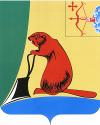 Печатное средство массовой информации органов местного  самоуправления  Тужинского  муниципального  районаБюллетень муниципальных нормативных правовых актов№ 20(165)21 июля 2017 годапгт ТужаСОДЕРЖАНИЕРаздел I Решения Тужинской районной ДумыРаздел II. Постановления и распоряжения главы района и администрации Тужинского районаТУЖИНСКАЯ РАЙОННАЯ ДУМА КИРОВСКОЙ ОБЛАСТИРЕШЕНИЕ14.07.2017                                                                                                                                                         № 14/97пгт ТужаО внесении изменений в решениеТужинской районной Думы от 12.12.2016 № 6/39 В соответствии со статьей 14 Положения о бюджетном процессе муниципального образовании Тужинский муниципальный район, утвержденного решением Тужинской районной Думы от 12.12.2008 № 36/288 Тужинская районная Дума РЕШИЛА:1. Внести в решение Тужинской районной Думы от 12.12.2016 № 6/39 (с изменениями от 24.03.2017 г №9/62, от 17.04.2017 г № 10/77, от 23.06.2017 №12/85, от 05.07.2017 №13/96) «О бюджете Тужинского муниципального района на 2017 год и на плановый период 2018 и 2019 годов» (далее – Решение) следующие изменения:1.1. Пункт 1 Решения изложить в новой редакции следующего содержания:«1. Утвердить основные характеристики бюджета муниципального района на 2017 год: общий объем доходов бюджета муниципального района в сумме 148 067,4 тыс. рублей;общий объем расходов бюджета муниципального района в сумме 150 001,7 тыс. рублей;          дефицит бюджета муниципального района в сумме  1 934,3 тыс. рублей».          1.2. Приложение № 1 «Перечень и коды главных распорядителей средств бюджета муниципального района» к Решению изложить в новой редакции согласно приложению №1.           1.3. Приложение №3 «Перечень главных администраторов доходов бюджета муниципального образования Тужинский муниципальный район Кировской области и закрепляемые за ними виды доходов бюджета муниципального образования Тужинский муниципальный район Кировской области» к Решению изложить в новой редакции согласно приложению № 2.1.4. Приложение №6 «Объемы поступления доходов бюджета муниципального района по налоговым и неналоговым доходам по статьям, по безвозмездным поступлениям по подстатьям классификации доходов бюджетов, прогнозируемые на 2017 год» к Решению изложить в новой редакции согласно приложению №3.1.5. Приложение № 8 «Распределение  бюджетных ассигнований по разделам и подразделам классификации расходов бюджетов на  2017 год» к Решению изложить в новой редакции согласно приложению № 4.           1.6. Приложение № 10 «Распределение бюджетных ассигнований по целевым статьям (муниципальным программам Тужинского района и непрограммным направлениям деятельности), группам видов расходов классификации расходов бюджетов на 2017 год» к Решению изложить в новой редакции согласно приложению №5.1.7. Приложение № 12 «Ведомственная структура расходов бюджета муниципального района на 2017 год» к Решению изложить в новой редакции согласно приложению № 6. 1.8. Приложение № 14 «Источники финансирования дефицита бюджета муниципального района на 2017 год» к Решению изложить в новой редакции согласно приложению № 7.    2. Настоящее Решение вступает в силу со дня его официального опубликования.    И.о. главы Тужинского муниципального района    		    Л.В.БледныхПредседатель Тужинскойрайонной Думы                            	            	      Е.П.ОносовТУЖИНСКАЯ РАЙОННАЯ ДУМАКИРОВСКОЙ ОБЛАСТИРЕШЕНИЕпгт ТужаО внесении изменений в решение Тужинской районной Думыот 28.11.2011 №12/70В соответствии с Федеральным законом от 07.02.2011 №6-ФЗ (ред. от 03.04.2017) «Об общих принципах организации и деятельности контрольно-счетных органов субъектов Российской Федерации и муниципальных образований», пунктом 13 части 2 статьи 21 Устава муниципального образования Тужинский муниципальный район, утвержденного решением Тужинской районной Думы Кировской области от 27.06.2005 №23/257 (ред. от 24.03.2017) Тужинская районная Дума РЕШИЛА:1. Внести в решение Тужинской районной Думы от 28.11.2011 №12/70  (ред. от 29.02.2016) «Об утверждении Положения о Контрольно-счетной комиссии Тужинского муниципального района» (далее соответственно - решение, Положение) следующие изменения:1.1. Часть 5 статьи 5 Положения дополнить пунктом 6 следующего содержания:«6) несоблюдения ограничений, запретов, неисполнения обязанностей, которые установлены Федеральным законом от 25 декабря 2008 года №273-ФЗ «О противодействии коррупции», Федеральным законом от 3 декабря 2012 года №230-ФЗ «О контроле за соответствием расходов лиц, замещающих государственные должности, и иных лиц их доходам», Федеральным законом от 7 мая 2013 года №79-ФЗ «О запрете отдельным категориям лиц открывать и иметь счета (вклады), хранить наличные денежные средства и ценности в иностранных банках, расположенных за пределами территории Российской Федерации, владеть и (или) пользоваться иностранными финансовыми инструментами».»;1.2. Статью 12 Положения дополнить частью 4.1 следующего содержания:«4.1. Должностные лица контрольно-счетных органов обязаны соблюдать ограничения, запреты, исполнять обязанности, которые установлены Федеральным законом от 25 декабря 2008 года №273-ФЗ «О противодействии коррупции», Федеральным законом от 3 декабря 2012 года №230-ФЗ «О контроле за соответствием расходов лиц, замещающих государственные должности, и иных лиц их доходам», Федеральным законом от 7 мая 2013 года №79-ФЗ «О запрете отдельным категориям лиц открывать и иметь счета (вклады), хранить наличные денежные средства и ценности в иностранных банках, расположенных за пределами территории Российской Федерации, владеть и (или) пользоваться иностранными финансовыми инструментами».».1.3. Часть 2 статьи 3 Положения изложить в следующей редакции:«2. Предложения о кандидатуре на должность председателя Контрольно-счетной комиссии вносятся в представительный орган муниципального образования:1) председателем Тужинской районной Думы;2) депутатами Тужинской районной Думы  - не менее одной трети от установленного числа депутатов Тужинской районной Думы;3) главой Тужинского муниципального района.»1.4. Часть 3 статьи 4 Положения исключить.2. Опубликовать настоящее решение в Бюллетене муниципальных нормативных правовых актов органов местного самоуправления Тужинского муниципального района Кировской области.И.о главы Тужинского муниципального района		                 Л.В. БледныхПредседатель Тужинскойрайонной Думы			                     Е.П. ОносовТУЖИНСКАЯ РАЙОННАЯ ДУМА КИРОВСКОЙ ОБЛАСТИРЕШЕНИЕпгт ТужаОб утверждении Порядка деятельности комиссии по законодательству, местному самоуправлению, мандатам, регламенту и депутатской этике Тужинской районной Думы по контролю за соблюдением лицами, замещающими муниципальные должности Тужинского муниципального района ограничений и запретов, установленных для них действующим законодательством Российской Федерации В соответствии с Федеральным законом от 25.12.2008 № 273-ФЗ «О противодействии коррупции» Тужинская районная Дума РЕШИЛА:1. Утвердить Порядок деятельности комиссии по законодательству, местному самоуправлению, мандатам, регламенту и депутатской этике Тужинской районной Думы по контролю за соблюдением лицами, замещающими муниципальные должности Тужинского муниципального района ограничений и запретов, установленных для них действующим законодательством Российской Федерации согласно приложению.2. Опубликовать настоящее решение в Бюллетене муниципальных нормативных правовых актов органов местного самоуправления Тужинского муниципального района Кировской области.И.о главы Тужинского муниципального района		                         Л.В. БледныхПредседатель Тужинскойрайонной Думы 					Е.П. ОносовПриложениеУТВЕРЖДЕНрешением Тужинской районной Думыот 14.07.2017	 № 14/99ПОРЯДОКдеятельности комиссии по законодательству, местному самоуправлению, мандатам, регламенту и депутатской этике Тужинской районной Думы по контролю за соблюдением лицами, замещающими муниципальные должности Тужинского муниципального района ограничений и запретов, установленных для них действующим законодательством Российской Федерации1. Настоящее Положение определяет порядок деятельности комиссии по законодательству, местному самоуправлению, мандатам, регламенту и депутатской этике Тужинской районной Думы (далее – комиссия) по контролю за соблюдением лицами, замещающими муниципальные должности Тужинского муниципального района ограничений и запретов, установленных для них действующим законодательством Российской Федерации.2. Комиссия в своей деятельности руководствуются Конституцией Российской Федерации, федеральными конституционными законами, федеральными законами, актами Президента Российской Федерации и Правительства Российской Федерации, Уставом муниципального образования Тужинский муниципальный район, настоящим Порядком, иными нормативными правовыми актами Российской Федерации.3. Основной задачей комиссии является рассмотрение вопросов, касающихся соблюдения требований к должностному поведению лиц, замещающих муниципальные должности, и урегулирования конфликта интересов.4. При возникновении прямой или косвенной личной заинтересованности члена комиссии, которая может привести к конфликту интересов при рассмотрении вопроса, включенного в повестку дня заседания комиссии, он обязан до начала заседания заявить об этом. В таком случае соответствующий член комиссии не принимает участия в рассмотрении указанного вопроса.5. Основаниями для проведения заседания комиссии являются:5.1. решение председателя комиссии, принятое на основании материалов о нарушении лицом, замещающим муниципальную должность, требований к должностному поведению, поступивших в комиссию.5.2. поступившее в комиссию уведомление лица, замещающего муниципальную должность, о возникновении личной заинтересованности при исполнении должностных обязанностей, которая приводит или может привести к конфликту интересов. 6. Уведомление, указанное в подпункте 5.2 настоящего Положения подается лицом, замещающим муниципальную должность, на имя председателя Тужинской районной Думы в порядке и сроки, установленные муниципальными нормативными правовыми актами.7. Предварительное рассмотрение уведомления лица, замещающего муниципальную должность, осуществляется комиссией.7.1. Уведомление, мотивированное заключение, подготовленное по итогам рассмотрения уведомления, и другие материалы, полученные в ходе предварительного рассмотрения, представляются председателю комиссии в течение 7 рабочих дней со дня поступления уведомления. 7.2. Комиссия в ходе предварительного рассмотрения уведомления, вправе получать в установленном порядке от лица, представившего в соответствии с подпунктом 5.2 настоящего Положения уведомления, необходимые пояснения, направлять в установленном порядке запросы в федеральные государственные органы, органы государственной власти субъектов Российской Федерации, органы местного самоуправления и заинтересованные организации. В указанном случае уведомление, мотивированное заключение, подготовленное по итогам рассмотрения уведомления, и другие материалы, представляются председателю комиссии в течение 45 дней со дня поступления уведомления. Указанный срок может быть продлен, но не более чем на 30 дней.8. Дата и место проведения заседания комиссии определяются председателем комиссии.9. Секретарь комиссии обеспечивает подготовку вопросов, подлежащих рассмотрению на заседании комиссии, а также информирование членов комиссии, лица, замещающего муниципальную должность, о повестке дня, дате, времени и месте проведения заседания не позднее чем за 5 рабочих дней до дня заседания.10. Заседание комиссии считается правомочным, если на нем присутствует не менее двух третей от общего числа членов комиссии.11. Все члены комиссии при принятии решений обладают равными правами.12. Заседание комиссии проводится в присутствии лица, представившего в соответствии с подпунктом 5.2 настоящего Положения уведомление. О намерении лично присутствовать на заседании комиссии лицо, представившее уведомление, указывает в уведомлении.Заседание комиссии может проводиться в отсутствие лица, представившего в соответствии с подпунктом 5.2 настоящего Положения уведомление, в случае:если в уведомлении не содержится указания о намерении лица, представившего уведомление, лично присутствовать на заседании комиссии;если лицо, представившее уведомление, намеревающееся лично присутствовать на заседании комиссии и надлежащим образом извещенное о времени и месте его проведения, не явилось на заседание комиссии.13. На заседание комиссии по решению председателя комиссии могут приглашаться должностные лица государственных органов, органов государственной власти Кировской области, органов местного самоуправления, а также представители заинтересованных организаций.14. На заседании комиссии в порядке, определяемом председателем комиссии, заслушиваются пояснения лица, замещающего муниципальную должность, рассматриваются материалы, относящиеся к вопросам, включенным в повестку заседания. На заседании комиссии по ходатайству членов комиссии, лица, замещающего муниципальную должность, могут быть заслушаны иные лица и рассмотрены представленные ими материалы.15. Члены комиссии и лица, участвовавшие в ее заседании, не вправе разглашать сведения, ставшие им известными в ходе заседания комиссии.16. По итогам рассмотрения материалов в соответствии с подпунктом 5.1 настоящего Положения комиссия может принять одно из следующих решений:16.1. установить, что в рассматриваемом случае не содержится признаков нарушения лицом, замещающим муниципальную должность, требований к должностному поведению;16.2. установить, что в рассматриваемом случае имеются признаки нарушения лицом, замещающим муниципальную должность, требований к должностному поведению.17. По итогам рассмотрения уведомления в соответствии с подпунктом 5.2 настоящего Положения комиссия может принять одно из следующих решений:17.1. признать, что при исполнении должностных обязанностей лицом, представившим уведомление, конфликт интересов отсутствует;17.2. признать, что при исполнении должностных обязанностей лицом, представившим уведомление, личная заинтересованность приводит или может привести к конфликту интересов. В указанном случае комиссия рекомендует лицу, представившему уведомление, принять меры по предотвращению или урегулированию конфликта интересов;17.3. признать, что лицом, представившим уведомление, не соблюдались требования об урегулировании конфликта интересов. 18. Комиссия принимает решение о наличии оснований для досрочного прекращения полномочий лица, замещающего муниципальную должность, в случае принятия решения, указанного в подпункте 17.3 настоящего Положения.В указанном случае комиссия направляет на рассмотрение представительного органа проект решения о досрочном прекращении полномочий лица, замещающего муниципальную должность, в связи с несоблюдением  ограничений, запретов, неисполнения обязанностей, установленных Федеральным законом от 25 декабря 2008 года № 273-ФЗ «О противодействии коррупции». 19. Комиссия вправе принять иное, чем предусмотрено пунктами 16 –18 настоящего Положения, решение. Основания и мотивы принятия такого решения должны быть отражены в протоколе заседания комиссии.20. В случае установления комиссией факта совершения лицом, замещающим муниципальную должность, действия (бездействия), содержащего признаки административного правонарушения или состава преступления, комиссия направляет информацию о совершении указанного действия (бездействии) и подтверждающие такой факт документы в правоохранительные органы.21. Решения комиссии принимаются коллегиально простым большинством голосов присутствующих на заседании членов комиссии. При равенстве голосов голос председателя комиссии является решающим.22. Решение комиссии оформляется протоколом, который подписывают председатель и члены комиссии, принимавшие участие в его заседании.23. В протоколе заседания комиссии указываются:дата заседания комиссии, фамилии, имена, отчества членов комиссии и других лиц, присутствовавших на заседании;информация о том, что заседание комиссии осуществлялось в порядке, предусмотренном настоящим Положением;формулировка каждого из рассматриваемых на заседании комиссии вопросов с указанием фамилии, имени, отчества, должности лица, замещающего муниципальную должность, в отношении которого рассматривался вопрос;источник информации, содержащей основания для проведения заседания комиссии, и дата поступления информации;содержание пояснений лица, замещающего муниципальную должность, и других лиц по существу рассматриваемых вопросов;фамилии, имена, отчества выступивших на заседании лиц и краткое изложение их выступлений;другие сведения;результаты голосования;решение и обоснование его принятия.24. Член комиссии, несогласный с принятым решением, вправе в письменном виде изложить свое мнение, которое подлежит обязательному приобщению к протоколу заседания комиссии.25. Выписка из решения комиссии направляется лицу, замещающему муниципальную должность, в течение трех дней после проведения соответствующего заседания комиссии.26. Решение комиссии может быть обжаловано в порядке, установленном законодательством Российской ФедерацииТУЖИНСКАЯ РАЙОННАЯ ДУМА КИРОВСКОЙ ОБЛАСТИРЕШЕНИЕпгт ТужаО признании утратившими силу некоторых решений Тужинской районной ДумыВ соответствии со статьей 12.1 Федерального закона от 25.12.2008 №273-ФЗ (ред. от 03.04.2017) «О противодействии коррупции» Тужинская районная  Дума РЕШИЛА:Признать утратившими силу решения Тужинской районной Думы:От 29.02.2016 № 70/440 «О предоставлении лицами, замещающими муниципальные должности сведений о доходах, расходах, об имуществе и обязательствах имущественного характера»;От 22.04.2016 № 72/454 «О внесении изменений в решение Тужинской районной Думы от 29.02.2016 № 70/440 «О предоставлении депутатами Тужинской районной Думы сведений о доходах, расходах, об имуществе и обязательствах имущественного характера»;От 23.11.2016 № 5/33 «О внесении изменений в решение Тужинской районной Думы от 29.02.2016 № 70/440»;От 22.04.2016 №72/452 «О проверке достоверности и полноты сведений, представляемых лицами, замещающими муниципальные должности, и соблюдения ограничений и запретов лицами, замещающими муниципальные должности»;От 23.11.2016 №5/35 «О внесении изменений в решение Тужинской районной Думы от 22.04.2016 №72/452»;От  22.04.2016 №72/451 «Об утверждении Порядка деятельности комиссии по законодательству, местному самоуправлению, мандатам, регламенту и депутатской этике Тужинской районной Думы по контролю за соблюдением лицами, замещающими муниципальные должности Тужинского муниципального района ограничений и запретов, установленных для них действующим законодательством Российской Федерации»;От 23.11.2016 №5/34 «О внесении изменений в решение Тужинской районной Думы от 22.04.2016 №72/451».2. Настоящее решение вступает в силу после его официального опубликования в Бюллетене муниципальных нормативных правовых актов органов местного самоуправления Тужинского муниципального района Кировской области.И.о главы Тужинского муниципального района		                 Л.В. БледныхПредседатель Тужинскойрайонной Думы				     Е.П. ОносовТУЖИНСКАЯ РАЙОННАЯ ДУМАКИРОВСКОЙ ОБЛАСТИРЕШЕНИЕпгт ТужаО внесении изменений в решение Тужинской районной Думы от 27.04.2015 № 56/365В соответствии с частью 2 статьи 3 Закона Кировской области от 02.04.2015 № 521-ЗО «О пенсионном обеспечении лиц, замещавших должности муниципальной службы Кировской области» (с изменениями от 22.12.2016 № 35-ЗО) Тужинская районная Дума РЕШИЛА:Внести в Положение о порядке установления пенсии за выслугу лет лицам, замещавшим должности муниципальной службы в органах местного самоуправления Тужинского муниципального района, утвержденное решением Тужинской районной Думы 27.04.2015 № 56/365 (далее – Положение) следующие изменения:В пункте 2.1. раздела 2 Положения слова «15 лет» заменить словами «установленного стажа».2. Настоящее решение вступает в силу после официального опубликования в Бюллетене муниципальных нормативных правовых актов органов местного самоуправления Тужинского муниципального района Кировской области и распространяется на правоотношения возникшие с 1 января 2017 года.И.о главы Тужинского муниципального района		                        Л.В. БледныхПредседатель Тужинскойрайонной Думы 		    		            Е.П. ОносовАДМИНИСТРАЦИЯ ТУЖИНСКОГО МУНИЦИПАЛЬНОГО РАЙОНАКИРОВСКОЙ ОБЛАСТИПОСТАНОВЛЕНИЕпгт ТужаОб утверждении локального сметного расчёта на выполнение работ по содержанию свалки бытовых отходов в пгт Тужа Кировской области на июль 2017 годаВ соответствии с Федеральным законом от 06.10.2003 № 131-ФЗ «Об общих принципах организации местного самоуправления в Российской Федерации», постановлением Правительства Российской Федерации от 16.02.2008 № 87 «О составе разделов проектной документации и требования к их содержанию» и на основании статьи 32 Устава Тужинского муниципального района администрация Тужинского муниципального района ПОСТАНОВЛЯЕТ:1. Утвердить локальный сметный расчёт  стоимостью 23 391 (двадцать три тысячи триста девяносто один ) рубль на выполнение работ по содержанию свалки бытовых отходов в пгт Тужа Кировской области согласно приложению.2. Настоящее постановление вступает в силу с момента опубликования в Бюллетене муниципальных нормативных правовых актов органов местного самоуправления Тужинского муниципального района Кировской области. 3. Контроль за исполнением настоящего постановления возложить на первого заместителя главы администрации Тужинского муниципального района по жизнеобеспечению - заведующего сектором сельского хозяйства Бледных Л.В.И.о. главы Тужинскогомуниципального района	        Л.В. БледныхАДМИНИСТРАЦИЯ ТУЖИНСКОГО МУНИЦИПАЛЬНОГО РАЙОНА КИРОВСКОЙ ОБЛАСТИПОСТАНОВЛЕНИЕпгт ТужаО внесении изменений в постановление администрации Тужинского муниципального района от 11.03.2016 №66 В соответствии с Федеральными законами от 26.12.2008 № 294-ФЗ «О защите прав юридических лиц и индивидуальных предпринимателей при осуществлении государственного контроля (надзора) и муниципального контроля», от 03.07.2016 № 277-ФЗ «О внесении изменений в Федеральный закон "О защите прав юридических лиц и индивидуальных предпринимателей при осуществлении государственного контроля (надзора) и муниципального контроля" и Федеральный закон "О стратегическом планировании в Российской Федерации», на основании пункта 7 части 5 статьи 32 Устава Тужинского муниципального района администрация Тужинского муниципального района ПОСТАНОВЛЯЕТ:1. Внести в постановление администрации Тужинского муниципального района от 11.03.2016 № 66, пунктом 1 которого утвержден административный регламент исполнения муниципальной функции по осуществлению контроля за сохранностью автомобильных дорог местного значения вне границ населенных пунктов Тужинского муниципального района (далее –Регламент) следующие изменения:1.1. В подпункте 1.1 пункта 1.6.3 раздела 1 Регламента слова «и не соответствующих законодательству Российской Федерации;» заменить словами «, а также выполнение требований нормативных документов, обязательность применения которых не предусмотрена законодательством Российской Федерации;»;1.2. В подпункте 1.10.1 пункта 1.10 раздела 1 Регламента слова «частью 2» заменить словами «частью 1»;1.3. Подпункт 1.10.2 пункта 1.10 раздела 1 Регламента изложить в следующей редакции:«1.10.2. В случае выявления при проведении мероприятий по контролю, указанных в части 1 статьи 8.3 Федерального закона 294-ФЗ, нарушений обязательных требований, требований, установленных муниципальными правовыми актами, должностные лица органа муниципального контроля принимают в пределах своей компетенции меры по пресечению таких нарушений, а также направляют в письменной форме руководителю или заместителю руководителя органа муниципального контроля мотивированное представление с информацией о выявленных нарушениях для принятия при необходимости решения о назначении внеплановой проверки юридического лица, индивидуального предпринимателя по основаниям, указанным в пункте 2 части 2 статьи 10 Федерального закона 294-ФЗ».2. Настоящее постановление вступает в силу с момента опубликования в Бюллетене муниципальных нормативных правовых актов органов местного самоуправления Тужинского муниципального района Кировской области.И.о. главы Тужинского муниципального района   	Л.В. БледныхО внесении изменений в постановление администрацииТужинского муниципального района от 25.12.2012 № 747Администрация Тужинского муниципального района ПОСТАНОВЛЯЕТ:1. Внести в постановление администрации Тужинского муниципального района от 25.12.2012 № 747 «Об образовании избирательных участков, участков референдума» (далее – постановление), следующие изменения:Строку 13 списка избирательных участков, участков референдума, образуемых на территории Тужинского района, и их границ приложения к постановлению изложить в новой редакции согласно приложению.2. Опубликовать настоящее постановление в Бюллетене муниципальных нормативных правовых актов органов местного самоуправления Тужинского муниципального района Кировской области.3. Направить настоящее постановление в Избирательную комиссию Кировской области, в территориальную избирательную комиссию Тужинского района, главе Тужинского городского поселения.4. Контроль за выполнением постановления возложить на управляющую делами администрации Тужинского муниципального района Шишкину С.И.И.о. главы Тужинскогомуниципального района		Л.В. БледныхПриложениек постановлению администрацииТужинского муниципального районаот 13.07.2017 № 255Список избирательных участков, участков референдума,образуемых на территории Тужинского района, и их границ_____________АДМИНИСТРАЦИЯ ТУЖИНСКОГО МУНИЦИПАЛЬНОГО РАЙОНАКИРОВСКОЙ ОБЛАСТИПОСТАНОВЛЕНИЕ  14.07.2017                                                                                                                                                                   № 256  пгт Тужа							        Приложение                                                                                                                                              к постановлению администрации                                                                                                                                                   Тужинского муниципального района                                                                                                                                                                   от  14.07.2017   №  256			Изменения в план реализации муниципальных программТужинского муниципального района на 2017 годАДМИНИСТРАЦИЯ ТУЖИНСКОГО МУНИЦИПАЛЬНОГО РАЙОНАКИРОВСКОЙ ОБЛАСТИПОСТАНОВЛЕНИЕ17.07.2017                                                         	                                                                                            № 258пгт.ТужаО внесении изменений в постановление администрации Тужинского муниципального района Кировской области от 01.12.2014 № 517Администрация Тужинского муниципального района ПОСТАНОВЛЯЕТ:1. Внести в постановление администрации Тужинского муниципального района от 01.12.2014 № 517 «Об утверждении порядка осуществления внутреннего финансового контроля и внутреннего финансового аудита» следующие изменения:1.1. Утвердить Порядок осуществления внутреннего финансового контроля и внутреннего финансового аудита в новой редакции согласно приложению.2. Настоящее постановление вступает в силу с момента его опубликования в Бюллетене муниципальных нормативных актов органов местного самоуправления Тужинского муниципального района Кировской области.И.о. главы Тужинского муниципального района 			 Л.В. БледныхПриложение                             УТВЕРЖДЕНпостановлением администрации Тужинского муниципального районаот 17.07.2017 № 258ПОРЯДОКосуществления внутреннего финансового контроля и внутреннего финансового аудита1. Общие положения1.1. Порядок осуществления внутреннего финансового контроля и внутреннего финансового аудита (далее – Порядок) устанавливает правила осуществления главными распорядителями (распорядителями) средств бюджета района, главными администраторами (администраторами) доходов бюджета района, главными администраторами (администраторами) источников финансирования дефицита бюджета района (далее – главный администратор бюджетных средств) внутреннего финансового контроля и внутреннего финансового аудита.1.2. В целях настоящего Порядка:к подведомственным участникам бюджетного процесса относятся распорядитель средств бюджета района, администратор доходов бюджета района, администратор источников финансирования дефицита бюджета района и получатели средств бюджета района;к внутренним бюджетным процедурам относятся организуемые и выполняемые главными администраторами бюджетных средств и подведомственными получателями бюджетных средств процедуры составления и исполнения бюджета, ведения бюджетного учета и составления бюджетной отчетности (далее – внутренние бюджетные процедуры).2. Осуществление внутреннего финансового контроля2.1. Субъектами внутреннего финансового контроля являются:руководитель (заместитель руководителя) главного администратора бюджетных средств;руководители (заместители руководителей) структурных подразделений, иные должностные лица главного администратора бюджетных средств. 2.2. Организация внутреннего финансового контроля осуществляется с учетом требований статьи 160.2-1 Бюджетного кодекса Российской Федерации, определяющих, что внутренний финансовый контроль направлен на:соблюдение установленных в соответствии с бюджетным законодательством Российской Федерации и иными нормативными правовыми актами, регулирующими бюджетные правоотношения, внутренних стандартов и процедур составления и исполнения бюджета по расходам, включая расходы на закупку товаров, работ, услуг для обеспечения государственных (муниципальных) нужд, составления бюджетной отчетности и ведения бюджетного учета главным распорядителем бюджетных средств и подведомственными ему распорядителями и получателями бюджетных средств;соблюдение главным администратором (администратором) доходов бюджета района установленных в соответствии с бюджетным законодательством Российской Федерации, иными нормативными правовыми актами, регулирующими бюджетные правоотношения, внутренних стандартов и процедур составления и исполнения бюджета по доходам, составления бюджетной отчетности и ведения бюджетного учета этим главным администратором доходов бюджета и подведомственными администраторами доходов бюджета; соблюдение главным администратором (администратором) источников финансирования дефицита бюджета района установленных в соответствии с бюджетным законодательством Российской Федерации, иными нормативными правовыми актами, регулирующими бюджетные правоотношения, внутренних стандартов и процедур составления и исполнения бюджета по источникам финансирования дефицита бюджета, составления бюджетной отчетности и ведения бюджетного учета этим главным администратором источников финансирования дефицита бюджета и подведомственными администраторами источников финансирования дефицита бюджета;подготовку и организацию мер по повышению экономности и результативности использования бюджетных средств.2.3. Должностные лица подразделений главного администратора бюджетных средств осуществляют внутренний финансовый контроль в соответствии с их должностными регламентами в отношении следующих внутренних бюджетных процедур:составление и представление в Финансовое управление администрации Тужинского муниципального района (далее - Финансовое управление)  документов, необходимых для составления и рассмотрения проекта бюджета, в том числе реестров расходных обязательств и обоснований бюджетных ассигнований;составление и представление главному администратору бюджетных средств подведомственными участниками бюджетного процесса документов, необходимых для составления и рассмотрения проекта бюджета района (проектов изменений в бюджет района);составление и представление в Финансовое управление документов, необходимых для составления и ведения кассового плана по доходам бюджета, расходам бюджета и источникам финансирования дефицита бюджета;составление, утверждение и ведение бюджетной росписи главного распорядителя бюджетных средств;составление и направление в Финансовое управление документов, необходимых для формирования и ведения сводной бюджетной росписи, а также для доведения (распределения) бюджетных ассигнований и лимитов бюджетных обязательств до главных распорядителей бюджетных средств;составление, утверждение и ведение бюджетных смет и (или) составление (утверждение) свода бюджетных смет;формирование и утверждение муниципальных заданий в отношении подведомственных муниципальных учреждений;составление и исполнение бюджетной сметы;принятие в пределах доведенных лимитов бюджетных обязательств и (или) бюджетных ассигнований бюджетных обязательств;осуществление начисления, учета и контроля за правильностью исчисления, полнотой и своевременностью осуществления платежей (поступления источников финансирования дефицита бюджета) в бюджет района, пеней и штрафов по ним (за исключением операций, осуществляемых в соответствии с законодательством Российской Федерации о налогах и сборах, таможенным законодательством, законодательством Российской Федерации о страховых взносах);ведение бюджетного учета, в том числе принятие к учету первичных учетных документов (составление сводных учетных документов), отражение информации, указанной в первичных учетных документах в регистрах бюджетного учета, проведение оценки имущества и обязательств, а также инвентаризаций;составление и представление бюджетной отчетности и сводной бюджетной отчетности;осуществление предусмотренных правовыми актами о предоставлении межбюджетных субсидий, субвенций и иных межбюджетных трансфертов, имеющих целевое назначение, а также иных субсидий действий, направленных на обеспечение соблюдения их получателями условий, целей и порядка их предоставления;распределение лимитов бюджетных обязательств по подведомственным получателям бюджетных средств;исполнение судебных актов по искам к публично-правовому образованию, а также судебных актов, предусматривающих обращение взыскания на средства бюджета района по денежным обязательствам подведомственных казенных учреждений.2.4. При осуществлении внутреннего финансового контроля проводятся следующие контрольные действия:проверка оформления документов на соответствие требованиям нормативных правовых актов, регулирующих бюджетные правоотношения, и (или) правовых актов главного администратора бюджетных средств;подтверждение (согласование) операций (визирование документа вышестоящим должностным лицом);сверка данных, то есть сравнение данных из разных источников информации (сверка остатков по счетам бюджетного учета с данными первичных документов по расчетам с поставщиками и подрядчиками и др.);сбор (запрос), анализ и оценка (мониторинг) информации о результатах выполнения внутренних бюджетных процедур.2.5. При осуществлении внутреннего финансового контроля используются следующие методы внутреннего финансового контроля: самоконтроль, контроль по уровню подчиненности, смежный контроль и контроль по уровню подведомственности.2.6. Самоконтроль осуществляется сплошным способом должностным лицом каждого подразделения главного администратора бюджетных средств путем проведения проверки каждой выполняемой им операции на соответствие требованиям нормативных правовых актов Российской Федерации, регулирующих бюджетные правоотношения, внутренним стандартам и процедурам и должностным регламентам, а также путем оценки причин и обстоятельств (факторов), негативно влияющих на совершение операции.2.7. Контроль по уровню подчиненности осуществляется руководителем (заместителем руководителя) главного администратора бюджетных средств и (или) руководителем структурного подразделения главного администратора бюджетных средств (иным уполномоченным лицом) путем подтверждения (согласования) операций (действий по формированию документов, необходимых для выполнения внутренних бюджетных процедур), осуществляемых подчиненными должностными лицами, сплошным способом или путем проведения проверки в отношении отдельных операций (группы операций) выборочным способом.2.8. Контроль по уровню подведомственности осуществляется в целях реализации бюджетных полномочий сплошным и (или) выборочным способом главным администратором бюджетных средств в отношении процедур и операций, совершенных подведомственными получателями бюджетных средств, путем проведения проверок, направленных на установление соответствия представленных документов требованиям нормативных правовых актов Российской Федерации, регулирующих бюджетные правоотношения, и внутренним стандартам и процедурам, и путем сбора (запроса), анализа и оценки (мониторинга) главным администратором бюджетных средств информации об организации и результатах выполнения внутренних бюджетных процедур подведомственными получателями бюджетных средств.Результаты таких проверок оформляются письменным заключением с указанием необходимости внесения исправлений и (или) устранения недостатков (нарушений), при их наличии, в установленный в заключении срок либо разрешительной надписью на представленном документе.2.9. Смежный контроль осуществляется сплошным и (или) выборочным способом руководителем структурного подразделения главного администратора бюджетных средств (иным уполномоченным лицом) путем согласования (подтверждения) операций (действий по формированию документов, необходимых для выполнения внутренних бюджетных процедур), осуществляемых должностными лицами других структурных подразделений главного администратора бюджетных средств.2.10. Контрольные действия подразделяются на визуальные, автоматические и смешанные. Визуальные контрольные действия осуществляются путем изучения документов и операций в целях подтверждения законности и (или) эффективности исполнения соответствующих бюджетных процедур. Визуальные контрольные действия осуществляются без использования прикладных программных средств автоматизации. Автоматические контрольные действия осуществляются с использованием прикладных программных средств автоматизации без участия должностных лиц (автоматическая проверка реквизитов документов, контроль введенных сумм, автоматическая сверка данных и др.). Смешанные контрольные действия выполняются с использованием прикладных программных средств автоматизации с участием должностных лиц.2.11. К способам проведения контрольных действий относятся:сплошной способ, при котором контрольные действия осуществляются в отношении каждой проведенной операции (действия по формированию документа, необходимого для выполнения внутренней бюджетной процедуры);выборочный способ, при котором контрольные действия осуществляются в отношении отдельной проведенной операции (действия по формированию документа, необходимого для выполнения внутренней бюджетной процедуры).2.12. Внутренний финансовый контроль главного администратора бюджетных средств осуществляется в соответствии с утвержденной картой внутреннего финансового контроля.Формирование (актуализация) карты внутреннего финансового контроля осуществляется руководителем каждого структурного подразделения главного администратора бюджетных средств, ответственного за результаты выполнения внутренних бюджетных процедур.Карта внутреннего финансового контроля должна охватывать все внутренние бюджетные процедуры, за результаты которых отвечает соответствующее структурное подразделение главного администратора бюджетных средств.2.13. Утверждение карт внутреннего финансового контроля осуществляется руководителем (лицом, уполномоченным руководителем) главного администратора бюджетных средств до начала очередного финансового года.Карта внутреннего финансового контроля оформляется согласно приложению. 2.14. Процесс формирования (актуализации) карты внутреннего финансового контроля включает следующие этапы:анализ предмета внутреннего финансового контроля в целях определения применяемых к нему методов контроля и контрольных действий;формирование перечня операций (действий по формированию документов, необходимых для выполнения внутренней бюджетной процедуры) с указанием необходимости или отсутствия необходимости проведения контрольных действий в отношении отдельных операций.2.15. При составлении перечня операций оцениваются бюджетные риски, связанные с проведением указанной в перечне операции, в целях ее включения в карту внутреннего финансового контроля, определения применяемых к ней контрольных действий.2.16. Оценка бюджетных рисков проводится путем проведения анализа информации, указанной в представлениях и предписаниях органов муниципального финансового контроля, рекомендациях (предложениях) внутреннего финансового аудита, иной информации о нарушениях и недостатках в сфере бюджетных правоотношений, их причинах и условиях и заключается в определении по каждой операции возможных событий, наступление которых негативно повлияет на результат внутренней бюджетной процедуры (несвоевременность выполнения операции, ошибки, допущенные в ходе выполнения операции и др.).2.17. Актуализация карт внутреннего финансового контроля проводится:до начала очередного финансового года;при принятии решения руководителем (заместителем руководителя) главного администратора бюджетных средств о внесении изменений в карты внутреннего финансового контроля;в случае внесения изменений в нормативные правовые акты, регулирующие выполнение внутренних бюджетных процедур;в случае изменения состава должностных лиц, ответственных за осуществление операций (действия по формированию документа, необходимого для выполнения внутренней бюджетной процедуры), состава уполномоченных должностных лиц, осуществляющих контрольные действия;в случае необходимости изменения методов контроля, контрольных действий и (или) периодичности их проведения в целях увеличения способности методов контроля и контрольных действий снижать вероятность возникновения бюджетных рисков.2.18. Внутренний финансовый контроль осуществляется уполномоченными должностными лицами главного администратора бюджетных средств в соответствии с утвержденными картами внутреннего финансового контроля.2.19. Данные о выявленных в ходе внутреннего финансового контроля нарушениях и (или) недостатки при исполнении внутренних бюджетных процедур, сведения об источниках бюджетных рисков и о предлагаемых (реализованных) мерах по их устранению (далее – результаты внутреннего финансового контроля) отражаются в регистрах (журналах) внутреннего финансового контроля.Ведение регистров (журналов) внутреннего финансового контроля осуществляется в каждом структурном подразделении, ответственном за выполнение внутренних бюджетных процедур. При осуществлении внутреннего финансового контроля методом самоконтроля ведение регистров (журналов) внутреннего финансового контроля не требуется.2.20. Регистры (журналы) внутреннего финансового контроля подлежат учету и хранению в установленном главным администратором бюджетных средств порядке, в том числе с применением автоматизированных информационных систем.2.21. Информация о результатах внутреннего финансового контроля направляется руководителем структурного подразделения руководителю (лицу, уполномоченному руководителем) главного администратора бюджетных средств с установленной им периодичностью, но не реже одного раза в квартал.2.22. По итогам рассмотрения результатов внутреннего финансового контроля руководитель (лицо, уполномоченное руководителем) главного администратора бюджетных средств принимает решение с указанием сроков выполнения, направленное на:устранение выявленных нарушений (недостатков) в установленный в решении срок;обеспечение применения эффективных автоматических контрольных действий в отношении отдельных операций и (или) устранение недостатков используемых прикладных программных средств автоматизации контрольных действий, а также исключение неэффективных автоматических контрольных действий;проведение служебных проверок и привлечение к материальной или дисциплинарной ответственности виновных должностных лиц;актуализацию карт внутреннего финансового контроля в части изменения методов контроля, способов контроля и периодичности контрольных действий в целях увеличения способности методов контроля и контрольных действий снижать вероятность возникновения бюджетных рисков;изменение правовых актов главного администратора бюджетных средств, в том числе в части установления (уточнения) нормативов (критериев) в сфере регулирования процедур обоснования бюджетных ассигнований, закупок товаров, работ, услуг для обеспечения государственных нужд и управления активами в целях повышения эффективности использования бюджетных средств, а также актов, регулирующих учётную политику;актуализацию системы формуляров, реестров и классификаторов как совокупности структурированных документов, позволяющих отразить унифицированные операции в процессе осуществления бюджетных полномочий главного администратора бюджетных средств;уточнение прав доступа пользователей к базам данных, вводу и выводу информации из автоматизированных информационных систем, обеспечивающих осуществление бюджетных полномочий, а также регламента взаимодействия пользователей с информационными ресурсами;применение материальной и (или) дисциплинарной ответственности к виновным должностным лицам;ведение эффективной кадровой политики в отношении структурных подразделений главного администратора бюджетных средств и руководителей подведомственных получателей бюджетных средств, выражающейся в совершенствовании процедуры аттестации и использовании ее результатов при принятии кадровых решений, формировании и поддержании кадрового резерва, продвижении наиболее опытных и квалифицированных сотрудников, обеспечении соответствия распределения стимулирующих выплат результатам деятельности сотрудников, в создании системы взаимозаменяемости сотрудников, а также введение механизмов кураторства и наставничества, закрепление (уточнение) распределения полномочий и ответственности за организацию и осуществление внутреннего финансового контроля правовым актом главного администратора бюджетных средств, актуализацию должностных регламентов и инструкций, установление квалификационных требований к профессиональным знаниям и навыкам, необходимым для исполнения должностных обязанностей должностных лиц, организующих и осуществляющих внутренний финансовый контроль;установление требований к доведению до сотрудников главного администратора бюджетных средств информации, необходимой для правомерного выполнения внутренних бюджетных процедур и выполнения мероприятий, направленных на повышение экономности и результативности использования бюджетных средств.2.23. При принятии решений по итогам рассмотрения результатов внутреннего финансового контроля учитывается информация, указанная в актах, заключениях, представлениях и предписаниях органов муниципального финансового контроля и отчетах внутреннего финансового аудита, представленных руководителю (лицу, уполномоченному руководителем) главного администратора бюджетных средств.2.24. Ответственность за организацию внутреннего финансового контроля несет руководитель (лицо, уполномоченное руководителем) главного администратора бюджетных средств.2.25. Организация внутреннего финансового контроля предполагает формирование и утверждение порядка осуществления внутреннего финансового контроля, предусматривающего положения, которые регулируют:формирование, утверждение и актуализацию карт внутреннего финансового контроля; ведение, учет и хранение регистров (журналов) внутреннего финансового контроля;формирование регистров (журналов) внутреннего финансового контроля, перечни должностных лиц, ведущих регистры (журналы) внутреннего финансового контроля;формирование и направление информации о результатах внутреннего финансового контроля на основе данных регистров (журналов) внутреннего финансового контроля;составление и представление отчетности о результатах внутреннего финансового контроля на основе данных регистров (журналов) внутреннего финансового контроля.2.26. Главный администратор бюджетных средств представляет в Финансовое управление отчет о результатах внутреннего финансового контроля: за первое полугодие – до 15 июля текущего года и годовой – до 10 февраля года, следующего за отчетным.Порядок представления отчета и форма отчета о результатах внутреннего финансового контроля устанавливаются Финансовым управлением.3. Осуществление внутреннего финансового аудита3.1. Внутренний финансовый аудит осуществляется структурным подразделением или должностными лицами главного администратора бюджетных средств, наделенными полномочиями по осуществлению внутреннего финансового аудита (далее – субъект внутреннего финансового аудита), на основе функциональной независимости. Деятельность субъекта внутреннего финансового аудита основывается на принципах законности, объективности, эффективности, независимости и профессиональной компетентности, а также системности, ответственности и стандартизации.3.2. Целями внутреннего финансового аудита являются:оценка надежности внутреннего финансового контроля и подготовка рекомендаций по повышению его эффективности;подтверждение достоверности бюджетной отчетности и соответствия порядка ведения бюджетного учета методологии и стандартам бюджетного учета, установленным Министерством финансов Российской Федерации;подготовка предложений по повышению экономности и результативности использования средств бюджета района.3.3. Объектами внутреннего финансового аудита (далее – объекты аудита) являются:структурные подразделения главного распорядителя (распорядителя) бюджетных средств, подведомственные им распорядители и получатели бюджетных средств;главные администраторы (администраторы) доходов бюджета района и подведомственные им администраторы доходов бюджета района;главные администраторы (администраторы) источников финансирования дефицита бюджета района и подведомственные им администраторы источников финансирования дефицита бюджета района.3.4. Порядок осуществления полномочий по внутреннему финансовому аудиту устанавливается главным администратором бюджетных средств с учетом требований настоящего Порядка.3.5. Субъект внутреннего финансового аудита подчиняется непосредственно и исключительно руководителю главного администратора бюджетных средств. Функциональная независимость субъекта внутреннего финансового аудита состоит в том, что его должностные лица:не принимают участие в исполнении проверяемых внутренних бюджетных процедур;не принимали участие в исполнении внутренних бюджетных процедур в проверяемом периоде;не подчиняются должностным лицам главного администратора бюджетных средств, курирующим, организующим и выполняющим проверяемые внутренние бюджетные процедуры;не имеют родства с должностными лицами главного администратора бюджетных средств, курирующими, организующими и (или) выполняющими проверяемые внутренние бюджетные процедуры.3.6. Внутренний финансовый аудит осуществляется посредством проведения плановых и внеплановых аудиторских проверок (далее – аудиторская проверка). Плановые проверки осуществляются в соответствии с годовым планом внутреннего финансового аудита, утверждаемым руководителем главного администратора бюджетных средств.Аудиторские проверки подразделяются на камеральные, выездные и комбинированные.Камеральная аудиторская проверка проводится по месту нахождения главного администратора бюджетных средств на основании бюджетной (бухгалтерской) отчетности и иных документов, представленных по его запросу.Выездная аудиторская проверка проводится по месту нахождения объекта аудита, в ходе которой в том числе определяется фактическое соответствие совершенных операций (действий по формированию документов, необходимых для выполнения внутренней бюджетной процедуры) данным бюджетной (бухгалтерской) отчетности и первичным документам. Комбинированная проверка проводится как по месту нахождения субъекта внутреннего финансового аудита, так и по месту нахождения объектов аудита.3.7. План внутреннего финансового аудита (далее – план финансового аудита) представляет собой перечень аудиторских проверок с указанием темы аудиторской проверки, объекта аудита, срока проведения аудиторской проверки и ответственного исполнителя субъекта внутреннего финансового аудита.3.8. Темы аудиторских проверок формулируются исходя из следующих направлений аудита:аудит надежности системы внутреннего финансового контроля;аудит достоверности бюджетной отчетности главного администратора бюджетных средств и (или) подведомственных ему получателей бюджетных средств;аудит экономности и результативности использования бюджетных средств.3.9. Составление, утверждение и ведение плана финансового аудита осуществляется в порядке, установленном главным администратором бюджетных средств.3.10. При планировании аудиторских проверок (составлении плана и программы аудиторской проверки) учитываются:значимость операций (действий по формированию документов, необходимых для выполнения внутренней бюджетной процедуры), групп однотипных операций, осуществляемых объектами аудита, которые могут оказать значительное влияние на качество выполнения внутренней бюджетной процедуры и годовую и (или) квартальную бюджетную отчетность в случае ненадлежащего осуществления этих операций;факторы, влияющие на объем выборки проверяемых операций (действий по формированию документов, необходимых для выполнения внутренней бюджетной процедуры) для оценки надежности внутреннего финансового контроля;наличие значимых бюджетных рисков после проведения процедур внутреннего финансового контроля;степень обеспеченности субъекта внутреннего финансового аудита ресурсами (трудовыми, материальными и финансовыми);возможность проведения аудиторских проверок в установленные сроки;наличие резерва времени для выполнения внеплановых аудиторских проверок.3.11. В ходе планирования субъект внутреннего финансового аудита обязан провести предварительный анализ данных об объектах аудита, в том числе сведений о результатах:осуществления объектом аудита внутреннего финансового контроля за период, подлежащий аудиторской проверке;проведения в текущем и (или) отчетном финансовом году в отношении финансово-хозяйственной деятельности объектов аудита контрольных мероприятий органами муниципального финансового контроля.3.12. Формирование плана финансового аудита осуществляется с использованием программного комплекса «Финконтроль - СМАРТ».План финансового аудита утверждается руководителем главного администратора бюджетных средств до начала очередного финансового года.3.13. Субъект внутреннего финансового аудита при проведении аудиторских проверок имеет право:запрашивать и получать на основании мотивированного запроса от объекта аудита документы, материалы и информацию, необходимые для проведения аудиторских проверок, в том числе информацию об организации и результатах осуществления объектом аудита внутреннего финансового контроля;посещать помещения и территории, занимаемые объектом аудита, в отношении которого осуществляется аудиторская проверка;привлекать по согласованию с руководителем главного администратора бюджетных средств независимых экспертов. 3.14. Субъект внутреннего финансового аудита при проведении аудиторских проверок обязан:соблюдать требования нормативных правовых актов в установленной сфере деятельности и принципы, на которых основывается деятельность главного администратора бюджетных средств;проводить аудиторские проверки в соответствии с программами аудиторских проверок;знакомить руководителя объекта аудита с программой аудиторской проверки и результатами проверки.3.15. Ответственность за организацию внутреннего финансового аудита несет руководитель главного администратора бюджетных средств.Руководитель главного администратора бюджетных средств при организации внутреннего финансового аудита обязан исключать участие субъекта внутреннего финансового аудита в организации и выполнении внутренних бюджетных процедур.3.16. Аудиторская проверка назначается решением руководителя главного администратора бюджетных средств и проводится на основании утвержденной им программы аудиторской проверки.3.17. Программа аудиторской проверки должна содержать наименование объекта аудита, тему аудиторской проверки и перечень вопросов, подлежащих изучению при проведении аудиторской проверки.3.18. В ходе аудиторской проверки в отношении объектов аудита исследуется:осуществление объектом аудита внутреннего финансового контроля в отношении операций, связанных с темой аудиторской проверки;законность выполнения объектом аудита внутренних бюджетных процедур и эффективность использования бюджетных средств;соответствие применяемой (обеспечиваемой) объектом аудита учетной политики законодательству Российской Федерации о бухгалтерском учете, федеральным и отраслевым стандартам в области регулирования бухгалтерского учета;ведение объектом аудита бюджетного учета, в том числе по вопросам, решение по которым принимается исходя из профессионального мнения лица, ответственного за ведение бюджетного учета;применение объектом аудита программных средств автоматизации при осуществлении внутренних бюджетных процедур;принятие объектом аудита мер по повышению экономности и результативности использования бюджетных средств;составление объектом аудита бюджетной отчетности.3.19. Аудиторская проверка проводится путем выполнения:инспектирования, представляющего собой изучение записей и документов, связанных с выполнением внутренней бюджетной процедуры, и (или) материальных активов;запроса, представляющего собой письменное обращение к осведомлённым лицам объекта аудита в целях получения сведений, необходимых для проведения аудиторской проверки;опроса, представляющего собой устное обращение к осведомлённым должностным лицам объекта аудита в целях получения сведений, необходимых для проведения аудиторской проверки;подтверждения, представляющего собой ответ на запрос информации, содержащейся в регистрах бюджетного учета;пересчета, представляющего собой проверку точности арифметических расчётов, произведённых объектом аудита;аналитических процедур, представляющих собой анализ соотношений и закономерностей, основанных на сведениях о выполнении объектом аудита внутренних бюджетных процедур, изучение связи указанных соотношений и закономерностей с полученной информацией с целью выявления отклонений от неё и (или) неправильно отражённых в бюджетном учёте операций и их причин и недостатков осуществления иных внутренних бюджетных процедур. 3.20. При проведении аудиторской проверки должны быть получены достаточные, надлежащие и надежные доказательства. К доказательствам относятся информация и данные:основанные на документах и иных материалах, подготавливаемых или получаемых в связи с проведением аудиторской проверки;подтверждающие наличие выявленных недостатков и (или) нарушений при выполнении объектами аудита внутренних бюджетных процедур;являющиеся основанием для выводов и предложений по результатам аудиторской проверки.3.21. Проведение аудиторской проверки подлежит документированию. Материалы аудиторской проверки должны содержать: документы, отражающие подготовку аудиторской проверки, включая программу аудиторской проверки;акт аудиторской проверки; письменные заявления и объяснения, полученные от должностных лиц и иных работников объекта аудита;обращения, запросы, направленные третьим лицам при проведении аудиторской проверки, и полученные от них сведения;копии финансово-хозяйственных документов объекта аудита, подтверждающих выявленные недостатки и (или) нарушения;иные документы, имеющие отношение к аудиторской проверке.3.22. Предельные сроки проведения аудиторских проверок, основания для их приостановления и продления устанавливаются главным администратором бюджетных средств.3.23. Результаты аудиторской проверки оформляются актом аудиторской проверки.Акт аудиторской проверки подписывается должностными лицами главного администратора бюджетных средств, наделенными полномочиями по внутреннему финансовому аудиту, и вручается руководителю объекта аудита (иному лицу, уполномоченному на получение акта).Акт аудиторской проверки должен содержать:информацию о выявленных недостатках и (или) нарушениях, об условиях и причинах таких недостатков и нарушений, а также о бюджетных рисках;выводы о степени надёжности внутреннего финансового контроля, осуществляемого объектом аудита;выводы о достоверности (недостоверности) бюджетной отчётности объекта аудита;выводы о соответствии (несоответствии) порядка ведения объектом аудита бюджетного учёта методологии и стандартам бюджетного учёта, установленным Министерством финансов Российской Федерации;предложения по повышению экономности и результативности использования объектом аудита бюджетных средств;предложения по устранению выявленных недостатков и (или) нарушений по принятию мер, направленных на исключение (минимизацию) бюджетных рисков, по актуализации карт внутреннего финансового контроля.3.24. Форма акта аудиторской проверки, правила направления и сроки рассмотрения акта объектом аудита устанавливаются главным администратором бюджетных средств.3.25. На основании акта аудиторской проверки субъект внутреннего финансового аудита готовит отчет о результатах аудиторской проверки, содержащий информацию об итогах аудиторской проверки, в том числе:сведения о выявленных в ходе аудиторской проверки недостатках и нарушениях, условиях и причинах таких нарушений, а также значимых бюджетных рисках;сведения о наличии или отсутствии возражений со стороны объектов аудита;выводы, предложения и рекомендации по устранению выявленных нарушений и недостатков, принятию мер по минимизации бюджетных рисков, внесению изменений в карту внутреннего финансового контроля, а также предложения по повышению экономности и результативности использования средств бюджета района;оценку надежности внутреннего финансового контроля.3.26. Отчет о результатах аудиторской проверки с приложением акта аудиторской проверки направляется руководителю главного администратора бюджетных средств.3.27. По результатам рассмотрения указанного отчета руководитель главного администратора бюджетных средств вправе принять одно или несколько решений:о необходимости реализации аудиторских выводов, предложений и рекомендаций;о недостаточной обоснованности аудиторских выводов, предложений и рекомендаций;о проведении служебных проверок, применении материальной или дисциплинарной ответственности к виновным должностным лицам;о направлении материалов в орган, уполномоченный на осуществление внутреннего муниципального финансового контроля, и (или) в правоохранительные органы в случае наличия признаков нарушений бюджетного законодательства Российской Федерации (иных регулирующих бюджетные правоотношения нормативных правовых актов), в отношении которых отсутствует возможность их устранения, для принятия соответствующих мер.При выявлении в результате аудиторской проверки факта совершения должностными лицами и (или) объектом аудита действия (бездействия), содержащего признаки административного правонарушения, главный администратор бюджетных средств направляет в срок до 10 рабочих дней со дня окончания аудиторской проверки информацию о совершении указанного действия (бездействия) и подтверждающие такой факт документы в орган, уполномоченный на осуществление внутреннего муниципального финансового контроля.При выявлении в результате аудиторской проверки факта совершения должностными лицами объекта аудита действия (бездействия), содержащего признаки состава преступления, главный администратор бюджетных средств в срок до 10 рабочих дней со дня окончания аудиторской проверки направляет информацию о совершении указанного действия (бездействия) и подтверждающие такой факт документы в правоохранительные органы.3.28. Субъекты внутреннего финансового аудита обеспечивают составление годовой отчетности о результатах осуществления внутреннего финансового аудита (далее – годовая отчетность).3.29. Годовая отчетность содержит информацию, подтверждающую выводы о надежности (эффективности) внутреннего финансового контроля, достоверности сводной бюджетной отчетности главного администратора бюджетных средств.Проведение внутреннего финансового контроля считается надежным (эффективным), если используемые методы контроля и контрольные действия объекта аудита приводят к отсутствию или существенному снижению числа нарушений нормативных правовых актов, регулирующих бюджетные правоотношения, актов главного администратора бюджетных средств, а также повышению эффективности использования бюджетных средств.3.30. Порядок составления и представления отчета о результатах аудиторской проверки и годовой отчетности о результатах осуществления внутреннего финансового аудита устанавливается главным администратором бюджетных средств.3.31. Главный администратор бюджетных средств представляет в Финансовое управление отчет о результатах внутреннего финансового аудита: за первое полугодие – до 15 июля текущего года и годовой – до 10 февраля года, следующего за отчетным. Составление отчета о результатах внутреннего финансового аудита осуществляется с использованием программного комплекса «Финконтроль-СМАРТ».Порядок предоставления и форма отчета о результатах внутреннего финансового аудита устанавливаются Финансовым управлением.___________________Приложение к ПорядкуУТВЕРЖДАЮ(должность руководителя*)___________   _____________(подпись)	(инициалы, фамилия)от «____» ________ 20___  г.Карта  внутреннего  финансового  контроля___________________________________________________________________________________________________________________________ (наименование главного распорядителя (распорядителя) средств бюджета района, главного администратора (администратора) доходов бюджета района, главного администратора (администратора) источников финансирования дефицита бюджета района)на _______ годНаименование структурного подразделения *, ответственного за выполнение внутренней бюджетной процедуры __________________________________________________________________________________________________________Руководитель структурного подразделения*			______________ 		_________		____________________       (должность)		   (подпись) 		      (инициалы, фамилия)«__» ___________ 20__ г.* – главный распорядитель (распорядитель) средств бюджета района, главный администратор (администратор) доходов бюджета района, главный администратор (администратор) источников финансирования дефицита бюджета района.АДМИНИСТРАЦИЯ ТУЖИНСКОГО МУНИЦИПАЛЬНОГО РАЙОНАКИРОВСКОЙ ОБЛАСТИПОСТАНОВЛЕНИЕпгт ТужаО внесении изменений в постановление администрации Тужинского муниципального района Кировской области от 09.01.2014 № 1  В соответствии с положениями статьи 269.2 Бюджетного кодекса Российской Федерации, пунктом 25 статьи 16, статьями 41,41.2 Положения о бюджетном процессе в муниципальном образовании Тужинский муниципальный район, утвержденного решением Тужинской районной Думы от 12.12.2008    № 36/288 «Об утверждении Положения о бюджетном процессе в муниципальном образовании Тужинский муниципальный район» (в редакции от 23.11.2016 № 5/27) администрация Тужинского муниципального района Кировской области ПОСТАНОВЛЯЕТ:1. Внести в постановление администрации Тужинского муниципального района Кировской области от 09.01.2014 № 1 «О Порядке проведения внутреннего муниципального финансового контроля»  изменения, изложив Порядок проведения внутреннего муниципального финансового контроля в новой редакции согласно приложению. 2. Контроль за выполнением постановления возложить на начальника Финансового управления Докучаеву И.Н. 3. Настоящее постановление вступает в силу с момента его опубликования в Бюллетене муниципальных нормативных актов органов местного самоуправления Тужинского муниципального района Кировской области.И.о. главы Тужинскогомуниципального района		          Л.В. БледныхПриложениеУТВЕРЖДЕНпостановлением администрации Тужинского муниципальногорайона Кировской областиот 17.07.2017   № 259ПОРЯДОКпроведения внутреннего муниципальногофинансового контроля           1. Общие положения	1.1. Порядок проведения внутреннего муниципального финансового контроля определяет основания и порядок осуществления органом, уполномоченным  администрацией муниципального образования Тужинский муниципальный район Кировской области - Финансовым управлением администрации Тужинского муниципального района Кировской области  полномочий по внутреннему муниципальному финансовому контролю в финансово-бюджетной сфере (далее - муниципальный финансовый контроль).	Настоящий Порядок не распространяется на правоотношения по осуществлению Финансовым управлением администрации Тужинского муниципального района Кировской области (далее – Финансовое управление) контроля за соблюдением законодательства Российской Федерации и иных нормативных правовых актов о контрактной системе в сфере закупок товаров, работ, услуг для обеспечения государственных и муниципальных нужд.	1.2. Муниципальный финансовый контроль осуществляется Финансовым управлением на основании Бюджетного кодекса Российской Федерации,   решения Тужинской районной Думы от 12.12.2008 № 36/288 «Об утверждении Положения  о бюджетном процессе в муниципальном образовании Тужинский муниципальный район»,  нормативных правовых актов Российской Федерации, Кировской области, муниципальных нормативных правовых актов, регулирующих осуществление муниципального финансового контроля, а также на основании настоящего Порядка.	1.3. Предметом муниципального финансового контроля является контроль:	за соблюдением бюджетного законодательства Российской Федерации и иных нормативных правовых актов, регулирующих бюджетные правоотношения;          за полнотой и достоверностью отчетности о реализации муниципальных программ муниципального образования Тужинский муниципальный район Кировской области, в том числе отчетности об исполнении  муниципальных заданий.	1.4. Объектами, в отношении которых осуществляется муниципальный финансовый контроль (далее - объекты контроля), являются:	главные распорядители (распорядители) бюджетных средств, главные администраторы (администраторы) доходов бюджета, главные администраторы (администраторы) источников финансирования дефицита бюджета муниципального образования Тужинский муниципальный район Кировской области (далее – районный бюджет), получатели средств районного бюджета;          муниципальные  учреждения;          муниципальные унитарные предприятия;  	юридические лица (за исключением муниципальных учреждений,  муниципальных унитарных предприятий), индивидуальные предприниматели, физические лица в части соблюдения ими условий договоров (соглашений) о предоставлении средств из районного бюджета, муниципальных контрактов, соблюдения ими целей, порядка и условий предоставления кредитов и займов, обеспеченных муниципальными гарантиями, целей, порядка и условий размещения средств районного бюджета  в ценные бумаги таких юридических лиц. 	1.5. Методами осуществления муниципального финансового контроля являются проверка, ревизия, обследование и  санкционирование операций.          1.6. Проверки подразделяются на камеральные и выездные, в том числе встречные проверки.	Камеральные проверки представляют собой проверки, проводимые по месту нахождения органа муниципального финансового контроля на основании бюджетной (бухгалтерской) отчетности и иных документов, предоставленных по его запросу.	Выездные проверки представляют собой проверки, проводимые по месту нахождения объекта контроля, в ходе которых в том числе определяется фактическое соответствие совершенных операций данным бюджетной (бухгалтерской) отчетности и первичных документов.	Встречные проверки представляют собой проверки, проводимые в рамках выездных и (или) камеральных проверок в целях установления и (или) подтверждения фактов, связанных с деятельностью объекта контроля.	Встречные проверки назначаются и проводятся в соответствии с разделом 3 настоящего Порядка.	Результаты проверки, ревизии оформляются актом.	1.7. Обследование представляет собой анализ и оценку состояния  определенной сферы деятельности объекта контроля.	Результаты обследования оформляются заключением.	1.8. Санкционирование операций представляет собой совершение разрешительной надписи после проверки документов, представленных в целях осуществления финансовых операций, на их наличие и (или) на соответствие указанной в них информации требованиям бюджетного законодательства Российской Федерации и иных нормативных правовых актов, регулирующих бюджетные правоотношения.	Санкционирование операций проводится Финансовым управлением в установленном им порядке.	1.9. Должностными лицами Финансового управления, уполномоченными принимать решение о проведении проверки, ревизии и обследования (далее - контрольные мероприятия) и о периодичности их проведения, являются руководитель Финансового управления (лицо, исполняющее его обязанности).	1.10. Должностными лицами Финансового управления, осуществляющими муниципальный финансовый контроль, являются:	руководитель Финансового управления;	специалист ответственные за организацию осуществления контрольных мероприятий Финансового управления;	иные муниципальные служащие Финансового управления, уполномоченные на участие в проведении контрольного мероприятия в соответствии с приказом руководителя Финансового управления (лица, исполняющего его обязанности).1.10.1 Для проведения контрольных мероприятий могут быть привлечены иные муниципальные служащие администрации Тужинского муниципального района Кировской области в соответствии с распоряжением главы администрации района (по ходатайству начальника Финансового управления).	1.11. Должностные лица, указанные в пункте 1.10  настоящего Порядка, имеют право:	допуска в помещения и на территорию объекта контроля, к документам, необходимым для проведения контрольного мероприятия, а также получения копий данных документов, заверенных в установленном порядке;	запрашивать и получать от уполномоченных должностных лиц объекта контроля информацию, документы и материалы, объяснения в письменной и устной формах, необходимые для проведения контрольного мероприятия;	привлекать независимых экспертов для проведения экспертиз, необходимых при проведении контрольного мероприятия;	обращаться в суд с исковыми заявлениями о возмещении ущерба, причиненного муниципальному образованию Тужинский муниципальный район Кировской области  нарушением бюджетного законодательства и иных нормативных правовых актов, регулирующих бюджетные правоотношения.	1.12. Должностные лица, указанные в пункте 1.10 настоящего Порядка, обязаны:	своевременно и в полной мере исполнять предоставленные в соответствии с законодательством Российской Федерации полномочия по предупреждению, выявлению и пресечению нарушений в установленной сфере деятельности;	соблюдать требования нормативных правовых актов в установленной сфере деятельности;	проводить контрольные мероприятия;	уведомлять руководителя объекта контроля (лицо, исполняющее его обязанности) о проведении контрольного мероприятия, о приостановлении, возобновлении и продлении контрольного мероприятия, об изменении состава лиц, уполномоченных на участие в проведении контрольного мероприятия;	направлять объекту контроля акты, заключения, представления и (или) предписания;	направлять уведомления о применении бюджетных мер принуждения в случаях, предусмотренных Бюджетным кодексом Российской Федерации;	осуществлять производство по делам об административных правонарушениях в порядке, установленном законодательством об административных правонарушениях;	при выявлении фактов совершения действия (бездействия) должностных лиц объекта контроля, содержащих признаки состава преступления, направлять в правоохранительные органы информацию о таких фактах и (или) документы и иные материалы, подтверждающие данные факты.	1.13. Должностные лица, указанные в пункте 1.10 настоящего Порядка, уведомляют объект контроля о проведении контрольного мероприятия, о приостановлении, возобновлении и продлении контрольного мероприятия, об изменении состава лиц, уполномоченных на участие в проведении контрольного мероприятия, направляют запросы о предоставлении информации, документов и материалов, необходимых для проведения контрольного мероприятия, акты, заключения, подготовленные по результатам контрольных мероприятий, представления и (или) предписания в электронной форме, заказным почтовым отправлением с уведомлением о вручении или любым иным способом, обеспечивающим фиксацию даты его получения объектом контроля.	1.14. Срок предоставления объектом контроля информации, документов и материалов устанавливается в запросе, исчисляется с даты получения запроса и не может быть менее двух рабочих дней.	Документы, материалы и информация, необходимые для проведения контрольных мероприятий, представляются в подлиннике или копиях, заверенных объектом контроля.	1.15. Объекты контроля (их должностные лица) имеют право:	получать информацию о проведении контрольного мероприятия, о приостановлении, возобновлении и продлении контрольного мероприятия, об изменении состава должностных лиц, уполномоченных на участие в проведении контрольного мероприятия, а также о результатах контрольного мероприятия путем получения акта, заключения;	представлять в Финансовое управление возражения по акту, заключению.	1.16. Объекты контроля (их должностные лица) обязаны:	своевременно и в полном объеме предоставлять должностным лицам Финансового управления, указанным в пункте 1.10 настоящего Порядка, информацию, документы и материалы, необходимые для проведения контрольных мероприятий;	предоставлять должностным лицам, уполномоченным на участие в проведении контрольного мероприятия, допуск в помещения и на территории объектов контроля, выполнять их законные требования;	создавать должностным лицам, уполномоченным на участие в проведении контрольного мероприятия, надлежащие условия для проведения контрольного мероприятия, в том числе по организационно-техническому обеспечению контрольного мероприятия;	принимать меры по устранению обстоятельств, препятствующих проведению контрольного мероприятия;	рассматривать требования, содержащиеся в представлении Финансового управления;	исполнять предписание Финансового управления.	1.17. В целях реализации настоящего Порядка Финансовое управление издает правовые акты.	2. Основания проведения контрольных мероприятий	2.1. Муниципальный финансовый контроль осуществляется Финансовым управлением  путем проведения плановых и внеплановых контрольных мероприятий.	2.2. Плановые контрольные мероприятия осуществляются на основании годового плана контрольных мероприятий Финансового управления (далее - план), который утверждается руководителем Финансового управления (лицом, исполняющим его обязанности) и формируется с учетом поручений  главы администрации муниципального образования Тужинский муниципальный район Кировской области (далее – глава администрации Тужинского муниципального района).	2.3. План содержит перечень контрольных мероприятий с указанием тем и объектов контроля, а также срока исполнения.	2.4. Составление плана осуществляется с учетом:	законности и периодичности проведения контрольных мероприятий;	степени обеспеченности ресурсами (трудовыми, материальными и финансовыми);	реальности сроков проведения контрольных мероприятий, определяемых с учетом всех возможных временных затрат;          наличия резерва времени для внеплановых контрольных мероприятий.	2.5. Изменения в план утверждаются руководителем Финансового управления (лицом, исполняющим его обязанности) на основании мотивированного обращения специалиста ответственные за организацию осуществления контрольных мероприятий Финансового управления.	2.6. Специалист ответственный за организацию осуществления контрольных мероприятий Финансового управления, в срок до 10 декабря года, предшествующего планируемому финансовому году, формирует планируемые контрольные мероприятия в программном комплексе "Финконтроль-СМАРТ".	2.7. Критерии отбора объектов контроля и периодичность проведения контрольных мероприятий устанавливаются Финансовым управлением.	2.8. Внеплановые контрольные мероприятия осуществляются на основании приказа руководителя Финансового управления (лица, исполняющего его обязанности), принятого в связи с поступлением обращений (поручений)  главы администрации Тужинского муниципального района, правоохранительных органов, обращений органов исполнительной власти, граждан и организаций.	3. Порядок проведения контрольного мероприятия	3.1. К процедурам проведения контрольного мероприятия относятся:	назначение контрольного мероприятия;	проведение контрольного мероприятия;	реализация результатов контрольного мероприятия.	3.2. Контрольное мероприятие назначается Удостоверением Финансового управления, подписанным руководителем Финансового управления (лицом, исполняющим его обязанности), в котором указывается персональный состав должностных лиц, уполномоченных на участие в проведении контрольного мероприятия (с указанием руководителя контрольного мероприятия), тема контрольного мероприятия, полное наименование объекта контроля, проверяемый период, основания для проведения контрольного мероприятия и период его проведения.	Если проведение контрольного мероприятия поручено одному должностному лицу, то оно является руководителем контрольного мероприятия.	3.3. Руководитель Финансового управления (лицо, исполняющее его обязанности) на основании мотивированного обращения специалиста ответственные за организацию осуществления контрольных мероприятий Финансового управления принимает решение о приостановлении, возобновлении и продлении срока контрольного мероприятия, об изменении состава должностных лиц, уполномоченных на участие в проведении контрольного мероприятия, которое оформляется дополнением к Удостоверению.	Формы Удостоверения и дополнений к нему устанавливаются Финансовым управлением.	3.4. Контрольное мероприятие приостанавливается в случаях:	наличия обстоятельств у объекта контроля, препятствующих проведению контрольного мероприятия, в том числе отсутствие или неудовлетворительное состояние бюджетного (бухгалтерского) учета, до их устранения;	возникновения обстоятельств, по которым невозможно дальнейшее проведение контрольного мероприятия, в том числе по причине временной нетрудоспособности должностных лиц, уполномоченных на участие в проведении контрольного мероприятия.	На время приостановления проведения контрольного мероприятия срок его проведения прерывается.	3.5. Решение о приостановлении, возобновлении и продлении контрольного мероприятия, об изменении состава лиц, уполномоченных на участие в проведении контрольного мероприятия, направляется объекту контроля в течение двух рабочих дней со дня его оформления.	3.6. Контрольные действия по документальному изучению проводятся в отношении финансовых, бухгалтерских, отчетных документов и иных документов объекта контроля, а также путем анализа и оценки полученной из них информации с учетом информации по письменным объяснениям, справкам и сведениям уполномоченных должностных лиц объекта контроля.	Контрольные действия по фактическому изучению проводятся путем осмотра, инвентаризации, наблюдения, пересчета, экспертизы, контрольных замеров, в том числе с использованием фото-, видео- и аудиотехники, а также иных видов техники и приборов, включая измерительные приборы. Результаты проведенных контрольных действий по фактическому изучению деятельности объекта контроля оформляются соответствующим актом, форма которого устанавливается Финансовым управлением.	3.7. Акт (заключение) должен содержать описание результатов контрольного мероприятия.	В акте (заключении) также фиксируются факты непредставления, несвоевременного представления, представления в неполном объеме, искаженном виде объектом контроля документации и сведений (информации) и факты воспрепятствования доступу участников контрольного мероприятия на территорию или в помещение объекта контроля.	3.8. Выводы по результатам проведения контрольного мероприятия, отраженные в акте (заключении), должны основываться на документальных и аналитических документах, достаточных для подтверждения результатов контрольного мероприятия.	К основным документальным и аналитическим документам относятся: первичные учетные документы и бухгалтерские записи, отчетные и статистические данные, результаты встречных проверок и иных контрольных действий, проведенных в ходе контрольного мероприятия, заключения специалистов и экспертов, письменные разъяснения должностных лиц объекта контроля, материалы и информация, собранные непосредственно на объекте контроля.	3.9. К акту (заключению) прилагаются заверенные объектом контроля копии документов, подтверждающих выявленные бюджетные нарушения, влекущие применение бюджетных мер принуждения, привлечение к административной и иной ответственности в соответствии с законодательством Российской Федерации.	3.10. Акт (заключение) составляется в двух экземплярах по одному экземпляру для Финансового управления и объекта контроля и подписывается руководителем контрольного мероприятия.	3.11. Дата оформления акта (заключения) является датой окончания контрольного мероприятия.	3.12. Акт (заключение) направляется  объекту  контроля  в течение двух рабочих дней со дня его оформления.	3.13. При наличии возражений по акту (заключению) объект контроля представляет их в письменном виде в Финансовое управление не позднее 7 календарных дней с даты получения акта (заключения).	При этом к письменному возражению по акту (заключению) прилагаются документы (их копии, заверенные в установленном порядке) и иные сведения (информация), подтверждающие обоснованность возражений объекта контроля.	Возражения по акту (заключению) приобщаются к материалам контрольного мероприятия.	3.14. Выводы, изложенные в акте (заключении), возражения по акту (заключению) и иные материалы контрольного мероприятия подлежат рассмотрению руководителем Финансового управления (лицом, исполняющим его обязанности).	3.15. По результатам рассмотрения материалов контрольного мероприятия в случае выявления нарушений бюджетного законодательства Российской Федерации и иных нормативных правовых актов, регулирующих бюджетные правоотношения, нарушений условий договоров (соглашений) о предоставлении средств из районного бюджета,  муниципальных  контрактов,  целей, порядка и условий предоставления кредитов и займов, обеспеченных муниципальными гарантиями муниципального образования Тужинский муниципальный район Кировской области, целей, порядка и условий размещения средств бюджета в ценные бумаги объектов контроля, с учетом  рассмотренных возражений по акту (заключению) Финансовым управлением  в адрес объекта контроля направляются представления и (или) предписания.	По результатам встречной проверки представления и предписания объекту встречной проверки не направляются.	3.16. Неисполнение объектом контроля предписания является основанием для обращения Финансового управления в суд с исковым заявлением о возмещении ущерба, причиненного муниципальному образованию Тужинский муниципальный район Кировской области.	3.17. В случаях выявления бюджетного нарушения специалистом по финансовому контролю оформляется уведомление о применении бюджетных мер принуждения и направляется руководителю Финансового управления (лицу, исполняющему его обязанности) не позднее 60 календарных дней после дня окончания контрольного мероприятия.	3.18. Требования к оформлению и содержанию акта контрольного мероприятия, представления и предписания, уведомления о применении бюджетных мер принуждения устанавливаются Финансовым управлением.	3.19. При выявлении в ходе проведения контрольных мероприятий признаков состава административных правонарушений должностными лицами, указанными в пункте 1.10 настоящего Порядка, возбуждаются дела об административных правонарушениях в порядке, установленном законодательством об административных правонарушениях.	3.20. Финансовое управление  обеспечивает контроль за своевременностью и полнотой принятия мер по устранению выявленных нарушений бюджетного законодательства и иных нормативных правовых актов, регулирующих бюджетные правоотношения, своевременностью возмещения объектом контроля ущерба, причиненного муниципальному образованию Тужинский муниципальный район Кировской области.	3.21. В целях раскрытия информации о полноте и своевременности выполнения плана, обеспечения эффективности контрольной деятельности, а также анализа информации о результатах проведения контрольных мероприятий Финансовое управление  ежегодно составляет сводный отчет о результатах контрольных мероприятий по форме, установленной Финансовым управлением.	3.22. Информация о результатах муниципального финансового контроля за финансовый год представляется главе администрации Тужинского муниципального района до 1 апреля года, следующего за отчетным. В соответствии с решением Тужинской районной Думы от 23.06.2017 №12/85 «О внесении изменений в решение Тужинской районной Думы от 12.12.2016 №6/39» и постановлением администрации Тужинского муниципального района от 19.02.2015 №89 «О разработке, реализации и оценке эффективности реализации муниципальных программ Тужинского муниципального района» администрация Тужинского района  ПОСТАНОВЛЯЕТ:1. Внести изменения в постановление администрации Тужинского муниципального района от 11.10.2013 № 531 «Об утверждении муниципальной программы Тужинского муниципального района «Обеспечение безопасности и жизнедеятельности населения» на 2014-2019 годы (с изменениями, внесенными постановлениями администрации Тужинского муниципального района от 09.10.2014 №436, от 16.12.2014 №542а, от 12.01.2015 №13, от 15.12.2015 №436, от 30.12.2015 №493, от 16.05.2016 №144, от 30.06.2016 №207, от 05.10.2016 №304, от 03.11.2016 №339, от 23.12.2016 №400, от 25.01.2017 №26),  утвердив изменения в муниципальной программе «Обеспечение безопасности и жизнедеятельности населения» на 2014-2019 годы согласно приложению.2. Настоящее постановление вступает в силу с момента опубликования в Бюллетене муниципальных нормативных правовых актов органов местного самоуправления Тужинского муниципального района Кировской области.3.  Контроль за исполнением постановления возложить на заместителя главы администрации Тужинского муниципального района по социальным вопросам.       И.о. главы Тужинского муниципального района              Л.В. Бледных    УТВЕРЖДЕНЫПриложениек постановлению администрацииТужинского муниципального района                                                      от  17.07.2017  №260ИЗМЕНЕНИЯв муниципальную программу«Обеспечение безопасности и жизнедеятельности населения»на 2014-2019 годыСтроку паспорта «Объёмы ассигнований муниципальной программы» изложить в новой редакции следующего содержания:Раздел 5 «Ресурсное обеспечение Муниципальной программы» изложить в новой редакции:«5.  Ресурсное обеспечение Муниципальной программы.	Финансовое обеспечение реализации Муниципальной программы осуществляется за счет средств бюджета Российской Федерации, бюджета Кировской области, бюджета муниципального района и иных внебюджетных источников.	Объёмы бюджетных ассигнований уточняются при формировании бюджета муниципального образования на очередной финансовый год и плановый период.Общий объём финансирования Муниципальной программы в 2014-2019 годах составляет 4823,7 тыс. рублей, в том числе за счет средств:федерального бюджета - ;областного бюджета – 1702,4 тыс. рублей;бюджета муниципального образования 3121,3 тыс. рублей;внебюджетных источников -.Финансовое обеспечение Муниципальной программы за счет средств федерального и областного бюджетов осуществляется в форме предоставления субсидий муниципальному образованию на софинансирование объектов капительного строительства и на иные цели в соответствии с порядком, предусмотренным действующим законодательством, в рамках соответствующей государственной программы Российской Федерации и Кировской области.Участие внебюджетных источников в Муниципальной программе осуществляется в форме предоставления материальных или финансовых средств юридическими и физическими лицами для реализации соответствующих мероприятий.Перечень мероприятий с указанием финансовых ресурсов и сроков, необходимых для их реализации, представлен в приложении № 2 к Муниципальной программе.»3.Расходы на реализацию муниципальной программы за счёт средств бюджета муниципального района (приложение №2 к муниципальной программе) изложить в новой редакции согласно Приложению №1.4. Прогнозную (справочную) оценку ресурсного обеспечения реализации муниципальной программы за счёт всех источников финансирования (приложение №3 к Муниципальной программе) изложить в новой редакции согласно Приложению №2.Приложение № 1 РАСХОДЫна реализацию Муниципальной программы за счет средств районного бюджетаПриложение № 2Прогнозная (справочная) оценка ресурсного обеспеченияреализации муниципальной программыза счет всех источников финансированияАДМИНИСТРАЦИЯ ТУЖИНСКОГО МУНИЦИПАЛЬНОГО РАЙОНАКИРОВСКОЙ ОБЛАСТИПОСТАНОВЛЕНИЕ19.07.2017                                                                                                                                                                                №261пгт ТужаОб утверждении отчета об исполнении бюджетаТужинского муниципального района за 1 полугодие  2017 годаРассмотрев представленный Финансовым управлением  администрации Тужинского муниципального района отчет об исполнении бюджета муниципального района за 1 полугодие  2017 года, администрация Тужинского муниципального района  отмечает, что в отчетном периоде обеспечена реализация мероприятий, предусмотренных постановлением администрации Тужинского муниципального района от 10.01.2017 № 3  «О мерах по выполнению решения Тужинской районной Думы от 12.12.2016 № 6/39 «О бюджете Тужинского муниципального района на 2017 год и на плановый период 2018 и 2019 годов» (далее – постановление от 10.01.2017 № 3). Исполнение бюджета муниципального района осуществлялось в соответствии со сводной бюджетной росписью бюджета муниципального района и кассовым планом на 1 полугодие 2017 года (далее – кассовый план).За 1 полугодие 2017 года поступление доходов бюджета муниципального района составило 85 099,8 тыс. рублей, или 56,9% к утвержденным бюджетным назначениям, в том числе по  налоговым и неналоговым доходам (далее – собственные доходы) 17 098,7 тыс.рублей (52,6% ), по безвозмездным поступлениям  - 68 001,2 тыс.рублей (58,1%). По сравнению с аналогичным периодом 2017 года объем поступлений по собственным доходам  увеличился на 3 161,6 тыс.рублей. Согласно налоговой отчетности недоимка по налоговым платежам в консолидированный  бюджет района по состоянию на 01.07.2017 составила 3 687,2 тыс. рублей и по сравнению с началом текущего года  уменьшилась на 24%  или на 1 165,1 тыс. рублей, в том числе в основном за счет  налога на имущество организаций - 1 025,7  тыс. рублей, транспортного налога с физических лиц – 199,4  тыс. рублей, налога на доходы физических лиц – 160,1 тыс. рублей, налога на имущество физических лиц – 78,7 тыс. рублей.В целом расходы бюджета муниципального района за 1 полугодие 2017 года исполнены в сумме 85 545,5   тыс.рублей  или 56,5 %   к годовому плану.По сравнению с аналогичным периодом 2017 года расходы  бюджета увеличились на  14%  или на  11 977,2  тыс.рублей. На 01.07.2017 года муниципальным образованиям района (поселениям) направлено межбюджетных трансфертов в объеме 7 055,9 тыс.рублей, в том числе 4 633,2 тыс. руб. на инвестиционные программы и проекты развития общественной инфраструктуры 2016 года, что составляет  98,7% годового плана, в том числе на выравнивание бюджетной обеспеченности  – 2 422,7 тыс. рублей, или 42,4%.В отчетном периоде своевременно и в полном объеме обеспечены действующие социальные обязательства и выплата заработной платы работникам бюджетной сферы. Просроченная кредиторская задолженность по бюджету муниципального района и просроченные долговые обязательства района на отчетную дату отсутствуют.Муниципальный долг Тужинского района на 01.07.2017 года составил  14 400 тыс.рублей. За первое полугодие 2017 года привлечено кредитов кредитных организаций на сумму 12 900,0 тыс. рублей, погашено кредитов кредитным организациям 12 900,0 тыс. рублей.На основании изложенного и в соответствии с пунктом 27 статьи 15 решения Тужинской районной Думы от  12.12.2008 № 36/288 «Об утверждении Положения о бюджетном процессе в муниципальном образовании Тужинский муниципальный район», администрация Тужинского муниципального района  ПОСТАНОВЛЯЕТ:1. Утвердить отчет об исполнении бюджета муниципального района за 1 полугодие 2017 года (далее – отчет) согласно приложению.  2. Заместителям главы администрации муниципального района повысить требовательность к руководителям курируемых учреждений в отношении выполнения мер по исполнению бюджета муниципального района в 2017 году, предусмотренных постановлением от 10.01.2017 № 3. 3. Направить отчет в аппарат Тужинской районной Думы и   Контрольно-счетную комиссию Тужинского района. 4. Настоящее постановление вступает в силу со дня его официального опубликования в Бюллетене муниципальных нормативных правовых актов органов местного самоуправления Тужинского муниципального района Кировской области.5. Контроль за выполнением постановления оставляю за собой.И.о. главы Тужинскогомуниципального района			       Л.В.Бледных                            Приложение                              УТВЕРЖДЕН                                                               постановлением администрации                                                                       Тужинского муниципального района                                          от 19.07.2017  № 261ОТЧЕТоб исполнении бюджета Тужинского муниципального района за 1 полугодие 2017 года            За 1 полугодие 2017 года бюджет муниципального района по доходам исполнен в сумме  85 099,8 тыс. рублей, по расходам – в сумме 85 545,5 тыс. рублей с профицитом 445,7 тыс.рублей:           по объему поступления доходов бюджета Тужинского муниципального района за 1 полугодие 2017 года согласно приложению № 1;           по распределению бюджетных ассигнований по разделам и подразделам классификации расходов бюджетов за 1 полугодие 2017 года согласно приложению № 2;           по распределению бюджетных ассигнований по целевым статьям (муниципальным программам Тужинского муниципального района и непрограммным направлениям деятельности) классификации расходов бюджетов за 1 полугодие 2017 года согласно приложению № 3;           по ведомственной структуре расходов бюджета муниципального района за 1 полугодие 2017 года согласно приложению № 4;                    по публичным нормативным обязательствам, подлежащим исполнению за счет средств бюджета муниципального района за 1 полугодие 2017 года согласно приложению № 5.О внесении изменения в постановление администрации Тужинского муниципального района от 09.03.2017 № 57В связи с кадровыми изменениями администрация Тужинского муниципального района ПОСТАНОВЛЯЕТ:1. Внести изменение в постановление администрации Тужинского муниципального района от 09.03.2017 № 57 «О межведомственной комиссии по профилактике правонарушений в Тужинском муниципальном районе», утвердив состав межведомственной комиссии по профилактике правонарушений в Тужинском муниципальном районе в новой редакции, согласно приложению.2. Настоящее постановление вступает в силу с момента официального опубликования в Бюллетене муниципальных нормативных правовых актов органов местного самоуправления Тужинского муниципального района Кировской области.И.о. главы Тужинскогомуниципального района        Л.В. БледныхПРИЛОЖЕНИЕк постановлению администрации Тужинского муниципального районаот 20.07.2017 № 262СОСТАВмежведомственной комиссии по профилактике правонарушенийв Тужинском муниципальном районе В соответствии с решением Тужинской районной Думы от 14.07.2017 №14/97«О внесении изменений в решение Тужинской районной Думы от 2016 №6/39, и постановлением администрации Тужинского муниципального района от 19.02.2015 № 89 «О разработке, реализации и оценке эффективности реализации муниципальных программ Тужинского муниципального района» администрация Тужинского муниципального района  ПОСТАНОВЛЯЕТ:1. Внести изменения в постановление администрации Тужинского муниципального района от 11.09.2013 № 540 «Об утверждении муниципальной программы Тужинского муниципального района «Развитие физической культуры и спорта » на 2014-2019 годы» (с изменениями, внесенными постановлением администрации Тужинского муниципального района от 09.10.2014 № 440, постановлением от 12.01.2015 №10,14.05.2015№199,от 10.01.2017№2,№ 234 от 04.07.2017) утвердив изменения в  муниципальной программе «Развитие физической культуры и спорта» на 2014-2019 годы согласно приложению.2. Настоящее постановление вступает в силу с момента опубликования в Бюллетене муниципальных нормативных правовых актов органов местного самоуправления Тужинского муниципального района Кировской области.3.  Контроль за исполнением постановления возложить на заместителя главы администрации Тужинского муниципального района по социальным вопросам Н.А. Рудину.И. о. Главы 	Тужинского муниципального района                     Л.В.Бледных                                                                                                                                                                    УТВЕРЖДЕНЫПриложениек постановлению администрацииТужинского муниципального района                                              от  20.07.2017     № 263ИЗМЕНЕНИЯв муниципальную программу«Развитие физической культуры и спорта» на 2014-2019 годаСтроку «Объёмы ассигнования муниципальной программы Тужинского муниципального района «Развитие физической культуры и спорта» на 2014-2019годы»изложить в новой редакции следующего содержания:2. Раздел 5 «Ресурсное обеспечение Муниципальной программы» изложить в следующей редакции:5.  Ресурсное обеспечение Муниципальной программы.	Финансовое обеспечение реализации Муниципальной программы осуществляется за счет средств бюджета Российской Федерации, бюджета Кировской области, бюджета муниципального района и иных внебюджетных источников.	Объёмы бюджетных ассигнований уточняются при формировании бюджета муниципального образования на очередной финансовый год и плановый период.Общий объём финансирования Муниципальной программы в 2014-2019годах составляет 3761,8тыс. рублей, в том числе за счет средств:федерального бюджета - ;областного бюджета – 2738,1 тыс. рублей;бюджета муниципального образования 448,7 тыс. рублей;внебюджетных источников - 575,0тыс.руб.Финансовое обеспечение Муниципальной программы за счет средств федерального и областного бюджетов осуществляется в форме предоставления субсидий муниципальному образованию на софинансирование объектов капительного строительства и на иные цели в соответствии с порядком, предусмотренным действующим законодательством, в рамках соответствующей государственной программы Российской Федерации и Кировской области.Участие внебюджетных источников в Муниципальной программе осуществляется в форме предоставления материальных или финансовых средств юридическими и физическими лицами для реализации соответствующих мероприятий.Перечень мероприятий с указанием финансовых ресурсов и сроков, необходимых для их реализации, представлен в приложении № 2 к Муниципальной программе.Расходы на реализацию муниципальной программы за счёт средствбюджета муниципального района (приложение №2 к муниципальной программе) изложить в новой редакции согласно Приложению №1.          4. Прогнозную (справочную) оценку ресурсного обеспечения реализации муниципальной программы за счёт всех источников финансирования (приложение №3 к Муниципальной программе) изложить в новой редакции согласно Приложению №2.Приложение № 1 Расходы на реализацию Муниципальной программы«Развитие физической культуры и спорта» на 2014-2019 годы.за счет средств бюджета муниципального районаПриложение № 2 Прогнозная (справочная) оценка ресурсного обеспеченияреализации Муниципальной программы за счет всехисточников финансирования                                                                                                                          УТВЕРЖДЕН                                                                                                                                                          постановлением администрации						                                                                              Тужинского муниципального района                                                                                                                                         от 20.07.2017   № 265Перечень муниципальных программ Тужинского муниципального района, предлагаемых к реализации в плановом периоде 2020-2025 годов	Учредитель: Тужинская районная Дума (решение Тужинской районной Думы № 20/145 от  01 октября  2012 года об учреждении своего печатного средства массовой информации - Информационного бюллетеня органов местного самоуправления муниципального образования Тужинский муниципальный район Кировской области, где будут официально публиковаться нормативные правовые акты, принимаемые органами местного самоуправления района, подлежащие обязательному опубликованию в соответствии с Уставом Тужинского района) Официальное  издание.  Органы  местного  самоуправления  Тужинского  районаКировской области: Кировская область, пгт Тужа, ул. Горького, 5.Подписано в печать: 21 июля  2017 годаТираж:  10  экземпляров, в каждом 193страница.Ответственный за выпуск издания: начальник отдела организационной работы - Новокшонова В.А.№ п/пНаименование решенияРеквизиты документаСтраница1.О внесении изменений в решениеТужинской районной Думы от 12.12.2016 № 6/39 № 14/97 от 14.07.20173-532.О внесении изменений в решение Тужинской районной Думыот 28.11.2011 №12/70№ 14/98 от 14.07.201753-543.Об утверждении Порядка деятельности комиссии по законодательству, местному самоуправлению, мандатам, регламенту и депутатской этике Тужинской районной Думы по контролю за соблюдением лицами, замещающими муниципальные должности Тужинского муниципального района ограничений и запретов, установленных для них действующим законодательством Российской Федерации№ 14/99 от 14.07.201754-574.О признании утратившими силу некоторых решений Тужинской районной Думы№ 14/100 от 14.07.2017575.О внесении изменений в решение Тужинской районной Думы от 27.04.2015 № 56/365№ 14/101 от 14.07.201757-58№ п/пНаименование постановления, распоряженияРеквизиты документаСтраница1.Об утверждении локального сметного расчёта на выполнение работ по содержанию свалки бытовых отходов в пгт Тужа Кировской области на июль 2017 года№ 251 от 11.07.2017582.О внесении изменений в постановление администрации Тужинского муниципального района от 11.03.2016 №66 № 253 от 13.07.201758-593.О внесении изменения в постановление администрации Тужинского муниципального района от 11.10.2013 № 539№ 254 от 13.04.201759-614.О внесении изменений в постановление администрацииТужинского муниципального района от 25.12.2012 № 747№ 255 от 13.07.201761-625.О внесении изменений в постановление администрации Тужинского муниципального района от 22.12.2016 №397№ 256 от 14.07.201763-656.О внесении изменений в постановление администрации Тужинского муниципального района Кировской области от 01.12.2014 № 517№ 258 от 17.07.201776-867.О внесении изменений в постановление администрации Тужинского муниципального района Кировской области от 09.01.2014 № 1№ 259 от 17.07.201787-918.О внесении изменений в постановление администрацииТужинского муниципального района от 11.10.2013 №531№ 260 от 17.07.201792-1009.Об утверждении отчета об исполнении бюджетаТужинского муниципального района за 1 полугодие  2017 года№ 261 о 17.07.2017101-17710.О внесении изменения в постановление администрации Тужинского муниципального района от 09.03.2017 № 57№ 262 от 20.07.2017178-18011О внесении изменений в постановление администрацииТужинского муниципального района от 11.09.2013 №540№ 263 от 20.07.2017180-18712Об утверждении перечня муниципальных программ Тужинского муниципального района, предлагаемых к реализации в плановом периоде 2020-2025 годов№ 265 от 20.07.2017187-193                                           Приложение № 1                                            к решению Тужинской районной Думыот  14.07.2017   № 14/97                                            Приложение № 1                                            к решению Тужинской районной Думыот 12.12.2016 №  6/39                                           Приложение № 1                                            к решению Тужинской районной Думыот  14.07.2017   № 14/97                                            Приложение № 1                                            к решению Тужинской районной Думыот 12.12.2016 №  6/39Перечень и кодыглавных распорядителей средств бюджета муниципального районаПеречень и кодыглавных распорядителей средств бюджета муниципального районаКодНаименование главного распорядителя904Муниципальное казенное учреждение районная Дума Тужинского муниципального района Кировской области905Муниципальное бюджетное общеобразовательное учреждение средняя общеобразовательная школа с углубленным изучением отдельных предметов пгт Тужа  Кировской области906Муниципальное казённое учреждение "Управление образования администрации Тужинского муниципального района"907Муниципальное казённое учреждение "Отдел культуры администрации Тужинского муниципального района"912муниципальное казенное учреждение Финансовое управление администрации Тужинского муниципального района936администрация муниципального образования Тужинский муниципальный район                                   Приложение № 2                               к решению Тужинской районной Думыот  14.07.2017  №  14/97                                                    Приложение № 3                               к решению Тужинской районной Думы                                                                                                                                                       от 12.12.2016 № 6/39                                                     Приложение № 2                               к решению Тужинской районной Думыот  14.07.2017  №  14/97                                                    Приложение № 3                               к решению Тужинской районной Думы                                                                                                                                                       от 12.12.2016 № 6/39                                                     Приложение № 2                               к решению Тужинской районной Думыот  14.07.2017  №  14/97                                                    Приложение № 3                               к решению Тужинской районной Думы                                                                                                                                                       от 12.12.2016 № 6/39                                                     Приложение № 2                               к решению Тужинской районной Думыот  14.07.2017  №  14/97                                                    Приложение № 3                               к решению Тужинской районной Думы                                                                                                                                                       от 12.12.2016 № 6/39                  Переченьглавных администраторов доходов бюджета муниципального образования Тужинский муниципальный район Кировской области    и закрепляемые за ними виды  доходов бюджета муниципального образования Тужинский  муниципальный район Кировской областиПереченьглавных администраторов доходов бюджета муниципального образования Тужинский муниципальный район Кировской области    и закрепляемые за ними виды  доходов бюджета муниципального образования Тужинский  муниципальный район Кировской областиПереченьглавных администраторов доходов бюджета муниципального образования Тужинский муниципальный район Кировской области    и закрепляемые за ними виды  доходов бюджета муниципального образования Тужинский  муниципальный район Кировской областиПереченьглавных администраторов доходов бюджета муниципального образования Тужинский муниципальный район Кировской области    и закрепляемые за ними виды  доходов бюджета муниципального образования Тужинский  муниципальный район Кировской областиКод главного админист-ратораКод бюджетной классификацииНаименование главного администратора904Муниципальное казенное учреждение районная Дума Тужинского муниципального района Кировской области9041 17 01050 05 0000 180Невыясненные поступления, зачисляемые в  бюджеты муниципальных районов9042 02 29999 05 0000 151Прочие субсидии бюджетам муниципальных районов905Муниципальное казенное общеобразовательное учреждение средняя общеобразовательная школа с углубленным изучением отдельных предметов пгт Тужа Кировской области9051 13 01995 05 0000 130Прочие доходы от оказания платных услуг (работ) получателями средств бюджетов муниципальных районов 9051 13 02995 05 0000 130Прочие доходы от  компенсации затрат бюджетов муниципальных районов9051 17 01050 05 0000 180Невыясненные поступления, зачисляемые в  бюджеты муниципальных районов9052 02 29999 05 0000 151Прочие субсидии бюджетам муниципальных районов*9052 02 30024 05 0000 151 Субвенции бюджетам муниципальных районов на выполнение передаваемых полномочий субъектов Российской Федерации*9052 02 39999 05 0000 151Прочие субвенции бюджетам муниципальных районов9052 02 49999 05 0000 151Прочие межбюджетные трансферты, передаваемые бюджетам муниципальных районов9052 07 05020 05 0000 180Поступления от денежных пожертвований, предоставляемых физическими лицами получателям средств   бюджетов муниципальных районов9052 07 05030 05 0000 180Прочие безвозмездные поступления в бюджеты муниципальных районов9052 18 05010 05 0000 180Доходы бюджетов муниципальных районов от возврата бюджетными учреждениями остатков субсидий прошлых лет9052 19 05000 05 0000 151Возврат остатков субсидий, субвенций и иных межбюджетных трансфертов, имеющих целевое назначение, прошлых лет из бюджетов муниципальных районов906Муниципальное казённое учреждение "Управление образования администрации Тужинского муниципального района"9061 13 01995 05 0000 130Прочие доходы от оказания платных услуг (работ) получателями средств бюджетов муниципальных районов 9061 13 02995 05 0000 130Прочие доходы от  компенсации затрат бюджетов муниципальных районов9061 17 01050 05 0000 180Невыясненные поступления, зачисляемые в  бюджеты муниципальных районов9062 02 29999 05 0000 151Прочие субсидии бюджетам муниципальных районов9062 02 30024 05 0000 151 Субвенции бюджетам муниципальных районов на выполнение передаваемых полномочий субъектов Российской Федерации9062 02 30027 05 0000 151Субвенции бюджетам муниципальных районов на содержание ребенка в семье опекуна и приемной семье, а также вознаграждение, причитающееся  приемному родителю9062 02 30029 05 0000 151Субвенции бюджетам муниципальных районов на компенсацию части платы, взимаемой с родителей (законных представителей) за присмотр и уход за детьми, посещающими образовательные организации, реализующих образовательные программы дошкольного образования9062 02 39999 05 0000 151Прочие субвенции бюджетам муниципальных районов9062 02 49999 05 0000 151Прочие межбюджетные трансферты, передаваемые бюджетам муниципальных районов9062 07 05020 05 0000 180Поступления от денежных пожертвований, предоставляемых физическими лицами получателям средств   бюджетов муниципальных районов9062 07 05030 05 0000 180Прочие безвозмездные поступления в бюджеты муниципальных районов9062 18 05010 05 0000 180Доходы бюджетов муниципальных районов от возврата бюджетными учреждениями остатков субсидий прошлых лет9062 19 05000 05 0000 151Возврат остатков субсидий, субвенций и иных межбюджетных трансфертов, имеющих целевое назначение, прошлых лет из бюджетов муниципальных районов907Муниципальное казённое учреждение "Отдел культуры администрации Тужинского муниципального района"9071 13 01995 05 0000 130Прочие доходы от оказания платных услуг (работ) получателями средств бюджетов муниципальных районов 9071 13 02995 05 0000 130Прочие доходы от  компенсации затрат бюджетов муниципальных районов9071 17 01050 05 0000 180Невыясненные поступления, зачисляемые в  бюджеты муниципальных районов9072 02 25519 05 0000 151Субсидия бюджетам муниципальных районов на поддержку отрасли культуры9072 02 29999 05 0000 151Прочие субсидии бюджетам муниципальных районов9072 02 30024 05 0000 151 Субвенции бюджетам муниципальных районов на выполнение передаваемых полномочий субъектов Российской Федерации9072 02 45144 05 0000 151Межбюджетные трансферты, передаваемые бюджетам муниципальных районов на комплектование книжных фондов библиотек муниципальных образований9072 04 05099 05 0000 180Прочие безвозмездные поступления от негосударственных организаций в бюджеты муниципальных районов9072 07 05020 05 0000 180Поступления от денежных пожертвований, предоставляемых физическими лицами получателям средств   бюджетов муниципальных районов9072 07 05030 05 0000 180Прочие безвозмездные поступления в бюджеты муниципальных районов9072 18 05010 05 0000 180Доходы бюджетов муниципальных районов от возврата бюджетными учреждениями остатков субсидий прошлых лет9072 19 05000 05 0000 151Возврат остатков субсидий, субвенций и иных межбюджетных трансфертов, имеющих целевое назначение, прошлых лет из бюджетов муниципальных районов912муниципальное казенное учреждение Финансовое управление администрации Тужинского муниципального района9121 13 02995 05 0000 130Прочие доходы от  компенсации затрат бюджетов муниципальных районов9121 16 18050 05 0000 140Денежные взыскания (штрафы) за нарушение бюджетного законодательства ( в части бюджетов муниципальных районов)9121 16 32000 05 0000 140Денежные взыскания, налагаемые в возмещение ущерба, причиненного в результате незаконного или нецелевого использования бюджетных средств (в части бюджетов муниципальных районов)9121 17 01050 05 0000 180Невыясненные поступления, зачисляемые в  бюджеты муниципальных районов9121 17 01050 10 0000 180Невыясненные поступления, зачисляемые в  бюджеты сельских поселений9121 17 01050 13 0000 180Невыясненные поступления, зачисляемые в  бюджеты городских поселений9121 17 05050 05 0000 180Прочие неналоговые доходы бюджетов муниципальных районов9122 02 15001 05 0000 151Дотации бюджетам муниципальных районов на выравнивание бюджетной обеспеченности9122 02 15002 05 0000 151Дотации бюджетам муниципальных районов на поддержку мер по обеспечению сбалансированности бюджетов9122 02 29999 05 0000 151Прочие субсидии бюджетам муниципальных районов9122 02 30024 05 0000 151Субвенции бюджетам муниципальных районов на выполнение передаваемых полномочий субъектов Российской Федерации9122 02 35118 05 0000 151Субвенции бюджетам муниципальных районов на осуществление первичного воинского  учета на территориях, где отсутствуют военные комиссариаты 9122 02 49999 05 0000 151Прочие межбюджетные трансферты, передаваемые бюджетам муниципальных районов9122 08 05000 05 0000 180Перечисления из бюджетов муниципальных районов(в бюджеты муниципальных районов) для осуществления возврата (зачета) излишне уплаченных или излишне взысканных сумм налогов, сборов и иных платежей, а также сумм процентов за несвоевременное осуществление такого возврата и процентов, начисленных на излишне взысканные суммы9122 08 05000 10 0000 180Перечисления из бюджетов сельских поселений(в бюджеты поселений) для осуществления возврата (зачета) излишне уплаченных или излишне взысканных сумм налогов, сборов и иных платежей, а также сумм процентов за несвоевременное осуществление такого возврата и процентов, начисленных на излишне взысканные суммы9122 08 05000 13 0000 180Перечисления из бюджетов городских поселений(в бюджеты городских поселений) для осуществления возврата (зачета) излишне уплаченных или излишне взысканных сумм налогов, сборов и иных платежей, а также сумм процентов за несвоевременное осуществление такого возврата и процентов, начисленных на излишне взысканные суммы9122 18 05010 05 0000 151Доходы бюджетов муниципальных районов от возврата остатков субсидий, субвенций и иных межбюджетных трансфертов, имеющих целевое назначение, прошлых лет из бюджетов поселений9122 18 05010 05 0000 180Доходы бюджетов муниципальных районов от возврата бюджетными учреждениями остатков субсидий прошлых лет9122 19 05000 05 0000 151Возврат остатков субсидий, субвенций и иных межбюджетных трансфертов, имеющих целевое назначение, прошлых лет из бюджетов муниципальных районов936Администрация муниципального образования Тужинский  муниципальный район9361 08 07150 01 0000 110Государственная пошлина за выдачу разрешения на установку рекламной конструкции9361 11 01050 05 0000 120Доходы в виде прибыли, приходящейся на доли в уставных (складочных) капиталах хозяйственных товариществ и обществ, или дивидендов по акциям, принадлежащим муниципальным районам9361 11 05013 10 0000 120Доходы, получаемые в виде арендной платы за земельные участки, государственная собственность на которые не разграничена и которые расположены в границах сельских поселений, а также средства от продажи права на заключение договоров аренды указанных земельных участков 9361 11 05013 13 0000 120Доходы, получаемые в виде арендной платы за земельные участки, государственная собственность на которые не разграничена и которые расположены в границах городских поселений, а также средства от продажи права на заключение договоров аренды указанных земельных участков 9361 11 05025 05 0000 120Доходы, получаемые в виде арендной платы, а также средства от продажи права на заключение договоров аренды за земли, находящиеся в собственности муниципальных районов (за исключением земельных участков муниципальных бюджетных и автономных учреждений)9361 11 05035 05 0000 120Доходы от сдачи в аренду имущества, находящегося в оперативном управлении органов управления муниципальных районов и созданных ими учреждений (за исключением имущества муниципальных бюджетных и автономных учреждений)9361 11 05075 05 0000 120Доходы от сдачи в аренду имущества, составляющего казну муниципальных районов (за исключением земельных участков)9361 11 07015 05 0000 120Доходы от перечисления части прибыли, остающейся после уплаты налогов и иных обязательных платежей муниципальных унитарных предприятий, созданных муниципальными районами9361 11 09045 05 0000 120Прочие поступления от использования имущества, находящегося в собственности муниципальных районов (за исключением имущества муниципальных  бюджетных и автономных учреждений, а также имущества муниципальных унитарных предприятий, в том числе казенных)9361 13 01540 05 0000 130Плата за  оказание услуг по присоединению объектов дорожного сервиса к автомобильным дорогам общего пользования местного значения, зачисляемая в бюджеты муниципальных районов9361 13 02065 05 0000 130Доходы, поступающие в порядке возмещения расходов, понесенных в связи с эксплуатацией  имущества муниципальных районов9361 13 02995 05 0000 130Прочие доходы от  компенсации затрат бюджетов муниципальных районов9361 14 02052 05 0000 410Доходы от реализации имущества , находящегося в оперативном управлении учреждений, находящихся в ведении органов управления муниципальных районов (за исключением имущества муниципальных бюджетных и  автономных учреждений) в части реализации основных средств по указанному имуществу9361 14 02053 05 0000 410Доходы от реализации иного имущества ,  находящихся в собственности муниципальных районов (за исключением имущества муниципальных бюджетных и автономных учреждений, а также имущества муниципальных унитарных предприятий, в том числе казенных),  в части реализации основных средств по указанному имуществу9361 14 02052 05 0000 440Доходы от реализации имущества , находящегося в оперативном управлении учреждений, находящихся в ведении органов управления муниципальных районов (за исключением имущества муниципальных бюджетных и  автономных учреждений) в части реализации материальных запасов по указанному имуществу9361 14 02053 05 0000 440Доходы от реализации иного имущества, находящегося в собственности муниципальных районов (за исключением имущества муниципальных бюджетных и автономных учреждений, а также имущества муниципальных унитарных предприятий, в том числе казенных), в части реализации материальных запасов по указанному имуществу9361 14 06013 10 0000 430Доходы от продажи земельных участков, государственная собственность на которые не разграничена и которые расположены в границах сельских поселений9361 14 06013 13 0000 430Доходы от продажи земельных участков, государственная собственность на которые не разграничена и которые расположены в границах городских  поселений9361 14 06025 05 0000 430Доходы от продажи земельных участков, находящихся в собственности муниципальных районов (за исключением земельных участков муниципальных бюджетных и автономных учреждений)9361 15 02050 05 0000 140Платежи, взимаемые органами местного самоуправления (организациями) муниципальных районов за выполнение определенных функций9361 16 33050 05 0000 140Денежные взыскания (штрафы) за нарушение Законодательства Российской Федерации о контрактной системе  в сфере закупок товаров, работ, услуг для обеспечения государственных и муниципальных нужд для нужд муниципальных районов9361 16 37040 05 0000 140Поступления  сумм в возмещение вреда, причиняемого автомобильным дорогам местного значения     транспортными средствами, осуществляющим перевозки тяжеловесных и  (или) крупногабаритных грузов, зачисляемые в бюджеты муниципальных районов  9361  16 90050 05 0000 140Прочие поступления от денежных взысканий (штрафов) и иных сумм в возмещение ущерба, зачисляемые в бюджеты муниципальных районов9361 17 01050 05 0000 180Невыясненные поступления, зачисляемые в  бюджеты муниципальных районов9362 02 20216 05 0000 151Субсидии бюджетам муниципальных районов на осуществление дорожной деятельности в отношении автомобильных дорог общего пользования, а также капитального ремонта дворовых территорий многоквартирных домов, проездов к дворовым территориям многоквартирных домов населенных пунктов9362 02 29999 05 0000 151Прочие субсидии бюджетам муниципальных районов9362 02 30024 05 0000 151Субвенции бюджетам муниципальных районов на выполнение передаваемых полномочий субъектов Российской Федерации9362 02 35038 05 0000 151Субвенции бюджетам муниципальных районов на возмещение части процентной ставки по краткосрочным кредитам (займам) на развитие растениеводства, переработки и реализации продукции растениеводства9362 02 35039 05 0000 151Субвенции бюджетам муниципальных районов  на возмещение части процентной ставки по инвестиционным  кредитам (займам) на развитие растениеводства, переработки и развития инфраструктуры и логистического обеспечения рынков  продукции растениеводства9362 02 35047 05 0000 151Субвенции бюджетам муниципальных районов на возмещение части процентной ставки по краткосрочным кредитам (займам) на развитие животноводства, переработки и реализации продукции животноводства9362 02 35048 05 0000 151Субвенции бюджетам муниципальных районов на возмещение части  процентной ставки по инвестиционным кредитам (займам) на развитие животноводства, переработки и развития инфраструктуры и логистического обеспечения рынков продукции животноводства9362 02 35055 05 0000 151Субвенции бюджетам муниципальных районов на возмещение части  процентной ставки по долгосрочным, среднесрочным и краткосрочным кредитам, взятым малыми формами хозяйствования 9362 02 35082 05 0000 151Субвенции бюджетам муниципальных районов на предоставление жилых помещений детям-сиротам и детям, оставшимся без попечения родителей, лицам из их числа по договорам найма специализированных жилых помещений   9362 02 35120 05 0000 151Субвенции бюджетам муниципальных районов на составление(изменение) списков кандидатов  в присяжные заседатели федеральных судов общей юрисдикции в Российской Федерации9362 02 35082 05 0000 151Субвенции бюджетам муниципальных районов на предоставление жилых помещений детям-сиротам и детям, оставшимся без попечения родителей, лицам из их числа по договорам найма специализированных жилых помещений   9362 02 35543 05 0000 151Субвенции бюджетам муниципальных районов на содействие достижению целевых показателей реализации региональных программ развития агропромышленного комплекса9362 02 35544 05 0000 151Субвенции бюджетам муниципальных районов на возмещение части процентной ставки по инвестиционным кредитам(займам) в  агропромышленном комплексе9362 02 40014 05 0000 151Межбюджетные трансферты, передаваемые бюджетам муниципальных районов из бюджетов поселений на осуществление части полномочий по решению вопросов местного значения в соответствии с заключенными соглашениями9362 04 05099 05 0000 180Прочие безвозмездные поступления от негосударственных организаций в бюджеты муниципальных районов9362 07 05010 05 0000 180Безвозмездные поступления от физических и юридических лиц на финансовое обеспечение дорожной деятельности, в том числе добровольных пожертвований в отношении автомобильных дорог общего пользования местного значения муниципальных районов9362 07 05020 05 0000 180Поступления от денежных пожертвований, предоставляемые физическими лицами получателям средств бюджетов муниципальных районов9362 07 05030 05 0000 180Прочие безвозмездные поступления в бюджеты муниципальных районов9362 18 05010 05 0000 180Доходы бюджетов муниципальных районов от возврата бюджетными учреждениями остатков субсидий прошлых лет9362 19 05000 05 0000151Возврат остатков субсидий, субвенций и иных межбюджетных трансфертов, имеющих целевое назначение, прошлых лет из бюджетов муниципальных районовПриложение № 3к решению Тужинской районной Думыот 14.07.2017   № 14/97Приложение № 6к решению Тужинской районной Думыот 12.12.2016  № 6/39Приложение № 3к решению Тужинской районной Думыот 14.07.2017   № 14/97Приложение № 6к решению Тужинской районной Думыот 12.12.2016  № 6/39Приложение № 3к решению Тужинской районной Думыот 14.07.2017   № 14/97Приложение № 6к решению Тужинской районной Думыот 12.12.2016  № 6/39Приложение № 3к решению Тужинской районной Думыот 14.07.2017   № 14/97Приложение № 6к решению Тужинской районной Думыот 12.12.2016  № 6/39Приложение № 3к решению Тужинской районной Думыот 14.07.2017   № 14/97Приложение № 6к решению Тужинской районной Думыот 12.12.2016  № 6/39Приложение № 3к решению Тужинской районной Думыот 14.07.2017   № 14/97Приложение № 6к решению Тужинской районной Думыот 12.12.2016  № 6/39Объемыпоступления доходов бюджета муниципального района поналоговым и неналоговым доходам по статьям, по безвозмезднымпоступлениям по подстатьям классификации доходов бюджетов,прогнозируемые на 2017 годОбъемыпоступления доходов бюджета муниципального района поналоговым и неналоговым доходам по статьям, по безвозмезднымпоступлениям по подстатьям классификации доходов бюджетов,прогнозируемые на 2017 годОбъемыпоступления доходов бюджета муниципального района поналоговым и неналоговым доходам по статьям, по безвозмезднымпоступлениям по подстатьям классификации доходов бюджетов,прогнозируемые на 2017 годОбъемыпоступления доходов бюджета муниципального района поналоговым и неналоговым доходам по статьям, по безвозмезднымпоступлениям по подстатьям классификации доходов бюджетов,прогнозируемые на 2017 годОбъемыпоступления доходов бюджета муниципального района поналоговым и неналоговым доходам по статьям, по безвозмезднымпоступлениям по подстатьям классификации доходов бюджетов,прогнозируемые на 2017 годОбъемыпоступления доходов бюджета муниципального района поналоговым и неналоговым доходам по статьям, по безвозмезднымпоступлениям по подстатьям классификации доходов бюджетов,прогнозируемые на 2017 годКод бюджетной классификацииКод бюджетной классификацииКод бюджетной классификацииКод бюджетной классификацииНаименование доходаСумма   (тыс.рублей)00010000000000000000НАЛОГОВЫЕ И НЕНАЛОГОВЫЕ ДОХОДЫ30 641,100010100000000000000НАЛОГИ НА ПРИБЫЛЬ, ДОХОДЫ8 447,100010102000010000110Налог на доходы физических лиц8 447,100010300000000000000НАЛОГИ НА ТОВАРЫ (РАБОТЫ, УСЛУГИ), РЕАЛИЗУЕМЫЕ НА ТЕРРИТОРИИ РОССИЙСКОЙ ФЕДЕРАЦИИ2 466,800010302000010000110Акцизы по подакцизным товарам (продукции), производимым на территории Российской Федерации2 466,800010500000000000000НАЛОГИ НА СОВОКУПНЫЙ ДОХОД9 113,800010501000000000110Налог, взимаемый в связи с применением упрощенной системы налогообложения6 293,100010502000020000110Единый налог на вмененный доход для отдельных видов деятельности2 085,700010503000010000110Единый сельскохозяйственный налог86,800010504000020000110Налог, взимаемый в связи с применением патентной системы налогообложения648,200010600000000000000НАЛОГИ НА ИМУЩЕСТВО986,800010602000020000110Налог на имущество организаций 986,800010800000000000000ГОСУДАРСТВЕННАЯ ПОШЛИНА219,000010803000010000110Государственная пошлина по делам, рассматриваемым в судах общей юрисдикции, мировыми судьями 219,000011100000000000000ДОХОДЫ ОТ ИСПОЛЬЗОВАНИЯ ИМУЩЕСТВА, НАХОДЯЩЕГОСЯ В ГОСУДАРСТВЕННОЙ И МУНИЦИПАЛЬНОЙ СОБСТВЕННОСТИ1 728,000011105000000000120Доходы, получаемые в виде арендной либо иной платы за передачу в возмездное пользование государственного и муниципального имущества (за исключением имущества бюджетных и автономных учреждений, а также имущества государственных и муниципальных унитарных предприятий, в том числе казенных)1 613,000011109000000000120Прочие поступления от использования имущества, находящегося в государственной и муниципальной собственности (за исключением имущества бюджетных и автономных учреждений, а также имущества государственных и муниципальных унитарных предприятий, в том числе казенных)115,000011200000000000000ПЛАТЕЖИ ПРИ ПОЛЬЗОВАНИИ ПРИРОДНЫМИ РЕСУРСАМИ195,400011201000010000120Плата за негативное воздействие на окружающую среду195,400011300000000000000ДОХОДЫ ОТ ОКАЗАНИЯ ПЛАТНЫХ УСЛУГ (РАБОТ) И КОМПЕНСАЦИИ ЗАТРАТ ГОСУДАРСТВА6 205,200011301000000000130Доходы от оказания платных услуг (работ)5 585,000011302000000000130Доходы от компенсации затрат государства620,300011400000000000000ДОХОДЫ ОТ ПРОДАЖИ МАТЕРИАЛЬНЫХ И НЕМАТЕРИАЛЬНЫХ АКТИВОВ1 020,000011402000000000410Доходы от реализации имущества, находящегося в государственной и муниципальной собственности (за исключением имущества бюджетных и автономных учреждений, а также имущества государственных и муниципальных унитарных предприятий, в том числе казенных)870,000011406000000000430Доходы от продажи земельных участков, находящихся в государственной и муниципальной собственности150,000011600000000000000ШТРАФЫ, САНКЦИИ, ВОЗМЕЩЕНИЕ УЩЕРБА259,000011603000000000140Денежные взыскания (штрафы) за нарушение законодательства о налогах и сборах2,000011625000000000140Денежные взыскания (штрафы) за нарушение законодательства Российской Федерацию о недрах, об особо охраняемых природных территориях, об охране и использовании животного мира, об экологической экспертизе, в области охраны окружающей среды, о рыболовстве и сохранении водных биологических ресурсов, земельного законодательства, лесного законодательства, водного законодательства30,000011628000010000140Денежные взыскания (штрафы) за нарушение законодательства в области обеспечения санитарно-эпидемиологического благополучия человека и законодательства в сфере защиты прав потребителей14,000011643000010000140Денежные взыскания (штрафы) за нарушение законодательства Российской Федерации об административных правонарушениях, предусмотренные статьей 20.25 Кодекса Российской Федерации об административных правонарушениях15,000011690000000000140Прочие поступления от денежных взысканий (штрафов) и иных сумм в возмещение ущерба198,000020000000000000000БЕЗВОЗМЕЗДНЫЕ ПОСТУПЛЕНИЯ117 426,300020200000000000000Безвозмездные поступления от других бюджетов бюджетной системы Российской Федерации116 979,300020210000000000151Дотации бюджетам бюджетной системы Российской Федерации26 760,000020215001000000151Дотации на выравнивание бюджетной обеспеченности26 760,091220215001050000151Дотации бюджетам муниципальных районов на выравнивание бюджетной обеспеченности26 760,000020202000000000151Субсидии бюджетам бюджетной системы Российской Федерации (межбюджетные субсидии)40 961,600020220216000000151Субсидии бюджетам  на осуществление дорожной деятельности в отношении автомобильных дорог общего пользования, а также капитального ремонта и ремонта дворовых территорий многоквартирных домов, проездов к дворовым территориям многоквартирных домов населенных пунктов 17 683,893620220216050000151Субсидии бюджетам муниципальных районов на осуществление дорожной деятельности в отношении автомобильных дорог общего пользования, а также капитального ремонта и ремонта дворовых территорий многоквартирных домов, проездов к дворовым территориям многоквартирных домов населенных пунктов17 683,800020225519000000151Субсидия бюджетам на поддержку отрасли культура8,690720225519050000151Субсидия бюджетам муниципальных районов на поддержку отрасли культуры8,600020229999000000151Прочие субсидии23 269,390420229999050000151Прочие субсидии бюджетам муниципальных районов631,090520229999050000151Прочие субсидии бюджетам муниципальных районов-989,590620229999050000151Прочие субсидии бюджетам муниципальных районов6 231,290720229999050000151Прочие субсидии бюджетам муниципальных районов5 878,091220229999050000151Прочие субсидии бюджетам муниципальных районов5 606,893620229999050000151Прочие субсидии бюджетам муниципальных районов5 911,800020230000000000000Субвенции бюджетам бюджетной системы Российской Федерации 49 257,700020230024000000151Субвенции местным бюджетам на выполнение передаваемых полномочий субъектов Российской Федерации6 349,490520230024050000151Субвенции бюджетам муниципальных районов на выполнение передаваемых полномочий субъектов Российской Федерации454,490620230024050000151Субвенции бюджетам муниципальных районов на выполнение передаваемых полномочий субъектов Российской Федерации1 950,090720230024050000151Субвенции бюджетам муниципальных районов на выполнение передаваемых полномочий субъектов Российской Федерации424,091220230024050000151Субвенции бюджетам муниципальных районов на выполнение передаваемых полномочий субъектов Российской Федерации1 114,293620230024050000151Субвенции бюджетам муниципальных районов на выполнение передаваемых полномочий субъектов Российской Федерации2 406,800020230027000000151Субвенции бюджетам на содержание ребенка в семье опекуна и приемной семье, а также вознаграждение, причитающееся приемному родителю3 034,090620230027050000151Субвенции бюджетам муниципальных районов на содержание ребенка в семье опекуна и приемной семье, а также вознаграждение, причитающееся приемному родителю3 034,000020230029000000151Субвенции бюджетам на компенсацию части платы, взимаемой с родителей (законных представителей) за присмотр и уход за детьми, посещающими образовательные организации, реализующие  образовательные программы дошкольного образования632,990620230029050000151Субвенции бюджетам муниципальных районов на компенсацию части платы, взимаемой с родителей (законных представителей) за присмотр и уход за детьми, посещающими образовательные организации, реализующие образовательные программы дошкольного образования632,900020235082000000151Субвенции бюджетам муниципальных образований на предоставление жилых помещений детям-сиротам и детям, оставшимся без попечения родителей, лицам из их числа по договорам найма специализированных жилых помещений3 135,693620235082050000151Субвенции бюджетам муниципальных районов на предоставление жилых помещений детям-сиротам и детям, оставшимся без попечения родителей, лицам из их числа по договорам найма специализированных жилых помещений3 135,600020235118000000151Субвенции бюджетам на осуществление первичного воинского учета на территориях, где отсутствуют военные комиссариаты379,691220235118050000151Субвенции бюджетам муниципальных районов на осуществление первичного воинского учета на территориях, где отсутствуют военные комиссариаты379,600020235120000000151Субвенции бюджетам на осуществление полномочий по составлению (изменению) списков кандидатов в присяжные заседатели  федеральных судов общей юрисдикции в Российской Федерации0,293620235120050000151Субвенции бюджетам муниципальных районов на осуществление полномочий по составлению (изменению) списков кандидатов в присяжные заседатели  федеральных судов общей юрисдикции в Российской Федерации0,200020235543000000151Субвенции бюджетам муниципальных образований на содействие достижению целевых показателей реализации региональных программ развития агропромышленного комплекса430,193620235543050000151Субвенции бюджетам муниципальных районов на содействие достижению целевых показателей реализации региональных программ развития агропромышленного комплекса430,100020235544000000151Субвенции бюджетам муниципальных образований на возмещение части процентной ставки по инвестиционным кредитам (займам) в агропромышленном комплексе4 745,893620235544050000151Субвенции бюджетам муниципальных районов на возмещение части процентной ставки по инвестиционным кредитам (займам) в агропромышленном комплексе4 745,800020239999000000151Прочие субвенции30 550,090520239999050000151Прочие субвенции бюджетам муниципальных районов6 583,290620239999050000151Прочие субвенции бюджетам муниципальных районов18 998,093620239999050000151Прочие субвенции бюджетам муниципальных районов4 968,800020700000000000000ПРОЧИЕ БЕЗВОЗМЕЗДНЫЕ ПОСТУПЛЕНИЯ455,093620705000050000180Прочие безвозмездные поступления в бюджеты муниципальных районов55,093620705030050000180Прочие безвозмездные поступления в бюджеты муниципальных районов55,090620705030050000180Прочие безвозмездные поступления в бюджеты муниципальных районов400,0000219000000000000151Возврат остатков субсидий, субвенций и иных межбюджетных трансфертов, имеющих целевое назначение, прошлых лет-7,96936219050000050000151Возврат остатков субсидий, субвенций и иных межбюджетных трансфертов, имеющих целевое назначение, прошлых лет из бюджетов муниципальных районов-7,9600000000000000000000ИТОГО148 067,4Приложение № 4к решению Тужинской районной Думыот  14.07.2017 № 14/97           Приложение № 8к решению Тужинской районной Думыот 12.12.2016  № 6/39            Приложение № 4к решению Тужинской районной Думыот  14.07.2017 № 14/97           Приложение № 8к решению Тужинской районной Думыот 12.12.2016  № 6/39            Приложение № 4к решению Тужинской районной Думыот  14.07.2017 № 14/97           Приложение № 8к решению Тужинской районной Думыот 12.12.2016  № 6/39            Приложение № 4к решению Тужинской районной Думыот  14.07.2017 № 14/97           Приложение № 8к решению Тужинской районной Думыот 12.12.2016  № 6/39            Распределениебюджетных ассигнований по разделам и подразделам классификации расходов бюджетов на 2017 годРаспределениебюджетных ассигнований по разделам и подразделам классификации расходов бюджетов на 2017 годРаспределениебюджетных ассигнований по разделам и подразделам классификации расходов бюджетов на 2017 годРаспределениебюджетных ассигнований по разделам и подразделам классификации расходов бюджетов на 2017 годНаименование расходаРаз-делПод-раз-делСумма               (тыс. рублей) Всего расходов0000150 001,7Общегосударственные вопросы010022 501,2Функционирование высшего должностного лица субъекта Российской Федерации и муниципального образования0102864,0Функционирование законодательных (представительных) органов государственной власти и представительных органов муниципальных образований0103151,9Функционирование Правительства Российской Федерации, высших исполнительных органов государственной власти субъектов Российской Федерации, местных администраций010417 056,0Судебная система01050,2Обеспечение деятельности финансовых, налоговых и таможенных органов и органов финансового (финансово-бюджетного) надзора0106485,0Резервные фонды011180,0Другие общегосударственные вопросы01133 864,0Национальная оборона0200379,6Мобилизационная и вневойсковая подготовка0203379,6Национальная безопасность и правоохранительная деятельность0300691,4Защита населения и территории от чрезвычайных ситуаций природного и техногенного характера, гражданская оборона0309686,4Другие вопросы в области национальной безопасности и правоохранительной деятельности03145,0Национальная экономика040027 215,1Сельское хозяйство и рыболовство04055 244,9Транспорт04081 066,6Дорожное хозяйство (дорожные фонды)040920 898,6Другие вопросы в области национальной экономики04125,0Охрана окружающей среды0600280,0Другие вопросы в области охраны окружающей среды0605280,0Образование070064 800,3Дошкольное образование070114 228,4Общее образование070239 666,6Дополнительное образование детей07037 550,6Молодежная политика0707544,4Другие вопросы в области образования07092 810,3Культура, кинематография080010 873,8Культура080110 265,0Другие вопросы в области культуры, кинематографии0804608,8Социальная политика100010 895,0Пенсионное обеспечение1001818,5Социальное обеспечение населения10033 274,0Охрана семьи и детства10046 802,5Физическая культура и спорт110057,0Массовый спорт110257,0Обслуживание государственного и муниципального долга1300781,1Обслуживание государственного внутреннего и муниципального долга1301781,1Межбюджетные трансферты общего характера бюджетам бюджетной системы Российской Федерации140011 527,0Дотации на выравнивание бюджетной обеспеченности субъектов Российской Федерации и муниципальных образований14011 113,0Прочие межбюджетные трансферты общего характера140310 414,0Приложение № 5к решению Тужинской районной Думыот 14.07.2017  № 14/97                       Приложение № 10к решению Тужинской районной Думыот 12.12.2016  № 6/39                        Приложение № 5к решению Тужинской районной Думыот 14.07.2017  № 14/97                       Приложение № 10к решению Тужинской районной Думыот 12.12.2016  № 6/39                        Приложение № 5к решению Тужинской районной Думыот 14.07.2017  № 14/97                       Приложение № 10к решению Тужинской районной Думыот 12.12.2016  № 6/39                        Приложение № 5к решению Тужинской районной Думыот 14.07.2017  № 14/97                       Приложение № 10к решению Тужинской районной Думыот 12.12.2016  № 6/39                        Распределениебюджетных ассигнований по целевым статьям (муниципальным программам Тужинского района и непрограммным направлениям деятельности), группам видов расходов классификации расходов бюджетов на 2017 годРаспределениебюджетных ассигнований по целевым статьям (муниципальным программам Тужинского района и непрограммным направлениям деятельности), группам видов расходов классификации расходов бюджетов на 2017 годРаспределениебюджетных ассигнований по целевым статьям (муниципальным программам Тужинского района и непрограммным направлениям деятельности), группам видов расходов классификации расходов бюджетов на 2017 годРаспределениебюджетных ассигнований по целевым статьям (муниципальным программам Тужинского района и непрограммным направлениям деятельности), группам видов расходов классификации расходов бюджетов на 2017 годНаименование расходаЦелевая статья Вид расходаСумма (тыс.рублей)Всего расходов0000000000000150001,7Муниципальная программа Тужинского муниципального района "Развитие образования"010000000000071857,0Финансовое обеспечение деятельности государственных (муниципальных) учреждений010000200000025331,1Детские дошкольные учреждения01000021000006841,2Средства областного бюджета за счет субсидии на выравнивание010000210А0001293,4Расходы на выплату персоналу в целях обеспечения выполнения функций государственными (муниципальными) органами, казенными учреждениями, органами управления государственными внебюджетными фондами010000210А100924,0Иные бюджетные ассигнования010000210А800369,4Средства местного бюджета на софинансирование расходов010000210Б0003352,0Расходы на выплату персоналу в целях обеспечения выполнения функций государственными (муниципальными) органами, казенными учреждениями, органами управления государственными внебюджетными фондами010000210Б1003352,0Средства местного бюджета010000210В0002195,8Закупка товаров, работ и услуг для государственных нужд010000210В2002169,0Иные бюджетные ассигнования010000210В80026,8Школы-детские сады, школы начальные, неполные средние и средние010000215000010699,4Средства областного бюджета за счет субсидии на выравнивание010000215А0002424,1Расходы на выплату персоналу в целях обеспечения выполнения функций государственными (муниципальными) органами, казенными учреждениями, органами управления государственными внебюджетными фондами010000215А1001413,5Предоставление субсидий бюджетным, автономным учреждениям и иным некоммерческим организациям010000215А600269,8Иные бюджетные ассигнования010000215А800740,8Средства местного бюджета на  софинансирование расходов010000215Б0001870,3Расходы на выплату персоналу в целях обеспечения выполнения функций государственными (муниципальными) органами, казенными учреждениями, органами управления государственными внебюджетными фондами010000215Б100-194,0Предоставление субсидий бюджетным, автономным учреждениям и иным некоммерческим организациям010000215Б600194,0Средства местного бюджета010000215В0006135,2Закупка товаров, работ и услуг для государственных нужд010000215В200-850,8Предоставление субсидий бюджетным, автономным учреждениям и иным некоммерческим организациям010000215В600876,9Иные бюджетные ассигнования010000215В800100,7Организация дополнительного образования01000021900004997,8Средства областного бюджета за счет субсидии на выравнивание010000219А0002224,8Расходы на выплату персоналу в целях обеспечения выполнения функций государственными (муниципальными) органами, казенными учреждениями, органами управления государственными внебюджетными фондами010000219А1001334,0Иные бюджетные ассигнования010000219А800890,8Средства местного бюджета на софинансирование расходов010000219Б0001926,9Расходы на выплату персоналу в целях обеспечения выполнения функций государственными (муниципальными) органами, казенными учреждениями, органами управления государственными внебюджетными фондами010000219Б1001926,9Средства местного бюджета010000219В000846,1Закупка товаров, работ и услуг для государственных нужд010000219В200835,9Иные бюджетные ассигнования010000219В80010,2Обеспечение деятельности учреждений01000022200002792,7Средства областного бюджета за счет субсидии на выравнивание010000222А0001082,0Расходы на выплату персоналу в целях обеспечения выполнения функций государственными (муниципальными) органами, казенными учреждениями, органами управления государственными внебюджетными фондами010000222А1001082,0Средства местного бюджета на софинансирование расходов010000222Б0001561,0Расходы на выплату персоналу в целях обеспечения выполнения функций государственными (муниципальными) органами, казенными учреждениями, органами управления государственными внебюджетными фондами010000222Б1001561,0Средства местного бюджета010000222В000149,7Закупка товаров, работ и услуг для государственных нужд010000222В200139,6Иные бюджетные ассигнования010000222В80010,1Расходы за счет доходов, полученных от платных услуг и иной приносящей доход деятельности01000030000005325,2Закупка товаров, работ и услуг для государственных нужд01000030002005325,2Софинансирование расходных обязательств, возникающих при выполнении полномочий органов местного самоуправления по вопросам местного значения0100015000000795,5Оплата стоимости питания детей в лагерях, организованных образовательными организациями, осуществляющими организацию отдыха и оздоровления обучающихся в каникулярное время, с дневным  пребыванием0100015060000360,5Закупка товаров, работ и услуг для государственных нужд0100015060200339,3Предоставление субсидий бюджетным, автономным учреждениям и иным некоммерческим организациям01000150606000,0Финансовое обеспечение мер по ликвидации чрезвычайных ситуаций за счет средств резервного фонда Правительства Кировской области0100015400000435,0Реализация мер, направленных на выполнение предписаний надзорных органов и приведение зданий в соответствие с требованиями, предъявляемыми к безопасности в процессе эксплуатации, в муниципальных общеобразовательных организациях0100015480000435,0Закупка товаров, работ и услуг для обеспечения государственных (муниципальных) нужд0100015480200435,0Финансовое обеспечение расходных обязательств публично-правовых образований, возникающих при выполнении ими переданных государственных полномочий Кировской области01000160000006692,5Назначение и выплата ежемесячных денежных выплат на детей-сирот и детей, оставшихся без попечения родителей, находящихся под опекой (попечительством), в приемной семье, и начисление и выплата ежемесячного вознаграждения, причитающегося приемным родителям01000160800003034,0Социальное обеспечение и иные выплаты населению01000160803003034,0Обеспечение прав детей-сирот и детей, оставшихся без попечения родителей, лиц из числа детей-сирот и детей, оставшихся без попечения родителей, на жилое помещение в соответствии с Законом Кировской области "О социальной поддержке детей-сирот и детей, оставшихся без попечения родителей, лиц из числа детей-сирот и детей, оставшихся  без попечения родителей, детей, попавших в сложную жизненную ситуацию"010001609000015,6Расходы по администрированию010001609400015,6Закупка товаров, работ и услуг для государственных нужд010001609420015,6Начисление и выплата компенсации платы, взимаемой с родителей (законных представителей) за присмотр и уход за детьми в образовательных организациях, реализующих образовательную программу дошкольного образования0100016130000632,9Закупка товаров, работ и услуг для государственных нужд01000161302009,5Социальное обеспечение и иные выплаты населению0100016130300623,4Возмещение расходов, связанных с предоставлением руководителям, педагогическим работникам и иным специалистам (за исключением совместителей) муниципальных образовательных организаций, работающим и проживающим в сельских населенных пунктах, поселках городского типа, меры социальной поддержки, установленной абзацем первым части  1 статьи 15 Закона Кировской области "Об образовании в Кировской области"01000161400003010,0Расходы на выплату персоналу в целях обеспечения выполнения функций государственными (муниципальными) органами, казенными учреждениями, органами управления государственными внебюджетными фондами01000161401002373,7Закупка товаров, работ и услуг для государственных нужд010001614020030,7Предоставление субсидий бюджетным, автономным учреждениям и иным некоммерческим организациям0100016140600605,6Иные межбюджетные трансферты из областного бюджета010001700000030550,0Реализация прав на получение общедоступного и бесплатного дошкольного, начального общего, основного общего, среднего общего и дополнительного образования детей в муниципальных общеобразовательных организациях010001701000025786,0Расходы на выплату персоналу в целях обеспечения выполнения функций государственными (муниципальными) органами, казенными учреждениями, органами управления государственными внебюджетными фондами010001701010020308,6Закупка товаров, работ и услуг для государственных нужд0100017010200502,1Пособия, компенсации и иные социальные выплаты гражданам, кроме публичных нормативных обязательств01000170103006,6Предоставление субсидий бюджетным, автономным учреждениям и иным некоммерческим организациям01000170106004968,8Реализация прав на получение общедоступного и бесплатного дошкольного образования в муниципальных дошкольных образовательных организациях01000171400004764,0Расходы на выплату персоналу в целях обеспечения выполнения функций государственными (муниципальными) органами, казенными учреждениями, органами управления государственными внебюджетными фондами01000171401004656,6Закупка товаров, работ и услуг для государственных нужд0100017140200107,4Обеспечение прав детей-сирот и детей, оставшихся без попечения родителей, лиц из числа детей-сирот и детей, оставшихся без попечения родителей, на жилое помещение в соответствии с Законом Кировской области "О социальной поддержке детей-сирот и детей, оставшихся без попечения родителей, лиц из числа детей-сирот и детей, оставшихся без попечения родителей, детей, попавших в сложную жизненную ситуацию01000R08200000,0Приобретение (строительство) жилого помещения01000R08210000,0Капитальные вложения в объекты недвижимого имущества государственной (муниципальной) собственности01000R08214000,0Обеспечение прав детей-сирот и детей, оставшихся без попечения родителей, лиц из числа детей-сирот и детей, оставшихся без попечения родителей, на жилое помещение в соответствии с Законом Кировской области "О социальной поддержке детей-сирот и детей, оставшихся без попечения родителей, лиц из числа детей-сирот и детей, оставшихся без попечения родителей, детей, попавших в сложную жизненную ситуацию01000N08200003120,0Капитальные вложения в объекты недвижимого имущества государственной (муниципальной) собственности01000N08204003120,0Оплата стоимости питания детей в оздоровительных учреждениях с дневным пребыванием детей01000S506000019,8Закупка товаров, работ и услуг для государственных нужд01000S506020019,8Реализация мер, направленных на выполнение предписаний надзорных органов и приведение зданий в соответствие с требованиями, предъявляемыми к безопасности в процессе эксплуатации, в муниципальных общеобразовательных организациях01000S548000023,0Закупка товаров, работ и услуг для государственных нужд01000S548020023,0Муниципальная программа Тужинского муниципального района "Развитие местного самоуправления"020000000000017421,7Руководство и управление в сфере установленных функций органов местного самоуправления020000100000015219,1Центральный аппарат020000103000015219,1Средства областного бюджета за счет субсидии на выравнивание020000103А0004547,0Расходы на выплату персоналу в целях обеспечения выполнения функций государственными (муниципальными) органами, казенными учреждениями, органами управления государственными внебюджетными фондами020000103А1004547,0Средства местного бюджета на софинансирование расходов020000103Б0008467,0Расходы на выплату персоналу в целях обеспечения выполнения функций государственными (муниципальными) органами, казенными учреждениями, органами управления государственными внебюджетными фондами020000103Б1008467,0Средства местного бюджета020000103В0002205,1Закупка товаров, работ и услуг для государственных нужд020000103В2002146,2Иные бюджетные ассигнования020000103В80058,9Финансовое обеспечение деятельности государственных (муниципальных) учреждений0200002000000586,9Обеспечение деятельности учреждений0200002220000587,0Средства областного бюджета за счет субсидии на выравнивание020000222А000281,0Расходы на выплату персоналу в целях обеспечения выполнения функций государственными (муниципальными) органами, казенными учреждениями, органами управления государственными внебюджетными фондами020000222А100281,0Средства местного бюджета на софинансирование расходов020000222Б000305,9Расходы на выплату персоналу в целях обеспечения выполнения функций государственными (муниципальными) органами, казенными учреждениями, органами управления государственными внебюджетными фондами020000222Б100305,9Доплаты к пенсиям, дополнительное пенсионное обеспечение0200008000000818,5Пенсия за выслугу лет государственным и муниципальным гражданским служащим0200008040000818,5Социальное обеспечение и иные выплаты населению0200008040300818,5Финансовое обеспечение расходных обязательств публично-правовых образований, возникающих при выполнении ими переданных государственных полномочий Кировской области0200016000000797,2Осуществление деятельности по опеке и попечительству0200016040000479,0Расходы на выплату персоналу в целях обеспечения выполнения функций государственными (муниципальными) органами, казенными учреждениями, органами управления государственными внебюджетными фондами0200016040100450,0Закупка товаров, работ и услуг для государственных нужд020001604020029,0Создание и деятельность в муниципальных образованиях административной (ых) комиссии (ий)02000160500000,2Закупка товаров, работ и услуг для государственных нужд02000160502000,2Создание в муниципальных районах, городских округах комиссий по делам несовершеннолетних и защите их прав и организации деятельности в сфере профилактики безнадзорности и правонарушений  несовершеннолетних, включая административную юрисдикцию0200016060000318,0Расходы на выплату персоналу в целях обеспечения выполнения функций государственными (муниципальными) органами, казенными учреждениями, органами управления государственными внебюджетными фондами0200016060100270,0Закупка товаров, работ и услуг для государственных нужд020001606020048,0Муниципальная программа Тужинского муниципального района "Развитие культуры"030000000000016264,6Финансовое обеспечение деятельности государственных (муниципальных) учреждений030000200000015707,5Организация дополнительного образования03000021900002152,8Средства областного бюджета за счет субсидии на выравнивание030000219А000840,0Предоставление субсидий бюджетным, автономным учреждениям и иным некоммерческим организациям030000219А600840,0Средства местного бюджета на софинансирование расходов030000219Б0001213,0Предоставление субсидий бюджетным, автономным учреждениям и иным некоммерческим организациям030000219Б6001213,0Средства местного бюджета030000219В00099,8Предоставление субсидий бюджетным, автономным учреждениям и иным некоммерческим организациям030000219В60099,8Обеспечение деятельности учреждений03000022200003588,8Средства областного бюджета за счет субсидии на выравнивание030000222А000684,0Расходы на выплату персоналу в целях обеспечения выполнения функций государственными (муниципальными) органами, казенными учреждениями, органами управления государственными внебюджетными фондами030000222А100684,0Средства местного бюджета на софинансирование расходов030000222Б0002866,0Расходы на выплату персоналу в целях обеспечения выполнения функций государственными (муниципальными) органами, казенными учреждениями, органами управления государственными внебюджетными фондами030000222Б1002866,0Средства местного бюджета030000222В00038,8Закупка товаров, работ и услуг для государственных нужд030000222В20028,8Иные бюджетные ассигнования030000222В80010,0Дворцы, дома и другие учреждения культуры03000022400005377,9Средства областного бюджета за счет субсидии на выравнивание030000224А0001682,0Расходы на выплату персоналу в целях обеспечения выполнения функций государственными (муниципальными) органами, казенными учреждениями, органами управления государственными внебюджетными фондами030000224А1001682,0Средства местного бюджета на софинансирование расходов030000224Б0002431,0Расходы на выплату персоналу в целях обеспечения выполнения функций государственными (муниципальными) органами, казенными учреждениями, органами управления государственными внебюджетными фондами030000224Б1002431,0Средства местного бюджета030000224В0001264,9Закупка товаров, работ и услуг для государственных нужд030000224В2001186,9Иные бюджетные ассигнования030000224В80078,0Музеи0300002250000907,2Средства областного бюджета за счет субсидии на выравнивание030000225А000300,0Предоставление субсидий бюджетным, автономным учреждениям и иным некоммерческим организациям030000225А600300,0Средства местного бюджета на софинансирование расходов030000225Б000434,0Предоставление субсидий бюджетным, автономным учреждениям и иным некоммерческим организациям030000225Б600434,0Средства местного бюджета030000225В000173,2Предоставление субсидий бюджетным, автономным учреждениям и иным некоммерческим организациям030000225В600173,2Библиотеки03000022600003680,8Средства областного бюджета за счет субсидии на выравнивание030000226А0001356,0Предоставление субсидий бюджетным, автономным учреждениям и иным некоммерческим организациям030000226А6001356,0Средства местного бюджета на софинансирование расходов030000226Б0001960,0Предоставление субсидий бюджетным, автономным учреждениям и иным некоммерческим организациям030000226Б6001960,0Средства местного бюджета030000226В000364,8Предоставление субсидий бюджетным, автономным учреждениям и иным некоммерческим организациям030000226В600364,8Расходы за счет доходов, полученных от платных услуг и иной приносящей доход деятельности0300003000000284,1Расходы на выплату персоналу в целях обеспечения выполнения функций государственными (муниципальными) органами, казенными учреждениями, органами управления государственными внебюджетными фондами030000300010057,0Закупка товаров, работ и услуг для государственных нужд0300003000200227,1Финансовое обеспечение расходных обязательств публично-правовых образований, возникающих при выполнении ими переданных государственных полномочий Кировской области0300016000000264,0Выплата отдельным категориям специалистов, работающих в муниципальных учреждениях и проживающих в сельских населенных пунктах или поселках городского типа области, частичной компенсации расходов на оплату жилого помещения и  коммунальных услуг в виде ежемесячной денежной выплаты0300016120000264,0Расходы на выплату персоналу в целях обеспечения выполнения функций государственными (муниципальными) органами, казенными учреждениями, органами управления государственными внебюджетными фондами0300016120100143,3Предоставление субсидий бюджетным, автономным учреждениям и иным некоммерческим организациям0300016120600120,7Инвестиционные программы и проекты развития общественной инфраструктуры муниципальных образований в Кировской области03000S51700000,0Капитальный ремонт фасада Тужинского РКДЦ и благоустройство прилегающей территории пгт Тужа Кировская область03000S51720000,0Закупка товаров, работ и услуг для государственных нужд03000S51722000,0Субсидия на поддержку отраслей культуры (комплектование книжных фондов муниципальных общедоступных библиотек)03000R51900008,6Предоставление субсидий бюджетным, автономным учреждениям и иным некоммерческим организациям03000R51906008,6Софинансирование расходов местного бюджета под субсидии отраслей культуры03000L51900000,5Предоставление субсидий бюджетным, автономным учреждениям и иным некоммерческим организациям03000L51906000,5Муниципальная программа Тужинского муниципального района "Обеспечение безопасности и жизнедеятельности населения"0400000000000815,5Мероприятия в установленной сфере деятельности0400004000000705,5Содержание единой диспетчерской службы Тужинского района0400004010000656,4Средства областного бюджета за счет субсидии на выравнивание040000401А000266,0Расходы на выплату персоналу в целях обеспечения выполнения функций государственными (муниципальными) органами, казенными учреждениями, органами управления государственными внебюджетными фондами040000401А100266,0Средства местного бюджета на софинансирование расходов040000401Б000383,0Расходы на выплату персоналу в целях обеспечения выполнения функций государственными (муниципальными) органами, казенными учреждениями, органами управления государственными внебюджетными фондами040000401Б100383,0Средства местного бюджета040000401В0007,4Закупка товаров, работ и услуг для государственных нужд040000401В2007,4Мероприятия по безопасности дорожного движения, участие в областном конкурсе "Безопасное колесо"04000041800000,0Закупка товаров, работ и услуг для государственных нужд04000041802000,0Мероприятия в области национальной безопасности и правоохранительной деятельности04000040300005,04Закупка товаров, работ и услуг для государственных нужд04000040302005,04Трудоустройство несовершеннолетних040000406000026,4Закупка товаров, работ и услуг для государственных нужд040000406020026,4Предоставление субсидий бюджетным, автономным учреждениям и иным некоммерческим организациям04000040606000,04Мероприятия по безопасности дорожного движения, участие в областном конкурсе "Безопасное колесо"040000418000017,6Закупка товаров, работ и услуг для государственных нужд040000418020017,6Резервные фонды040000700000080,0Резервные фонды местных администраций040000703000080,0Иные бюджетные ассигнования040000703080080,0Другие общегосударственные вопросы040001300000030,0Муниципальный фонд материально-технических ресурсов для предотвращения и ликвидации аварийных ситуаций на объектах жизнеобеспечения района040001301000030,0Закупка товаров, работ и услуг для государственных нужд040001301020030,0Муниципальная программа Тужинского муниципального района "Управление муниципальными финансами и регулирование межбюджетных отношений"050000000000012689,0Обслуживание муниципального долга0500006000000781,1Обслуживание государственного долга Российской Федерации0500006000700781,1Выравнивание бюджетной обеспеченности05000140000004184,5Выравнивание обеспеченности муниципальных образований по реализации ими их отдельных расходных обязательств05000140300000,0Межбюджетные трансферты05000140305000,0Поддержка мер по обеспечению сбалансированности бюджетов05000141000005720,2Межбюджетные трансферты05000141005005720,2Софинансирование расходных обязательств, возникающих при выполнении полномочий органов местного самоуправления по вопросам местного значения05000150000004693,8Инвестиционные программы и проекты развития общественной инфраструктуры муниципальных образований в Кировской области05000151700004693,8Межбюджетные трансферты05000151705004693,8Финансовое обеспечение расходных обязательств публично-правовых образований, возникающих при выполнении ими переданных государственных полномочий Кировской области05000160000001114,2Расчет и предоставление дотаций бюджетам поселений05000160300001113,0Межбюджетные трансферты05000160305001113,0Создание и деятельность в муниципальных образованиях административной (ых) комиссии (ий)05000160500001,2Межбюджетные трансферты05000160505001,2Осуществление переданных полномочий Российской Федерации по первичному воинскому учету на территориях, где отсутствуют военные комиссариаты0500051180000379,6Межбюджетные трансферты0500051180500379,6Условно утверждаемые расходы05000880000000,0Иные бюджетные ассигнования05000880008000,0Муниципальная программа Тужинского муниципального района "Развитие агропромышленного комплекса"06000000000006292,9Другие общегосударственные вопросы060000130000008,0Исполнение предписаний надзорных органов 060000130200007,96Иные бюджетные ассигнования060000130208007,96Финансовое обеспечение расходных обязательств публично-правовых образований, возникающих при выполнении ими переданных государственных полномочий Кировской области06000160000001109,0Поддержка сельскохозяйственного производства, за исключением реализации мероприятий, предусмотренных федеральными  государственными программами06000160200001040,0Расходы на выплату персоналу в целях обеспечения выполнения функций государственными (муниципальными) органами, казенными учреждениями, органами управления государственными внебюджетными фондами0600016020100850,0Закупка товаров, работ и услуг для государственных нужд0600016020200190,0Защита населения от болезней, общих для человека и животных, в части организации и содержания  скотомогильников (биотермических  ям), ликвидации закрытых скотомогильников на территории муниципальных районов и городских округов в соответствии с требованиями действующего ветеринарного законодательства Российской Федерации и Кировской области060001607000044,0Закупка товаров, работ и услуг для государственных нужд060001607020044,0Организация проведения мероприятий по предупреждению и ликвидации болезней животных и их лечению в части организации и проведения отлова, учета, содержания и использования безнадзорных домашних животных на территории муниципальных районов и городских округов060001616000025,0Закупка товаров, работ и услуг для государственных нужд060001616020025,0Оказание содействия достижению целевых показателей реализации региональных программ развития агропромышленного комплекса06000R5430000290,3Иные бюджетные ассигнования06000R5430800290,3За счет средств федерального бюджета06000R54340000,0Иные бюджетные ассигнования06000R54348000,0За счет средств областного бюджета06000R54350000,0Иные бюджетные ассигнования06000R54358000,0Возмещение части процентной ставки по инвестиционным кредитам (займам) в агропромышленном комплексе06000R54400003520,0Иные бюджетные ассигнования06000R54408003520,0За счет средств областного бюджета06000R54450000,0Иные бюджетные ассигнования06000R54458000,0Оказание содействия достижению целевых показателей реализации региональных программ развития агропромышленного комплекса06000N5430000139,8Иные бюджетные ассигнования06000N5430800139,8Возмещение части процентной ставки по инвестиционным кредитам (займам) в агропромышленном комплексе06000N54400001225,8Иные бюджетные ассигнования06000N54408001225,8Муниципальная программа Тужинского муниципального района "Охрана окружающей среды и экологическое воспитание"0700000000000300,0Мероприятия в установленной сфере деятельности0700004000000300,0Природоохранные мероприятия0700004050000300,0Закупка товаров, работ и услуг для государственных нужд0700004050200294,0Предоставление субсидий бюджетным, автономным учреждениям и иным некоммерческим организациям07000040506006,0Муниципальная программа Тужинского муниципального района "Развитие архивного дела"0800000000000108,8Финансовое обеспечение деятельности государственных (муниципальных) учреждений080000200000053,8Учреждения, оказывающие услуги в сфере архивного дела080000204000053,8Закупка товаров, работ и услуг для государственных нужд080000204020053,8Финансовое обеспечение расходных обязательств публично-правовых образований, возникающих при выполнении ими переданных государственных полномочий Кировской области080001600000055,0Хранение и комплектование муниципальных архивов документами Архивного фонда Российской Федерации и другими архивными документами, относящимися к государственной собственности области и находящимися на территориях муниципальных образований; государственный учет документов Архивного фонда Российской Федерации и других архивных документов, относящихся к государственной собственности области и находящихся на территориях муниципальных образований; оказание государственных услуг по использованию документов Архивного фонда Российской Федерации и других архивных документов, относящихся к государственной собственности области, временно хранящихся в муниципальных архивах080001601000055,0Закупка товаров, работ и услуг для государственных нужд080001601020055,0Муниципальная программа Тужинского муниципального района "Программа управления муниципальным имуществом"0900000000000179,0Мероприятия в установленной сфере деятельности0900004000000179,0Управление муниципальной собственностью0900004020000179,0Закупка товаров, работ и услуг для государственных нужд0900004020200179,0Муниципальная программа Тужинского муниципального района "Развитие транспортной инфраструктуры"100000000000021965,2Мероприятия в установленной сфере деятельности10000040000001066,6Мероприятия в сфере дорожной деятельности10000043000001066,6Поддержка автомобильного транспорта10000043100001066,6Иные бюджетные ассигнования10000043108001066,6Софинансирование расходных обязательств, возникающих при выполнении полномочий органов местного самоуправления по вопросам местного значения100001500000017379,5Осуществление  дорожной деятельности в отношении автомобильных дорог общего пользования местного значения100001508000017683,8Закупка товаров, работ и услуг для государственных нужд100001508020017683,8Осуществление дорожной деятельности в отношении автомобильных дорог общего пользования местного значения10000S50800003214,8Закупка товаров, работ и услуг для государственных нужд10000S50802003214,8Муниципальная программа Тужинского муниципального района "Поддержка и развитие малого и среднего предпринимательства"11000000000005,0Мероприятия в установленной сфере деятельности11000040000005,0Мероприятия по развитию малого и среднего предпринимательства11000043500005,0Закупка товаров, работ и услуг для государственных нужд11000043502005,0Муниципальная программа Тужинского муниципального района "Повышение эффективности реализации молодежной политики"1200000000000105,0Мероприятия в установленной сфере деятельности1200004000000105,0Мероприятия в сфере молодежной политики1200004140000105,0Гражданско-патриотическое и военно-патриотическое воспитание молодежи120000414100070,0Закупка товаров, работ и услуг для государственных нужд120000414120070,0Прочие мероприятия в области молодежной политики120000414200035,0Закупка товаров, работ и услуг для государственных нужд120000414220035,0Муниципальная программа Тужинского муниципального района "Развитие физической культуры и спорта"1300000000000457,0Мероприятия в установленной сфере деятельности130000400000057,0Мероприятия в области физической культуры и спорта130000411000057,0Закупка товаров, работ и услуг для государственных нужд130000411020057,0Создание инфраструктуры физической культуры и спорта в рамках проекта "Спортивная Вятка"1300004111000400,0Закупка товаров, работ и услуг для государственных нужд1300004111200400,0Муниципальная программа Тужинского муниципального района "Комплексная программа модернизации и реформирования жилищно-коммунального хозяйства"150000000000020,0Мероприятия в установленной сфере деятельности150000400000020,0Общегосударственные мероприятия150000420000020,0Ремонт котельных установок и теплотрасс  муниципальных учреждений150000421000020,0Закупка товаров, работ и услуг для государственных нужд150000421020020,0Муниципальная программа Тужинского муниципального района "Энергосбережение и повышение энергетической эффективности"160000000000020,0Мероприятия в установленной сфере деятельности160000400000020,0Общегосударственные мероприятия160000420000020,0Закупка товаров, работ и услуг для государственных нужд160000420020020,0Обеспечение деятельности органов местного самоуправления52000000000001501,1Руководство и управление в сфере установленных функций органов местного самоуправления52000010000001500,9Глава муниципального образования5200001010000864,0Средства областного бюджета за счет субсидии на выравнивание520000101А000370,0Расходы на выплату персоналу в целях обеспечения выполнения функций государственными (муниципальными) органами, казенными учреждениями, органами управления государственными внебюджетными фондами520000101А100370,0Средства местного бюджета на софинансирование расходов520000101Б000494,0Расходы на выплату персоналу в целях обеспечения выполнения функций государственными (муниципальными) органами, казенными учреждениями, органами управления государственными внебюджетными фондами520000101Б100494,0Центральный аппарат5200001030000636,9Средства областного бюджета за счет субсидии на выравнивание520000103А000160,0Расходы на выплату персоналу в целях обеспечения выполнения функций государственными (муниципальными) органами, казенными учреждениями, органами управления государственными внебюджетными фондами520000103А100160,0Средства местного бюджета на софинансирование расходов520000103Б000465,0Расходы на выплату персоналу в целях обеспечения выполнения функций государственными (муниципальными) органами, казенными учреждениями, органами управления государственными внебюджетными фондами520000103Б100465,0Средства местного бюджета520000103В00011,9Закупка товаров, работ и услуг для государственных нужд520000103В2009,9Иные бюджетные ассигнования520000103В8002,0Осуществление переданных полномочий Российской Федерации по составлению (изменению) списков кандидатов в присяжные заседатели федеральных судов общей юрисдикции в Российской Федерации52000512000000,2Закупка товаров, работ и услуг для обеспечения государственных (муниципальных) нужд52000512002000,2Приложение №6к решению Тужинской районной Думыот  14.07.2017  № 14/97               Приложение №12к решению Тужинской районной Думыот  12.12.2016 № 6/39               Приложение №6к решению Тужинской районной Думыот  14.07.2017  № 14/97               Приложение №12к решению Тужинской районной Думыот  12.12.2016 № 6/39               Приложение №6к решению Тужинской районной Думыот  14.07.2017  № 14/97               Приложение №12к решению Тужинской районной Думыот  12.12.2016 № 6/39               Приложение №6к решению Тужинской районной Думыот  14.07.2017  № 14/97               Приложение №12к решению Тужинской районной Думыот  12.12.2016 № 6/39               Приложение №6к решению Тужинской районной Думыот  14.07.2017  № 14/97               Приложение №12к решению Тужинской районной Думыот  12.12.2016 № 6/39               Приложение №6к решению Тужинской районной Думыот  14.07.2017  № 14/97               Приложение №12к решению Тужинской районной Думыот  12.12.2016 № 6/39               Приложение №6к решению Тужинской районной Думыот  14.07.2017  № 14/97               Приложение №12к решению Тужинской районной Думыот  12.12.2016 № 6/39               Ведомственная структурарасходов бюджета муниципального района на 2017 годВедомственная структурарасходов бюджета муниципального района на 2017 годВедомственная структурарасходов бюджета муниципального района на 2017 годВедомственная структурарасходов бюджета муниципального района на 2017 годВедомственная структурарасходов бюджета муниципального района на 2017 годВедомственная структурарасходов бюджета муниципального района на 2017 годВедомственная структурарасходов бюджета муниципального района на 2017 годНаименование расходаКод главного распорядителя средств бюджета муниципального районаРазделПодразделЦелевая статьяВид расходаСумма       (тыс.рублей)Всего расходов00000000000000000000150 001,7Муниципальное казенное учреждение районная Дума Тужинского муниципального района Кировской области90400000000000000000737,4Общегосударственные вопросы90401000000000000000737,4Функционирование высшего должностного лица субъекта Российской Федерации и муниципального образования90401020000000000000100,5Обеспечение деятельности органов местного самоуправления90401025200000000000100,5Руководство и управление в сфере установленных функций органов местного самоуправления90401025200001000000100,5Глава муниципального образования90401025200001010000100,5Средства областного бюджета за счет субсидии на выравнивание9040102520000101А00026,4Расходы на выплату персоналу в целях обеспечения выполнения функций государственными (муниципальными) органами, казенными учреждениями, органами управления государственными внебюджетными фондами9040102520000101А10026,4Средства местного бюджета на софинансирование расходов9040102520000101Б00074,1Расходы на выплату персоналу в целях обеспечения выполнения функций государственными (муниципальными) органами, казенными учреждениями, органами управления государственными внебюджетными фондами9040102520000101Б10074,1Функционирование законодательных (представительных) органов государственной власти и представительных органов муниципальных образований90401030000000000000151,9Обеспечение деятельности органов местного самоуправления90401035200000000000151,9Руководство и управление в сфере установленных функций органов местного самоуправления90401035200001000000151,9Центральный аппарат90401035200001030000151,9Средства областного бюджета за счет субсидии на выравнивание9040103520000103А000191,9Расходы на выплату персоналу в целях обеспечения выполнения функций государственными (муниципальными) органами, казенными учреждениями, органами управления государственными внебюджетными фондами9040103520000103А10063,0Средства местного бюджета на софинансирование расходов9040103520000103Б00077,0Расходы на выплату персоналу в целях обеспечения выполнения функций государственными (муниципальными) органами, казенными учреждениями, органами управления государственными внебюджетными фондами9040103520000103Б10077,0Средства местного бюджета9040103520000103В00011,9Закупка товаров, работ и услуг для государственных нужд9040103520000103В2009,9Иные бюджетные ассигнования9040103520000103В8002,0Функционирование Правительства Российской Федерации, высших исполнительных органов государственной власти субъектов Российской Федерации, местных администраций904010400000000000000,0Муниципальная программа Тужинского муниципального района "Развитие местного самоуправления"904010402000000000000,0Руководство и управление в сфере установленных функций органов местного самоуправления904010402000010000000,0Центральный аппарат904010402000010300000,0Средства областного бюджета за счет субсидии на выравнивание9040104020000103А0000,0Расходы на выплату персоналу в целях обеспечения выполнения функций государственными (муниципальными) органами, казенными учреждениями, органами управления государственными внебюджетными фондами9040104020000103А1000,0Обеспечение деятельности финансовых, налоговых и таможенных органов и органов финансового (финансово-бюджетного) надзора90401060000000000000485,0Обеспечение деятельности органов местного самоуправления90401065200000000000485,0Руководство и управление в сфере установленных функций органов местного самоуправления90401065200001000000485,0Центральный аппарат90401065200001030000485,0Средства областного бюджета за счет субсидии на выравнивание9040106520000103А00097,0Расходы на выплату персоналу в целях обеспечения выполнения функций государственными (муниципальными) органами, казенными учреждениями, органами управления государственными внебюджетными фондами9040106520000103А10097,0Средства местного бюджета на софинансирование расходов9040106520000103Б000388,0Расходы на выплату персоналу в целях обеспечения выполнения функций государственными (муниципальными) органами, казенными учреждениями, органами управления государственными внебюджетными фондами9040106520000103Б100388,0Муниципальное  казенное общеобразовательное учреждение средняя общеобразовательная школа с углубленным изучением отдельных предметов пгт Тужа Кировской области9050000000000000000012 132,1Образование9050700000000000000011 677,7Общее образование9050702000000000000011 521,3Муниципальная программа Тужинского муниципального района "Развитие образования"9050702010000000000011 486,1Финансовое обеспечение деятельности государственных (муниципальных) учреждений905070201000020000003 752,0Школы-детские сады, школы начальные, неполные средние и средние905070201000021500003 752,0Средства областного бюджета за счет субсидии на выравнивание9050702010000215А000513,2Расходы на выплату персоналу в целях обеспечения выполнения функций государственными (муниципальными) органами, казенными учреждениями, органами управления государственными внебюджетными фондами9050702010000215А100225,2Расходы на выплату персоналу в целях обеспечения выполнения функций государственными (муниципальными) органами, казенными учреждениями, органами управления государственными внебюджетными фондами9050702010000215А100.20120,0Иные бюджетные ассигнования9050702010000215А800288,0Средства местного бюджета на  софинансирование расходов9050702010000215Б000379,4Расходы на выплату персоналу в целях обеспечения выполнения функций государственными (муниципальными) органами, казенными учреждениями, органами управления государственными внебюджетными фондами9050702010000215Б100379,4Средства местного бюджета9050702010000215В0002 859,3Закупка товаров, работ и услуг для государственных нужд9050702010000215В2002 813,9Иные бюджетные ассигнования9050702010000215В80045,5Расходы за счет доходов, полученных от платных услуг и иной приносящей доход деятельности905070201000030000001 150,9Закупка товаров, работ и услуг для государственных нужд905070201000030002003 062,8Иные межбюджетные трансферты из областного бюджета905070201000170000006 583,2Реализация прав на получение общедоступного и бесплатного дошкольного, начального общего, основного общего, среднего общего и дополнительного образования детей в муниципальных общеобразовательных организациях905070201000170100006 583,2Расходы на выплату персоналу в целях обеспечения выполнения функций государственными (муниципальными) органами, казенными учреждениями, органами управления государственными внебюджетными фондами905070201000170101006 328,5Закупка товаров, работ и услуг для государственных нужд90507020100017010200248,1Социальное обеспечение и иные выплаты населению905070201000170103006,6Муниципальная программа Тужинского муниципального района "Обеспечение безопасности и жизнедеятельности населения"9050702040000000000019,2Мероприятия в установленной сфере деятельности9050702040000400000019,2Трудоустройство несовершеннолетних9050702040000406000019,2Закупка товаров, работ и услуг для государственных нужд9050702040000406020019,2Муниципальная программа Тужинского муниципального района "Охрана окружающей среды и экологическое воспитание"905070207000000000006,0Мероприятия в установленной сфере деятельности905070207000040000006,0Природоохранные мероприятия905070207000040500006,0Закупка товаров, работ и услуг для государственных нужд905070207000040502006,0Муниципальная программа Тужинского муниципального района "Энергосбережение и повышение энергетической эффективности"9050702160000000000010,0Мероприятия в установленной сфере деятельности9050702160000400000010,0Общегосударственные мероприятия9050702160000420000010,0Закупка товаров, работ и услуг для государственных нужд9050702160000420020010,0Молодежная политика90507070000000000000156,4Муниципальная программа Тужинского муниципального района "Развитие образования"90507070100000000000156,4Софинансирование расходных обязательств, возникающих при выполнении полномочий органов местного самоуправления по вопросам местного значения90507070100015000000114,1Оплата стоимости питания детей в лагерях, организованных образовательными организациями, осуществляющими организацию отдыха и оздоровления обучающихся в каникулярное время, с дневным  пребыванием90507070100015060000114,1Закупка товаров, работ и услуг для государственных нужд90507070100015060200114,1Оплата стоимости питания детей в оздоровительных учреждениях с дневным пребыванием детей905070701000S50600007,5Закупка товаров, работ и услуг для государственных нужд905070701000S50602007,5Расходы за счет доходов, полученных от платных услуг и иной приносящей доход деятельности9050707010000300000034,8Закупка товаров, работ и услуг для государственных нужд9050707010000300020034,8Социальная политика90510000000000000000454,4Социальное обеспечение населения90510030000000000000454,4Муниципальная программа Тужинского муниципального района "Развитие образования"90510030100000000000454,4Финансовое обеспечение расходных обязательств публично-правовых образований, возникающих при выполнении ими переданных государственных полномочий Кировской области90510030100016000000454,4Возмещение расходов, связанных с предоставлением руководителям, педагогическим работникам и иным специалистам (за исключением совместителей) муниципальных образовательных организаций, работающим и проживающим в сельских населенных пунктах, поселках городского типа, меры социальной поддержки, установленной абзацем первым части  1 статьи 15 Закона Кировской области "Об образовании в Кировской области"90510030100016140000454,4Расходы на выплату персоналу в целях обеспечения выполнения функций государственными (муниципальными) органами, казенными учреждениями, органами управления государственными внебюджетными фондами90510030100016140100452,9Закупка товаров, работ и услуг для государственных нужд905100301000161402001,5Муниципальное казённое учреждение "Управление образования администрации Тужинского муниципального района"9060000000000000000050 791,9Общегосударственные вопросы90601000000000000000640,8Функционирование Правительства Российской Федерации, высших исполнительных органов государственной власти субъектов Российской Федерации, местных администраций90601040000000000000640,8Муниципальная программа Тужинского муниципального района "Развитие местного самоуправления"90601040200000000000640,8Руководство и управление в сфере установленных функций органов местного самоуправления90601040200001000000640,8Центральный аппарат90601040200001030000640,8Средства областного бюджета за счет субсидии на выравнивание9060104020000103А000260,0Расходы на выплату персоналу в целях обеспечения выполнения функций государственными (муниципальными) органами, казенными учреждениями, органами управления государственными внебюджетными фондами9060104020000103А100260,0Средства местного бюджета на софинансирование расходов9060104020000103Б000376,0Расходы на выплату персоналу в целях обеспечения выполнения функций государственными (муниципальными) органами, казенными учреждениями, органами управления государственными внебюджетными фондами9060104020000103Б100376,0Средства местного бюджета9060104020000103В0004,8Закупка товаров, работ и услуг для государственных нужд9060104020000103В2004,8Образование9060700000000000000044 534,2Дошкольное образование9060701000000000000014 228,4Муниципальная программа Тужинского муниципального района "Развитие образования"9060701010000000000014 228,4Финансовое обеспечение деятельности государственных (муниципальных) учреждений906070101000020000006 841,2Детские дошкольные учреждения906070101000021000006 841,2Средства областного бюджета за счет субсидии на выравнивание9060701010000210А0001 293,4Расходы на выплату персоналу в целях обеспечения выполнения функций государственными (муниципальными) органами, казенными учреждениями, органами управления государственными внебюджетными фондами9060701010000210А100924,0Иные бюджетные ассигнования9060701010000210А800369,4Средства местного бюджета на софинансирование расходов9060701010000210Б0003 352,0Расходы на выплату персоналу в целях обеспечения выполнения функций государственными (муниципальными) органами, казенными учреждениями, органами управления государственными внебюджетными фондами9060701010000210Б1003 352,0Иные бюджетные ассигнования9060701010000210В0002 195,8Закупка товаров, работ и услуг для государственных нужд9060701010000210В2002 169,0Иные бюджетные ассигнования9060701010000210В80026,8Расходы за счет доходов, полученных от платных услуг и иной приносящей доход деятельности906070101000030000002 623,2Закупка товаров, работ и услуг для государственных нужд906070101000030002002 623,2Иные межбюджетные трансферты из областного бюджета906070101000170000004 764,0Реализация прав на получение общедоступного и бесплатного дошкольного образования в муниципальных дошкольных образовательных организациях906070101000171400004 764,0Расходы на выплату персоналу в целях обеспечения выполнения функций государственными (муниципальными) органами, казенными учреждениями, органами управления государственными внебюджетными фондами906070101000171401004 663,4Закупка товаров, работ и услуг для государственных нужд90607010100017140200100,6Общее образование9060702000000000000021 836,0Муниципальная программа Тужинского муниципального района "Развитие образования"9060702010000000000021 790,8Финансовое обеспечение деятельности государственных (муниципальных) учреждений906070201000020000005 606,9Школы-детские сады, школы начальные, неполные средние и средние906070201000021500005 606,9Средства областного бюджета за счет субсидии на выравнивание9060702010000215А0001 910,8Расходы на выплату персоналу в целях обеспечения выполнения функций государственными (муниципальными) органами, казенными учреждениями, органами управления государственными внебюджетными фондами9060702010000215А1001 458,0Расходы на выплату персоналу в целях обеспечения выполнения функций государственными (муниципальными) органами, казенными учреждениями, органами управления государственными внебюджетными фондами9060702010000215А1000,0Иные бюджетные ассигнования9060702010000215А800452,8Средства местного бюджета на  софинансирование расходов9060702010000215Б0001 297,0Расходы на выплату персоналу в целях обеспечения выполнения функций государственными (муниципальными) органами, казенными учреждениями, органами управления государственными внебюджетными фондами9060702010000215Б1001 297,0Средства местного бюджета9060702010000215В0002 399,0Закупка товаров, работ и услуг для государственных нужд9060702010000215В2002 343,8Иные бюджетные ассигнования9060702010000215В80055,3Расходы за счет доходов, полученных от платных услуг и иной приносящей доход деятельности906070201000030000001 491,9Закупка товаров, работ и услуг для государственных нужд906070201000030002001 491,9Софинансирование расходных обязательств, возникающих при выполнении полномочий органов местного самоуправления по вопросам местного значения90607020100015400000435,0Финансовое обеспечение мер по ликвидации чрезвычайных ситуаций за счет средств резервного фонда Правительства Кировской области90607020100015470000435,0Реализация мер, направленных на выполнение предписаний надзорных органов и приведение зданий в соответствие с требованиями, предъявляемыми к безопасности в процессе эксплуатации, в муниципальных общеобразовательных организациях90607020100015480000435,0Закупка товаров, работ и услуг для обеспечения государственных (муниципальных) нужд90607020100015480200435,0Иные межбюджетные трансферты из областного бюджета9060702010001700000014 234,0Реализация прав на получение общедоступного и бесплатного дошкольного, начального общего, основного общего, среднего общего и дополнительного образования детей в муниципальных общеобразовательных организациях9060702010001701000014 234,0Расходы на выплату персоналу в целях обеспечения выполнения функций государственными (муниципальными) органами, казенными учреждениями, органами управления государственными внебюджетными фондами9060702010001701010013 960,5Закупка товаров, работ и услуг для государственных нужд90607020100017010200273,5Софинансирование расходов местного бюджета под субсидии из областного бюджета906070201000S500000023,0Реализация мер, направленных на выполнение предписаний надзорных органов и приведение зданий в соответствие с требованиями, предъявляемыми к безопасности в процессе эксплуатации, в муниципальных общеобразовательных организациях906070201000S548000023,0Закупка товаров, работ и услуг для обеспечения государственных (муниципальных) нужд906070201000S587020023,0Муниципальная программа Тужинского муниципального района "Обеспечение безопасности и жизнедеятельности населения"906070204000000000007,2Мероприятия в установленной сфере деятельности906070204000040000007,2Трудоустройство несовершеннолетних906070204000040600007,2Закупка товаров, работ и услуг для государственных нужд906070204000040602007,2Муниципальная программа Тужинского муниципального района "Охрана окружающей среды и экологическое воспитание"906070207000000000008,0Мероприятия в установленной сфере деятельности906070207000040000008,0Природоохранные мероприятия906070207000040500008,0Закупка товаров, работ и услуг для государственных нужд906070207000040502008,0Муниципальная программа Тужинского муниципального района "Комплексная программа модернизации и реформирования жилищно-коммунального хозяйства"9060702150000000000020,0Мероприятия в установленной сфере деятельности9060702150000400000020,0Общегосударственные мероприятия9060702150000420000020,0Ремонт котельных установок и теплотрасс  муниципальных учреждений9060702150000421000020,0Закупка товаров, работ и услуг для государственных нужд9060702150000421020020,0Муниципальная программа Тужинского муниципального района "Энергосбережение и повышение энергетической эффективности"9060702160000000000010,0Мероприятия в установленной сфере деятельности9060702160000400000010,0Общегосударственные мероприятия9060702160000420000010,0Закупка товаров, работ и услуг для государственных нужд9060702160000420020010,0Дополнительное образование детей906070300000000000005 397,8Муниципальная программа Тужинского муниципального района "Развитие образования"906070301000000000004 997,8Финансовое обеспечение деятельности государственных (муниципальных) учреждений906070301000020000004 997,8Организация дополнительного образования906070301000021900004 997,8Средства областного бюджета за счет субсидии на выравнивание9060703010000219А0002 224,8Расходы на выплату персоналу в целях обеспечения выполнения функций государственными (муниципальными) органами, казенными учреждениями, органами управления государственными внебюджетными фондами9060703010000219А1001 334,0Иные бюджетные ассигнования9060703010000219А800890,8Средства местного бюджета на софинансирование расходов9060703010000219Б0001 926,9Расходы на выплату персоналу в целях обеспечения выполнения функций государственными (муниципальными) органами, казенными учреждениями, органами управления государственными внебюджетными фондами9060703010000219Б1001 926,9Средства местного бюджета9060703010000219В000846,1Закупка товаров, работ и услуг для государственных нужд9060703010000219В200835,9Иные бюджетные ассигнования9060703010000219В80010,2Муниципальная программа Тужинского муниципального района "Развитие физической культуры и спорта"90607031300000000000400,0Мероприятия в установленной сфере деятельности90607031300004000000400,0Мероприятия в области физической культуры и спорта90607031300004110000400,0Создание инфраструктуры физической культуры и спорта в рамках проекта "Спортивная Вятка"90607031300004111000400,0Закупка товаров, работ и услуг для государственных нужд90607031300004111200400,0Молодежная политика90607070000000000000261,8Муниципальная программа Тужинского муниципального района "Развитие образования"90607070100000000000261,8Софинансирование расходных обязательств, возникающих при выполнении полномочий органов местного самоуправления по вопросам местного значения90607070100015000000228,0Оплата стоимости питания детей в лагерях, организованных образовательными организациями, осуществляющими организацию отдыха и оздоровления обучающихся в каникулярное время, с дневным  пребыванием90607070100015060000228,0Закупка товаров, работ и услуг для государственных нужд90607070100015060200225,2Оплата стоимости питания детей в оздоровительных учреждениях с дневным пребыванием детей906070701000S50600009,5Закупка товаров, работ и услуг для государственных нужд906070701000S506020012,3Расходы за счет доходов, полученных от платных услуг и иной приносящей доход деятельности9060707010000300000024,3Закупка товаров, работ и услуг для государственных нужд9060707010000300020024,3Другие вопросы в области образования906070900000000000002 810,3Муниципальная программа Тужинского муниципального района "Развитие образования"906070901000000000002 792,7Финансовое обеспечение деятельности государственных (муниципальных) учреждений906070901000020000002 792,7Обеспечение деятельности учреждений906070901000022200002 792,7Средства областного бюджета за счет субсидии на выравнивание9060709010000222А0001 082,0Расходы на выплату персоналу в целях обеспечения выполнения функций государственными (муниципальными) органами, казенными учреждениями, органами управления государственными внебюджетными фондами9060709010000222А1001 082,0Средства местного бюджета на софинансирование расходов9060709010000222Б0001 561,0Расходы на выплату персоналу в целях обеспечения выполнения функций государственными (муниципальными) органами, казенными учреждениями, органами управления государственными внебюджетными фондами9060709010000222Б1001 561,0Средства местного бюджета9060709010000222В000149,7Закупка товаров, работ и услуг для государственных нужд9060709010000222В200139,6Иные бюджетные ассигнования9060709010000222В80010,1Муниципальная программа Тужинского муниципального района "Обеспечение безопасности и жизнедеятельности населения"906070904000000000000,0Мероприятия в установленной сфере деятельности906070904000040000000,0Мероприятия в области национальной безопасности и правоохранительной деятельности906070904000040300000,0Безопасное колесо906070904000040302000,0Закупка товаров, работ и услуг для государственных нужд9060709040000418000017,6Закупка товаров, работ и услуг для государственных нужд9060709040000418020017,6Социальная политика906100000000000000005 616,9Социальное обеспечение населения906100300000000000001 950,0Муниципальная программа Тужинского муниципального района "Развитие образования"906100301000000000001 950,0Финансовое обеспечение расходных обязательств публично-правовых образований, возникающих при выполнении ими переданных государственных полномочий Кировской области906100301000160000001 950,0Возмещение расходов, связанных с предоставлением руководителям, педагогическим работникам и иным специалистам (за исключением совместителей) муниципальных образовательных организаций, работающим и проживающим в сельских населенных пунктах, поселках городского типа, меры социальной поддержки, установленной абзацем первым части  1 статьи 15 Закона Кировской области "Об образовании в Кировской области"906100301000161400001 950,0Расходы на выплату персоналу в целях обеспечения выполнения функций государственными (муниципальными) органами, казенными учреждениями, органами управления государственными внебюджетными фондами906100301000161401001 920,8Закупка товаров, работ и услуг для государственных нужд9061003010001614020029,2Охрана семьи и детства906100400000000000003 666,9Муниципальная программа Тужинского муниципального района "Развитие образования"906100401000000000003 666,9Финансовое обеспечение расходных обязательств публично-правовых образований, возникающих при выполнении ими переданных государственных полномочий Кировской области906100401000160000003 666,9Назначение и выплата ежемесячных денежных выплат на детей-сирот и детей, оставшихся без попечения родителей, находящихся под опекой (попечительством), в приемной семье, и начисление и выплата ежемесячного вознаграждения, причитающегося приемным родителям906100401000160800003 034,0Социальное обеспечение и иные выплаты населению906100401000160803003 034,0Начисление и выплата компенсации платы, взимаемой с родителей (законных представителей) за присмотр и уход за детьми в образовательных организациях, реализующих образовательную программу дошкольного образования90610040100016130000632,9Закупка товаров, работ и услуг для государственных нужд906100401000161302009,5Социальное обеспечение и иные выплаты населению90610040100016130300623,4Муниципальное казённое учреждение "Отдел культуры администрации Тужинского муниципального района"9070000000000000000017 045,5Общегосударственные вопросы907010000000000000003 594,9Функционирование Правительства Российской Федерации, высших исполнительных органов государственной власти субъектов Российской Федерации, местных администраций90701040000000000000614,9Муниципальная программа Тужинского муниципального района "Развитие местного самоуправления"90701040200000000000614,9Руководство и управление в сфере установленных функций органов местного самоуправления90701040200001000000614,9Центральный аппарат90701040200001030000614,9Средства областного бюджета за счет субсидии на выравнивание9070104020000103А000246,0Расходы на выплату персоналу в целях обеспечения выполнения функций государственными (муниципальными) органами, казенными учреждениями, органами управления государственными внебюджетными фондами9070104020000103А100246,0Средства местного бюджета на софинансирование расходов9070104020000103Б000355,0Расходы на выплату персоналу в целях обеспечения выполнения функций государственными (муниципальными) органами, казенными учреждениями, органами управления государственными внебюджетными фондами9070104020000103Б100355,0Средства местного бюджета9070104020000103В00013,9Закупка товаров, работ и услуг для государственных нужд9070104020000103В20013,9Другие общегосударственные вопросы907011300000000000002 980,0Муниципальная программа Тужинского муниципального района "Развитие культуры"907011303000000000002 980,0Финансовое обеспечение деятельности государственных (муниципальных) учреждений907011303000020000002 980,0Обеспечение деятельности учреждений907011303000022200002 980,0Средства областного бюджета за счет субсидии на выравнивание9070113030000222А000450,0Расходы на выплату персоналу в целях обеспечения выполнения функций государственными (муниципальными) органами, казенными учреждениями, органами управления государственными внебюджетными фондами9070113030000222А100450,0Средства местного бюджета на софинансирование расходов9070113030000222Б0002 530,0Расходы на выплату персоналу в целях обеспечения выполнения функций государственными (муниципальными) органами, казенными учреждениями, органами управления государственными внебюджетными фондами9070113030000222Б1002 530,0Образование907070000000000000002 152,8Дополнительное образование детей907070300000000000002 152,8Муниципальная программа Тужинского муниципального района "Развитие культуры"907070303000000000002 152,8Финансовое обеспечение деятельности государственных (муниципальных) учреждений907070303000020000002 152,8Организация дополнительного образования907070303000021900002 152,8Средства областного бюджета за счет субсидии на выравнивание9070703030000219А000840,0Предоставление субсидий бюджетным, автономным учреждениям и иным некоммерческим организациям9070703030000219А600840,0Средства местного бюджета на софинансирование расходов9070703030000219Б0001 213,0Предоставление субсидий бюджетным, автономным учреждениям и иным некоммерческим организациям9070703030000219Б6001 213,0Средства местного бюджета9070703030000219В00099,8Предоставление субсидий бюджетным, автономным учреждениям и иным некоммерческим организациям9070703030000219В60099,8Культура, кинематография9070800000000000000010 873,8Культура9070801000000000000010 265,0Муниципальная программа Тужинского муниципального района "Развитие культуры"9070801030000000000010 250,0Финансовое обеспечение деятельности государственных (муниципальных) учреждений907080103000020000009 965,9Дворцы, дома и другие учреждения культуры907080103000022400005 378,0Средства областного бюджета за счет субсидии на выравнивание9070801030000224А0001 682,0Расходы на выплату персоналу в целях обеспечения выполнения функций государственными (муниципальными) органами, казенными учреждениями, органами управления государственными внебюджетными фондами9070801030000224А1001 682,0Средства местного бюджета на софинансирование расходов9070801030000224Б0002 431,0Расходы на выплату персоналу в целях обеспечения выполнения функций государственными (муниципальными) органами, казенными учреждениями, органами управления государственными внебюджетными фондами9070801030000224Б1002 431,0Средства местного бюджета9070801030000224В0001 264,9Закупка товаров, работ и услуг для государственных нужд9070801030000224В2001 186,9Иные бюджетные ассигнования9070801030000224В80078,0Музеи90708010300002250000907,2Средства областного бюджета за счет субсидии на выравнивание9070801030000225А000300,0Предоставление субсидий бюджетным, автономным учреждениям и иным некоммерческим организациям9070801030000225А600300,0Средства местного бюджета на софинансирование расходов9070801030000225Б000434,0Предоставление субсидий бюджетным, автономным учреждениям и иным некоммерческим организациям9070801030000225Б600434,0Средства местного бюджета9070801030000225В000173,2Предоставление субсидий бюджетным, автономным учреждениям и иным некоммерческим организациям9070801030000225В600173,2Библиотеки907080103000022600003 680,8Средства областного бюджета за счет субсидии на выравнивание9070801030000226А0001 356,0Предоставление субсидий бюджетным, автономным учреждениям и иным некоммерческим организациям9070801030000226А6001 356,0Средства местного бюджета на софинансирование расходов9070801030000226Б0001 960,0Предоставление субсидий бюджетным, автономным учреждениям и иным некоммерческим организациям9070801030000226Б6001 960,0Средства местного бюджета9070801030000226В000364,8Предоставление субсидий бюджетным, автономным учреждениям и иным некоммерческим организациям9070801030000226В600364,8Расходы за счет доходов, полученных от платных услуг и иной приносящей доход деятельности90708010300003000000284,1Расходы на выплату персоналу в целях обеспечения выполнения функций государственными (муниципальными) органами, казенными учреждениями, органами управления государственными внебюджетными фондами9070801030000300010057,0Закупка товаров, работ и услуг для государственных нужд90708010300003000200227,1Инвестиционные программы и проекты развития общественной инфраструктуры муниципальных образований в Кировской области907080103000S51700000,0Капитальный ремонт фасада Тужинского РКДЦ и благоустройство прилегающей территории пгт Тужа Кировская область907080103000S51720000,0Закупка товаров, работ и услуг для государственных нужд907080103000S51722000,0Субсидия на поддержку отраслей культуры (комплектование книжных фондов муниципальных общедоступных библиотек)907080103000R51900008,6Предоставление субсидий бюджетным, автономным учреждениям и иным некоммерческим организациям907080103000R51906008,6Софинансирование расходов местного бюджета под субсидии отраслей культуры907080103000L51900000,5Предоставление субсидий бюджетным, автономным учреждениям и иным некоммерческим организациям907080103000L51906000,5Муниципальная программа Тужинского муниципального района "Охрана окружающей среды и экологическое воспитание"907080107000000000006,0Мероприятия в установленной сфере деятельности907080107000040000006,0Природоохранные мероприятия907080107000040500006,0Закупка товаров, работ и услуг для государственных нужд907080107000040502000,0Предоставление субсидий бюджетным, автономным учреждениям и иным некоммерческим организациям907080107000040506006,0Другие вопросы в области культуры, кинематографии90708040000000000000608,8Муниципальная программа Тужинского муниципального района "Развитие культуры"90708040300000000000608,8Финансовое обеспечение деятельности государственных (муниципальных) учреждений90708040300002000000608,8Обеспечение деятельности учреждений90708040300002220000608,8Средства областного бюджета за счет субсидии на выравнивание9070804030000222А000234,0Расходы на выплату персоналу в целях обеспечения выполнения функций государственными (муниципальными) органами, казенными учреждениями, органами управления государственными внебюджетными фондами9070804030000222А100234,0Средства местного бюджета на софинансирование расходов9070804030000222Б000336,0Расходы на выплату персоналу в целях обеспечения выполнения функций государственными (муниципальными) органами, казенными учреждениями, органами управления государственными внебюджетными фондами9070804030000222Б100336,0Средства местного бюджета9070804030000222В00038,8Закупка товаров, работ и услуг для государственных нужд9070804030000222В20028,8Иные бюджетные ассигнования9070804030000222В80010,0Социальная политика90710000000000000000424,0Социальное обеспечение населения90710030000000000000424,0Муниципальная программа Тужинского муниципального района "Развитие образования"90710030100000000000160,0Финансовое обеспечение расходных обязательств публично-правовых образований, возникающих при выполнении ими переданных государственных полномочий Кировской области90710030100016000000160,0Возмещение расходов, связанных с предоставлением руководителям, педагогическим работникам и иным специалистам (за исключением совместителей) муниципальных образовательных организаций, работающим и проживающим в сельских населенных пунктах, поселках городского типа, меры социальной поддержки, установленной абзацем первым части  1 статьи 15 Закона Кировской области "Об образовании в Кировской области"90710030100016140000160,0Предоставление субсидий бюджетным, автономным учреждениям и иным некоммерческим организациям90710030100016140600160,0Муниципальная программа Тужинского муниципального района "Развитие культуры"90710030300000000000264,0Финансовое обеспечение расходных обязательств публично-правовых образований, возникающих при выполнении ими переданных государственных полномочий Кировской области90710030300016000000264,0Выплата отдельным категориям специалистов, работающих в муниципальных учреждениях и проживающих в сельских населенных пунктах или поселках городского типа области, частичной компенсации расходов на оплату жилого помещения и  коммунальных услуг в виде ежемесячной денежной выплаты90710030300016120000264,0Расходы на выплату персоналу в целях обеспечения выполнения функций государственными (муниципальными) органами, казенными учреждениями, органами управления государственными внебюджетными фондами90710030300016120100143,3Предоставление субсидий бюджетным, автономным учреждениям и иным некоммерческим организациям90710030300016120600120,7муниципальное казенное учреждение Финансовое управление администрации Тужинского муниципального района9120000000000000000015 402,6Общегосударственные вопросы912010000000000000002 716,8Функционирование Правительства Российской Федерации, высших исполнительных органов государственной власти субъектов Российской Федерации, местных администраций912010400000000000002 635,6Муниципальная программа Тужинского муниципального района "Развитие местного самоуправления"912010402000000000002 635,6Руководство и управление в сфере установленных функций органов местного самоуправления91201040200001000000Центральный аппарат912010402000010300002 635,6Средства областного бюджета за счет субсидии на выравнивание9120104020000103А000767,0Расходы на выплату персоналу в целях обеспечения выполнения функций государственными (муниципальными) органами, казенными учреждениями, органами управления государственными внебюджетными фондами9120104020000103А100767,0Средства местного бюджета на софинансирование расходов9120104020000103Б0001 663,0Расходы на выплату персоналу в целях обеспечения выполнения функций государственными (муниципальными) органами, казенными учреждениями, органами управления государственными внебюджетными фондами9120104020000103Б1001 663,0Средства местного бюджета9120104020000103В000205,6Закупка товаров, работ и услуг для государственных нужд9120104020000103В200201,6Иные бюджетные ассигнования9120104020000103В8004,0Резервные фонды9120111000000000000080,0Муниципальная программа Тужинского муниципального района "Обеспечение безопасности и жизнедеятельности населения"9120111040000000000080,0Резервные фонды9120111040000700000080,0Резервные фонды местных администраций9120111040000703000080,0Иные бюджетные ассигнования9120111040000703080080,0Другие общегосударственные вопросы912011300000000000001,2Муниципальная программа Тужинского муниципального района "Управление муниципальными финансами и регулирование межбюджетных отношений"912011305000000000001,2Финансовое обеспечение расходных обязательств публично-правовых образований, возникающих при выполнении ими переданных государственных полномочий Кировской области912011305000160000001,2Создание и деятельность в муниципальных образованиях административной (ых) комиссии (ий)912011305000160500001,2Межбюджетные трансферты912011305000160505001,2Условно утверждаемые расходы912011305000880000000,0Иные бюджетные ассигнования912011305000880008000,0Национальная оборона91202000000000000000379,6Мобилизационная и вневойсковая подготовка91202030000000000000379,6Муниципальная программа Тужинского муниципального района "Управление муниципальными финансами и регулирование межбюджетных отношений"91202030500000000000379,6Осуществление переданных полномочий Российской Федерации по первичному воинскому учету на территориях, где отсутствуют военные комиссариаты91202030500051180000379,6Межбюджетные трансферты91202030500051180500379,6Обслуживание государственного и муниципального долга91213000000000000000779,1Обслуживание государственного внутреннего и муниципального долга91213010000000000000779,1Муниципальная программа Тужинского муниципального района "Управление муниципальными финансами и регулирование межбюджетных отношений"91213010500000000000779,1Обслуживание муниципального долга91213010500006000000779,1Обслуживание государственного долга Российской Федерации91213010500006000700779,1Межбюджетные трансферты общего характера бюджетам бюджетной системы Российской Федерации9121400000000000000011 527,1Дотации на выравнивание бюджетной обеспеченности субъектов Российской Федерации и муниципальных образований912140100000000000001 113,0Муниципальная программа Тужинского муниципального района "Управление муниципальными финансами и регулирование межбюджетных отношений"912140105000000000000,0Выравнивание бюджетной обеспеченности912140105000140000000,0Выравнивание обеспеченности муниципальных образований по реализации ими их отдельных расходных обязательств912140105000140300000,0Межбюджетные трансферты912140105000140305000,0Финансовое обеспечение расходных обязательств публично-правовых обязательств, возникающих при выполнении ими переданных государственных полномочий Кировской области912140105000160000001 113,0Расчет и предоставление дотаций бюджетам поселений912140105000160300001 113,0Межбюджетные трансферты912140105000160305001 113,0Прочие межбюджетные трансферты общего характера9121403000000000000010 414,1Муниципальная программа Тужинского муниципального района "Управление муниципальными финансами и регулирование межбюджетных отношений"9121403050000000000010 414,1Выравнивание бюджетной обеспеченности912140305000140000005 720,2Поддержка мер по обеспечению сбалансированности бюджетов912140305000141000005 720,2Межбюджетные трансферты912140305000141005005 720,2Софинансирование расходных обязательств, возникающих при выполнении полномочий органов местного самоуправления по вопросам местного значения912140305000150000004 693,8Инвестиционные программы и проекты развития общественной инфраструктуры муниципальных образований в Кировской области912140305000151700004 693,8Межбюджетные трансферты912140305000151705004 693,8администрация  муниципального образования Тужинский муниципальный район9360000000000000000053 892,2Общегосударственные вопросы9360100000000000000014 813,3Функционирование высшего должностного лица субъекта Российской Федерации и муниципального образования93601020000000000000763,5Обеспечение деятельности органов местного самоуправления93601025200000000000763,5Руководство и управление в сфере установленных функций органов местного самоуправления93601025200001000000763,5Глава муниципального образования93601025200001010000763,5Средства областного бюджета за счет субсидии на выравнивание9360102520000101А000343,6Расходы на выплату персоналу в целях обеспечения выполнения функций государственными (муниципальными) органами, казенными учреждениями, органами управления государственными внебюджетными фондами9360102520000101А100343,6Средства местного бюджета на софинансирование расходов9360102520000101Б000419,9Расходы на выплату персоналу в целях обеспечения выполнения функций государственными (муниципальными) органами, казенными учреждениями, органами управления государственными внебюджетными фондами9360102520000101Б100419,9Функционирование Правительства Российской Федерации, высших исполнительных органов государственной власти субъектов Российской Федерации, местных администраций9360104000000000000013 166,8Муниципальная программа Тужинского муниципального района "Развитие местного самоуправления"9360104020000000000012 126,8Руководство и управление в сфере установленных функций органов местного самоуправления9360104020000100000011 329,8Центральный аппарат9360104020000103000011 329,8Средства областного бюджета за счет субсидии на выравнивание9360104020000103А0003 274,0Расходы на выплату персоналу в целях обеспечения выполнения функций государственными (муниципальными) органами, казенными учреждениями, органами управления государственными внебюджетными фондами9360104020000103А1003 274,0Средства местного бюджета на софинансирование расходов9360104020000103Б0006 073,0Расходы на выплату персоналу в целях обеспечения выполнения функций государственными (муниципальными) органами, казенными учреждениями, органами управления государственными внебюджетными фондами9360104020000103Б1006 073,0Средства местного бюджета9360104020000103В0001 982,8Закупка товаров, работ и услуг для государственных нужд9360104020000103В2001 932,9Иные бюджетные ассигнования9360104020000103В80049,9Финансовое обеспечение расходных обязательств публично-правовых образований, возникающих при выполнении ими переданных государственных полномочий Кировской области93601040200016000000797,0Осуществление деятельности по опеке и попечительству93601040200016040000479,0Расходы на выплату персоналу в целях обеспечения выполнения функций государственными (муниципальными) органами, казенными учреждениями, органами управления государственными внебюджетными фондами93601040200016040100450,0Закупка товаров, работ и услуг для государственных нужд9360104020001604020029,0Создание в муниципальных районах, городских округах комиссий по делам несовершеннолетних и защите их прав и организации деятельности в сфере профилактики безнадзорности и правонарушений  несовершеннолетних, включая административную юрисдикцию93601040200016060000318,0Расходы на выплату персоналу в целях обеспечения выполнения функций государственными (муниципальными) органами, казенными учреждениями, органами управления государственными внебюджетными фондами93601040200016060100270,0Закупка товаров, работ и услуг для государственных нужд9360104020001606020048,0Муниципальная программа Тужинского муниципального района "Развитие агропромышленного комплекса"936010406000000000001 040,0Финансовое обеспечение расходных обязательств публично-правовых образований, возникающих при выполнении ими переданных государственных полномочий Кировской области936010406000160000001 040,0Поддержка сельскохозяйственного производства, за исключением реализации мероприятий, предусмотренных федеральными  государственными программами936010406000160200001 040,0Расходы на выплату персоналу в целях обеспечения выполнения функций государственными (муниципальными) органами, казенными учреждениями, органами управления государственными внебюджетными фондами93601040600016020100850,0Закупка товаров, работ и услуг для государственных нужд93601040600016020200190,0Муниципальная программа Тужинского муниципального района "Энергосбережение и повышение энергетической эффективности"936010416000000000000,0Мероприятия в установленной сфере деятельности936010416000040000000,0Общегосударственные мероприятия936010416000042000000,0Закупка товаров, работ и услуг для государственных нужд936010416000042002000,0Судебная система936010500000000000000,2Обеспечение деятельности органов местного самоуправления936010552000000000000,2Осуществление переданных полномочий Российской Федерации по составлению (изменению) списков кандидатов в присяжные заседатели федеральных судов общей юрисдикции в Российской Федерации936010552000512000000,2Закупка товаров, работ и услуг для обеспечения государственных (муниципальных) нужд936010552000512002000,2Другие общегосударственные вопросы93601130000000000000882,8Муниципальная программа Тужинского муниципального района "Развитие местного самоуправления"93601130200000000000587,1Финансовое обеспечение деятельности государственных (муниципальных) учреждений93601130200002000000586,9Обеспечение деятельности учреждений93601130200002220000586,9Средства областного бюджета за счет субсидии на выравнивание9360113020000222А000281,0Расходы на выплату персоналу в целях обеспечения выполнения функций государственными (муниципальными) органами, казенными учреждениями, органами управления государственными внебюджетными фондами9360113020000222А100281,0Средства местного бюджета на софинансирование расходов9360113020000222Б000305,9Расходы на выплату персоналу в целях обеспечения выполнения функций государственными (муниципальными) органами, казенными учреждениями, органами управления государственными внебюджетными фондами9360113020000222Б100305,9Финансовое обеспечение расходных обязательств публично-правовых образований, возникающих при выполнении ими переданных государственных полномочий Кировской области936011302000160000000,2Создание и деятельность в муниципальных образованиях административной (ых) комиссии (ий)936011302000160500000,2Закупка товаров, работ и услуг для государственных нужд936011302000160502000,2Другие общегосударственные вопросы9360405060000130000007,96Исполнение предписаний надзорных органов 9360405060000130200007,96Иные бюджетные ассигнования9360405060000130208007,96Муниципальная программа Тужинского муниципального района "Развитие архивного дела"93601130800000000000108,8Финансовое обеспечение деятельности государственных (муниципальных) учреждений9360113080000200000053,8Учреждения, оказывающие услуги в сфере архивного дела9360113080000204000053,8Закупка товаров, работ и услуг для государственных нужд9360113080000204020053,8Финансовое обеспечение расходных обязательств публично-правовых образований, возникающих при выполнении ими переданных государственных полномочий Кировской области9360113080001600000055,0Хранение и комплектование муниципальных архивов документами Архивного фонда Российской Федерации и другими архивными документами, относящимися к государственной собственности области и находящимися на территориях муниципальных образований; государственный учет документов Архивного фонда Российской Федерации и других архивных документов, относящихся к государственной собственности области и находящихся на территориях муниципальных образований; оказание государственных услуг по использованию документов Архивного фонда Российской Федерации и других архивных документов, относящихся к государственной собственности области, временно хранящихся в муниципальных архивах9360113080001601000055,0Закупка товаров, работ и услуг для государственных нужд9360113080001601020055,0Муниципальная программа Тужинского муниципального района "Программа управления муниципальным имуществом"93601130900000000000179,0Мероприятия в установленной сфере деятельности93601130900004000000179,0Управление муниципальной собственностью93601130900004020000179,0Закупка товаров, работ и услуг для государственных нужд93601130900004020200179,0Национальная безопасность и правоохранительная деятельность93603000000000000000691,5Защита населения и территории от чрезвычайных ситуаций природного и техногенного характера, гражданская оборона93603090000000000000686,4Муниципальная программа Тужинского муниципального района "Обеспечение безопасности и жизнедеятельности населения"93603090400000000000686,4Мероприятия в установленной сфере деятельности93603090400004000000656,4Содержание единой диспетчерской службы Тужинского района93603090400004010000656,4Средства областного бюджета за счет субсидии на выравнивание9360309040000401А000266,0Расходы на выплату персоналу в целях обеспечения выполнения функций государственными (муниципальными) органами, казенными учреждениями, органами управления государственными внебюджетными фондами9360309040000401А100266,0Средства местного бюджета на софинансирование расходов9360309040000401Б000383,0Расходы на выплату персоналу в целях обеспечения выполнения функций государственными (муниципальными) органами, казенными учреждениями, органами управления государственными внебюджетными фондами9360309040000401Б100383,0Средства местного бюджета9360309040000401В0007,4Закупка товаров, работ и услуг для государственных нужд9360309040000401В2007,4Другие общегосударственные вопросы9360309040001300000030,0Муниципальный фонд материально-технических ресурсов для предотвращения и ликвидации аварийных ситуаций на объектах жизнеобеспечения района9360309040001301000030,0Закупка товаров, работ и услуг для государственных нужд9360309040001301020030,0Другие вопросы в области национальной безопасности и правоохранительной деятельности936031400000000000005,04Муниципальная программа Тужинского муниципального района "Обеспечение безопасности и жизнедеятельности населения"936031404000000000005,04Мероприятия в установленной сфере деятельности936031404000040000005,04Мероприятия в области национальной безопасности и правоохранительной деятельности936031404000040300005,04Закупка товаров, работ и услуг для государственных нужд936031404000040302005,04Национальная экономика9360400000000000000027 215,1Сельское хозяйство и рыболовство936040500000000000005 244,9Муниципальная программа Тужинского муниципального района "Развитие агропромышленного комплекса"936040506000000000005 244,9Финансовое обеспечение расходных обязательств публично-правовых образований, возникающих при выполнении ими переданных государственных полномочий Кировской области9360405060001600000069,0Защита населения от болезней, общих для человека и животных, в части организации и содержания  скотомогильников (биотермических  ям), ликвидации закрытых скотомогильников на территории муниципальных районов и городских округов в соответствии с требованиями действующего ветеринарного законодательства Российской Федерации и Кировской области9360405060001607000044,0Закупка товаров, работ и услуг для государственных нужд9360405060001607020044,0Организация проведения мероприятий по предупреждению и ликвидации болезней животных и их лечению в части организации и проведения отлова, учета, содержания и использования безнадзорных домашних животных на территории муниципальных районов и городских округов9360405060001616000025,0Закупка товаров, работ и услуг для государственных нужд9360405060001616020025,0Оказание содействия достижению целевых показателей реализации региональных программ развития агропромышленного комплекса936040506000R5430000290,3Иные бюджетные ассигнования936040506000R5430800290,3За счет средств федерального бюджета936040506000R54340000,0Иные бюджетные ассигнования936040506000R54348000,0За счет средств областного бюджета936040506000R54350000,0Иные бюджетные ассигнования936040506000R54358000,0Возмещение части процентной ставки по инвестиционным кредитам (займам) в агропромышленном комплексе936040506000R54400003 520,0Иные бюджетные ассигнования936040506000R54408003 520,0За счет средств областного бюджета936040506000R54450000,0Иные бюджетные ассигнования936040506000R54458000,0Оказание содействия достижению целевых показателей реализации региональных программ развития агропромышленного комплекса936040506000N5430000139,8Иные бюджетные ассигнования936040506000N5430800139,8Возмещение части процентной ставки по инвестиционным кредитам (займам) в агропромышленном комплексе936040506000N54400001 225,8Иные бюджетные ассигнования936040506000N54408001 225,8Транспорт936040800000000000001 066,6Муниципальная программа Тужинского муниципального района "Развитие транспортной инфраструктуры"936040810000000000001 066,6Мероприятия в установленной сфере деятельности936040810000040000001 066,6Мероприятия в сфере дорожной деятельности936040810000043000001 066,6Поддержка автомобильного транспорта936040810000043100001 066,6Иные бюджетные ассигнования936040810000043108001 066,6Дорожное хозяйство (дорожные фонды)9360409000000000000020 898,6Муниципальная программа Тужинского муниципального района "Развитие транспортной инфраструктуры"9360409100000000000020 898,6Софинансирование расходных обязательств, возникающих при выполнении полномочий органов местного самоуправления по вопросам местного значения9360409100001500000020 898,6Осуществление  дорожной деятельности в отношении автомобильных дорог общего пользования местного значения9360409100001508000017 683,8Закупка товаров, работ и услуг для государственных нужд9360409100001508020017 683,8Осуществление дорожной деятельности в отношении автомобильных дорог общего пользования местного значения936040910000S50800003 214,8Закупка товаров, работ и услуг для государственных нужд936040910000S50802003 214,8Другие вопросы в области национальной экономики936041200000000000005,0Муниципальная программа Тужинского муниципального района "Поддержка и развитие малого и среднего предпринимательства"936041211000000000005,0Мероприятия в установленной сфере деятельности936041211000040000005,0Мероприятия по развитию малого и среднего предпринимательства936041211000043500005,0Закупка товаров, работ и услуг для государственных нужд936041211000043502005,0Охрана окружающей среды93606000000000000000280,0Другие вопросы в области охраны окружающей среды93606050000000000000280,0Муниципальная программа Тужинского муниципального района "Охрана окружающей среды и экологическое воспитание"93606050700000000000280,0Мероприятия в установленной сфере деятельности93606050700004000000280,0Природоохранные мероприятия93606050700004050000280,0Закупка товаров, работ и услуг для государственных нужд93606050700004050200280,0Образование936070000000000000006 435,6Общее образование936070200000000000006 309,4Муниципальная программа Тужинского муниципального района "Развитие образования"936070201000000000006 309,4Финансовое обеспечение деятельности государственных (муниципальных) учреждений936070201000020000001 340,6Школы-детские сады, школы начальные, неполные средние и средние936070201000021500001 340,6Средства областного бюджета за счет субсидии на выравнивание9360702010000215А000269,8Предоставление субсидий бюджетным, автономным учреждениям и иным некоммерческим организациям9360702010000215А600269,8Расходы на выплату персоналу в целях обеспечения выполнения функций государственными (муниципальными) органами, казенными учреждениями, органами управления государственными внебюджетными фондами9360702010000215А1000,0Иные бюджетные ассигнования9360702010000215А8000,0Средства местного бюджета на  софинансирование расходов9360702010000215Б000194,0Предоставление субсидий бюджетным, автономным учреждениям и иным некоммерческим организациям9360702010000215Б600194,0Средства местного бюджета9360702010000215В000876,9Предоставление субсидий бюджетным, автономным учреждениям и иным некоммерческим организациям9360702010000215В600876,9Иные бюджетные ассигнования9360702010000215В8000,0Иные межбюджетные трансферты из областного бюджета936070201000170000004 968,8Реализация прав на получение общедоступного и бесплатного дошкольного, начального общего, основного общего, среднего общего и дополнительного образования детей в муниципальных общеобразовательных организациях936070201000170100004 968,8Предоставление субсидий бюджетным, автономным учреждениям и иным некоммерческим организациям936070201000170106004 968,8Закупка товаров, работ и услуг для государственных нужд936070201000170102000,0Социальное обеспечение и иные выплаты населению936070201000170103000,0Муниципальная программа Тужинского муниципального района "Обеспечение безопасности и жизнедеятельности населения"936070204000000000000,0Мероприятия в установленной сфере деятельности936070204000040000000,0Трудоустройство несовершеннолетних936070204000040600000,0Предоставление субсидий бюджетным, автономным учреждениям и иным некоммерческим организациям936070204000040606000,0Молодежная политика93607070000000000000126,2Муниципальная программа Тужинского муниципального района "Развитие образования"9360707010000000000021,2Софинансирование расходных обязательств, возникающих при выполнении полномочий органов местного самоуправления по вопросам местного значения9360707010001500000021,2Оплата стоимости питания детей в лагерях, организованных образовательными организациями, осуществляющими организацию отдыха и оздоровления обучающихся в каникулярное время, с дневным  пребыванием9360707010001506000021,2Предоставление субсидий бюджетным, автономным учреждениям и иным некоммерческим организациям9360707010001506060021,2Муниципальная программа Тужинского муниципального района "Повышение эффективности реализации молодежной политики"93607071200000000000105,0Мероприятия в установленной сфере деятельности93607071200004000000105,0Мероприятия в сфере молодежной политики93607071200004140000105,0Гражданско-патриотическое и военно-патриотическое воспитание молодежи9360707120000414100070,0Закупка товаров, работ и услуг для государственных нужд9360707120000414120070,0Прочие мероприятия в области молодежной политики9360707120000414200035,0Закупка товаров, работ и услуг для государственных нужд9360707120000414220035,0Социальная политика936100000000000000004 399,7Закупка товаров, работ и услуг для государственных нужд936100301000161402000,0Пенсионное обеспечение93610010000000000000818,5Муниципальная программа Тужинского муниципального района "Развитие местного самоуправления"93610010200000000000818,5Доплаты к пенсиям, дополнительное пенсионное обеспечение93610010200008000000818,5Пенсия за выслугу лет государственным и муниципальным гражданским служащим93610010200008040000818,5Социальное обеспечение и иные выплаты населению93610010200008040300818,5Социальное обеспечение населения93610030000000000000445,6Муниципальная программа Тужинского муниципального района "Развитие образования"93610030100000000000445,6Финансовое обеспечение расходных обязательств публично-правовых образований, возникающих при выполнении ими переданных государственных полномочий Кировской области93610030100016000000445,6Возмещение расходов, связанных с предоставлением руководителям, педагогическим работникам и иным специалистам (за исключением совместителей) муниципальных образовательных организаций, работающим и проживающим в сельских населенных пунктах, поселках городского типа, меры социальной поддержки, установленной абзацем первым части  1 статьи 15 Закона Кировской области "Об образовании в Кировской области"93610030100016140000445,6Предоставление субсидий бюджетным, автономным учреждениям и иным некоммерческим организациям93610030100016140600445,6Охрана семьи и детства936100400000000000003 135,6Муниципальная программа Тужинского муниципального района "Развитие образования"936100401000000000003 135,6Финансовое обеспечение расходных обязательств публично-правовых образований, возникающих при выполнении ими переданных государственных полномочий Кировской области936100401000160000003 135,6Обеспечение прав детей-сирот и детей, оставшихся без попечения родителей, лиц из числа детей-сирот и детей, оставшихся без попечения родителей, на жилое помещение в соответствии с Законом Кировской области "О социальной поддержке детей-сирот и детей, оставшихся без попечения родителей, лиц из числа детей-сирот и детей, оставшихся  без попечения родителей, детей, попавших в сложную жизненную ситуацию"9361004010001609000015,6Расходы по администрированию9361004010001609400015,6Закупка товаров, работ и услуг для государственных нужд9361004010001609420015,6Обеспечение прав детей-сирот и детей, оставшихся без попечения родителей, лиц из числа детей-сирот и детей, оставшихся без попечения родителей, на жилое помещение в соответствии с Законом Кировской области "О социальной поддержке детей-сирот и детей, оставшихся без попечения родителей, лиц из числа детей-сирот и детей, оставшихся без попечения родителей, детей, попавших в сложную жизненную ситуацию936100401000R08200000,0Капитальные вложения в объекты недвижимого имущества государственной (муниципальной) собственности936100401000R08214000,0Обеспечение прав детей-сирот и детей, оставшихся без попечения родителей, лиц из числа детей-сирот и детей, оставшихся без попечения родителей, на жилое помещение в соответствии с Законом Кировской области "О социальной поддержке детей-сирот и детей, оставшихся без попечения родителей, лиц из числа детей-сирот и детей, оставшихся без попечения родителей, детей, попавших в сложную жизненную ситуацию936100401000N08200003 120,0Капитальные вложения в объекты недвижимого имущества государственной (муниципальной) собственности936100401000N08204003 120,0Капитальные вложения в объекты недвижимого имущества государственной (муниципальной) собственности936100401000R0821400-9 360,0Физическая культура и спорт9361100000000000000057,0Массовый спорт9361102000000000000057,0Муниципальная программа Тужинского муниципального района "Развитие физической культуры и спорта"9361102130000000000057,0Мероприятия в установленной сфере деятельности9361102130000400000057,0Мероприятия в области физической культуры и спорта9361102130000411000057,0Закупка товаров, работ и услуг для государственных нужд9361102130000411020057,0       Приложение №  7к решению Тужинской районной Думыот  14.07.2017  № 14/97                      Приложение №  14к решению Тужинской районной Думыот  12.12.2016  № 6/39                       Приложение №  7к решению Тужинской районной Думыот  14.07.2017  № 14/97                      Приложение №  14к решению Тужинской районной Думыот  12.12.2016  № 6/39                       Приложение №  7к решению Тужинской районной Думыот  14.07.2017  № 14/97                      Приложение №  14к решению Тужинской районной Думыот  12.12.2016  № 6/39                ИСТОЧНИКИфинансирования дефицита  бюджета муниципального района  на 2017 годИСТОЧНИКИфинансирования дефицита  бюджета муниципального района  на 2017 годИСТОЧНИКИфинансирования дефицита  бюджета муниципального района  на 2017 годНаименование показателяКод бюджетной классификацииСумма  (тыс.рублей)ИСТОЧНИКИ ВНУТРЕННЕГО ФИНАНСИРОВАНИЯ ДЕФИЦИТОВ БЮДЖЕТОВ000 01 00 00 00 00 0000 0001 934,3Кредиты кредитных организаций в валюте Российской Федерации000 01 02 00 00 00 0000 0001 000,0Получение кредитов от кредитных организаций в валюте Российской Федерации000 01 02 00 00 00 0000 70013 900,0Получение кредитов от кредитных организаций бюджетом  муниципального района в валюте Российской Федерации912 01 02 00 00 05 0000 71013 900,0Погашение кредитов, предоставленных кредитными организациями в валюте Российской Федерации 000 01 02 00 00 00 0000 80012 900,0Погашение бюджетом муниципального района кредитов от кредитных организаций в валюте Российской Федерации912 01 02 00 00 05 0000 81012 900,0Изменение остатков средств на счетах по учету средств бюджета000 01 05 00 00 00 0000 000934,3Увеличение остатков средств бюджетов000 01 05 00 00 00 0000 500161 967,4Увеличение прочих остатков средств бюджетов000 01 05 02 00 00 0000 500161 967,4Увеличение прочих остатков денежных средств бюджетов000 01 05 02 01 00 0000 510161 967,4Увеличение прочих остатков денежных средств бюджетов муниципального района912 01 05 02 01 05 0000 510161 967,4Уменьшение остатков средств бюджетов000 01 05 00 00 00 0000 600162 901,7Уменьшение прочих остатков средств бюджетов000 01 05 02 00 00 0000 600162 901,7Уменьшение прочих остатков денежных средств бюджетов000 01 05 02 01 00 0000 610162 901,7Уменьшение прочих остатков денежных средств бюджетов муниципального района912 01 05 02 01 05 0000 610162 901,714.07.2017№14/9814.07.2017№14/9914.07.2017№14/10014.07.2017№14/101  11.07.2017№ 25113.07.2017№253АДМИНИСТРАЦИЯ ТУЖИНСКОГО МУНИЦИПАЛЬНОГО РАЙОНАКИРОВСКОЙ ОБЛАСТИПОСТАНОВЛЕНИЕО внесении изменения в постановление администрации Тужинского муниципального района от 11.10.2013 № 539В соответствии с решением Тужинской районной Думы от 24.03.2017 № 9/62 «О внесении изменений в решение Тужинской районной Думы от 12.12.2016 № 6/39», администрация Тужинского муниципального района    ПОСТАНОВЛЯЕТ:1. Внести в постановление администрации Тужинского муниципального района от 11.10.2013 №539, которым утверждена муниципальная программа Тужинского муниципального района «Повышение эффективности реализации молодёжной политики» на 2014-2019 годы»,  изменения, согласно приложению.2. Настоящее постановление вступает в силу с момента опубликования в Бюллетене муниципальных нормативных правовых актов органов местного самоуправления Тужинского муниципального района Кировской области.3.  Контроль за исполнением постановления возложить на заместителя главы администрации Тужинского муниципального района по социальным вопросам  Н.А. Рудину.И.о. главы Тужинского муниципального района	                     Л.В.БледныхПриложениек постановлению администрации Тужинского муниципального района от 13.07.2017  № 254ИЗМЕНЕНИЯв муниципальной программе Тужинского муниципального района «Повышение эффективности реализации молодёжной политики»  на 2014 – 2019 годы     1.    ПАСПОРТ муниципальной программы Тужинского муниципального района «Повышение эффективности реализации молодежной политики» на 2014 – 2019 годы, раздел «Объемы ассигнований Муниципальной программы» изложить в новой редакции следующего содержания:2. Абзац второй раздела 5 «Ресурсное обеспечение Муниципальной программы» изложить в новой редакции следующего содержания:«Общий объем финансовых ресурсов, необходимых для реализации Муниципальной программы, в 2014 – 2019 годах составит 490,9 тыс.рублей, в том числе средства федерального бюджета – 0 тыс.рублей, средства областного бюджета – 0 тыс.рублей, средства местного бюджета – 490,9 тыс.рублей»3. Расходы на реализацию муниципальной программы за счет средств бюджета муниципального района (приложение № 2 к Муниципальной программе) изложить в новой редакции следующего содержания:Приложение № 2к Муниципальной программеРасходы на реализацию муниципальной программы за счет средств бюджета муниципального района4. Прогнозную (справочную) оценку ресурсного обеспечения реализации Муниципальной программы за счет всех источников финансирования (приложение № 3 к Муниципальной программе) изложить в новой редакции следующего содержания:Приложение № 3к Муниципальной программеРЕСУРСНОЕ ОБЕСПЕЧЕНИЕ РЕАЛИЗАЦИИ МУНИЦИПАЛЬНОЙПРОГРАММЫ ЗА СЧЕТ ВСЕХ ИСТОЧНИКОВ ФИНАНСИРОВАНИЯАДМИНИСТРАЦИЯ ТУЖИНСКОГО МУНИЦИПАЛЬНОГО РАЙОНА КИРОВСКОЙ ОБЛАСТИАДМИНИСТРАЦИЯ ТУЖИНСКОГО МУНИЦИПАЛЬНОГО РАЙОНАКИРОВСКОЙ ОБЛАСТИПОСТАНОВЛЕНИЕО внесении изменения в постановление администрации Тужинского муниципального района от 11.10.2013 № 539В соответствии с решением Тужинской районной Думы от 24.03.2017 № 9/62 «О внесении изменений в решение Тужинской районной Думы от 12.12.2016 № 6/39», администрация Тужинского муниципального района    ПОСТАНОВЛЯЕТ:1. Внести в постановление администрации Тужинского муниципального района от 11.10.2013 №539, которым утверждена муниципальная программа Тужинского муниципального района «Повышение эффективности реализации молодёжной политики» на 2014-2019 годы»,  изменения, согласно приложению.2. Настоящее постановление вступает в силу с момента опубликования в Бюллетене муниципальных нормативных правовых актов органов местного самоуправления Тужинского муниципального района Кировской области.3.  Контроль за исполнением постановления возложить на заместителя главы администрации Тужинского муниципального района по социальным вопросам  Н.А. Рудину.И.о. главы Тужинского муниципального района	                     Л.В.БледныхПриложениек постановлению администрации Тужинского муниципального района от 13.07.2017  № 254ИЗМЕНЕНИЯв муниципальной программе Тужинского муниципального района «Повышение эффективности реализации молодёжной политики»  на 2014 – 2019 годы     1.    ПАСПОРТ муниципальной программы Тужинского муниципального района «Повышение эффективности реализации молодежной политики» на 2014 – 2019 годы, раздел «Объемы ассигнований Муниципальной программы» изложить в новой редакции следующего содержания:2. Абзац второй раздела 5 «Ресурсное обеспечение Муниципальной программы» изложить в новой редакции следующего содержания:«Общий объем финансовых ресурсов, необходимых для реализации Муниципальной программы, в 2014 – 2019 годах составит 490,9 тыс.рублей, в том числе средства федерального бюджета – 0 тыс.рублей, средства областного бюджета – 0 тыс.рублей, средства местного бюджета – 490,9 тыс.рублей»3. Расходы на реализацию муниципальной программы за счет средств бюджета муниципального района (приложение № 2 к Муниципальной программе) изложить в новой редакции следующего содержания:Приложение № 2к Муниципальной программеРасходы на реализацию муниципальной программы за счет средств бюджета муниципального района4. Прогнозную (справочную) оценку ресурсного обеспечения реализации Муниципальной программы за счет всех источников финансирования (приложение № 3 к Муниципальной программе) изложить в новой редакции следующего содержания:Приложение № 3к Муниципальной программеРЕСУРСНОЕ ОБЕСПЕЧЕНИЕ РЕАЛИЗАЦИИ МУНИЦИПАЛЬНОЙПРОГРАММЫ ЗА СЧЕТ ВСЕХ ИСТОЧНИКОВ ФИНАНСИРОВАНИЯАДМИНИСТРАЦИЯ ТУЖИНСКОГО МУНИЦИПАЛЬНОГО РАЙОНА КИРОВСКОЙ ОБЛАСТИАДМИНИСТРАЦИЯ ТУЖИНСКОГО МУНИЦИПАЛЬНОГО РАЙОНАКИРОВСКОЙ ОБЛАСТИПОСТАНОВЛЕНИЕО внесении изменения в постановление администрации Тужинского муниципального района от 11.10.2013 № 539В соответствии с решением Тужинской районной Думы от 24.03.2017 № 9/62 «О внесении изменений в решение Тужинской районной Думы от 12.12.2016 № 6/39», администрация Тужинского муниципального района    ПОСТАНОВЛЯЕТ:1. Внести в постановление администрации Тужинского муниципального района от 11.10.2013 №539, которым утверждена муниципальная программа Тужинского муниципального района «Повышение эффективности реализации молодёжной политики» на 2014-2019 годы»,  изменения, согласно приложению.2. Настоящее постановление вступает в силу с момента опубликования в Бюллетене муниципальных нормативных правовых актов органов местного самоуправления Тужинского муниципального района Кировской области.3.  Контроль за исполнением постановления возложить на заместителя главы администрации Тужинского муниципального района по социальным вопросам  Н.А. Рудину.И.о. главы Тужинского муниципального района	                     Л.В.БледныхПриложениек постановлению администрации Тужинского муниципального района от 13.07.2017  № 254ИЗМЕНЕНИЯв муниципальной программе Тужинского муниципального района «Повышение эффективности реализации молодёжной политики»  на 2014 – 2019 годы     1.    ПАСПОРТ муниципальной программы Тужинского муниципального района «Повышение эффективности реализации молодежной политики» на 2014 – 2019 годы, раздел «Объемы ассигнований Муниципальной программы» изложить в новой редакции следующего содержания:2. Абзац второй раздела 5 «Ресурсное обеспечение Муниципальной программы» изложить в новой редакции следующего содержания:«Общий объем финансовых ресурсов, необходимых для реализации Муниципальной программы, в 2014 – 2019 годах составит 490,9 тыс.рублей, в том числе средства федерального бюджета – 0 тыс.рублей, средства областного бюджета – 0 тыс.рублей, средства местного бюджета – 490,9 тыс.рублей»3. Расходы на реализацию муниципальной программы за счет средств бюджета муниципального района (приложение № 2 к Муниципальной программе) изложить в новой редакции следующего содержания:Приложение № 2к Муниципальной программеРасходы на реализацию муниципальной программы за счет средств бюджета муниципального района4. Прогнозную (справочную) оценку ресурсного обеспечения реализации Муниципальной программы за счет всех источников финансирования (приложение № 3 к Муниципальной программе) изложить в новой редакции следующего содержания:Приложение № 3к Муниципальной программеРЕСУРСНОЕ ОБЕСПЕЧЕНИЕ РЕАЛИЗАЦИИ МУНИЦИПАЛЬНОЙПРОГРАММЫ ЗА СЧЕТ ВСЕХ ИСТОЧНИКОВ ФИНАНСИРОВАНИЯАДМИНИСТРАЦИЯ ТУЖИНСКОГО МУНИЦИПАЛЬНОГО РАЙОНА КИРОВСКОЙ ОБЛАСТИПОСТАНОВЛЕНИЕПОСТАНОВЛЕНИЕПОСТАНОВЛЕНИЕ13.07.2017№255пгт Тужапгт Тужапгт Тужа«123456131026пгт Тужа, здание администрации района, ул.Горького, д.5, каб. 7, телефон 2-15-51пгт Тужа, здание администрации района, ул.Горького, д.5, каб. 7, телефон 2-15-51пгт Тужа, здание административно-поликлинического корпуса центральной районной больницы, первый этаж, ул. Набережная, д. 5, телефон 2-19-43В участок входят улицы: Акшубинская, Береговая, Гагарина, Комарова, Комсомольская, Лесная, Набережная, Озерная, Первомайская, Прудовая, Северная, Соколовская, Строительная, Трактовая пгт Тужа; переулки: Комсомольский, Первомайский пгт Тужа; деревни: Ашеево, Иваты, Кошканур, Полубоярцево, Соболи муниципального образования Тужинское городское поселение.»О внесении изменений в постановление администрации Тужинского муниципального района от 22.12.2016 №397В соответствии с пунктом 5.5 Порядка разработки, реализации и оценки эффективности реализации муниципальных программ Тужинского муниципального района, утвержденного постановлением администрации Тужинского муниципального района от 19.02.2015 №89 «О разработке, реализации и оценке эффективности реализации муниципальных программ Тужинского муниципального района» администрация Тужинского муниципального района ПОСТАНОВЛЯЕТ:1. Внести изменения в постановление администрации Тужинского муниципального района от 22.12.2016 № 397, которым утвержден план реализации муниципальных программ Тужинского муниципального района на 2017 год согласно приложению.2. Настоящее постановление вступает в силу с момента его официального опубликования в Бюллетене муниципальных нормативных правовых актов органов местного самоуправления Тужинского муниципального района Кировской области.3. Контроль за исполнением настоящего постановления возложить на заместителя главы администрации Тужинского муниципального района по экономике и финансам Клепцову Г.А.И.о. главы администрации Тужинского муниципального района                      Л.В. БледныхN п/п N п/п    Наименование   
муниципальной  
    программы,    
  подпрограммы,   
муниципалньой целевой 
    программы,    
  ведомственной   
целевой программы,
    отдельного    
   мероприятия,   
   мероприятия,   
входящего в состав
    отдельного    
   мероприятия       Наименование   
муниципальной  
    программы,    
  подпрограммы,   
муниципалньой целевой 
    программы,    
  ведомственной   
целевой программы,
    отдельного    
   мероприятия,   
   мероприятия,   
входящего в состав
    отдельного    
   мероприятия    Ответст-
венный  
исполни-
тель    
(Ф.И.О.,
долж-   
ность)      Срок         Срок         Срок     Источники фи-
нансирования Финансиро-
вание   на
очередной 
финансовый
год,  тыс.
рублей    Ожидаемый  результат реализации мероприятия муниципальной     
программы  (краткое  описание)  
Ожидаемый  результат реализации мероприятия муниципальной     
программы  (краткое  описание)  
Ожидаемый  результат реализации мероприятия муниципальной     
программы  (краткое  описание)  
N п/п N п/п    Наименование   
муниципальной  
    программы,    
  подпрограммы,   
муниципалньой целевой 
    программы,    
  ведомственной   
целевой программы,
    отдельного    
   мероприятия,   
   мероприятия,   
входящего в состав
    отдельного    
   мероприятия       Наименование   
муниципальной  
    программы,    
  подпрограммы,   
муниципалньой целевой 
    программы,    
  ведомственной   
целевой программы,
    отдельного    
   мероприятия,   
   мероприятия,   
входящего в состав
    отдельного    
   мероприятия    Ответст-
венный  
исполни-
тель    
(Ф.И.О.,
долж-   
ность)  начало
реали-
зации начало
реали-
зации окон- 
чание 
реали-
зации Источники фи-
нансирования Финансиро-
вание   на
очередной 
финансовый
год,  тыс.
рублей    Ожидаемый  результат реализации мероприятия муниципальной     
программы  (краткое  описание)  
Ожидаемый  результат реализации мероприятия муниципальной     
программы  (краткое  описание)  
Ожидаемый  результат реализации мероприятия муниципальной     
программы  (краткое  описание)  
«Развитие образования» на 2014-2019 годы«Развитие образования» на 2014-2019 годы«Развитие образования» на 2014-2019 годы«Развитие образования» на 2014-2019 годы«Развитие образования» на 2014-2019 годы«Развитие образования» на 2014-2019 годы«Развитие образования» на 2014-2019 годы«Развитие образования» на 2014-2019 годы«Развитие образования» на 2014-2019 годы«Развитие образования» на 2014-2019 годы«Развитие образования» на 2014-2019 годы«Развитие образования» на 2014-2019 годы«Развитие образования» на 2014-2019 годы «Развитие образования» на 2014 - 2019 годыНачальник управления образованияАндреева З.А.01.01.201401.01.201431.122019всего        +2221,8 «Развитие образования» на 2014 - 2019 годыНачальник управления образованияАндреева З.А.01.01.201401.01.201431.122019В т.ч за счет-федерального бюджета «Развитие образования» на 2014 - 2019 годыНачальник управления образованияАндреева З.А.01.01.201401.01.201431.122019- областного бюджета+487,7 «Развитие образования» на 2014 - 2019 годыНачальник управления образованияАндреева З.А.01.01.201401.01.201431.122019-местного бюджета+1734,1Мероприятие «Предоставление детям дошкольного возраста равных возможностей для получения качественного дошкольного образования»    всего+241,9Мероприятие «Предоставление детям дошкольного возраста равных возможностей для получения качественного дошкольного образования»    В т.ч за счет-федерального бюджетаМероприятие «Предоставление детям дошкольного возраста равных возможностей для получения качественного дошкольного образования»    областного бюджета-9,6Мероприятие «Предоставление детям дошкольного возраста равных возможностей для получения качественного дошкольного образования»    - местного бюджета+251,5Мероприятие«Обеспечение учащихся школ качественным и доступным общим образованием»всего+1142,9Мероприятие«Обеспечение учащихся школ качественным и доступным общим образованием»В т.ч за счетМероприятие«Обеспечение учащихся школ качественным и доступным общим образованием»-областного бюджета-25,3Мероприятие«Обеспечение учащихся школ качественным и доступным общим образованием»- местного бюджета+1168,2Мероприятие«Удовлетворение потребностей детей в доступном и качественном дополнительном образовании»всего        +223,6Мероприятие«Удовлетворение потребностей детей в доступном и качественном дополнительном образовании»В т.ч за счет-федерального бюджетаМероприятие«Удовлетворение потребностей детей в доступном и качественном дополнительном образовании»- областного бюджета+34,9Мероприятие«Удовлетворение потребностей детей в доступном и качественном дополнительном образовании»-местного бюджета+188,7Мероприятие«Обеспечение детей различными формами отдыха и каникулярное время»всего        +79,8Мероприятие«Обеспечение детей различными формами отдыха и каникулярное время»В т.ч за счет-федерального бюджетаМероприятие«Обеспечение детей различными формами отдыха и каникулярное время»- областного бюджета+52,7Мероприятие«Обеспечение детей различными формами отдыха и каникулярное время»-местного бюджета+27,1Мероприятие«Обеспечение педагогических и руководящих работников образовательных учреждений района методической помощью, поддержка и развитие одаренных детей и обеспечение ведения бюджетного учета и отчетности управления образования и подведомственных ему учреждений»всего        +75,6...Мероприятие«Обеспечение педагогических и руководящих работников образовательных учреждений района методической помощью, поддержка и развитие одаренных детей и обеспечение ведения бюджетного учета и отчетности управления образования и подведомственных ему учреждений»В т.ч за счет-федерального бюджета...Мероприятие«Обеспечение педагогических и руководящих работников образовательных учреждений района методической помощью, поддержка и развитие одаренных детей и обеспечение ведения бюджетного учета и отчетности управления образования и подведомственных ему учреждений»- областного бюджета...Мероприятие«Обеспечение педагогических и руководящих работников образовательных учреждений района методической помощью, поддержка и развитие одаренных детей и обеспечение ведения бюджетного учета и отчетности управления образования и подведомственных ему учреждений»-местного бюджета+75,6...Мероприятие«Капитальный ремонт зданий и объектов муниципальных образовательных организаций»всего:+458,0Мероприятие«Капитальный ремонт зданий и объектов муниципальных образовательных организаций»в т.ч за счет-федерального бюджетаМероприятие«Капитальный ремонт зданий и объектов муниципальных образовательных организаций»- областного бюджета+435,0Мероприятие«Капитальный ремонт зданий и объектов муниципальных образовательных организаций»-местного бюджета+23,0«Развитие местного самоуправления»  на 2014-2019 годы«Развитие местного самоуправления»  на 2014-2019 годы«Развитие местного самоуправления»  на 2014-2019 годы«Развитие местного самоуправления»  на 2014-2019 годы«Развитие местного самоуправления»  на 2014-2019 годы«Развитие местного самоуправления»  на 2014-2019 годы«Развитие местного самоуправления»  на 2014-2019 годы«Развитие местного самоуправления»  на 2014-2019 годы«Развитие местного самоуправления»  на 2014-2019 годы«Развитие местного самоуправления»  на 2014-2019 годы«Развитие местного самоуправления»  на 2014-2019 годы«Развитие местного самоуправления»  на 2014-2019 годы«Развитие местного самоуправления»  на 2014-2019 годы «Развитие местного самоуправления» на 2014-2019 годы «Развитие местного самоуправления» на 2014-2019 годы «Развитие местного самоуправления» на 2014-2019 годы Сектор б/учета, управление делами администрации Тужинского муниципального района01.01.201401.01.201431.122019всего        +78,0+78,0 «Развитие местного самоуправления» на 2014-2019 годы «Развитие местного самоуправления» на 2014-2019 годы «Развитие местного самоуправления» на 2014-2019 годы Сектор б/учета, управление делами администрации Тужинского муниципального района01.01.201401.01.201431.122019В т.ч за счет-федерального бюджета «Развитие местного самоуправления» на 2014-2019 годы «Развитие местного самоуправления» на 2014-2019 годы «Развитие местного самоуправления» на 2014-2019 годы Сектор б/учета, управление делами администрации Тужинского муниципального района01.01.201401.01.201431.122019- областного бюджета «Развитие местного самоуправления» на 2014-2019 годы «Развитие местного самоуправления» на 2014-2019 годы «Развитие местного самоуправления» на 2014-2019 годы Сектор б/учета, управление делами администрации Тужинского муниципального района01.01.201401.01.201431.122019-местного бюджета+78,0+78,0Мероприятие«Обеспечение выплаты пенсии за выслугу лет лицам, замещавшим должности муниципальной службы в администрации Тужинского района»Мероприятие«Обеспечение выплаты пенсии за выслугу лет лицам, замещавшим должности муниципальной службы в администрации Тужинского района»Мероприятие«Обеспечение выплаты пенсии за выслугу лет лицам, замещавшим должности муниципальной службы в администрации Тужинского района»всего        +170,9+170,9Мероприятие«Обеспечение выплаты пенсии за выслугу лет лицам, замещавшим должности муниципальной службы в администрации Тужинского района»Мероприятие«Обеспечение выплаты пенсии за выслугу лет лицам, замещавшим должности муниципальной службы в администрации Тужинского района»Мероприятие«Обеспечение выплаты пенсии за выслугу лет лицам, замещавшим должности муниципальной службы в администрации Тужинского района»В т.ч за счет-федерального бюджетаМероприятие«Обеспечение выплаты пенсии за выслугу лет лицам, замещавшим должности муниципальной службы в администрации Тужинского района»Мероприятие«Обеспечение выплаты пенсии за выслугу лет лицам, замещавшим должности муниципальной службы в администрации Тужинского района»Мероприятие«Обеспечение выплаты пенсии за выслугу лет лицам, замещавшим должности муниципальной службы в администрации Тужинского района»- областного бюджетаМероприятие«Обеспечение выплаты пенсии за выслугу лет лицам, замещавшим должности муниципальной службы в администрации Тужинского района»Мероприятие«Обеспечение выплаты пенсии за выслугу лет лицам, замещавшим должности муниципальной службы в администрации Тужинского района»Мероприятие«Обеспечение выплаты пенсии за выслугу лет лицам, замещавшим должности муниципальной службы в администрации Тужинского района»-местного бюджета+170,9+170,9Мероприятие«Руководство и управление в сфере установленных функций органов местного самоуправления»Мероприятие«Руководство и управление в сфере установленных функций органов местного самоуправления»Мероприятие«Руководство и управление в сфере установленных функций органов местного самоуправления»всего-92,9-92,9Развитие и укрепление материально-технической базы и обеспечение хозяйственной деятельности муниципального учрежденияРазвитие и укрепление материально-технической базы и обеспечение хозяйственной деятельности муниципального учрежденияМероприятие«Руководство и управление в сфере установленных функций органов местного самоуправления»Мероприятие«Руководство и управление в сфере установленных функций органов местного самоуправления»Мероприятие«Руководство и управление в сфере установленных функций органов местного самоуправления»В т.ч за счет-федерального бюджетаРазвитие и укрепление материально-технической базы и обеспечение хозяйственной деятельности муниципального учрежденияРазвитие и укрепление материально-технической базы и обеспечение хозяйственной деятельности муниципального учрежденияМероприятие«Руководство и управление в сфере установленных функций органов местного самоуправления»Мероприятие«Руководство и управление в сфере установленных функций органов местного самоуправления»Мероприятие«Руководство и управление в сфере установленных функций органов местного самоуправления»-областного бюджетаРазвитие и укрепление материально-технической базы и обеспечение хозяйственной деятельности муниципального учрежденияРазвитие и укрепление материально-технической базы и обеспечение хозяйственной деятельности муниципального учрежденияМероприятие«Руководство и управление в сфере установленных функций органов местного самоуправления»Мероприятие«Руководство и управление в сфере установленных функций органов местного самоуправления»Мероприятие«Руководство и управление в сфере установленных функций органов местного самоуправления»- местного бюджета-92,9-92,9Развитие и укрепление материально-технической базы и обеспечение хозяйственной деятельности муниципального учрежденияРазвитие и укрепление материально-технической базы и обеспечение хозяйственной деятельности муниципального учреждения«Развитие культуры» на 2014-2019 годы«Развитие культуры» на 2014-2019 годы«Развитие культуры» на 2014-2019 годы«Развитие культуры» на 2014-2019 годы«Развитие культуры» на 2014-2019 годы«Развитие культуры» на 2014-2019 годы«Развитие культуры» на 2014-2019 годы«Развитие культуры» на 2014-2019 годы«Развитие культуры» на 2014-2019 годы«Развитие культуры» на 2014-2019 годы«Развитие культуры» на 2014-2019 годы«Развитие культуры» на 2014-2019 годы«Развитие культуры» на 2014-2019 годы 
«Развитие культуры» на 2014-2019 годы         
«Развитие культуры» на 2014-2019 годы         
«Развитие культуры» на 2014-2019 годы        Лысанова С.Н.Зав.отделом культуры 01.01.201431.12201931.122019всего        +74,8+74,8+74,8Повышение качества услуг, предоставляемых населению учреждениями культуры 
«Развитие культуры» на 2014-2019 годы         
«Развитие культуры» на 2014-2019 годы         
«Развитие культуры» на 2014-2019 годы        Лысанова С.Н.Зав.отделом культуры 01.01.201431.12201931.122019В т.ч за счет-федерального бюджетаПовышение качества услуг, предоставляемых населению учреждениями культуры 
«Развитие культуры» на 2014-2019 годы         
«Развитие культуры» на 2014-2019 годы         
«Развитие культуры» на 2014-2019 годы        Лысанова С.Н.Зав.отделом культуры 01.01.201431.12201931.122019- областного бюджетаПовышение качества услуг, предоставляемых населению учреждениями культуры 
«Развитие культуры» на 2014-2019 годы         
«Развитие культуры» на 2014-2019 годы         
«Развитие культуры» на 2014-2019 годы        Лысанова С.Н.Зав.отделом культуры 01.01.201431.12201931.122019-местного бюджета+74,8+74,8+74,8Повышение качества услуг, предоставляемых населению учреждениями культурыМероприятие Развитие библиотечного дела Тужинского района и организация библиотечного обслуживания населения района  Мероприятие Развитие библиотечного дела Тужинского района и организация библиотечного обслуживания населения района  Мероприятие Развитие библиотечного дела Тужинского района и организация библиотечного обслуживания населения района  Директор ЦБС (по согласованию)01.01.201731.12.201731.12.2017всего        +2,5+2,5+2,5Выплата заработной платы работникам, увеличение количества читателей, книговыдача.Мероприятие Развитие библиотечного дела Тужинского района и организация библиотечного обслуживания населения района  Мероприятие Развитие библиотечного дела Тужинского района и организация библиотечного обслуживания населения района  Мероприятие Развитие библиотечного дела Тужинского района и организация библиотечного обслуживания населения района  Директор ЦБС (по согласованию)01.01.201731.12.201731.12.2017В т.ч за счет-федерального бюджетаВыплата заработной платы работникам, увеличение количества читателей, книговыдача.Мероприятие Развитие библиотечного дела Тужинского района и организация библиотечного обслуживания населения района  Мероприятие Развитие библиотечного дела Тужинского района и организация библиотечного обслуживания населения района  Мероприятие Развитие библиотечного дела Тужинского района и организация библиотечного обслуживания населения района  Директор ЦБС (по согласованию)01.01.201731.12.201731.12.2017- областного бюджетаВыплата заработной платы работникам, увеличение количества читателей, книговыдача.Мероприятие Развитие библиотечного дела Тужинского района и организация библиотечного обслуживания населения района  Мероприятие Развитие библиотечного дела Тужинского района и организация библиотечного обслуживания населения района  Мероприятие Развитие библиотечного дела Тужинского района и организация библиотечного обслуживания населения района  Директор ЦБС (по согласованию)01.01.201731.12.201731.12.2017-местного бюджета+2,5+2,5+2,5Выплата заработной платы работникам, увеличение количества читателей, книговыдача.Мероприятие Организация и поддержка народного творчества  Мероприятие Организация и поддержка народного творчества  Мероприятие Организация и поддержка народного творчества  Директор РКДЦ (по согласованию)01.01.201731.12.201731.12.2017всего+39,5+39,5+39,5Выплата заработной платы работникам, увеличение количества мероприятий, и обслуживания населения.Мероприятие Организация и поддержка народного творчества  Мероприятие Организация и поддержка народного творчества  Мероприятие Организация и поддержка народного творчества  Директор РКДЦ (по согласованию)01.01.201731.12.201731.12.2017В т.ч за счет-федерального бюджетаВыплата заработной платы работникам, увеличение количества мероприятий, и обслуживания населения.Мероприятие Организация и поддержка народного творчества  Мероприятие Организация и поддержка народного творчества  Мероприятие Организация и поддержка народного творчества  Директор РКДЦ (по согласованию)01.01.201731.12.201731.12.2017-областного бюджетаВыплата заработной платы работникам, увеличение количества мероприятий, и обслуживания населения.Мероприятие Организация и поддержка народного творчества  Мероприятие Организация и поддержка народного творчества  Мероприятие Организация и поддержка народного творчества  Директор РКДЦ (по согласованию)01.01.201731.12.201731.12.2017- местного бюджета+39,5+39,5+39,5Выплата заработной платы работникам, увеличение количества мероприятий, и обслуживания населения.Мероприятие Организация и поддержка деятельности музея и обеспечение сохранности музейного фонда, установка АПС, видеонаблюдения, молниезащиты  Мероприятие Организация и поддержка деятельности музея и обеспечение сохранности музейного фонда, установка АПС, видеонаблюдения, молниезащиты  Мероприятие Организация и поддержка деятельности музея и обеспечение сохранности музейного фонда, установка АПС, видеонаблюдения, молниезащиты  Директор краеведческого музея01.01.201731.12.201731.12.2017всего+11,3+11,3+11,3Выплата заработной платы работникам, увеличение количества музейных экспонатов, выставочная деятельностьМероприятие Организация и поддержка деятельности музея и обеспечение сохранности музейного фонда, установка АПС, видеонаблюдения, молниезащиты  Мероприятие Организация и поддержка деятельности музея и обеспечение сохранности музейного фонда, установка АПС, видеонаблюдения, молниезащиты  Мероприятие Организация и поддержка деятельности музея и обеспечение сохранности музейного фонда, установка АПС, видеонаблюдения, молниезащиты  Директор краеведческого музея01.01.201731.12.201731.12.2017В т.ч за счет-федерального бюджетаВыплата заработной платы работникам, увеличение количества музейных экспонатов, выставочная деятельностьМероприятие Организация и поддержка деятельности музея и обеспечение сохранности музейного фонда, установка АПС, видеонаблюдения, молниезащиты  Мероприятие Организация и поддержка деятельности музея и обеспечение сохранности музейного фонда, установка АПС, видеонаблюдения, молниезащиты  Мероприятие Организация и поддержка деятельности музея и обеспечение сохранности музейного фонда, установка АПС, видеонаблюдения, молниезащиты  Директор краеведческого музея01.01.201731.12.201731.12.2017-областного бюджетаВыплата заработной платы работникам, увеличение количества музейных экспонатов, выставочная деятельностьМероприятие Организация и поддержка деятельности музея и обеспечение сохранности музейного фонда, установка АПС, видеонаблюдения, молниезащиты  Мероприятие Организация и поддержка деятельности музея и обеспечение сохранности музейного фонда, установка АПС, видеонаблюдения, молниезащиты  Мероприятие Организация и поддержка деятельности музея и обеспечение сохранности музейного фонда, установка АПС, видеонаблюдения, молниезащиты  Директор краеведческого музея01.01.201731.12.201731.12.2017- местного бюджета+11,3+11,3+11,3Выплата заработной платы работникам, увеличение количества музейных экспонатов, выставочная деятельностьМероприятие Организация предоставления дополнительного образования в сфере культуры, приобретение музыкальных инструментов  Мероприятие Организация предоставления дополнительного образования в сфере культуры, приобретение музыкальных инструментов  Мероприятие Организация предоставления дополнительного образования в сфере культуры, приобретение музыкальных инструментов  Директор ДМШвсего+11,6+11,6+11,6Выплата заработной платы работникам, увеличение количества учащихсяМероприятие Организация предоставления дополнительного образования в сфере культуры, приобретение музыкальных инструментов  Мероприятие Организация предоставления дополнительного образования в сфере культуры, приобретение музыкальных инструментов  Мероприятие Организация предоставления дополнительного образования в сфере культуры, приобретение музыкальных инструментов  Директор ДМШВ т.ч за счет-федерального бюджетаВыплата заработной платы работникам, увеличение количества учащихсяМероприятие Организация предоставления дополнительного образования в сфере культуры, приобретение музыкальных инструментов  Мероприятие Организация предоставления дополнительного образования в сфере культуры, приобретение музыкальных инструментов  Мероприятие Организация предоставления дополнительного образования в сфере культуры, приобретение музыкальных инструментов  Директор ДМШ-областного бюджетаВыплата заработной платы работникам, увеличение количества учащихсяМероприятие Организация предоставления дополнительного образования в сфере культуры, приобретение музыкальных инструментов  Мероприятие Организация предоставления дополнительного образования в сфере культуры, приобретение музыкальных инструментов  Мероприятие Организация предоставления дополнительного образования в сфере культуры, приобретение музыкальных инструментов  Директор ДМШ- местного бюджета+11,6+11,6+11,6Выплата заработной платы работникам, увеличение количества учащихсяМероприятие Осуществление финансового обеспечения деятельности учреждений культуры  Мероприятие Осуществление финансового обеспечения деятельности учреждений культуры  Мероприятие Осуществление финансового обеспечения деятельности учреждений культуры  Зав. отделом культуры01.01.201731.12.201731.12.2017всего+9,9+9,9+9,9Выплата заработной платы работникам. Качественная организация бухгалтерского учета.Мероприятие Осуществление финансового обеспечения деятельности учреждений культуры  Мероприятие Осуществление финансового обеспечения деятельности учреждений культуры  Мероприятие Осуществление финансового обеспечения деятельности учреждений культуры  Зав. отделом культуры01.01.201731.12.201731.12.2017В т.ч за счет-федерального бюджетаВыплата заработной платы работникам. Качественная организация бухгалтерского учета.Мероприятие Осуществление финансового обеспечения деятельности учреждений культуры  Мероприятие Осуществление финансового обеспечения деятельности учреждений культуры  Мероприятие Осуществление финансового обеспечения деятельности учреждений культуры  Зав. отделом культуры01.01.201731.12.201731.12.2017-областного бюджетаВыплата заработной платы работникам. Качественная организация бухгалтерского учета.Мероприятие Осуществление финансового обеспечения деятельности учреждений культуры  Мероприятие Осуществление финансового обеспечения деятельности учреждений культуры  Мероприятие Осуществление финансового обеспечения деятельности учреждений культуры  Зав. отделом культуры01.01.201731.12.201731.12.2017- местного бюджета+9,9+9,9+9,9Выплата заработной платы работникам. Качественная организация бухгалтерского учета.«Обеспечение безопасности и жизнедеятельности населения» на 2014-2019 годы«Обеспечение безопасности и жизнедеятельности населения» на 2014-2019 годы«Обеспечение безопасности и жизнедеятельности населения» на 2014-2019 годы«Обеспечение безопасности и жизнедеятельности населения» на 2014-2019 годы«Обеспечение безопасности и жизнедеятельности населения» на 2014-2019 годы«Обеспечение безопасности и жизнедеятельности населения» на 2014-2019 годы«Обеспечение безопасности и жизнедеятельности населения» на 2014-2019 годы«Обеспечение безопасности и жизнедеятельности населения» на 2014-2019 годы«Обеспечение безопасности и жизнедеятельности населения» на 2014-2019 годы«Обеспечение безопасности и жизнедеятельности населения» на 2014-2019 годы«Обеспечение безопасности и жизнедеятельности населения» на 2014-2019 годы«Обеспечение безопасности и жизнедеятельности населения» на 2014-2019 годы«Обеспечение безопасности и жизнедеятельности населения» на 2014-2019 годы«Обеспечение безопасности и жизнедеятельности населения» на 2014-2019 годы«Обеспечение безопасности и жизнедеятельности населения» на 2014-2019 годы«Обеспечение безопасности и жизнедеятельности населения» на 2014-2019 годыЗам главы администрации по жизнеобеспечению Бледных Л.В, зам главы администрации по социальным вопросам Рудина Н.А.01.01.201431.12.201931.12.2019всего-48,0-48,0-48,0«Обеспечение безопасности и жизнедеятельности населения» на 2014-2019 годы«Обеспечение безопасности и жизнедеятельности населения» на 2014-2019 годы«Обеспечение безопасности и жизнедеятельности населения» на 2014-2019 годыЗам главы администрации по жизнеобеспечению Бледных Л.В, зам главы администрации по социальным вопросам Рудина Н.А.01.01.201431.12.201931.12.2019В т.ч за счет-федерального бюджета«Обеспечение безопасности и жизнедеятельности населения» на 2014-2019 годы«Обеспечение безопасности и жизнедеятельности населения» на 2014-2019 годы«Обеспечение безопасности и жизнедеятельности населения» на 2014-2019 годыЗам главы администрации по жизнеобеспечению Бледных Л.В, зам главы администрации по социальным вопросам Рудина Н.А.01.01.201431.12.201931.12.2019-областного бюджета«Обеспечение безопасности и жизнедеятельности населения» на 2014-2019 годы«Обеспечение безопасности и жизнедеятельности населения» на 2014-2019 годы«Обеспечение безопасности и жизнедеятельности населения» на 2014-2019 годыЗам главы администрации по жизнеобеспечению Бледных Л.В, зам главы администрации по социальным вопросам Рудина Н.А.01.01.201431.12.201931.12.2019- местного бюджета-48,0-48,0-48,0Мероприятие:Повышение уровня пожарной безопасности учреждений и организаций районаМероприятие:Повышение уровня пожарной безопасности учреждений и организаций районаМероприятие:Повышение уровня пожарной безопасности учреждений и организаций районавсего-48,0-48,0-48,0Мероприятие:Повышение уровня пожарной безопасности учреждений и организаций районаМероприятие:Повышение уровня пожарной безопасности учреждений и организаций районаМероприятие:Повышение уровня пожарной безопасности учреждений и организаций районаВ т.ч за счет-федерального бюджетаМероприятие:Повышение уровня пожарной безопасности учреждений и организаций районаМероприятие:Повышение уровня пожарной безопасности учреждений и организаций районаМероприятие:Повышение уровня пожарной безопасности учреждений и организаций района-областного бюджетаМероприятие:Повышение уровня пожарной безопасности учреждений и организаций районаМероприятие:Повышение уровня пожарной безопасности учреждений и организаций районаМероприятие:Повышение уровня пожарной безопасности учреждений и организаций района- местного бюджета-48,0-48,0-48,0Мероприятие:Оптимизация состава и функций диспетчеров, продолжение внедрения автоматизированных систем связи, обработки и передачи данныхМероприятие:Оптимизация состава и функций диспетчеров, продолжение внедрения автоматизированных систем связи, обработки и передачи данныхМероприятие:Оптимизация состава и функций диспетчеров, продолжение внедрения автоматизированных систем связи, обработки и передачи данныхвсегоМероприятие:Оптимизация состава и функций диспетчеров, продолжение внедрения автоматизированных систем связи, обработки и передачи данныхМероприятие:Оптимизация состава и функций диспетчеров, продолжение внедрения автоматизированных систем связи, обработки и передачи данныхМероприятие:Оптимизация состава и функций диспетчеров, продолжение внедрения автоматизированных систем связи, обработки и передачи данныхВ т.ч за счет-федерального бюджетаМероприятие:Оптимизация состава и функций диспетчеров, продолжение внедрения автоматизированных систем связи, обработки и передачи данныхМероприятие:Оптимизация состава и функций диспетчеров, продолжение внедрения автоматизированных систем связи, обработки и передачи данныхМероприятие:Оптимизация состава и функций диспетчеров, продолжение внедрения автоматизированных систем связи, обработки и передачи данных-областного бюджетаМероприятие:Оптимизация состава и функций диспетчеров, продолжение внедрения автоматизированных систем связи, обработки и передачи данныхМероприятие:Оптимизация состава и функций диспетчеров, продолжение внедрения автоматизированных систем связи, обработки и передачи данныхМероприятие:Оптимизация состава и функций диспетчеров, продолжение внедрения автоматизированных систем связи, обработки и передачи данных- местного бюджетаМероприятие:Пополнение резервного фонда районаМероприятие:Пополнение резервного фонда районаМероприятие:Пополнение резервного фонда районавсегоМероприятие:Пополнение резервного фонда районаМероприятие:Пополнение резервного фонда районаМероприятие:Пополнение резервного фонда районаВ т.ч за счет-федерального бюджетаМероприятие:Пополнение резервного фонда районаМероприятие:Пополнение резервного фонда районаМероприятие:Пополнение резервного фонда района-областного бюджетаМероприятие:Пополнение резервного фонда районаМероприятие:Пополнение резервного фонда районаМероприятие:Пополнение резервного фонда района- местного бюджета«Управление муниципальными финансами и регулирование межбюджетных отношений» на 2014-2019 годы«Управление муниципальными финансами и регулирование межбюджетных отношений» на 2014-2019 годы«Управление муниципальными финансами и регулирование межбюджетных отношений» на 2014-2019 годы«Управление муниципальными финансами и регулирование межбюджетных отношений» на 2014-2019 годы«Управление муниципальными финансами и регулирование межбюджетных отношений» на 2014-2019 годы«Управление муниципальными финансами и регулирование межбюджетных отношений» на 2014-2019 годы«Управление муниципальными финансами и регулирование межбюджетных отношений» на 2014-2019 годы«Управление муниципальными финансами и регулирование межбюджетных отношений» на 2014-2019 годы«Управление муниципальными финансами и регулирование межбюджетных отношений» на 2014-2019 годы«Управление муниципальными финансами и регулирование межбюджетных отношений» на 2014-2019 годы«Управление муниципальными финансами и регулирование межбюджетных отношений» на 2014-2019 годы«Управление муниципальными финансами и регулирование межбюджетных отношений» на 2014-2019 годы«Управление муниципальными финансами и регулирование межбюджетных отношений» на 2014-2019 годы«Управление муниципальными финансами и регулирование межбюджетных отношений» на 2014-2019 годы«Управление муниципальными финансами и регулирование межбюджетных отношений» на 2014-2019 годы«Управление муниципальными финансами и регулирование межбюджетных отношений» на 2014-2019 годыДокучаева И.Н., начальник Финансового управления01.01.201431.12.201931.12.2019всего        +313,1+313,1+313,1Выполнение бюджетных обязательств, установленных решением Тужинской районной Думы о бюджете муниципального района на очередной финансовый год и на плановый период.«Управление муниципальными финансами и регулирование межбюджетных отношений» на 2014-2019 годы«Управление муниципальными финансами и регулирование межбюджетных отношений» на 2014-2019 годы«Управление муниципальными финансами и регулирование межбюджетных отношений» на 2014-2019 годыДокучаева И.Н., начальник Финансового управления01.01.201431.12.201931.12.2019В т.ч за счет-федерального бюджетаВыполнение бюджетных обязательств, установленных решением Тужинской районной Думы о бюджете муниципального района на очередной финансовый год и на плановый период.«Управление муниципальными финансами и регулирование межбюджетных отношений» на 2014-2019 годы«Управление муниципальными финансами и регулирование межбюджетных отношений» на 2014-2019 годы«Управление муниципальными финансами и регулирование межбюджетных отношений» на 2014-2019 годыДокучаева И.Н., начальник Финансового управления01.01.201431.12.201931.12.2019- областного бюджетаВыполнение бюджетных обязательств, установленных решением Тужинской районной Думы о бюджете муниципального района на очередной финансовый год и на плановый период.«Управление муниципальными финансами и регулирование межбюджетных отношений» на 2014-2019 годы«Управление муниципальными финансами и регулирование межбюджетных отношений» на 2014-2019 годы«Управление муниципальными финансами и регулирование межбюджетных отношений» на 2014-2019 годыДокучаева И.Н., начальник Финансового управления01.01.201431.12.201931.12.2019-местного бюджета+313,1+313,1+313,1Выполнение бюджетных обязательств, установленных решением Тужинской районной Думы о бюджете муниципального района на очередной финансовый год и на плановый период.Мероприятие «Управление муниципальным долгом Тужинского района»  Мероприятие «Управление муниципальным долгом Тужинского района»  Мероприятие «Управление муниципальным долгом Тужинского района»  всего -756,6-756,6-756,6Сохранение на уровне не более 15% отношения объема расходов на обслуживание муниципального долга района к общему объему расходов бюджета муниципального района (без объема расходов за счет субвенций)Мероприятие «Управление муниципальным долгом Тужинского района»  Мероприятие «Управление муниципальным долгом Тужинского района»  Мероприятие «Управление муниципальным долгом Тужинского района»  В т.ч за счет-федерального бюджетаСохранение на уровне не более 15% отношения объема расходов на обслуживание муниципального долга района к общему объему расходов бюджета муниципального района (без объема расходов за счет субвенций)Мероприятие «Управление муниципальным долгом Тужинского района»  Мероприятие «Управление муниципальным долгом Тужинского района»  Мероприятие «Управление муниципальным долгом Тужинского района»  - областного бюджетаСохранение на уровне не более 15% отношения объема расходов на обслуживание муниципального долга района к общему объему расходов бюджета муниципального района (без объема расходов за счет субвенций)Мероприятие «Управление муниципальным долгом Тужинского района»  Мероприятие «Управление муниципальным долгом Тужинского района»  Мероприятие «Управление муниципальным долгом Тужинского района»  -местного бюджета-756,6-756,6-756,6Сохранение на уровне не более 15% отношения объема расходов на обслуживание муниципального долга района к общему объему расходов бюджета муниципального района (без объема расходов за счет субвенций)Мероприятие «Предоставление межбюджетных трансфертов бюджетам поселений из бюджета муниципального района»Мероприятие «Предоставление межбюджетных трансфертов бюджетам поселений из бюджета муниципального района»Мероприятие «Предоставление межбюджетных трансфертов бюджетам поселений из бюджета муниципального района»всего        +1069,7+1069,7+1069,7Мероприятие «Предоставление межбюджетных трансфертов бюджетам поселений из бюджета муниципального района»Мероприятие «Предоставление межбюджетных трансфертов бюджетам поселений из бюджета муниципального района»Мероприятие «Предоставление межбюджетных трансфертов бюджетам поселений из бюджета муниципального района»В т.ч за счет-федерального бюджетаМероприятие «Предоставление межбюджетных трансфертов бюджетам поселений из бюджета муниципального района»Мероприятие «Предоставление межбюджетных трансфертов бюджетам поселений из бюджета муниципального района»Мероприятие «Предоставление межбюджетных трансфертов бюджетам поселений из бюджета муниципального района»- областного бюджетаМероприятие «Предоставление межбюджетных трансфертов бюджетам поселений из бюджета муниципального района»Мероприятие «Предоставление межбюджетных трансфертов бюджетам поселений из бюджета муниципального района»Мероприятие «Предоставление межбюджетных трансфертов бюджетам поселений из бюджета муниципального района»-местного бюджета+1069,7+1069,7+1069,7«Развитие агропромышленного комплекса» на 2014-2019 годы«Развитие агропромышленного комплекса» на 2014-2019 годы«Развитие агропромышленного комплекса» на 2014-2019 годы«Развитие агропромышленного комплекса» на 2014-2019 годы«Развитие агропромышленного комплекса» на 2014-2019 годы«Развитие агропромышленного комплекса» на 2014-2019 годы«Развитие агропромышленного комплекса» на 2014-2019 годы«Развитие агропромышленного комплекса» на 2014-2019 годы«Развитие агропромышленного комплекса» на 2014-2019 годы«Развитие агропромышленного комплекса» на 2014-2019 годы«Развитие агропромышленного комплекса» на 2014-2019 годы«Развитие агропромышленного комплекса» на 2014-2019 годы«Развитие агропромышленного комплекса» на 2014-2019 годы«Развитие агропромышленного комплекса» на 2014-2019г«Развитие агропромышленного комплекса» на 2014-2019г«Развитие агропромышленного комплекса» на 2014-2019гСектор сельского хозяйства01.01.201431.12.201931.12.2019всего        -21,1-21,1-21,1«Развитие агропромышленного комплекса» на 2014-2019г«Развитие агропромышленного комплекса» на 2014-2019г«Развитие агропромышленного комплекса» на 2014-2019гСектор сельского хозяйства01.01.201431.12.201931.12.2019В т.ч за счет-федерального бюджета«Развитие агропромышленного комплекса» на 2014-2019г«Развитие агропромышленного комплекса» на 2014-2019г«Развитие агропромышленного комплекса» на 2014-2019гСектор сельского хозяйства01.01.201431.12.201931.12.2019- областного бюджета-29,1-29,1-29,1«Развитие агропромышленного комплекса» на 2014-2019г«Развитие агропромышленного комплекса» на 2014-2019г«Развитие агропромышленного комплекса» на 2014-2019гСектор сельского хозяйства01.01.201431.12.201931.12.2019-местного бюджета+8,0+8,0+8,0МероприятиеРазвитие подотрасли растениеводства, переработки и реализации продукции растениеводстваМероприятиеРазвитие подотрасли растениеводства, переработки и реализации продукции растениеводстваМероприятиеРазвитие подотрасли растениеводства, переработки и реализации продукции растениеводствавсего        МероприятиеРазвитие подотрасли растениеводства, переработки и реализации продукции растениеводстваМероприятиеРазвитие подотрасли растениеводства, переработки и реализации продукции растениеводстваМероприятиеРазвитие подотрасли растениеводства, переработки и реализации продукции растениеводстваВ т.ч за счет-федерального бюджетаМероприятиеРазвитие подотрасли растениеводства, переработки и реализации продукции растениеводстваМероприятиеРазвитие подотрасли растениеводства, переработки и реализации продукции растениеводстваМероприятиеРазвитие подотрасли растениеводства, переработки и реализации продукции растениеводства- областного бюджетаМероприятиеРазвитие подотрасли растениеводства, переработки и реализации продукции растениеводстваМероприятиеРазвитие подотрасли растениеводства, переработки и реализации продукции растениеводстваМероприятиеРазвитие подотрасли растениеводства, переработки и реализации продукции растениеводства-местного бюджетаМероприятиеРазвитие подотрасли животноводства, переработки и реализации продукции животноводстваМероприятиеРазвитие подотрасли животноводства, переработки и реализации продукции животноводстваМероприятиеРазвитие подотрасли животноводства, переработки и реализации продукции животноводствавсего        -29,0-29,0-29,0МероприятиеРазвитие подотрасли животноводства, переработки и реализации продукции животноводстваМероприятиеРазвитие подотрасли животноводства, переработки и реализации продукции животноводстваМероприятиеРазвитие подотрасли животноводства, переработки и реализации продукции животноводстваВ т.ч за счет-федерального бюджетаМероприятиеРазвитие подотрасли животноводства, переработки и реализации продукции животноводстваМероприятиеРазвитие подотрасли животноводства, переработки и реализации продукции животноводстваМероприятиеРазвитие подотрасли животноводства, переработки и реализации продукции животноводства- областного бюджета-29,0-29,0-29,0МероприятиеРазвитие подотрасли животноводства, переработки и реализации продукции животноводстваМероприятиеРазвитие подотрасли животноводства, переработки и реализации продукции животноводстваМероприятиеРазвитие подотрасли животноводства, переработки и реализации продукции животноводства-местного бюджетаМероприятиеСоздание предпосылок развития малых форм хозяйствованияМероприятиеСоздание предпосылок развития малых форм хозяйствованияМероприятиеСоздание предпосылок развития малых форм хозяйствованиявсего        -0,1-0,1-0,1МероприятиеСоздание предпосылок развития малых форм хозяйствованияМероприятиеСоздание предпосылок развития малых форм хозяйствованияМероприятиеСоздание предпосылок развития малых форм хозяйствованияВ т.ч за счет-федерального бюджетаМероприятиеСоздание предпосылок развития малых форм хозяйствованияМероприятиеСоздание предпосылок развития малых форм хозяйствованияМероприятиеСоздание предпосылок развития малых форм хозяйствования- областного бюджета-0,1-0,1-0,1МероприятиеСоздание предпосылок развития малых форм хозяйствованияМероприятиеСоздание предпосылок развития малых форм хозяйствованияМероприятиеСоздание предпосылок развития малых форм хозяйствования-местного бюджетаМероприятиеОрганизация проведения мероприятий по предупреждению и ликвидации животных в части организации и проведения отлова, учета безнадзорных домашних животных на территории муниципального районаМероприятиеОрганизация проведения мероприятий по предупреждению и ликвидации животных в части организации и проведения отлова, учета безнадзорных домашних животных на территории муниципального районаМероприятиеОрганизация проведения мероприятий по предупреждению и ликвидации животных в части организации и проведения отлова, учета безнадзорных домашних животных на территории муниципального районавсего        +8,0+8,0+8,0МероприятиеОрганизация проведения мероприятий по предупреждению и ликвидации животных в части организации и проведения отлова, учета безнадзорных домашних животных на территории муниципального районаМероприятиеОрганизация проведения мероприятий по предупреждению и ликвидации животных в части организации и проведения отлова, учета безнадзорных домашних животных на территории муниципального районаМероприятиеОрганизация проведения мероприятий по предупреждению и ликвидации животных в части организации и проведения отлова, учета безнадзорных домашних животных на территории муниципального районаВ т.ч за счет-федерального бюджетаМероприятиеОрганизация проведения мероприятий по предупреждению и ликвидации животных в части организации и проведения отлова, учета безнадзорных домашних животных на территории муниципального районаМероприятиеОрганизация проведения мероприятий по предупреждению и ликвидации животных в части организации и проведения отлова, учета безнадзорных домашних животных на территории муниципального районаМероприятиеОрганизация проведения мероприятий по предупреждению и ликвидации животных в части организации и проведения отлова, учета безнадзорных домашних животных на территории муниципального района- областного бюджетаМероприятиеОрганизация проведения мероприятий по предупреждению и ликвидации животных в части организации и проведения отлова, учета безнадзорных домашних животных на территории муниципального районаМероприятиеОрганизация проведения мероприятий по предупреждению и ликвидации животных в части организации и проведения отлова, учета безнадзорных домашних животных на территории муниципального районаМероприятиеОрганизация проведения мероприятий по предупреждению и ликвидации животных в части организации и проведения отлова, учета безнадзорных домашних животных на территории муниципального района-местного бюджета+8,0+8,0+8,0«Развитие архивного дела» на 2014-2019 годы«Развитие архивного дела» на 2014-2019 годы«Развитие архивного дела» на 2014-2019 годы«Развитие архивного дела» на 2014-2019 годы«Развитие архивного дела» на 2014-2019 годы«Развитие архивного дела» на 2014-2019 годы«Развитие архивного дела» на 2014-2019 годы«Развитие архивного дела» на 2014-2019 годы«Развитие архивного дела» на 2014-2019 годы«Развитие архивного дела» на 2014-2019 годы«Развитие архивного дела» на 2014-2019 годы«Развитие архивного дела» на 2014-2019 годы«Развитие архивного дела» на 2014-2019 годы«Развитие архивного дела» на 2014-2019г.»«Развитие архивного дела» на 2014-2019г.»«Развитие архивного дела» на 2014-2019г.»Управление делами администрации Тужинского муниципального района01.01.201431.12.201931.12.2019всего        -10,0-10,0-10,0«Развитие архивного дела» на 2014-2019г.»«Развитие архивного дела» на 2014-2019г.»«Развитие архивного дела» на 2014-2019г.»Управление делами администрации Тужинского муниципального района01.01.201431.12.201931.12.2019В т.ч за счет-федерального бюджета«Развитие архивного дела» на 2014-2019г.»«Развитие архивного дела» на 2014-2019г.»«Развитие архивного дела» на 2014-2019г.»Управление делами администрации Тужинского муниципального района01.01.201431.12.201931.12.2019- областного бюджета«Развитие архивного дела» на 2014-2019г.»«Развитие архивного дела» на 2014-2019г.»«Развитие архивного дела» на 2014-2019г.»Управление делами администрации Тужинского муниципального района01.01.201431.12.201931.12.2019-местного бюджета-10,0-10,0-10,0МероприятиеОрганизация хранения, комплектования, учета, использования документов Архивного фонда РФ и муниципального архива Тужинского района, а также и других архивных документов в муниципальном архиве Тужинского районаМероприятиеОрганизация хранения, комплектования, учета, использования документов Архивного фонда РФ и муниципального архива Тужинского района, а также и других архивных документов в муниципальном архиве Тужинского районаМероприятиеОрганизация хранения, комплектования, учета, использования документов Архивного фонда РФ и муниципального архива Тужинского района, а также и других архивных документов в муниципальном архиве Тужинского районавсего        -10,0-10,0-10,0Укрепление материально-технической базы и обеспечение содержания архива районаМероприятиеОрганизация хранения, комплектования, учета, использования документов Архивного фонда РФ и муниципального архива Тужинского района, а также и других архивных документов в муниципальном архиве Тужинского районаМероприятиеОрганизация хранения, комплектования, учета, использования документов Архивного фонда РФ и муниципального архива Тужинского района, а также и других архивных документов в муниципальном архиве Тужинского районаМероприятиеОрганизация хранения, комплектования, учета, использования документов Архивного фонда РФ и муниципального архива Тужинского района, а также и других архивных документов в муниципальном архиве Тужинского районаВ т.ч за счет-федерального бюджетаУкрепление материально-технической базы и обеспечение содержания архива районаМероприятиеОрганизация хранения, комплектования, учета, использования документов Архивного фонда РФ и муниципального архива Тужинского района, а также и других архивных документов в муниципальном архиве Тужинского районаМероприятиеОрганизация хранения, комплектования, учета, использования документов Архивного фонда РФ и муниципального архива Тужинского района, а также и других архивных документов в муниципальном архиве Тужинского районаМероприятиеОрганизация хранения, комплектования, учета, использования документов Архивного фонда РФ и муниципального архива Тужинского района, а также и других архивных документов в муниципальном архиве Тужинского района- областного бюджетаУкрепление материально-технической базы и обеспечение содержания архива районаМероприятиеОрганизация хранения, комплектования, учета, использования документов Архивного фонда РФ и муниципального архива Тужинского района, а также и других архивных документов в муниципальном архиве Тужинского районаМероприятиеОрганизация хранения, комплектования, учета, использования документов Архивного фонда РФ и муниципального архива Тужинского района, а также и других архивных документов в муниципальном архиве Тужинского районаМероприятиеОрганизация хранения, комплектования, учета, использования документов Архивного фонда РФ и муниципального архива Тужинского района, а также и других архивных документов в муниципальном архиве Тужинского района-местного бюджета-10,0-10,0-10,0Укрепление материально-технической базы и обеспечение содержания архива района«Развитие транспортной инфраструктуры» на 2014-2019 годы«Развитие транспортной инфраструктуры» на 2014-2019 годы«Развитие транспортной инфраструктуры» на 2014-2019 годы«Развитие транспортной инфраструктуры» на 2014-2019 годы«Развитие транспортной инфраструктуры» на 2014-2019 годы«Развитие транспортной инфраструктуры» на 2014-2019 годы«Развитие транспортной инфраструктуры» на 2014-2019 годы«Развитие транспортной инфраструктуры» на 2014-2019 годы«Развитие транспортной инфраструктуры» на 2014-2019 годы«Развитие транспортной инфраструктуры» на 2014-2019 годы«Развитие транспортной инфраструктуры» на 2014-2019 годы«Развитие транспортной инфраструктуры» на 2014-2019 годы«Развитие транспортной инфраструктуры» на 2014-2019 годы «Развитие транспортной инфраструктуры в Тужинском районе на 2014-2019г.» «Развитие транспортной инфраструктуры в Тужинском районе на 2014-2019г.» «Развитие транспортной инфраструктуры в Тужинском районе на 2014-2019г.»Заведующий отделом жизнеобеспеченияОтюгов А.Ю01.01.201401.01.201431.122019всего        +1606,955+1606,955+1606,955 «Развитие транспортной инфраструктуры в Тужинском районе на 2014-2019г.» «Развитие транспортной инфраструктуры в Тужинском районе на 2014-2019г.» «Развитие транспортной инфраструктуры в Тужинском районе на 2014-2019г.»Заведующий отделом жизнеобеспеченияОтюгов А.Ю01.01.201401.01.201431.122019В т.ч за счет-федерального бюджета000 «Развитие транспортной инфраструктуры в Тужинском районе на 2014-2019г.» «Развитие транспортной инфраструктуры в Тужинском районе на 2014-2019г.» «Развитие транспортной инфраструктуры в Тужинском районе на 2014-2019г.»Заведующий отделом жизнеобеспеченияОтюгов А.Ю01.01.201401.01.201431.122019- областного бюджета+1606,955+1606,955+1606,955 «Развитие транспортной инфраструктуры в Тужинском районе на 2014-2019г.» «Развитие транспортной инфраструктуры в Тужинском районе на 2014-2019г.» «Развитие транспортной инфраструктуры в Тужинском районе на 2014-2019г.»Заведующий отделом жизнеобеспеченияОтюгов А.Ю01.01.201401.01.201431.122019-местного бюджета000МероприятиеСодержание автомобильных дорог общего пользования местного значенияМероприятиеСодержание автомобильных дорог общего пользования местного значенияМероприятиеСодержание автомобильных дорог общего пользования местного значениявсего        -1737,855-1737,855-1737,855МероприятиеСодержание автомобильных дорог общего пользования местного значенияМероприятиеСодержание автомобильных дорог общего пользования местного значенияМероприятиеСодержание автомобильных дорог общего пользования местного значенияВ т.ч за счет-федерального бюджетаМероприятиеСодержание автомобильных дорог общего пользования местного значенияМероприятиеСодержание автомобильных дорог общего пользования местного значенияМероприятиеСодержание автомобильных дорог общего пользования местного значения- областного бюджета-1739,94-1739,94-1739,94МероприятиеСодержание автомобильных дорог общего пользования местного значенияМероприятиеСодержание автомобильных дорог общего пользования местного значенияМероприятиеСодержание автомобильных дорог общего пользования местного значения-местного бюджета+2,085+2,085+2,085МероприятиеРемонт а/дороги Ныр-Пиштенур-Михайловское (0,5742 км)МероприятиеРемонт а/дороги Ныр-Пиштенур-Михайловское (0,5742 км)МероприятиеРемонт а/дороги Ныр-Пиштенур-Михайловское (0,5742 км)всего        +1687,323+1687,323+1687,323Ремонт данного участкаМероприятиеРемонт а/дороги Ныр-Пиштенур-Михайловское (0,5742 км)МероприятиеРемонт а/дороги Ныр-Пиштенур-Михайловское (0,5742 км)МероприятиеРемонт а/дороги Ныр-Пиштенур-Михайловское (0,5742 км)В т.ч за счет-федерального бюджетаРемонт данного участкаМероприятиеРемонт а/дороги Ныр-Пиштенур-Михайловское (0,5742 км)МероприятиеРемонт а/дороги Ныр-Пиштенур-Михайловское (0,5742 км)МероприятиеРемонт а/дороги Ныр-Пиштенур-Михайловское (0,5742 км)- областного бюджета+1577,14+1577,14+1577,14Ремонт данного участкаМероприятиеРемонт а/дороги Ныр-Пиштенур-Михайловское (0,5742 км)МероприятиеРемонт а/дороги Ныр-Пиштенур-Михайловское (0,5742 км)МероприятиеРемонт а/дороги Ныр-Пиштенур-Михайловское (0,5742 км)-местного бюджета+110,183+110,183+110,183Ремонт данного участкаМероприятиеРемонт а/дороги Евсино-Греково-Пачи-Вынур: участок Пачи-Вынур (0,580 км)МероприятиеРемонт а/дороги Евсино-Греково-Пачи-Вынур: участок Пачи-Вынур (0,580 км)МероприятиеРемонт а/дороги Евсино-Греково-Пачи-Вынур: участок Пачи-Вынур (0,580 км)всего        -132,183-132,183-132,183МероприятиеРемонт а/дороги Евсино-Греково-Пачи-Вынур: участок Пачи-Вынур (0,580 км)МероприятиеРемонт а/дороги Евсино-Греково-Пачи-Вынур: участок Пачи-Вынур (0,580 км)МероприятиеРемонт а/дороги Евсино-Греково-Пачи-Вынур: участок Пачи-Вынур (0,580 км)В т.ч за счет-федерального бюджетаМероприятиеРемонт а/дороги Евсино-Греково-Пачи-Вынур: участок Пачи-Вынур (0,580 км)МероприятиеРемонт а/дороги Евсино-Греково-Пачи-Вынур: участок Пачи-Вынур (0,580 км)МероприятиеРемонт а/дороги Евсино-Греково-Пачи-Вынур: участок Пачи-Вынур (0,580 км)- областного бюджетаМероприятиеРемонт а/дороги Евсино-Греково-Пачи-Вынур: участок Пачи-Вынур (0,580 км)МероприятиеРемонт а/дороги Евсино-Греково-Пачи-Вынур: участок Пачи-Вынур (0,580 км)МероприятиеРемонт а/дороги Евсино-Греково-Пачи-Вынур: участок Пачи-Вынур (0,580 км)-местного бюджета-132,183-132,183-132,183МероприятиеСоставление проектно-сметной документации на ремонт и содержание а/дорог общего пользования местного значения согласования, экспертизыМероприятиеСоставление проектно-сметной документации на ремонт и содержание а/дорог общего пользования местного значения согласования, экспертизыМероприятиеСоставление проектно-сметной документации на ремонт и содержание а/дорог общего пользования местного значения согласования, экспертизывсего        +19,915+19,915+19,915Заключение договоров на составление сметных расчетов на содержание автомобильных дорогМероприятиеСоставление проектно-сметной документации на ремонт и содержание а/дорог общего пользования местного значения согласования, экспертизыМероприятиеСоставление проектно-сметной документации на ремонт и содержание а/дорог общего пользования местного значения согласования, экспертизыМероприятиеСоставление проектно-сметной документации на ремонт и содержание а/дорог общего пользования местного значения согласования, экспертизыВ т.ч за счет-федерального бюджетаЗаключение договоров на составление сметных расчетов на содержание автомобильных дорогМероприятиеСоставление проектно-сметной документации на ремонт и содержание а/дорог общего пользования местного значения согласования, экспертизыМероприятиеСоставление проектно-сметной документации на ремонт и содержание а/дорог общего пользования местного значения согласования, экспертизыМероприятиеСоставление проектно-сметной документации на ремонт и содержание а/дорог общего пользования местного значения согласования, экспертизы- областного бюджетаЗаключение договоров на составление сметных расчетов на содержание автомобильных дорогМероприятиеСоставление проектно-сметной документации на ремонт и содержание а/дорог общего пользования местного значения согласования, экспертизыМероприятиеСоставление проектно-сметной документации на ремонт и содержание а/дорог общего пользования местного значения согласования, экспертизыМероприятиеСоставление проектно-сметной документации на ремонт и содержание а/дорог общего пользования местного значения согласования, экспертизы-местного бюджета+19,915+19,915+19,915Заключение договоров на составление сметных расчетов на содержание автомобильных дорогМероприятиеЗадолженность по исполнению (в отчетном финансовом году)МероприятиеЗадолженность по исполнению (в отчетном финансовом году)МероприятиеЗадолженность по исполнению (в отчетном финансовом году)всего        +1769,755+1769,755+1769,755МероприятиеЗадолженность по исполнению (в отчетном финансовом году)МероприятиеЗадолженность по исполнению (в отчетном финансовом году)МероприятиеЗадолженность по исполнению (в отчетном финансовом году)В т.ч за счет-федерального бюджетаМероприятиеЗадолженность по исполнению (в отчетном финансовом году)МероприятиеЗадолженность по исполнению (в отчетном финансовом году)МероприятиеЗадолженность по исполнению (в отчетном финансовом году)- областного бюджета+1769,755+1769,755+1769,755МероприятиеЗадолженность по исполнению (в отчетном финансовом году)МероприятиеЗадолженность по исполнению (в отчетном финансовом году)МероприятиеЗадолженность по исполнению (в отчетном финансовом году)-местного бюджета«Поддержка и развитие малого и среднего предпринимательства» на 2014-2019 годы«Поддержка и развитие малого и среднего предпринимательства» на 2014-2019 годы«Поддержка и развитие малого и среднего предпринимательства» на 2014-2019 годы«Поддержка и развитие малого и среднего предпринимательства» на 2014-2019 годы«Поддержка и развитие малого и среднего предпринимательства» на 2014-2019 годы«Поддержка и развитие малого и среднего предпринимательства» на 2014-2019 годы«Поддержка и развитие малого и среднего предпринимательства» на 2014-2019 годы«Поддержка и развитие малого и среднего предпринимательства» на 2014-2019 годы«Поддержка и развитие малого и среднего предпринимательства» на 2014-2019 годы«Поддержка и развитие малого и среднего предпринимательства» на 2014-2019 годы«Поддержка и развитие малого и среднего предпринимательства» на 2014-2019 годы«Поддержка и развитие малого и среднего предпринимательства» на 2014-2019 годы«Поддержка и развитие малого и среднего предпринимательства» на 2014-2019 годы«Поддержка и развитие малого и среднего предпринимательства» на 2014-2019г.«Поддержка и развитие малого и среднего предпринимательства» на 2014-2019г.«Поддержка и развитие малого и среднего предпринимательства» на 2014-2019г.Отдел экономики и прогнозирования  администрации района01.01.201401.01.201431.12.2019всего        -10,0-10,0-10,0«Поддержка и развитие малого и среднего предпринимательства» на 2014-2019г.«Поддержка и развитие малого и среднего предпринимательства» на 2014-2019г.«Поддержка и развитие малого и среднего предпринимательства» на 2014-2019г.Отдел экономики и прогнозирования  администрации района01.01.201401.01.201431.12.2019В т.ч за счет-федерального бюджета«Поддержка и развитие малого и среднего предпринимательства» на 2014-2019г.«Поддержка и развитие малого и среднего предпринимательства» на 2014-2019г.«Поддержка и развитие малого и среднего предпринимательства» на 2014-2019г.Отдел экономики и прогнозирования  администрации района01.01.201401.01.201431.12.2019- областного бюджета«Поддержка и развитие малого и среднего предпринимательства» на 2014-2019г.«Поддержка и развитие малого и среднего предпринимательства» на 2014-2019г.«Поддержка и развитие малого и среднего предпринимательства» на 2014-2019г.Отдел экономики и прогнозирования  администрации района01.01.201401.01.201431.12.2019-местного бюджета-10,0-10,0-10,0МероприятиеФормирование и развитие инфраструктуры поддержки малого и среднего предпринимательстваМероприятиеФормирование и развитие инфраструктуры поддержки малого и среднего предпринимательстваМероприятиеФормирование и развитие инфраструктуры поддержки малого и среднего предпринимательствавсего        -10,0-10,0-10,0МероприятиеФормирование и развитие инфраструктуры поддержки малого и среднего предпринимательстваМероприятиеФормирование и развитие инфраструктуры поддержки малого и среднего предпринимательстваМероприятиеФормирование и развитие инфраструктуры поддержки малого и среднего предпринимательстваВ т.ч за счет-федерального бюджетаМероприятиеФормирование и развитие инфраструктуры поддержки малого и среднего предпринимательстваМероприятиеФормирование и развитие инфраструктуры поддержки малого и среднего предпринимательстваМероприятиеФормирование и развитие инфраструктуры поддержки малого и среднего предпринимательства- областного бюджетаМероприятиеФормирование и развитие инфраструктуры поддержки малого и среднего предпринимательстваМероприятиеФормирование и развитие инфраструктуры поддержки малого и среднего предпринимательстваМероприятиеФормирование и развитие инфраструктуры поддержки малого и среднего предпринимательства-местного бюджета-10,0-10,0-10,0МероприятиеРазвитие сферы народных художественных промыслов и ремесел Кировской областиМероприятиеРазвитие сферы народных художественных промыслов и ремесел Кировской областиМероприятиеРазвитие сферы народных художественных промыслов и ремесел Кировской областивсего        МероприятиеРазвитие сферы народных художественных промыслов и ремесел Кировской областиМероприятиеРазвитие сферы народных художественных промыслов и ремесел Кировской областиМероприятиеРазвитие сферы народных художественных промыслов и ремесел Кировской областиВ т.ч за счет-федерального бюджетаМероприятиеРазвитие сферы народных художественных промыслов и ремесел Кировской областиМероприятиеРазвитие сферы народных художественных промыслов и ремесел Кировской областиМероприятиеРазвитие сферы народных художественных промыслов и ремесел Кировской области- областного бюджетаМероприятиеРазвитие сферы народных художественных промыслов и ремесел Кировской областиМероприятиеРазвитие сферы народных художественных промыслов и ремесел Кировской областиМероприятиеРазвитие сферы народных художественных промыслов и ремесел Кировской области-местного бюджета«Повышение эффективности реализации молодежной политики» на 2014-2019 годы«Повышение эффективности реализации молодежной политики» на 2014-2019 годы«Повышение эффективности реализации молодежной политики» на 2014-2019 годы«Повышение эффективности реализации молодежной политики» на 2014-2019 годы«Повышение эффективности реализации молодежной политики» на 2014-2019 годы«Повышение эффективности реализации молодежной политики» на 2014-2019 годы«Повышение эффективности реализации молодежной политики» на 2014-2019 годы«Повышение эффективности реализации молодежной политики» на 2014-2019 годы«Повышение эффективности реализации молодежной политики» на 2014-2019 годы«Повышение эффективности реализации молодежной политики» на 2014-2019 годы«Повышение эффективности реализации молодежной политики» на 2014-2019 годы«Повышение эффективности реализации молодежной политики» на 2014-2019 годы«Повышение эффективности реализации молодежной политики» на 2014-2019 годы«Повышение эффективности реализации молодежной политики»   на 2014-2019 годы   «Повышение эффективности реализации молодежной политики»   на 2014-2019 годы   «Повышение эффективности реализации молодежной политики»   на 2014-2019 годы   Ведущий специалист по молодежной политике Ломакина К.В.01.01.201401.01.201431.12.2019всего        -20,0-20,0-20,0«Повышение эффективности реализации молодежной политики»   на 2014-2019 годы   «Повышение эффективности реализации молодежной политики»   на 2014-2019 годы   «Повышение эффективности реализации молодежной политики»   на 2014-2019 годы   Ведущий специалист по молодежной политике Ломакина К.В.01.01.201401.01.201431.12.2019В т.ч за счет-федерального бюджета«Повышение эффективности реализации молодежной политики»   на 2014-2019 годы   «Повышение эффективности реализации молодежной политики»   на 2014-2019 годы   «Повышение эффективности реализации молодежной политики»   на 2014-2019 годы   Ведущий специалист по молодежной политике Ломакина К.В.01.01.201401.01.201431.12.2019- областного бюджета«Повышение эффективности реализации молодежной политики»   на 2014-2019 годы   «Повышение эффективности реализации молодежной политики»   на 2014-2019 годы   «Повышение эффективности реализации молодежной политики»   на 2014-2019 годы   Ведущий специалист по молодежной политике Ломакина К.В.01.01.201401.01.201431.12.2019-местного бюджета-20,0-20,0-20,0МероприятиеВыявление и поддержка талантливой молодежиМероприятиеВыявление и поддержка талантливой молодежиМероприятиеВыявление и поддержка талантливой молодеживсего        -10,0-10,0-10,0МероприятиеВыявление и поддержка талантливой молодежиМероприятиеВыявление и поддержка талантливой молодежиМероприятиеВыявление и поддержка талантливой молодежиВ т.ч за счет-федерального бюджетаМероприятиеВыявление и поддержка талантливой молодежиМероприятиеВыявление и поддержка талантливой молодежиМероприятиеВыявление и поддержка талантливой молодежи- областного бюджетаМероприятиеВыявление и поддержка талантливой молодежиМероприятиеВыявление и поддержка талантливой молодежиМероприятиеВыявление и поддержка талантливой молодежи-местного бюджета-10,0-10,0-10,0МероприятиеГражданско-патриотическое и военно-патриотическое воспитание молодежиМероприятиеГражданско-патриотическое и военно-патриотическое воспитание молодежиМероприятиеГражданско-патриотическое и военно-патриотическое воспитание молодеживсего        -5,0-5,0-5,0МероприятиеГражданско-патриотическое и военно-патриотическое воспитание молодежиМероприятиеГражданско-патриотическое и военно-патриотическое воспитание молодежиМероприятиеГражданско-патриотическое и военно-патриотическое воспитание молодежиВ т.ч за счет-федерального бюджетаМероприятиеГражданско-патриотическое и военно-патриотическое воспитание молодежиМероприятиеГражданско-патриотическое и военно-патриотическое воспитание молодежиМероприятиеГражданско-патриотическое и военно-патриотическое воспитание молодежи- областного бюджетаМероприятиеГражданско-патриотическое и военно-патриотическое воспитание молодежиМероприятиеГражданско-патриотическое и военно-патриотическое воспитание молодежиМероприятиеГражданско-патриотическое и военно-патриотическое воспитание молодежи-местного бюджета-5,0-5,0-5,0МероприятиеДуховно-нравственное воспитание молодежиМероприятиеДуховно-нравственное воспитание молодежиМероприятиеДуховно-нравственное воспитание молодеживсего        -5,0-5,0-5,0МероприятиеДуховно-нравственное воспитание молодежиМероприятиеДуховно-нравственное воспитание молодежиМероприятиеДуховно-нравственное воспитание молодежиВ т.ч за счет-федерального бюджетаМероприятиеДуховно-нравственное воспитание молодежиМероприятиеДуховно-нравственное воспитание молодежиМероприятиеДуховно-нравственное воспитание молодежи- областного бюджетаМероприятиеДуховно-нравственное воспитание молодежиМероприятиеДуховно-нравственное воспитание молодежиМероприятиеДуховно-нравственное воспитание молодежи-местного бюджета-5,0-5,0-5,0«Развитие физической культуры и спорта в Тужинском муниципальном районе» на 2014-2019 годы«Развитие физической культуры и спорта в Тужинском муниципальном районе» на 2014-2019 годы«Развитие физической культуры и спорта в Тужинском муниципальном районе» на 2014-2019 годы«Развитие физической культуры и спорта в Тужинском муниципальном районе» на 2014-2019 годы«Развитие физической культуры и спорта в Тужинском муниципальном районе» на 2014-2019 годы«Развитие физической культуры и спорта в Тужинском муниципальном районе» на 2014-2019 годы«Развитие физической культуры и спорта в Тужинском муниципальном районе» на 2014-2019 годы«Развитие физической культуры и спорта в Тужинском муниципальном районе» на 2014-2019 годы«Развитие физической культуры и спорта в Тужинском муниципальном районе» на 2014-2019 годы«Развитие физической культуры и спорта в Тужинском муниципальном районе» на 2014-2019 годы«Развитие физической культуры и спорта в Тужинском муниципальном районе» на 2014-2019 годы«Развитие физической культуры и спорта в Тужинском муниципальном районе» на 2014-2019 годы«Развитие физической культуры и спорта в Тужинском муниципальном районе» на 2014-2019 годы«Развитие физической культуры и спорта»   на 2014-2019 годы   «Развитие физической культуры и спорта»   на 2014-2019 годы   «Развитие физической культуры и спорта»   на 2014-2019 годы   Ведующий специалист ФиС Перминов А.Г.01.01.201401.01.201431.122019всего        -10,0-10,0-10,0«Развитие физической культуры и спорта»   на 2014-2019 годы   «Развитие физической культуры и спорта»   на 2014-2019 годы   «Развитие физической культуры и спорта»   на 2014-2019 годы   Ведующий специалист ФиС Перминов А.Г.01.01.201401.01.201431.122019В т.ч за счет-бюджет городского поселения«Развитие физической культуры и спорта»   на 2014-2019 годы   «Развитие физической культуры и спорта»   на 2014-2019 годы   «Развитие физической культуры и спорта»   на 2014-2019 годы   Ведующий специалист ФиС Перминов А.Г.01.01.201401.01.201431.122019внебюджетные источники«Развитие физической культуры и спорта»   на 2014-2019 годы   «Развитие физической культуры и спорта»   на 2014-2019 годы   «Развитие физической культуры и спорта»   на 2014-2019 годы   Ведующий специалист ФиС Перминов А.Г.01.01.201401.01.201431.122019-местного бюджета-10,0-10,0-10,0«Развитие физической культуры и спорта»   на 2014-2019 годы   «Развитие физической культуры и спорта»   на 2014-2019 годы   «Развитие физической культуры и спорта»   на 2014-2019 годы   Ведующий специалист ФиС Перминов А.Г.01.01.201401.01.201431.122019-областного бюджетаМероприятиеПроведение районных соревнований, спортивно-массовых мероприятий, участие в областных, всероссийских соревнованиях. Согласно календарного плана спортивно-массовых мероприятий на год.МероприятиеПроведение районных соревнований, спортивно-массовых мероприятий, участие в областных, всероссийских соревнованиях. Согласно календарного плана спортивно-массовых мероприятий на год.МероприятиеПроведение районных соревнований, спортивно-массовых мероприятий, участие в областных, всероссийских соревнованиях. Согласно календарного плана спортивно-массовых мероприятий на год.всего-10,0-10,0-10,0МероприятиеПроведение районных соревнований, спортивно-массовых мероприятий, участие в областных, всероссийских соревнованиях. Согласно календарного плана спортивно-массовых мероприятий на год.МероприятиеПроведение районных соревнований, спортивно-массовых мероприятий, участие в областных, всероссийских соревнованиях. Согласно календарного плана спортивно-массовых мероприятий на год.МероприятиеПроведение районных соревнований, спортивно-массовых мероприятий, участие в областных, всероссийских соревнованиях. Согласно календарного плана спортивно-массовых мероприятий на год.В т.ч за счет- внебюджетные источникиМероприятиеПроведение районных соревнований, спортивно-массовых мероприятий, участие в областных, всероссийских соревнованиях. Согласно календарного плана спортивно-массовых мероприятий на год.МероприятиеПроведение районных соревнований, спортивно-массовых мероприятий, участие в областных, всероссийских соревнованиях. Согласно календарного плана спортивно-массовых мероприятий на год.МероприятиеПроведение районных соревнований, спортивно-массовых мероприятий, участие в областных, всероссийских соревнованиях. Согласно календарного плана спортивно-массовых мероприятий на год.-местного бюджета-10,0-10,0-10,0№ п/пПроцессНаименование операцииДолжностное лицо, ответственное за выполнение операции (исполнитель)Срок выполнения операцииДолжностное лицо, осуществляющее контрольное действиеХарактеристики контрольного действияХарактеристики контрольного действияХарактеристики контрольного действия№ п/пПроцессНаименование операцииДолжностное лицо, ответственное за выполнение операции (исполнитель)Срок выполнения операцииДолжностное лицо, осуществляющее контрольное действиеМетод контроляКонтрольное действиеВид/способ контроля123456789I. Бюджетная процедураI. Бюджетная процедураI. Бюджетная процедураI. Бюджетная процедураI. Бюджетная процедураI. Бюджетная процедураI. Бюджетная процедураI. Бюджетная процедураI. Бюджетная процедураII. Бюджетная процедураII. Бюджетная процедураII. Бюджетная процедураII. Бюджетная процедураII. Бюджетная процедураII. Бюджетная процедураII. Бюджетная процедураII. Бюджетная процедураII. Бюджетная процедура17.07.2017№259АДМИНИСТРАЦИЯ ТУЖИНСКОГО МУНИЦИПАЛЬНОГО РАЙОНАКИРОВСКОЙ ОБЛАСТИПОСТАНОВЛЕНИЕАДМИНИСТРАЦИЯ ТУЖИНСКОГО МУНИЦИПАЛЬНОГО РАЙОНАКИРОВСКОЙ ОБЛАСТИПОСТАНОВЛЕНИЕАДМИНИСТРАЦИЯ ТУЖИНСКОГО МУНИЦИПАЛЬНОГО РАЙОНАКИРОВСКОЙ ОБЛАСТИПОСТАНОВЛЕНИЕАДМИНИСТРАЦИЯ ТУЖИНСКОГО МУНИЦИПАЛЬНОГО РАЙОНАКИРОВСКОЙ ОБЛАСТИПОСТАНОВЛЕНИЕ17.07.2017№260пгт ТужаО внесении изменений в постановление администрацииТужинского муниципального района от 11.10.2013 №531пгт ТужаО внесении изменений в постановление администрацииТужинского муниципального района от 11.10.2013 №531пгт ТужаО внесении изменений в постановление администрацииТужинского муниципального района от 11.10.2013 №531пгт ТужаО внесении изменений в постановление администрацииТужинского муниципального района от 11.10.2013 №531«Объемы ассигнований муниципальной ПрограммыОбъём ассигнований на реализацию муниципальной программы составляет 4823,7 тыс. рублей, в том числе:средства областного бюджета – 1702,4 тыс. рублейсредства местного бюджета –  3121,3 тыс. рублей           2014г. – 794,6 тыс. рублей           2015г. – 837,7 тыс. рублей           2016г. – 692,0 тыс. рублей           2017г. – 815,4 тыс. рублей           2018г. – 854,5 тыс. рублей           2019г. – 829,5 тыс. рублей.»п/пСтатусНаименование муниципальной программы, отдельного мероприятияГлавныйраспорядительбюджетных средствРасходы по годам (тыс. рублей)Расходы по годам (тыс. рублей)Расходы по годам (тыс. рублей)Расходы по годам (тыс. рублей)Расходы по годам (тыс. рублей)Расходы по годам (тыс. рублей)Расходы по годам (тыс. рублей)п/пСтатусНаименование муниципальной программы, отдельного мероприятияГлавныйраспорядительбюджетных средств2014 год2015 год2016 год2017 год2018 год2019 годИтогоМуниципальная программаТужинского муниципального районаОбеспечение безопасностии жизнедеятельности населения " на 2014-2019 годывсего            430,7572,1447,1549,4572,5549,53121,3Муниципальная программаТужинского муниципального районаОбеспечение безопасностии жизнедеятельности населения " на 2014-2019 годыадминистрация    Тужинского муниципального района401427,4403,1425,4448,5425,52530,9Учреждения культуры Учреждения образования 29,741,844444444247,5Финансовое управление-102,9-808080342,91Отдельное мероприятиеПовышение уровня пожарной безопасности учреждений и организаций районавсего            17,159,921553532091Отдельное мероприятиеПовышение уровня пожарной безопасности учреждений и организаций районаадминистрация    Тужинского муниципального района17,1532155353202,11Отдельное мероприятиеПовышение уровня пожарной безопасности учреждений и организаций районаУчреждения образования6,96,92Отдельное мероприятиеОптимизация состава и функций диспетчеров, продолжение внедрения автоматизированных систем связи, обработки и передачи данныхадминистрация    Тужинского муниципального района383,9374,4382,1390,4365,5342,52238,83Отдельное мероприятиеПополнение резервного фонда районафинансовое управление-102,9-808080342,94Отдельное мероприятиеПредупреждение правонарушений, экстремистских проявлений, прежде всего в среде несовершеннолетних и молодежи, активизация и совершенствование нравственного воспитания населения, в т. ч.:-профилактика правонарушений (проведение районных массовых мероприятий с детьми)-повышение безопасности дорожного движения; проведение районных массовых мероприятий с детьми, педагогами, участие в областном конкурсе  « Безопасное колесо» -трудоустройство несовершеннолетних;-мероприятия с молодежью;-публикация в СМИ идей духовно-нравственных ценностей, патриотизма и межнациональной, межконфессиональной толерантности;-мероприятия по формированию толерантного сознания населения района;-взаимодействие с нац.общностями и конфессиямиучреждения образованияРУОРУОМКОУСОШ с УИОП пгт Тужа29,7-29,734,916,9184417,67,219,24417,67,219,24417,67,219,24417,67,219,2240,687,376,576,85Отдельное мероприятиеОбеспечение социальной адаптации и реабилитации лиц, освобожденных из мест лишения свободы, и граждан, осужденных к наказаниям, не связанным с лишением свободы6Отдельное мероприятиеВовлечение в предупреждение правонарушений предприятий,  организаций всех форм собственности, а также граждан и общественных объединений7Отдельное мероприятиеПредупреждение и пресечение нелегальной миграции8Отдельное мероприятиеСоздание благоприятной и максимально безопасной для населения обстановки в жилом секторе, на улицах и в других общественных местах района9Отдельное мероприятиеСнижение рисков и смягчение последствий чрезвычайных ситуаций природного и техногенного характера---3030309010Отдельное мероприятиеПротиводействие терроризму и защита жизни граждан, проживающих на территории района от террористических актов:- размещение информации  для населения по вопросам противодействия терроризму;-   проверки антитеррористической  укрепленности потенциальных объектов диверсионно-террористических устремлений;-  организационно-профилактические мероприятий по противодействию терроризмуN  
п/п 
СтатусНаименование   муни-ципальной программы,      отдельного мероприятияИсточники   
финансированияОценка расходов (тыс. рублей)Оценка расходов (тыс. рублей)Оценка расходов (тыс. рублей)Оценка расходов (тыс. рублей)Оценка расходов (тыс. рублей)Оценка расходов (тыс. рублей)Оценка расходов (тыс. рублей)Оценка расходов (тыс. рублей)Оценка расходов (тыс. рублей)Оценка расходов (тыс. рублей)N  
п/п 
СтатусНаименование   муни-ципальной программы,      отдельного мероприятияИсточники   
финансирования2014 год факт2015 годфакт2016 годплан2017 год план2018 год план2018 год план2019 год планитогоитогомуниципальная
программа      Обеспечение безопасностии жизнедеятельности населения " на 2014-2019 годывсего          794,6837,7692,0815,4854,5854,5829,54823,74823,7муниципальная
программа      Обеспечение безопасностии жизнедеятельности населения " на 2014-2019 годыфедеральный бюджет         --------муниципальная
программа      Обеспечение безопасностии жизнедеятельности населения " на 2014-2019 годыобластной бюджет         363,9265,6244,92662822822801702,41702,4муниципальная
программа      Обеспечение безопасностии жизнедеятельности населения " на 2014-2019 годыместный бюджет 430,7572,1447,1549,4572,5572,5549,53121,33121,3муниципальная
программа      Обеспечение безопасностии жизнедеятельности населения " на 2014-2019 годыиные внебюджетные
источники   --------1Отдельное      
мероприятие    Повышение уровня пожарной безопасности учреждений и организаций районавсего          17,159,92155353532092091Отдельное      
мероприятие    Повышение уровня пожарной безопасности учреждений и организаций районафедеральный бюджет         --------1Отдельное      
мероприятие    Повышение уровня пожарной безопасности учреждений и организаций районаобластной бюджет         --------1Отдельное      
мероприятие    Повышение уровня пожарной безопасности учреждений и организаций районаместный бюджет 17,159,92155353532092091Отдельное      
мероприятие    Повышение уровня пожарной безопасности учреждений и организаций районаиные внебюджетные      
источники      --------2Отдельное      
мероприятие    Оптимизация состава и функций диспетчеров, продолжение внедрения автоматизированных систем связи, обработки и передачи данныхвсего          747,8640627,0656,4647,5647,5622,53941,23941,22Отдельное      
мероприятие    Оптимизация состава и функций диспетчеров, продолжение внедрения автоматизированных систем связи, обработки и передачи данныхфедеральный бюджет         --------2Отдельное      
мероприятие    Оптимизация состава и функций диспетчеров, продолжение внедрения автоматизированных систем связи, обработки и передачи данныхобластной бюджет         363,9265,6244,92662822822801702,41702,42Отдельное      
мероприятие    Оптимизация состава и функций диспетчеров, продолжение внедрения автоматизированных систем связи, обработки и передачи данныхместный бюджет 383,9374,4382,1390,4365,5365,5342,52238,82238,82Отдельное      
мероприятие    Оптимизация состава и функций диспетчеров, продолжение внедрения автоматизированных систем связи, обработки и передачи данныхИные внебюджетные           
источники      --------  3Отдельное мероприятиеПополнение резервного фонда районавсего-102,9-80808080342,9342,9Федеральный бюджет--------Областной бюджет--------Местный бюджет-102,9-80808080342,9342,9Иные внебюджет. источники--------4Отдельное мероприятиеПредупреждение правонарушений, прежде всего несовершеннолетних и молодежи, активизация и совершенствование нравственного воспитания населения, в том числе:-профилактика правонарушений:-повышение безопасности дорожного движения;     проведение районных массовых мероприятий с детьми, педагогами, участие в областном конкурсе  « Безопасное колесо» -трудоустройство несовершеннолетних;-мероприятия с молодежью;-публикация в СМИ идей духовно-нравственных ценностей, патриотизма и межнациональной, межконфессиональной толерантности;-мероприятия по формированию толерантного сознания населения района;-взаимодействие с нац.общностями и конфессиями.          всего          29,734,94444444444240,6240,64Отдельное мероприятиеПредупреждение правонарушений, прежде всего несовершеннолетних и молодежи, активизация и совершенствование нравственного воспитания населения, в том числе:-профилактика правонарушений:-повышение безопасности дорожного движения;     проведение районных массовых мероприятий с детьми, педагогами, участие в областном конкурсе  « Безопасное колесо» -трудоустройство несовершеннолетних;-мероприятия с молодежью;-публикация в СМИ идей духовно-нравственных ценностей, патриотизма и межнациональной, межконфессиональной толерантности;-мероприятия по формированию толерантного сознания населения района;-взаимодействие с нац.общностями и конфессиями.          федеральный бюджет         --------4Отдельное мероприятиеПредупреждение правонарушений, прежде всего несовершеннолетних и молодежи, активизация и совершенствование нравственного воспитания населения, в том числе:-профилактика правонарушений:-повышение безопасности дорожного движения;     проведение районных массовых мероприятий с детьми, педагогами, участие в областном конкурсе  « Безопасное колесо» -трудоустройство несовершеннолетних;-мероприятия с молодежью;-публикация в СМИ идей духовно-нравственных ценностей, патриотизма и межнациональной, межконфессиональной толерантности;-мероприятия по формированию толерантного сознания населения района;-взаимодействие с нац.общностями и конфессиями.          областной бюджет         --------4Отдельное мероприятиеПредупреждение правонарушений, прежде всего несовершеннолетних и молодежи, активизация и совершенствование нравственного воспитания населения, в том числе:-профилактика правонарушений:-повышение безопасности дорожного движения;     проведение районных массовых мероприятий с детьми, педагогами, участие в областном конкурсе  « Безопасное колесо» -трудоустройство несовершеннолетних;-мероприятия с молодежью;-публикация в СМИ идей духовно-нравственных ценностей, патриотизма и межнациональной, межконфессиональной толерантности;-мероприятия по формированию толерантного сознания населения района;-взаимодействие с нац.общностями и конфессиями.          местный бюджет 29,734,94444444444240,6240,64Отдельное мероприятиеПредупреждение правонарушений, прежде всего несовершеннолетних и молодежи, активизация и совершенствование нравственного воспитания населения, в том числе:-профилактика правонарушений:-повышение безопасности дорожного движения;     проведение районных массовых мероприятий с детьми, педагогами, участие в областном конкурсе  « Безопасное колесо» -трудоустройство несовершеннолетних;-мероприятия с молодежью;-публикация в СМИ идей духовно-нравственных ценностей, патриотизма и межнациональной, межконфессиональной толерантности;-мероприятия по формированию толерантного сознания населения района;-взаимодействие с нац.общностями и конфессиями.          Иные внебюджетные   
источники      -29,729,7-34,916,918-4417,626,4-4417,626,4-4417,626,4-4417,626,4-4417,626,4-240,687,3153,3-240,687,3153,35Отдельное мероприятиеОбеспечение социальной адаптации и реабилитации лиц, освобожденных из мест лишения свободы, и граждан, осужденных к наказаниям, не связанным с лишением свободы.всего          5Отдельное мероприятиеОбеспечение социальной адаптации и реабилитации лиц, освобожденных из мест лишения свободы, и граждан, осужденных к наказаниям, не связанным с лишением свободы.федеральный бюджет         5Отдельное мероприятиеОбеспечение социальной адаптации и реабилитации лиц, освобожденных из мест лишения свободы, и граждан, осужденных к наказаниям, не связанным с лишением свободы.областной бюджет         5Отдельное мероприятиеОбеспечение социальной адаптации и реабилитации лиц, освобожденных из мест лишения свободы, и граждан, осужденных к наказаниям, не связанным с лишением свободы.местный бюджет 5Отдельное мероприятиеОбеспечение социальной адаптации и реабилитации лиц, освобожденных из мест лишения свободы, и граждан, осужденных к наказаниям, не связанным с лишением свободы.иные внебюджетные   
источники      6Отдельное мероприятиеВовлечение в предупреждение правонарушений предприятий,  организаций всех форм собственности, а также граждан и общественных объединений.всего          6Отдельное мероприятиеВовлечение в предупреждение правонарушений предприятий,  организаций всех форм собственности, а также граждан и общественных объединений.федеральный бюджет         6Отдельное мероприятиеВовлечение в предупреждение правонарушений предприятий,  организаций всех форм собственности, а также граждан и общественных объединений.областной бюджет         6Отдельное мероприятиеВовлечение в предупреждение правонарушений предприятий,  организаций всех форм собственности, а также граждан и общественных объединений.местный бюджет 6Отдельное мероприятиеВовлечение в предупреждение правонарушений предприятий,  организаций всех форм собственности, а также граждан и общественных объединений.иные внебюджетные   
источники      7Отдельное мероприятиеПредупреждение и пресечение нелегальной миграциивсего          7Отдельное мероприятиеПредупреждение и пресечение нелегальной миграциифедеральный бюджет         7Отдельное мероприятиеПредупреждение и пресечение нелегальной миграцииобластной бюджет         7Отдельное мероприятиеПредупреждение и пресечение нелегальной миграцииместный бюджет 7Отдельное мероприятиеПредупреждение и пресечение нелегальной миграциииные внебюджетные   
источники      8Отдельное мероприятиеСоздание благоприятной и максимально безопасной для населения обстановки в жилом секторе, на улицах и в других общественных местах районавсего          8Отдельное мероприятиеСоздание благоприятной и максимально безопасной для населения обстановки в жилом секторе, на улицах и в других общественных местах районафедеральный бюджет         8Отдельное мероприятиеСоздание благоприятной и максимально безопасной для населения обстановки в жилом секторе, на улицах и в других общественных местах районаобластной  бюджет         8Отдельное мероприятиеСоздание благоприятной и максимально безопасной для населения обстановки в жилом секторе, на улицах и в других общественных местах районаместный бюджет местный бюджет иные  внебюджетные   
источники      9Отдельное мероприятиеСнижение рисков и смягчение последствий чрезвычайных ситуаций природного и техногенного характера.всего   ---30303030909Отдельное мероприятиеСнижение рисков и смягчение последствий чрезвычайных ситуаций природного и техногенного характера.федеральный бюджет         9Отдельное мероприятиеСнижение рисков и смягчение последствий чрезвычайных ситуаций природного и техногенного характера.областной  бюджет         9Отдельное мероприятиеСнижение рисков и смягчение последствий чрезвычайных ситуаций природного и техногенного характера.местный бюджет ---30303030909Отдельное мероприятиеСнижение рисков и смягчение последствий чрезвычайных ситуаций природного и техногенного характера.иные  внебюджетные   
источники      10Отдельное мероприятиеПротиводействие терроризму и защита жизни граждан, проживающих на территории района от террористических актов:- размещение информации  для населения по вопросам противодействия терроризму;-   проверки антитеррористической  укрепленности потенциальных объектов диверсионно-террористических устремлений;-  организационно-профилактические мероприятий по противодействию терроризму.всего   10Отдельное мероприятиеПротиводействие терроризму и защита жизни граждан, проживающих на территории района от террористических актов:- размещение информации  для населения по вопросам противодействия терроризму;-   проверки антитеррористической  укрепленности потенциальных объектов диверсионно-террористических устремлений;-  организационно-профилактические мероприятий по противодействию терроризму.федеральный бюджет         10Отдельное мероприятиеПротиводействие терроризму и защита жизни граждан, проживающих на территории района от террористических актов:- размещение информации  для населения по вопросам противодействия терроризму;-   проверки антитеррористической  укрепленности потенциальных объектов диверсионно-террористических устремлений;-  организационно-профилактические мероприятий по противодействию терроризму.областной  бюджет         10Отдельное мероприятиеПротиводействие терроризму и защита жизни граждан, проживающих на территории района от террористических актов:- размещение информации  для населения по вопросам противодействия терроризму;-   проверки антитеррористической  укрепленности потенциальных объектов диверсионно-террористических устремлений;-  организационно-профилактические мероприятий по противодействию терроризму.местный бюджет 10Отдельное мероприятиеПротиводействие терроризму и защита жизни граждан, проживающих на территории района от террористических актов:- размещение информации  для населения по вопросам противодействия терроризму;-   проверки антитеррористической  укрепленности потенциальных объектов диверсионно-террористических устремлений;-  организационно-профилактические мероприятий по противодействию терроризму.иные  внебюджетные   
источники      Объемыпоступления доходов бюджета муниципального района поналоговым и неналоговым доходам по статьям, по безвозмезднымпоступлениям по подстатьям классификации доходов бюджетов,прогнозируемые на 2017 годОбъемыпоступления доходов бюджета муниципального района поналоговым и неналоговым доходам по статьям, по безвозмезднымпоступлениям по подстатьям классификации доходов бюджетов,прогнозируемые на 2017 годОбъемыпоступления доходов бюджета муниципального района поналоговым и неналоговым доходам по статьям, по безвозмезднымпоступлениям по подстатьям классификации доходов бюджетов,прогнозируемые на 2017 годОбъемыпоступления доходов бюджета муниципального района поналоговым и неналоговым доходам по статьям, по безвозмезднымпоступлениям по подстатьям классификации доходов бюджетов,прогнозируемые на 2017 годОбъемыпоступления доходов бюджета муниципального района поналоговым и неналоговым доходам по статьям, по безвозмезднымпоступлениям по подстатьям классификации доходов бюджетов,прогнозируемые на 2017 годОбъемыпоступления доходов бюджета муниципального района поналоговым и неналоговым доходам по статьям, по безвозмезднымпоступлениям по подстатьям классификации доходов бюджетов,прогнозируемые на 2017 годОбъемыпоступления доходов бюджета муниципального района поналоговым и неналоговым доходам по статьям, по безвозмезднымпоступлениям по подстатьям классификации доходов бюджетов,прогнозируемые на 2017 годОбъемыпоступления доходов бюджета муниципального района поналоговым и неналоговым доходам по статьям, по безвозмезднымпоступлениям по подстатьям классификации доходов бюджетов,прогнозируемые на 2017 годКод бюджетной классификацииКод бюджетной классификацииКод бюджетной классификацииКод бюджетной классификацииНаименование доходаСумма   (тыс.рублей)Факт  (тыс.рулей)Процент исполнения (%)00010000000000000000НАЛОГОВЫЕ И НЕНАЛОГОВЫЕ ДОХОДЫ32 520,217 098,752,600010100000000000000НАЛОГИ НА ПРИБЫЛЬ, ДОХОДЫ8 447,13854,545,600010102000010000110Налог на доходы физических лиц8 447,13854,545,600010300000000000000НАЛОГИ НА ТОВАРЫ (РАБОТЫ, УСЛУГИ), РЕАЛИЗУЕМЫЕ НА ТЕРРИТОРИИ РОССИЙСКОЙ ФЕДЕРАЦИИ2 466,91235,850,100010302000010000110Акцизы по подакцизным товарам (продукции), производимым на территории Российской Федерации2 466,91235,850,100010500000000000000НАЛОГИ НА СОВОКУПНЫЙ ДОХОД9 080,95 809,764,000010501000000000110Налог, взимаемый в связи с применением упрощенной системы налогообложения6 293,14453,370,800010502000020000110Единый налог на вмененный доход для отдельных видов деятельности2 085,7991,347,500010503000010000110Единый сельскохозяйственный налог53,9178,5331,100010504000020000110Налог, взимаемый в связи с применением патентной системы налогообложения648,2186,528,800010600000000000000НАЛОГИ НА ИМУЩЕСТВО986,8673,968,300010602000020000110Налог на имущество организаций 986,8673,968,300010800000000000000ГОСУДАРСТВЕННАЯ ПОШЛИНА219,086,039,300010803000010000110Государственная пошлина по делам, рассматриваемым в судах общей юрисдикции, мировыми судьями 219,086,039,300011100000000000000ДОХОДЫ ОТ ИСПОЛЬЗОВАНИЯ ИМУЩЕСТВА, НАХОДЯЩЕГОСЯ В ГОСУДАРСТВЕННОЙ И МУНИЦИПАЛЬНОЙ СОБСТВЕННОСТИ1 728,0901,552,200011105000000000120Доходы, получаемые в виде арендной либо иной платы за передачу в возмездное пользование государственного и муниципального имущества (за исключением имущества бюджетных и автономных учреждений, а также имущества государственных и муниципальных унитарных предприятий, в том числе казенных)1 613,0833,851,700011109000000000120Прочие поступления от использования имущества, находящегося в государственной и муниципальной собственности (за исключением имущества бюджетных и автономных учреждений, а также имущества государственных и муниципальных унитарных предприятий, в том числе казенных)115,067,758,900011200000000000000ПЛАТЕЖИ ПРИ ПОЛЬЗОВАНИИ ПРИРОДНЫМИ РЕСУРСАМИ195,4115,459,100011201000010000120Плата за негативное воздействие на окружающую среду195,4115,459,100011300000000000000ДОХОДЫ ОТ ОКАЗАНИЯ ПЛАТНЫХ УСЛУГ (РАБОТ) И КОМПЕНСАЦИИ ЗАТРАТ ГОСУДАРСТВА8 117,13 771,846,500011301000000000130Доходы от оказания платных услуг (работ)7 496,83430,045,800011302000000000130Доходы от компенсации затрат государства620,3341,855,100011400000000000000ДОХОДЫ ОТ ПРОДАЖИ МАТЕРИАЛЬНЫХ И НЕМАТЕРИАЛЬНЫХ АКТИВОВ1 020,0572,756,100011402000000000410Доходы от реализации имущества, находящегося в государственной и муниципальной собственности (за исключением имущества бюджетных и автономных учреждений, а также имущества государственных и муниципальных унитарных предприятий, в том числе казенных)870,0432,249,700011406000000000430Доходы от продажи земельных участков, находящихся в государственной и муниципальной собственности150,0140,593,700011600000000000000ШТРАФЫ, САНКЦИИ, ВОЗМЕЩЕНИЕ УЩЕРБА259,076,729,600011603000000000140Денежные взыскания (штрафы) за нарушение законодательства о налогах и сборах2,05,2258,800011625000000000140Денежные взыскания (штрафы) за нарушение законодательства Российской Федерацию о недрах, об особо охраняемых природных территориях, об охране и использовании животного мира, об экологической экспертизе, в области охраны окружающей среды, о рыболовстве и сохранении водных биологических ресурсов, земельного законодательства, лесного законодательства, водного законодательства30,020,066,700011628000010000140Денежные взыскания (штрафы) за нарушение законодательства в области обеспечения санитарно-эпидемиологического благополучия человека и законодательства в сфере защиты прав потребителей14,00,00,000011643000010000140Денежные взыскания (штрафы) за нарушение законодательства Российской Федерации об административных правонарушениях, предусмотренные статьей 20.25 Кодекса Российской Федерации об административных правонарушениях15,01,06,700011690000000000140Прочие поступления от денежных взысканий (штрафов) и иных сумм в возмещение ущерба198,050,525,500011700000000000180Прочие неналоговые доходы0,00,6#ДЕЛ/0!00011701000000000180Невыясненные поступления0,00,6#ДЕЛ/0!00020000000000000000БЕЗВОЗМЕЗДНЫЕ ПОСТУПЛЕНИЯ117 017,868 001,258,100020200000000000000Безвозмездные поступления от других бюджетов бюджетной системы Российской Федерации116 970,767 954,158,100020210000000000151Дотации бюджетам бюджетной системы Российской Федерации26 760,015380,057,500020215001000000151Дотации на выравнивание бюджетной обеспеченности26 760,015380,057,591220215001050000151Дотации бюджетам муниципальных районов на выравнивание бюджетной обеспеченности26 760,015380,057,500020202000000000151Субсидии бюджетам бюджетной системы Российской Федерации (межбюджетные субсидии)40 953,125 509,862,300020220216000000151Субсидии бюджетам  на осуществление дорожной деятельности в отношении автомобильных дорог общего пользования, а также капитального ремонта и ремонта дворовых территорий многоквартирных домов, проездов к дворовым территориям многоквартирных домов населенных пунктов 17 683,88 689,549,193620220216050000151Субсидии бюджетам муниципальных районов на осуществление дорожной деятельности в отношении автомобильных дорог общего пользования, а также капитального ремонта и ремонта дворовых территорий многоквартирных домов, проездов к дворовым территориям многоквартирных домов населенных пунктов17 683,88689,549,100020229999000000151Прочие субсидии23 269,316 820,272,390420229999050000151Прочие субсидии бюджетам муниципальных районов631,0175,727,890520229999050000151Прочие субсидии бюджетам муниципальных районов372,3627,3168,590620229999050000151Прочие субсидии бюджетам муниципальных районов6 231,24873,078,290720229999050000151Прочие субсидии бюджетам муниципальных районов5 878,03334,756,791220229999050000151Прочие субсидии бюджетам муниципальных районов5 606,85134,291,693620229999050000151Прочие субсидии бюджетам муниципальных районов4 550,02675,458,800020230000000000000Субвенции бюджетам бюджетной системы Российской Федерации 49 257,727 064,354,900020230024000000151Субвенции местным бюджетам на выполнение передаваемых полномочий субъектов Российской Федерации6 349,43 039,447,990520230024050000151Субвенции бюджетам муниципальных районов на выполнение передаваемых полномочий субъектов Российской Федерации900,0454,450,590620230024050000151Субвенции бюджетам муниципальных районов на выполнение передаваемых полномочий субъектов Российской Федерации1 950,01083,455,690720230024050000151Субвенции бюджетам муниципальных районов на выполнение передаваемых полномочий субъектов Российской Федерации424,0180,642,691220230024050000151Субвенции бюджетам муниципальных районов на выполнение передаваемых полномочий субъектов Российской Федерации1 114,2556,549,993620230024050000151Субвенции бюджетам муниципальных районов на выполнение передаваемых полномочий субъектов Российской Федерации1 961,2764,539,000020230027000000151Субвенции бюджетам на содержание ребенка в семье опекуна и приемной семье, а также вознаграждение, причитающееся приемному родителю3 034,01741,957,490620230027050000151Субвенции бюджетам муниципальных районов на содержание ребенка в семье опекуна и приемной семье, а также вознаграждение, причитающееся приемному родителю3 034,01741,957,400020230029000000151Субвенции бюджетам на компенсацию части платы, взимаемой с родителей (законных представителей) за присмотр и уход за детьми, посещающими образовательные организации, реализующие  образовательные программы дошкольного образования632,9386,46190620230029050000151Субвенции бюджетам муниципальных районов на компенсацию части платы, взимаемой с родителей (законных представителей) за присмотр и уход за детьми, посещающими образовательные организации, реализующие образовательные программы дошкольного образования632,9386,46100020235082000000151Субвенции бюджетам муниципальных образований на предоставление жилых помещений детям-сиротам и детям, оставшимся без попечения родителей, лицам из их числа по договорам найма специализированных жилых помещений3 135,61771,05693620235082050000151Субвенции бюджетам муниципальных районов на предоставление жилых помещений детям-сиротам и детям, оставшимся без попечения родителей, лицам из их числа по договорам найма специализированных жилых помещений3 135,61771,05600020235118000000151Субвенции бюджетам на осуществление первичного воинского учета на территориях, где отсутствуют военные комиссариаты379,6189,85091220235118050000151Субвенции бюджетам муниципальных районов на осуществление первичного воинского учета на территориях, где отсутствуют военные комиссариаты379,6189,85000020235120000000151Субвенции бюджетам на осуществление полномочий по составлению (изменению) списков кандидатов в присяжные заседатели  федеральных судов общей юрисдикции в Российской Федерации0,20,210093620235120050000151Субвенции бюджетам муниципальных районов на осуществление полномочий по составлению (изменению) списков кандидатов в присяжные заседатели  федеральных судов общей юрисдикции в Российской Федерации0,20,210000020235543000000151Субвенции бюджетам муниципальных образований на содействие достижению целевых показателей реализации региональных программ развития агропромышленного комплекса430,115,6493620235543050000151Субвенции бюджетам муниципальных районов на содействие достижению целевых показателей реализации региональных программ развития агропромышленного комплекса430,115,6400020235544000000151Субвенции бюджетам муниципальных образований на возмещение части процентной ставки по инвестиционным кредитам (займам) в агропромышленном комплексе4 745,82425,151,193620235544050000151Субвенции бюджетам муниципальных районов на возмещение части процентной ставки по инвестиционным кредитам (займам) в агропромышленном комплексе4 745,82425,151,100020239999000000151Прочие субвенции30 550,017494,957,390520239999050000151Прочие субвенции бюджетам муниципальных районов11 552,06583,257,090620239999050000151Прочие субвенции бюджетам муниципальных районов18 998,010911,757,400020700000000000000ПРОЧИЕ БЕЗВОЗМЕЗДНЫЕ ПОСТУПЛЕНИЯ55,055,0100,093620705000050000180Прочие безвозмездные поступления в бюджеты муниципальных районов55,05510093620705030050000180Прочие безвозмездные поступления в бюджеты муниципальных районов55,055100000219000000000000151Возврат остатков субсидий, субвенций и иных межбюджетных трансфертов, имеющих целевое назначение, прошлых лет-8,0-8,0100936219050000050000151Возврат остатков субсидий, субвенций и иных межбюджетных трансфертов, имеющих целевое назначение, прошлых лет из бюджетов муниципальных районов-8,0-8,010000000000000000000000ИТОГО149 537,985 099,856,9Приложение № 2Приложение № 2Приложение № 2Приложение № 2Приложение № 2Приложение № 2Распределениебюджетных ассигнований по разделам и подразделам классификации расходов бюджетов за  1 полугодие 2017 годаРаспределениебюджетных ассигнований по разделам и подразделам классификации расходов бюджетов за  1 полугодие 2017 годаРаспределениебюджетных ассигнований по разделам и подразделам классификации расходов бюджетов за  1 полугодие 2017 годаРаспределениебюджетных ассигнований по разделам и подразделам классификации расходов бюджетов за  1 полугодие 2017 годаРаспределениебюджетных ассигнований по разделам и подразделам классификации расходов бюджетов за  1 полугодие 2017 годаРаспределениебюджетных ассигнований по разделам и подразделам классификации расходов бюджетов за  1 полугодие 2017 годаНаименование расходаРаз-делПод-раз-делСумма               (тыс. рублей) Факт  (тыс.рулей)Процент исполнения (%)Всего расходов0000151 472,185 545,556,5Общегосударственные вопросы010022 503,212 798,956,9Функционирование высшего должностного лица субъекта Российской Федерации и муниципального образования0102864,0476,655,2Функционирование законодательных (представительных) органов государственной власти и представительных органов муниципальных образований0103151,974,749,2Функционирование Правительства Российской Федерации, высших исполнительных органов государственной власти субъектов Российской Федерации, местных администраций010417 058,09280,354,4Судебная система01050,20,0Обеспечение деятельности финансовых, налоговых и таможенных органов и органов финансового (финансово-бюджетного) надзора0106485,0291,960,2Резервные фонды011180,00,00,0Другие общегосударственные вопросы01133 864,12675,469,2Национальная оборона0200379,6189,850,0Мобилизационная и вневойсковая подготовка0203379,6189,850,0Национальная безопасность и правоохранительная деятельность0300691,5348,750,4Защита населения и территории от чрезвычайных ситуаций природного и техногенного характера, гражданская оборона0309686,4348,750,8Другие вопросы в области национальной безопасности и правоохранительной деятельности03145,000Национальная экономика040027 215,112 179,244,8Сельское хозяйство и рыболовство04055 244,92 440,846,5Транспорт04081 066,6400,137,5Дорожное хозяйство (дорожные фонды)040920 898,69 336,944,7Другие вопросы в области национальной экономики04125,01,428,0Охрана окружающей среды0600280,07025Другие вопросы в области охраны окружающей среды0605280,07025Образование070066 312,238 529,158,1Дошкольное образование070114 228,47 759,954,5Общее образование070241 578,524 747,159,5Дополнительное образование детей07037 150,64 416,861,8Молодежная политика0707544,4248,245,6Другие вопросы в области образования07092 810,31 357,048,3Культура, кинематография080010 832,46 709,761,9Культура080110 223,66 310,261,7Другие вопросы в области культуры, кинематографии0804608,8399,565,6Социальная политика100010 895,06 332,358,1Пенсионное обеспечение1001818,5714,987,3Социальное обеспечение населения10033 274,01 718,452,5Охрана семьи и детства10046 802,53 898,957,3Физическая культура и спорт110057,021,637,9Массовый спорт110257,021,637,9Обслуживание государственного и муниципального долга1300779,1753,996,8Обслуживание государственного внутреннего и муниципального долга1301779,1753,996,8Межбюджетные трансферты общего характера бюджетам бюджетной системы Российской Федерации140011527,07612,466,0Дотации на выравнивание бюджетной обеспеченности субъектов Российской Федерации и муниципальных образований14011 113,0556,550,0Прочие межбюджетные трансферты общего характера140310 414,07055,967,8Приложение № 3Приложение № 3Приложение № 3Приложение № 3Приложение № 3Приложение № 3Распределениебюджетных ассигнований по целевым статьям (муниципальным программам Тужинского района и непрограммным направлениям деятельности), группам видов расходов классификации расходов бюджетов за 1 полугодие 2017 годаРаспределениебюджетных ассигнований по целевым статьям (муниципальным программам Тужинского района и непрограммным направлениям деятельности), группам видов расходов классификации расходов бюджетов за 1 полугодие 2017 годаРаспределениебюджетных ассигнований по целевым статьям (муниципальным программам Тужинского района и непрограммным направлениям деятельности), группам видов расходов классификации расходов бюджетов за 1 полугодие 2017 годаРаспределениебюджетных ассигнований по целевым статьям (муниципальным программам Тужинского района и непрограммным направлениям деятельности), группам видов расходов классификации расходов бюджетов за 1 полугодие 2017 годаРаспределениебюджетных ассигнований по целевым статьям (муниципальным программам Тужинского района и непрограммным направлениям деятельности), группам видов расходов классификации расходов бюджетов за 1 полугодие 2017 годаРаспределениебюджетных ассигнований по целевым статьям (муниципальным программам Тужинского района и непрограммным направлениям деятельности), группам видов расходов классификации расходов бюджетов за 1 полугодие 2017 годаНаименование расходаЦелевая статья Вид расходаСумма (тыс.рублей)Факт  (тыс. руб.)% исполненияВсего расходов0000000000000151472,185545,556,5Муниципальная программа Тужинского муниципального района "Развитие образования"010000000000073768,942690,357,9Финансовое обеспечение деятельности государственных (муниципальных) учреждений010000200000025331,116492,765,1Детские дошкольные учреждения01000021000006841,24162,860,8Средства областного бюджета за счет субсидии на выравнивание010000210А0001293,41293,4100,0Расходы на выплату персоналу в целях обеспечения выполнения функций государственными (муниципальными) органами, казенными учреждениями, органами управления государственными внебюджетными фондами010000210А100924,0924,0100,0Иные бюджетные ассигнования010000210А800369,4369,4100,0Средства местного бюджета на софинансирование расходов010000210Б0003352,01610,648,0Расходы на выплату персоналу в целях обеспечения выполнения функций государственными (муниципальными) органами, казенными учреждениями, органами управления государственными внебюджетными фондами010000210Б1003352,01610,648,0Средства местного бюджета010000210В0002195,81258,857,3Закупка товаров, работ и услуг для государственных нужд010000210В2002169,01252,757,8Иные бюджетные ассигнования010000210В80026,86,122,8Школы-детские сады, школы начальные, неполные средние и средние010000215000010699,47770,772,6Средства областного бюджета за счет субсидии на выравнивание010000215А0002693,81923,971,4Расходы на выплату персоналу в целях обеспечения выполнения функций государственными (муниципальными) органами, казенными учреждениями, органами управления государственными внебюджетными фондами010000215А1001953,01183,160,6Иные бюджетные ассигнования010000215А800740,8740,8100,0Средства местного бюджета на  софинансирование расходов010000215Б0001870,31429,776,4Расходы на выплату персоналу в целях обеспечения выполнения функций государственными (муниципальными) органами, казенными учреждениями, органами управления государственными внебюджетными фондами010000215Б1001870,31429,776,4Средства местного бюджета010000215В0006135,24417,172,0Закупка товаров, работ и услуг для государственных нужд010000215В2006008,44340,472,2Иные бюджетные ассигнования010000215В800126,876,860,5Организация дополнительного образования01000021900004997,83207,264,2Средства областного бюджета за счет субсидии на выравнивание010000219А0002224,81503,167,6Расходы на выплату персоналу в целях обеспечения выполнения функций государственными (муниципальными) органами, казенными учреждениями, органами управления государственными внебюджетными фондами010000219А1001334,0612,445,9Иные бюджетные ассигнования010000219А800890,8890,8100,0Средства местного бюджета на софинансирование расходов010000219Б0001926,91172,060,8Расходы на выплату персоналу в целях обеспечения выполнения функций государственными (муниципальными) органами, казенными учреждениями, органами управления государственными внебюджетными фондами010000219Б1001926,91172,060,8Средства местного бюджета010000219В000846,1532,162,9Закупка товаров, работ и услуг для государственных нужд010000219В200835,9526,963,0Иные бюджетные ассигнования010000219В80010,25,250,8Обеспечение деятельности учреждений01000022200002792,71351,948,4Средства областного бюджета за счет субсидии на выравнивание010000222А0001082,0495,545,8Расходы на выплату персоналу в целях обеспечения выполнения функций государственными (муниципальными) органами, казенными учреждениями, органами управления государственными внебюджетными фондами010000222А1001082,0495,545,8Средства местного бюджета на софинансирование расходов010000222Б0001561,0757,448,5Расходы на выплату персоналу в целях обеспечения выполнения функций государственными (муниципальными) органами, казенными учреждениями, органами управления государственными внебюджетными фондами010000222Б1001561,0757,448,5Средства местного бюджета010000222В000149,799,166,2Закупка товаров, работ и услуг для государственных нужд010000222В200139,694,667,8Иные бюджетные ассигнования010000222В80010,14,443,7Расходы за счет доходов, полученных от платных услуг и иной приносящей доход деятельности01000030000007237,03078,242,5Закупка товаров, работ и услуг для государственных нужд01000030002007237,03078,242,5Софинансирование расходных обязательств, возникающих при выполнении полномочий органов местного самоуправления по вопросам местного значения0100015000000795,5114,114,3Оплата стоимости питания детей в лагерях, организованных образовательными организациями, осуществляющими организацию отдыха и оздоровления обучающихся в каникулярное время, с дневным  пребыванием0100015060000360,5114,131,6Закупка товаров, работ и услуг для государственных нужд0100015060200360,5114,131,6Финансовое обеспечение мер по ликвидации чрезвычайных ситуаций за счет средств резервного фонда Правительства Кировской области0100015400000435,00,00,0Реализация мер, направленных на выполнение предписаний надзорных органов и приведение зданий в соответствие с требованиями, предъявляемыми к безопасности в процессе эксплуатации, в муниципальных общеобразовательных организациях0100015480000435,00,00,0Закупка товаров, работ и услуг для обеспечения государственных (муниципальных) нужд0100015480200435,00,0Финансовое обеспечение расходных обязательств публично-правовых образований, возникающих при выполнении ими переданных государственных полномочий Кировской области01000160000006692,53724,355,6Назначение и выплата ежемесячных денежных выплат на детей-сирот и детей, оставшихся без попечения родителей, находящихся под опекой (попечительством), в приемной семье, и начисление и выплата ежемесячного вознаграждения, причитающегося приемным родителям01000160800003034,01741,957,4Социальное обеспечение и иные выплаты населению01000160803003034,01741,957,4Обеспечение прав детей-сирот и детей, оставшихся без попечения родителей, лиц из числа детей-сирот и детей, оставшихся без попечения родителей, на жилое помещение в соответствии с Законом Кировской области "О социальной поддержке детей-сирот и детей, оставшихся без попечения родителей, лиц из числа детей-сирот и детей, оставшихся  без попечения родителей, детей, попавших в сложную жизненную ситуацию"010001609000015,60,00,0Расходы по администрированию010001609400015,60,00,0Закупка товаров, работ и услуг для государственных нужд010001609420015,60,0Начисление и выплата компенсации платы, взимаемой с родителей (законных представителей) за присмотр и уход за детьми в образовательных организациях, реализующих образовательную программу дошкольного образования0100016130000632,9386,161,0Закупка товаров, работ и услуг для государственных нужд01000161302009,55,355,9Социальное обеспечение и иные выплаты населению0100016130300623,4380,861,1Возмещение расходов, связанных с предоставлением руководителям, педагогическим работникам и иным специалистам (за исключением совместителей) муниципальных образовательных организаций, работающим и проживающим в сельских населенных пунктах, поселках городского типа, меры социальной поддержки, установленной абзацем первым части  1 статьи 15 Закона Кировской области "Об образовании в Кировской области"01000161400003010,01596,353,0Расходы на выплату персоналу в целях обеспечения выполнения функций государственными (муниципальными) органами, казенными учреждениями, органами управления государственными внебюджетными фондами01000161401002812,51534,554,6Закупка товаров, работ и услуг для государственных нужд010001614020037,53,38,8Предоставление субсидий бюджетным, автономным учреждениям и иным некоммерческим организациям0100016140600160,058,536,6Иные межбюджетные трансферты из областного бюджета010001700000030550,017494,957,3Реализация прав на получение общедоступного и бесплатного дошкольного, начального общего, основного общего, среднего общего и дополнительного образования детей в муниципальных общеобразовательных организациях010001701000025786,015096,158,5Расходы на выплату персоналу в целях обеспечения выполнения функций государственными (муниципальными) органами, казенными учреждениями, органами управления государственными внебюджетными фондами010001701010025175,914758,058,6Закупка товаров, работ и услуг для государственных нужд0100017010200603,5331,654,9Пособия, компенсации и иные социальные выплаты01000170103006,66,6100,0Реализация прав на получение общедоступного и бесплатного дошкольного образования в муниципальных дошкольных образовательных организациях01000171400004764,02398,850,4Расходы на выплату персоналу в целях обеспечения выполнения функций государственными (муниципальными) органами, казенными учреждениями, органами управления государственными внебюджетными фондами01000171401004663,42347,850,3Закупка товаров, работ и услуг для государственных нужд0100017140200100,651,050,7Обеспечение прав детей-сирот и детей, оставшихся без попечения родителей, лиц из числа детей-сирот и детей, оставшихся без попечения родителей, на жилое помещение в соответствии с Законом Кировской области "О социальной поддержке детей-сирот и детей, оставшихся без попечения родителей, лиц из числа детей-сирот и детей, оставшихся без попечения родителей, детей, попавших в сложную жизненную ситуацию01000N08200003120,01771,056,8Капитальные вложения в объекты недвижимого имущества государственной (муниципальной) собственности01000N08204003120,01771,056,8Оплата стоимости питания детей в оздоровительных учреждениях с дневным пребыванием детей01000S506000019,815,276,8Закупка товаров, работ и услуг для государственных нужд01000S506020019,815,276,8Реализация мер, направленных на выполнение предписаний надзорных органов и приведение зданий в соответствие с требованиями, предъявляемыми к безопасности в процессе эксплуатации, в муниципальных общеобразовательных организациях01000S548000023,00,00,0Закупка товаров, работ и услуг для государственных нужд01000S548020023,00,0Муниципальная программа Тужинского муниципального района "Развитие местного самоуправления"020000000000017423,79877,356,7Руководство и управление в сфере установленных функций органов местного самоуправления020000100000015221,18543,456,1Центральный аппарат020000103000015221,18543,456,1Средства областного бюджета за счет субсидии на выравнивание020000103А0004547,03156,969,4Расходы на выплату персоналу в целях обеспечения выполнения функций государственными (муниципальными) органами, казенными учреждениями, органами управления государственными внебюджетными фондами020000103А1004547,03156,969,4Средства местного бюджета на софинансирование расходов020000103Б0008467,04019,947,5Расходы на выплату персоналу в целях обеспечения выполнения функций государственными (муниципальными) органами, казенными учреждениями, органами управления государственными внебюджетными фондами020000103Б1008467,04019,947,5Средства местного бюджета020000103В0002207,11366,761,9Закупка товаров, работ и услуг для государственных нужд020000103В2002153,21335,162,0Иные бюджетные ассигнования020000103В80053,931,658,6Финансовое обеспечение деятельности государственных (муниципальных) учреждений0200002000000586,9307,952,5Обеспечение деятельности учреждений0200002220000586,9307,952,5Средства областного бюджета за счет субсидии на выравнивание020000222А000281,0105,137,4Расходы на выплату персоналу в целях обеспечения выполнения функций государственными (муниципальными) органами, казенными учреждениями, органами управления государственными внебюджетными фондами020000222А100281,0105,137,4Средства местного бюджета на софинансирование расходов020000222Б000305,9202,866,3Расходы на выплату персоналу в целях обеспечения выполнения функций государственными (муниципальными) органами, казенными учреждениями, органами управления государственными внебюджетными фондами020000222Б100305,9202,866,3Доплаты к пенсиям, дополнительное пенсионное обеспечение0200008000000818,5714,987,3Пенсия за выслугу лет государственным и муниципальным гражданским служащим0200008040000818,5714,987,3Социальное обеспечение и иные выплаты населению0200008040300818,5714,987,3Финансовое обеспечение расходных обязательств публично-правовых образований, возникающих при выполнении ими переданных государственных полномочий Кировской области0200016000000797,2311,139,0Осуществление деятельности по опеке и попечительству0200016040000479,0196,040,9Расходы на выплату персоналу в целях обеспечения выполнения функций государственными (муниципальными) органами, казенными учреждениями, органами управления государственными внебюджетными фондами0200016040100450,0186,741,5Закупка товаров, работ и услуг для государственных нужд020001604020029,09,332,0Создание и деятельность в муниципальных образованиях административной (ых) комиссии (ий)02000160500000,20,00,0Закупка товаров, работ и услуг для государственных нужд02000160502000,20,0Создание в муниципальных районах, городских округах комиссий по делам несовершеннолетних и защите их прав и организации деятельности в сфере профилактики безнадзорности и правонарушений  несовершеннолетних, включая административную юрисдикцию0200016060000318,0115,136,2Расходы на выплату персоналу в целях обеспечения выполнения функций государственными (муниципальными) органами, казенными учреждениями, органами управления государственными внебюджетными фондами0200016060100270,0108,540,2Закупка товаров, работ и услуг для государственных нужд020001606020048,06,613,7Муниципальная программа Тужинского муниципального района "Развитие культуры"030000000000016223,210298,063,5Финансовое обеспечение деятельности государственных (муниципальных) учреждений030000200000015675,110049,964,1Организация дополнительного образования03000021900002152,81209,656,2Средства областного бюджета за счет субсидии на выравнивание030000219А000840,0456,654,4Предоставление субсидий бюджетным, автономным учреждениям и иным некоммерческим организациям030000219А600840,0456,654,4Средства местного бюджета на софинансирование расходов030000219Б0001213,0686,056,6Предоставление субсидий бюджетным, автономным учреждениям и иным некоммерческим организациям030000219Б6001213,0686,056,6Средства местного бюджета030000219В00099,867,067,1Предоставление субсидий бюджетным, автономным учреждениям и иным некоммерческим организациям030000219В60099,867,067,1Обеспечение деятельности учреждений03000022200003588,82662,274,2Средства областного бюджета за счет субсидии на выравнивание030000222А000684,0588,886,1Расходы на выплату персоналу в целях обеспечения выполнения функций государственными (муниципальными) органами, казенными учреждениями, органами управления государственными внебюджетными фондами030000222А100684,0588,886,1Средства местного бюджета на софинансирование расходов030000222Б0002866,02061,371,9Расходы на выплату персоналу в целях обеспечения выполнения функций государственными (муниципальными) органами, казенными учреждениями, органами управления государственными внебюджетными фондами030000222Б1002866,0713,724,9Средства местного бюджета030000222В00038,812,231,5Закупка товаров, работ и услуг для государственных нужд030000222В20028,812,242,3Иные бюджетные ассигнования030000222В80010,00,10,5Дворцы, дома и другие учреждения культуры03000022400005361,53363,362,7Средства областного бюджета за счет субсидии на выравнивание030000224А0001682,01262,175,0Расходы на выплату персоналу в целях обеспечения выполнения функций государственными (муниципальными) органами, казенными учреждениями, органами управления государственными внебюджетными фондами030000224А1001682,01262,175,0Средства местного бюджета на софинансирование расходов030000224Б0002431,01221,050,2Расходы на выплату персоналу в целях обеспечения выполнения функций государственными (муниципальными) органами, казенными учреждениями, органами управления государственными внебюджетными фондами030000224Б1002431,01221,050,2Средства местного бюджета030000224В0001248,5880,270,5Закупка товаров, работ и услуг для государственных нужд030000224В2001170,5806,468,9Иные бюджетные ассигнования030000224В80078,073,894,6Музеи0300002250000907,2527,758,2Средства областного бюджета за счет субсидии на выравнивание030000225А000300,0175,758,6Предоставление субсидий бюджетным, автономным учреждениям и иным некоммерческим организациям030000225А600300,0175,758,6Средства местного бюджета на софинансирование расходов030000225Б000434,0246,556,8Предоставление субсидий бюджетным, автономным учреждениям и иным некоммерческим организациям030000225Б600434,0246,556,8Средства местного бюджета030000225В000173,2105,560,9Предоставление субсидий бюджетным, автономным учреждениям и иным некоммерческим организациям030000225В600173,2105,560,9Библиотеки03000022600003664,82287,162,4Средства областного бюджета за счет субсидии на выравнивание030000226А0001356,0689,450,8Предоставление субсидий бюджетным, автономным учреждениям и иным некоммерческим организациям030000226А6001356,0689,450,8Средства местного бюджета на софинансирование расходов030000226Б0001960,01411,072,0Предоставление субсидий бюджетным, автономным учреждениям и иным некоммерческим организациям030000226Б6001960,01411,072,0Средства местного бюджета030000226В000348,8186,753,5Предоставление субсидий бюджетным, автономным учреждениям и иным некоммерческим организациям030000226В600348,8186,753,5Расходы за счет доходов, полученных от платных услуг и иной приносящей доход деятельности0300003000000284,1126,144,4Расходы на выплату персоналу в целях обеспечения выполнения функций государственными (муниципальными) органами, казенными учреждениями, органами управления государственными внебюджетными фондами030000300010057,013,724,0Закупка товаров, работ и услуг для государственных нужд0300003000200227,1112,449,5Финансовое обеспечение расходных обязательств публично-правовых образований, возникающих при выполнении ими переданных государственных полномочий Кировской области0300016000000264,0122,146,2Выплата отдельным категориям специалистов, работающих в муниципальных учреждениях и проживающих в сельских населенных пунктах или поселках городского типа области, частичной компенсации расходов на оплату жилого помещения и  коммунальных услуг в виде ежемесячной денежной выплаты0300016120000264,0122,146,2Расходы на выплату персоналу в целях обеспечения выполнения функций государственными (муниципальными) органами, казенными учреждениями, органами управления государственными внебюджетными фондами0300016120100143,358,941,1Предоставление субсидий бюджетным, автономным учреждениям и иным некоммерческим организациям0300016120600120,763,252,4Муниципальная программа Тужинского муниципального района "Обеспечение безопасности и жизнедеятельности населения"0400000000000815,5373,045,7Мероприятия в установленной сфере деятельности0400004000000705,5373,052,9Содержание единой диспетчерской службы Тужинского района0400004010000656,4348,753,1Средства областного бюджета за счет субсидии на выравнивание040000401А000266,0105,039,5Расходы на выплату персоналу в целях обеспечения выполнения функций государственными (муниципальными) органами, казенными учреждениями, органами управления государственными внебюджетными фондами040000401А100266,0105,039,5Средства местного бюджета на софинансирование расходов040000401Б000383,0243,463,6Расходы на выплату персоналу в целях обеспечения выполнения функций государственными (муниципальными) органами, казенными учреждениями, органами управления государственными внебюджетными фондами040000401Б100383,0243,463,6Средства местного бюджета040000401В0007,40,44,7Закупка товаров, работ и услуг для государственных нужд040000401В2007,40,44,7Мероприятия в области национальной безопасности и правоохранительной деятельности04000040300005,00,00,0Закупка товаров, работ и услуг для государственных нужд04000040302005,00,0Трудоустройство несовершеннолетних040000406000026,419,272,7Закупка товаров, работ и услуг для государственных нужд040000406020026,419,272,7Мероприятия по безопасности дорожного движения, участие в областном конкурсе "Безопасное колесо"040000418000017,65,129,0Закупка товаров, работ и услуг для государственных нужд040000418020017,65,129,0Резервные фонды040000700000080,00,00,0Резервные фонды местных администраций040000703000080,00,00,0Иные бюджетные ассигнования040000703080080,00,0Другие общегосударственные вопросы040001300000030,00,00,0Муниципальный фонд материально-технических ресурсов для предотвращения и ликвидации аварийных ситуаций на объектах жизнеобеспечения района040001301000030,00,00,0Закупка товаров, работ и услуг для государственных нужд040001301020030,00,0Муниципальная программа Тужинского муниципального района "Управление муниципальными финансами и регулирование межбюджетных отношений"050000000000012687,08556,167,4Обслуживание муниципального долга0500006000000779,1753,996,8Обслуживание государственного долга Российской Федерации0500006000700779,1753,996,8Выравнивание бюджетной обеспеченности05000140000005720,22422,742,4Поддержка мер по обеспечению сбалансированности бюджетов05000141000005720,22422,742,4Межбюджетные трансферты05000141005005720,22422,742,4Софинансирование расходных обязательств, возникающих при выполнении полномочий органов местного самоуправления по вопросам местного значения05000150000004693,84633,298,7Инвестиционные программы и проекты развития общественной инфраструктуры муниципальных образований в Кировской области05000151700004693,84633,298,7Межбюджетные трансферты05000151705004693,84633,298,7Финансовое обеспечение расходных обязательств публично-правовых образований, возникающих при выполнении ими переданных государственных полномочий Кировской области05000160000001114,2556,549,9Расчет и предоставление дотаций бюджетам поселений05000160300001113,0556,550,0Межбюджетные трансферты05000160305001113,0556,550,0Создание и деятельность в муниципальных образованиях административной (ых) комиссии (ий)05000160500001,20,00,0Межбюджетные трансферты05000160505001,20,0Осуществление переданных полномочий Российской Федерации по первичному воинскому учету на территориях, где отсутствуют военные комиссариаты0500051180000379,6189,850,0Межбюджетные трансферты0500051180500379,6189,850,0Муниципальная программа Тужинского муниципального района "Развитие агропромышленного комплекса"06000000000006292,92874,545,7Исполнение предписаний надзорных органов 060000130200008,08,0100,0Иные бюджетные ассигнования060000130208008,08,0100,0Финансовое обеспечение расходных обязательств публично-правовых образований, возникающих при выполнении ими переданных государственных полномочий Кировской области06000160000001109,0425,838,4Поддержка сельскохозяйственного производства, за исключением реализации мероприятий, предусмотренных федеральными  государственными программами06000160200001040,0425,840,9Расходы на выплату персоналу в целях обеспечения выполнения функций государственными (муниципальными) органами, казенными учреждениями, органами управления государственными внебюджетными фондами0600016020100850,0368,043,3Закупка товаров, работ и услуг для государственных нужд0600016020200190,057,830,4Защита населения от болезней, общих для человека и животных, в части организации и содержания  скотомогильников (биотермических  ям), ликвидации закрытых скотомогильников на территории муниципальных районов и городских округов в соответствии с требованиями действующего ветеринарного законодательства Российской Федерации и Кировской области060001607000044,00,00,0Закупка товаров, работ и услуг для государственных нужд060001607020044,00,0Организация проведения мероприятий по предупреждению и ликвидации болезней животных и их лечению в части организации и проведения отлова, учета, содержания и использования безнадзорных домашних животных на территории муниципальных районов и городских округов060001616000025,00,00,0Закупка товаров, работ и услуг для государственных нужд060001616020025,00,0Оказание содействия достижению целевых показателей реализации региональных программ развития агропромышленного комплекса06000N5430000139,83,92,8Иные бюджетные ассигнования06000N5430800139,83,92,8Возмещение части процентной ставки по инвестиционным кредитам (займам) в агропромышленном комплексе06000N54400001225,80,00,0Иные бюджетные ассигнования06000N54408001225,80,0Оказание содействия достижению целевых показателей реализации региональных программ развития агропромышленного комплекса06000R5430000290,311,74,0Иные бюджетные ассигнования06000R5430800290,311,74,0Возмещение части процентной ставки по инвестиционным кредитам (займам) в агропромышленном комплексе06000R54400003520,02425,168,9Иные бюджетные ассигнования06000R54408003520,02425,168,9Муниципальная программа Тужинского муниципального района "Охрана окружающей среды и экологическое воспитание"0700000000000300,082,027,3Мероприятия в установленной сфере деятельности0700004000000300,082,027,3Природоохранные мероприятия0700004050000300,082,027,3Закупка товаров, работ и услуг для государственных нужд0700004050200294,076,025,9Предоставление субсидий бюджетным, автономным учреждениям и иным некоммерческим организациям07000040506006,06,0100,0Муниципальная программа Тужинского муниципального района "Развитие архивного дела"0800000000000108,839,536,3Финансовое обеспечение деятельности государственных (муниципальных) учреждений080000200000053,811,922,1Учреждения, оказывающие услуги в сфере архивного дела080000204000053,811,922,1Закупка товаров, работ и услуг для государственных нужд080000204020053,811,922,1Финансовое обеспечение расходных обязательств публично-правовых образований, возникающих при выполнении ими переданных государственных полномочий Кировской области080001600000055,027,650,2Хранение и комплектование муниципальных архивов документами Архивного фонда Российской Федерации и другими архивными документами, относящимися к государственной собственности области и находящимися на территориях муниципальных образований; государственный учет документов Архивного фонда Российской Федерации и других архивных документов, относящихся к государственной собственности области и находящихся на территориях муниципальных образований; оказание государственных услуг по использованию документов Архивного фонда Российской Федерации и других архивных документов, относящихся к государственной собственности области, временно хранящихся в муниципальных архивах080001601000055,027,650,2Закупка товаров, работ и услуг для государственных нужд080001601020055,027,650,2Муниципальная программа Тужинского муниципального района "Программа управления муниципальным имуществом"0900000000000179,057,432,1Мероприятия в установленной сфере деятельности0900004000000179,057,432,1Управление муниципальной собственностью0900004020000179,057,432,1Закупка товаров, работ и услуг для государственных нужд0900004020200179,057,432,1Муниципальная программа Тужинского муниципального района "Развитие транспортной инфраструктуры"100000000000021965,29737,044,3Мероприятия в установленной сфере деятельности10000040000001066,6400,137,5Мероприятия в сфере дорожной деятельности10000043000001066,6400,137,5Поддержка автомобильного транспорта10000043100001066,6400,137,5Иные бюджетные ассигнования10000043108001066,6400,137,5Софинансирование расходных обязательств, возникающих при выполнении полномочий органов местного самоуправления по вопросам местного значения100001500000017683,88689,549,1Осуществление  дорожной деятельности в отношении автомобильных дорог общего пользования местного значения100001508000017683,88689,549,1Закупка товаров, работ и услуг для государственных нужд100001508020017683,88689,549,1Осуществление дорожной деятельности в отношении автомобильных дорог общего пользования местного значения10000S50800003214,8647,320,1Закупка товаров, работ и услуг для государственных нужд10000S50802003214,8647,320,1Муниципальная программа Тужинского муниципального района "Поддержка и развитие малого и среднего предпринимательства"11000000000005,01,428,0Мероприятия в установленной сфере деятельности11000040000005,01,428,0Мероприятия по развитию малого и среднего предпринимательства11000043500005,01,428,0Закупка товаров, работ и услуг для государственных нужд11000043502005,01,428,0Муниципальная программа Тужинского муниципального района "Повышение эффективности реализации молодежной политики"1200000000000105,084,180,1Мероприятия в установленной сфере деятельности1200004000000105,084,180,1Мероприятия в сфере молодежной политики1200004140000105,084,180,1Гражданско-патриотическое и военно-патриотическое воспитание молодежи120000414100070,070,0100,0Закупка товаров, работ и услуг для государственных нужд120000414120070,070,0100,0Прочие мероприятия в области молодежной политики120000414200035,014,140,4Закупка товаров, работ и услуг для государственных нужд120000414220035,014,140,4Муниципальная программа Тужинского муниципального района "Развитие физической культуры и спорта"130000000000057,021,637,9Мероприятия в установленной сфере деятельности130000400000057,021,637,9Мероприятия в области физической культуры и спорта130000411000057,021,637,9Закупка товаров, работ и услуг для государственных нужд130000411020057,021,637,9Муниципальная программа Тужинского муниципального района "Комплексная программа модернизации и реформирования жилищно-коммунального хозяйства"150000000000020,00,00,0Мероприятия в установленной сфере деятельности150000400000020,00,00,0Общегосударственные мероприятия150000420000020,00,00,0Ремонт котельных установок и теплотрасс  муниципальных учреждений150000421000020,00,00,0Закупка товаров, работ и услуг для государственных нужд150000421020020,00,0Муниципальная программа Тужинского муниципального района "Энергосбережение и повышение энергетической эффективности"160000000000020,010,050,0Мероприятия в установленной сфере деятельности160000400000020,010,050,0Общегосударственные мероприятия160000420000020,010,050,0Закупка товаров, работ и услуг для государственных нужд160000420020020,010,050,0Обеспечение деятельности органов местного самоуправления52000000000001501,1843,256,2Руководство и управление в сфере установленных функций органов местного самоуправления52000010000001500,9843,256,2Глава муниципального образования5200001010000864,0476,655,2Средства областного бюджета за счет субсидии на выравнивание520000101А000370,0167,545,3Расходы на выплату персоналу в целях обеспечения выполнения функций государственными (муниципальными) органами, казенными учреждениями, органами управления государственными внебюджетными фондами520000101А100370,0167,545,3Средства местного бюджета на софинансирование расходов520000101Б000494,0309,262,6Расходы на выплату персоналу в целях обеспечения выполнения функций государственными (муниципальными) органами, казенными учреждениями, органами управления государственными внебюджетными фондами520000101Б100494,0309,262,6Центральный аппарат5200001030000636,9366,657,6Средства областного бюджета за счет субсидии на выравнивание520000103А000160,0149,393,3Расходы на выплату персоналу в целях обеспечения выполнения функций государственными (муниципальными) органами, казенными учреждениями, органами управления государственными внебюджетными фондами520000103А100160,0149,393,3Средства местного бюджета на софинансирование расходов520000103Б000465,0211,245,4Расходы на выплату персоналу в целях обеспечения выполнения функций государственными (муниципальными) органами, казенными учреждениями, органами управления государственными внебюджетными фондами520000103Б100465,073,115,7Средства местного бюджета520000103В00011,96,151,4Закупка товаров, работ и услуг для государственных нужд520000103В20049,93,57,0Иные бюджетные ассигнования520000103В8002,00,14,2Осуществление переданных полномочий Российской Федерации по составлению (изменению) списков кандидатов в присяжные заседатели федеральных судов общей юрисдикции в Российской Федерации52000512000000,2100,0Закупка товаров, работ и услуг для обеспечения государственных (муниципальных) нужд52000512002000,210,0Приложение №4Приложение №4Приложение №4Приложение №4Приложение №4Приложение №4Приложение №4Приложение №4Ведомственная структурарасходов бюджета муниципального района за 1 полугодие 2017 годаВедомственная структурарасходов бюджета муниципального района за 1 полугодие 2017 годаВедомственная структурарасходов бюджета муниципального района за 1 полугодие 2017 годаВедомственная структурарасходов бюджета муниципального района за 1 полугодие 2017 годаВедомственная структурарасходов бюджета муниципального района за 1 полугодие 2017 годаВедомственная структурарасходов бюджета муниципального района за 1 полугодие 2017 годаВедомственная структурарасходов бюджета муниципального района за 1 полугодие 2017 годаВедомственная структурарасходов бюджета муниципального района за 1 полугодие 2017 годаВедомственная структурарасходов бюджета муниципального района за 1 полугодие 2017 годаНаименование расходаКод главного распорядителя средств бюджета муниципального районаРазделПодразделЦелевая статьяВид расходаСумма       (тыс.рублей)Факт  (тыс.рулей)Процент исполнения (%)Всего расходов00000000000000000000151472,185545,556,5Муниципальное казенное учреждение районная Дума Тужинского муниципального района Кировской области90400000000000000000737,4467,163,3Общегосударственные вопросы90401000000000000000737,4467,163,3Функционирование высшего должностного лица субъекта Российской Федерации и муниципального образования90401020000000000000100,5100,5100,0Обеспечение деятельности органов местного самоуправления90401025200000000000100,5100,5100,0Руководство и управление в сфере установленных функций органов местного самоуправления90401025200001000000100,5100,5100,0Глава муниципального образования90401025200001010000100,5100,5100,0Средства областного бюджета за счет субсидии на выравнивание9040102520000101А00026,426,4100,0Расходы на выплату персоналу в целях обеспечения выполнения функций государственными (муниципальными) органами, казенными учреждениями, органами управления государственными внебюджетными фондами9040102520000101А10026,426,4100,0Средства местного бюджета на софинансирование расходов9040102520000101Б00074,174,1100,0Расходы на выплату персоналу в целях обеспечения выполнения функций государственными (муниципальными) органами, казенными учреждениями, органами управления государственными внебюджетными фондами9040102520000101Б10074,174,1100,0Функционирование законодательных (представительных) органов государственной власти и представительных органов муниципальных образований90401030000000000000151,974,749,2Обеспечение деятельности органов местного самоуправления90401035200000000000151,974,749,2Руководство и управление в сфере установленных функций органов местного самоуправления90401035200001000000151,974,749,2Центральный аппарат90401035200001030000151,974,749,2Средства областного бюджета за счет субсидии на выравнивание9040103520000103А00063,054,786,8Расходы на выплату персоналу в целях обеспечения выполнения функций государственными (муниципальными) органами, казенными учреждениями, органами управления государственными внебюджетными фондами9040103520000103А10063,054,786,8Средства местного бюджета на софинансирование расходов9040103520000103Б00077,013,818,0Расходы на выплату персоналу в целях обеспечения выполнения функций государственными (муниципальными) органами, казенными учреждениями, органами управления государственными внебюджетными фондами9040103520000103Б10077,013,818,0Средства местного бюджета9040103520000103В00011,96,151,4Закупка товаров, работ и услуг для государственных нужд9040103520000103В2009,95,555,6Иные бюджетные ассигнования9040103520000103В8002,00,630,7Функционирование Правительства Российской Федерации, высших исполнительных органов государственной власти субъектов Российской Федерации, местных администраций904010400000000000000,00,0#ДЕЛ/0!Муниципальная программа Тужинского муниципального района "Развитие местного самоуправления"904010402000000000000,00,0#ДЕЛ/0!Руководство и управление в сфере установленных функций органов местного самоуправления904010402000010000000,00,0#ДЕЛ/0!Центральный аппарат904010402000010300000,00,0#ДЕЛ/0!Средства областного бюджета за счет субсидии на выравнивание9040104020000103А0000,00,0#ДЕЛ/0!Расходы на выплату персоналу в целях обеспечения выполнения функций государственными (муниципальными) органами, казенными учреждениями, органами управления государственными внебюджетными фондами9040104020000103А1000,0#ДЕЛ/0!Обеспечение деятельности финансовых, налоговых и таможенных органов и органов финансового (финансово-бюджетного) надзора90401060000000000000485,0291,960,2Обеспечение деятельности органов местного самоуправления90401065200000000000485,0291,960,2Руководство и управление в сфере установленных функций органов местного самоуправления90401065200001000000485,0291,960,2Центральный аппарат90401065200001030000485,0291,960,2Средства областного бюджета за счет субсидии на выравнивание9040106520000103А00097,094,697,5Расходы на выплату персоналу в целях обеспечения выполнения функций государственными (муниципальными) органами, казенными учреждениями, органами управления государственными внебюджетными фондами9040106520000103А10097,094,697,5Средства местного бюджета на софинансирование расходов9040106520000103Б000388,0197,350,9Расходы на выплату персоналу в целях обеспечения выполнения функций государственными (муниципальными) органами, казенными учреждениями, органами управления государственными внебюджетными фондами9040106520000103Б100388,0197,350,9Муниципальное  казенное общеобразовательное учреждение средняя общеобразовательная школа с углубленным изучением отдельных предметов пгт Тужа Кировской области9050000000000000000020820,112132,158,3Образование9050700000000000000019920,111677,758,6Общее образование9050702000000000000019742,511521,358,4Муниципальная программа Тужинского муниципального района "Развитие образования"9050702010000000000019707,311486,158,3Финансовое обеспечение деятельности государственных (муниципальных) учреждений905070201000020000005092,53752,073,7Школы-детские сады, школы начальные, неполные средние и средние905070201000021500005092,53752,073,7Средства областного бюджета за счет субсидии на выравнивание9050702010000215А000783,0513,265,5Расходы на выплату персоналу в целях обеспечения выполнения функций государственными (муниципальными) органами, казенными учреждениями, органами управления государственными внебюджетными фондами9050702010000215А100495,0225,245,5Расходы на выплату персоналу в целях обеспечения выполнения функций государственными (муниципальными) органами, казенными учреждениями, органами управления государственными внебюджетными фондами9050702010000215А100.20120,0#ДЕЛ/0!Иные бюджетные ассигнования9050702010000215А800288,0288,0100,0Средства местного бюджета на  софинансирование расходов9050702010000215Б000573,3379,466,2Расходы на выплату персоналу в целях обеспечения выполнения функций государственными (муниципальными) органами, казенными учреждениями, органами управления государственными внебюджетными фондами9050702010000215Б100573,3379,466,2Средства местного бюджета9050702010000215В0003736,22859,376,5Закупка товаров, работ и услуг для государственных нужд9050702010000215В2003 664,72813,976,8Иные бюджетные ассигнования9050702010000215В80071,545,563,6Расходы за счет доходов, полученных от платных услуг и иной приносящей доход деятельности905070201000030000003062,81150,937,6Закупка товаров, работ и услуг для государственных нужд905070201000030002003 062,81150,937,6Иные межбюджетные трансферты из областного бюджета9050702010001700000011552,06583,257,0Реализация прав на получение общедоступного и бесплатного дошкольного, начального общего, основного общего, среднего общего и дополнительного образования детей в муниципальных общеобразовательных организациях9050702010001701000011552,06583,257,0Расходы на выплату персоналу в целях обеспечения выполнения функций государственными (муниципальными) органами, казенными учреждениями, органами управления государственными внебюджетными фондами9050702010001701010011 215,46328,656,4Закупка товаров, работ и услуг для государственных нужд90507020100017010200330,0248,175,2Социальное обеспечение и иные выплаты населению905070201000170103006,66,699,3Муниципальная программа Тужинского муниципального района "Обеспечение безопасности и жизнедеятельности населения"9050702040000000000019,219,299,9Мероприятия в установленной сфере деятельности9050702040000400000019,219,299,9Трудоустройство несовершеннолетних9050702040000406000019,219,299,9Закупка товаров, работ и услуг для государственных нужд9050702040000406020019,219,299,9Муниципальная программа Тужинского муниципального района "Охрана окружающей среды и экологическое воспитание"905070207000000000006,06,0100,0Мероприятия в установленной сфере деятельности905070207000040000006,06,0100,0Природоохранные мероприятия905070207000040500006,06,0100,0Закупка товаров, работ и услуг для государственных нужд905070207000040502006,06,0100,0Муниципальная программа Тужинского муниципального района "Энергосбережение и повышение энергетической эффективности"9050702160000000000010,010,0100,0Мероприятия в установленной сфере деятельности9050702160000400000010,010,0100,0Общегосударственные мероприятия9050702160000420000010,010,0100,0Закупка товаров, работ и услуг для государственных нужд9050702160000420020010,010,0100,0Молодежная политика90507070000000000000177,6156,488,0Муниципальная программа Тужинского муниципального района "Развитие образования"90507070100000000000177,6156,488,0Софинансирование расходных обязательств, возникающих при выполнении полномочий органов местного самоуправления по вопросам местного значения90507070100015000000135,3114,184,3Оплата стоимости питания детей в лагерях, организованных образовательными организациями, осуществляющими организацию отдыха и оздоровления обучающихся в каникулярное время, с дневным  пребыванием90507070100015060000135,3114,184,3Закупка товаров, работ и услуг для государственных нужд90507070100015060200135,3114,184,3Оплата стоимости питания детей в оздоровительных учреждениях с дневным пребыванием детей905070701000S50600007,57,5100,0Закупка товаров, работ и услуг для государственных нужд905070701000S50602007,57,5100,0Расходы за счет доходов, полученных от платных услуг и иной приносящей доход деятельности9050707010000300000034,834,8100,0Закупка товаров, работ и услуг для государственных нужд9050707010000300020034,834,8100,0Социальная политика90510000000000000000900,0454,450,5Социальное обеспечение населения90510030000000000000900,0454,450,5Муниципальная программа Тужинского муниципального района "Развитие образования"90510030100000000000900,0454,450,5Финансовое обеспечение расходных обязательств публично-правовых образований, возникающих при выполнеии ими переданных государственных полномочий Кировской области90510030100016000000900,0454,450,5Возмещение расходов, связанных с предоставлением руководителям, педагогическим работникам и иным специалистам (за исключением совместителей) муниципальных образовательных организаций, работающим и проживающим в сельских населенных пунктах, поселках городского типа, меры социальной поддержки, установленной абзацем первым части  1 статьи 15 Закона Кировской области "Об образовании в Кировской области"90510030100016140000900,0454,450,5Расходы на выплату персоналу в целях обеспечения выполнения функций государственными (муниципальными) органами, казенными учреждениями, органами управления государственными внебюджетными фондами90510030100016140100891,7452,950,8Закупка товаров, работ и услуг для государственных нужд905100301000161402008,31,517,8Муниципальное казённое учреждение "Управление образования администрации Тужинского муниципального района"9060000000000000000050391,929162,257,9Общегосударственные вопросы90601000000000000000640,8393,161,3Функционирование Правительства Российской Федерации, высших исполнительных органов государственной власти субъектов Российской Федерации, местных администраций90601040000000000000640,8393,161,3Муниципальная программа Тужинского муниципального района "Развитие местного самоуправления"90601040200000000000640,8393,161,3Руководство и управление в сфере установленных функций органов местного самоуправления90601040200001000000640,8393,161,3Центральный аппарат90601040200001030000640,8393,161,3Средства областного бюджета за счет субсидии на выравнивание9060104020000103А000260,0169,565,2Расходы на выплату персоналу в целях обеспечения выполнения функций государственными (муниципальными) органами, казенными учреждениями, органами управления государственными внебюджетными фондами9060104020000103А100260,0169,565,2Средства местного бюджета на софинансирование расходов9060104020000103Б000376,0220,558,6Расходы на выплату персоналу в целях обеспечения выполнения функций государственными (муниципальными) органами, казенными учреждениями, органами управления государственными внебюджетными фондами9060104020000103Б100376,099,026,3Средства местного бюджета9060104020000103В0004,83,164,6Закупка товаров, работ и услуг для государственных нужд9060104020000103В2004,83,164,6Образование9060700000000000000044134,225557,757,9Дошкольное образование9060701000000000000014228,47759,954,5Муниципальная программа Тужинского муниципального района "Развитие образования"9060701010000000000014228,47759,954,5Финансовое обеспечение деятельности государственных (муниципальных) учреждений906070101000020000006841,24162,860,8Детские дошкольные учреждения906070101000021000006841,24162,860,8Средства областного бюджета за счет субсидии на выравнивание9060701010000210А0001293,41293,4100,0Расходы на выплату персоналу в целях обеспечения выполнения функций государственными (муниципальными) органами, казенными учреждениями, органами управления государственными внебюджетными фондами9060701010000210А100924,0924,0100,0Иные бюджетные ассигнования9060701010000210А800369,4369,4100,0Средства местного бюджета на софинансирование расходов9060701010000210Б0003352,01610,648,0Расходы на выплату персоналу в целях обеспечения выполнения функций государственными (муниципальными) органами, казенными учреждениями, органами управления государственными внебюджетными фондами9060701010000210Б1003 352,01610,648,0Иные бюджетные ассигнования9060701010000210В0002195,81258,857,3Закупка товаров, работ и услуг для государственных нужд9060701010000210В2002 169,01252,757,8Иные бюджетные ассигнования9060701010000210В80026,86,122,8Расходы за счет доходов, полученных от платных услуг и иной приносящей доход деятельности906070101000030000002623,21198,345,7Закупка товаров, работ и услуг для государственных нужд906070101000030002002 623,21198,345,7Иные межбюджетные трансферты из областного бюджета906070101000170000004764,02398,850,4Реализация прав на получение общедоступного и бесплатного дошкольного образования в муниципальных дошкольных образовательных организациях906070101000171400004764,02398,850,4Расходы на выплату персоналу в целях обеспечения выполнения функций государственными (муниципальными) органами, казенными учреждениями, органами управления государственными внебюджетными фондами906070101000171401004 663,42347,850,3Закупка товаров, работ и услуг для государственных нужд90607010100017140200100,651,050,7Общее образование9060702000000000000021836,013225,860,6Муниципальная программа Тужинского муниципального района "Развитие образования"9060702010000000000021790,813225,860,7Финансовое обеспечение деятельности государственных (муниципальных) учреждений906070201000020000005606,94018,771,7Школы-детские сады, школы начальные, неполные средние и средние906070201000021500005606,94018,771,7Средства областного бюджета за счет субсидии на выравнивание9060702010000215А0001910,81410,673,8Расходы на выплату персоналу в целях обеспечения выполнения функций государственными (муниципальными) органами, казенными учреждениями, органами управления государственными внебюджетными фондами9060702010000215А1001 458,0957,865,7Расходы на выплату персоналу в целях обеспечения выполнения функций государственными (муниципальными) органами, казенными учреждениями, органами управления государственными внебюджетными фондами9060702010000215А1000,0#ДЕЛ/0!Иные бюджетные ассигнования9060702010000215А800452,8452,8100,0Средства местного бюджета на  софинансирование расходов9060702010000215Б0001297,01050,381,0Расходы на выплату персоналу в целях обеспечения выполнения функций государственными (муниципальными) органами, казенными учреждениями, органами управления государственными внебюджетными фондами9060702010000215Б1001 297,01050,381,0Средства местного бюджета9060702010000215В0002399,01557,864,9Закупка товаров, работ и услуг для государственных нужд9060702010000215В2002 343,81526,565,1Иные бюджетные ассигнования9060702010000215В80055,331,356,6Расходы за счет доходов, полученных от платных услуг и иной приносящей доход деятельности906070201000030000001491,9694,246,5Закупка товаров, работ и услуг для государственных нужд906070201000030002001 491,9694,246,5Реализация мер, направленных на выполнение предписаний надзорных органов и приведение зданий в соответствие с требованиями, предъявляемыми к безопасности в процессе эксплуатации, в муниципальных общеобразовательных организациях90607020100015480000435,00,00,0Закупка товаров, работ и услуг для обеспечения государственных (муниципальных) нужд90607020100015480200435,00,0Реализация прав на получение общедоступного и бесплатного дошкольного, начального общего, основного общего, среднего общего и дополнительного образования детей в муниципальных общеобразовательных организациях9060702010001700000014234,08512,959,8Реализация прав на получение общедоступного и бесплатного дошкольного, начального общего, основного общего, среднего общего и дополнительного образования детей в муниципальных общеобразовательных организациях9060702010001701000014234,08512,959,8Расходы на выплату персоналу в целях обеспечения выполнения функций государственными (муниципальными) органами, казенными учреждениями, органами управления государственными внебюджетными фондами9060702010001701010013 960,58429,460,4Закупка товаров, работ и услуг для государственных нужд90607020100017010200273,583,530,5Реализация мер, направленных на выполнение предписаний надзорных органов и приведение зданий в соответствие с требованиями, предъявляемыми к безопасности в процессе эксплуатации, в муниципальных общеобразовательных организациях906070201000S548000023,00,00,0Закупка товаров, работ и услуг для обеспечения государственных (муниципальных) нужд906070201000S548020023,00,0Муниципальная программа Тужинского муниципального района "Обеспечение безопасности и жизнедеятельности населения"906070204000000000007,20,00,0Мероприятия в установленной сфере деятельности906070204000040000007,20,00,0Трудоустройство несовершеннолетних906070204000040600007,20,00,0Закупка товаров, работ и услуг для государственных нужд906070204000040602007,20,0Муниципальная программа Тужинского муниципального района "Охрана окружающей среды и экологическое воспитание"906070207000000000008,00,00,0Мероприятия в установленной сфере деятельности906070207000040000008,00,00,0Природоохранные мероприятия906070207000040500008,00,00,0Закупка товаров, работ и услуг для государственных нужд906070207000040502008,00,0Муниципальная программа Тужинского муниципального района "Комплексная программа модернизации и реформирования жилищно-коммунального хозяйства"9060702150000000000020,00,00,0Мероприятия в установленной сфере деятельности9060702150000400000020,00,00,0Общегосударственные мероприятия9060702150000420000020,00,00,0Ремонт котельных установок и теплотрасс  муниципальных учреждений9060702150000421000020,00,00,0Закупка товаров, работ и услуг для государственных нужд9060702150000421020020,00,0Муниципальная программа Тужинского муниципального района "Энергосбережение и повышение энергетической эффективности"9060702160000000000010,00,00,0Мероприятия в установленной сфере деятельности9060702160000400000010,00,00,0Общегосударственные мероприятия9060702160000420000010,00,00,0Закупка товаров, работ и услуг для государственных нужд9060702160000420020010,00,0Дополнительное образование детей906070300000000000004997,83207,264,2Муниципальная программа Тужинского муниципального района "Развитие образования"906070301000000000004997,83207,264,2Финансовое обеспечение деятельности государственных (муниципальных) учреждений906070301000020000004997,83207,264,2Организация дополнительного образования906070301000021900004997,83207,264,2Средства областного бюджета за счет субсидии на выравнивание9060703010000219А0002224,81503,167,6Расходы на выплату персоналу в целях обеспечения выполнения функций государственными (муниципальными) органами, казенными учреждениями, органами управления государственными внебюджетными фондами9060703010000219А1001 334,0612,445,9Иные бюджетные ассигнования9060703010000219А800890,8890,8100,0Средства местного бюджета на софинансирование расходов9060703010000219Б0001926,91172,060,8Расходы на выплату персоналу в целях обеспечения выполнения функций государственными (муниципальными) органами, казенными учреждениями, органами управления государственными внебюджетными фондами9060703010000219Б1001 926,91172,060,8Средства местного бюджета9060703010000219В000846,1532,162,9Закупка товаров, работ и услуг для государственных нужд9060703010000219В200835,9526,963,0Иные бюджетные ассигнования9060703010000219В80010,25,250,8Молодежная политика90607070000000000000261,87,72,9Муниципальная программа Тужинского муниципального района "Развитие образования"90607070100000000000261,87,72,9Расходы за счет доходов, полученных от платных услуг и иной приносящей доход деятельности9060707010000300000024,30,00,0Закупка товаров, работ и услуг для государственных нужд9060707010000300020024,30,0Софинансирование расходных обязательств, возникающих при выполнении полномочий органов местного самоуправления по вопросам местного значения90607070100015000000237,57,73,2Оплата стоимости питания детей в лагерях, организованных образовательными организациями, осуществляющими организацию отдыха и оздоровления обучающихся в каникулярное время, с дневным  пребыванием90607070100015060000225,20,00,0Закупка товаров, работ и услуг для государственных нужд90607070100015060200225,20,0Оплата стоимости питания детей в оздоровительных учреждениях с дневным пребыванием детей906070701000S506000012,37,762,6Закупка товаров, работ и услуг для государственных нужд906070701000S506020012,37,762,6Другие вопросы в области образования906070900000000000002810,31357,048,3Муниципальная программа Тужинского муниципального района "Развитие образования"906070901000000000002792,71351,948,4Финансовое обеспечение деятельности государственных (муниципальных) учреждений906070901000020000002792,71351,948,4Обеспечение деятельности учреждений906070901000022200002792,71351,948,4Средства областного бюджета за счет субсидии на выравнивание9060709010000222А0001082,0495,545,8Расходы на выплату персоналу в целях обеспечения выполнения функций государственными (муниципальными) органами, казенными учреждениями, органами управления государственными внебюджетными фондами9060709010000222А1001 082,0495,545,8Средства местного бюджета на софинансирование расходов9060709010000222Б0001561,0757,448,5Расходы на выплату персоналу в целях обеспечения выполнения функций государственными (муниципальными) органами, казенными учреждениями, органами управления государственными внебюджетными фондами9060709010000222Б1001 561,0757,448,5Средства местного бюджета9060709010000222В000149,799,166,2Закупка товаров, работ и услуг для государственных нужд9060709010000222В200139,694,667,8Иные бюджетные ассигнования9060709010000222В80010,14,443,7Муниципальная программа Тужинского муниципального района "Обеспечение безопасности и жизнедеятельности населения"906070904000000000000,05,1#ДЕЛ/0!Мероприятия в установленной сфере деятельности906070904000040000000,05,1#ДЕЛ/0!Мероприятия в области национальной безопасности и правоохранительной деятельности906070904000040300000,00,0#ДЕЛ/0!Безопасное колесо906070904000040302000,0#ДЕЛ/0!Закупка товаров, работ и услуг для государственных нужд9060709040000418000017,65,129,0Закупка товаров, работ и услуг для государственных нужд9060709040000418020017,65,129,0Социальная политика906100000000000000005616,93211,457,2Социальное обеспечение населения906100300000000000001950,01083,455,6Муниципальная программа Тужинского муниципального района "Развитие образования"906100301000000000001950,01083,455,6Финансовое обеспечение расходных обязательств публично-правовых образований, возникающих при выполнении ими переданных государственных полномочий Кировской области906100301000160000001950,01083,455,6Возмещение расходов, связанных с предоставлением руководителям, педагогическим работникам и иным специалистам (за исключением совместителей) муниципальных образовательных организаций, работающим и проживающим в сельских населенных пунктах, поселках городского типа, меры социальной поддержки, установленной абзацем первым части  1 статьи 15 Закона Кировской области "Об образовании в Кировской области"906100301000161400001950,01083,455,6Расходы на выплату персоналу в целях обеспечения выполнения функций государственными (муниципальными) органами, казенными учреждениями, органами управления государственными внебюджетными фондами906100301000161401001 920,81081,656,3Закупка товаров, работ и услуг для государственных нужд9061003010001614020029,21,86,2Охрана семьи и детства906100400000000000003666,92128,058,0Муниципальная программа Тужинского муниципального района "Развитие образования"906100401000000000003666,92128,058,0Финансовое обеспечение расходных обязательств публично-правовых образований, возникающих при выполнении ими переданных государственных полномочий Кировской области906100401000160000003666,92128,058,0Назначение и выплата ежемесячных денежных выплат на детей-сирот и детей, оставшихся без попечения родителей, находящихся под опекой (попечительством), в приемной семье, и начисление и выплата ежемесячного вознаграждения, причитающегося приемным родителям906100401000160800003034,01741,957,4Социальное обеспечение и иные выплаты населению906100401000160803003 034,01741,957,4Начисление и выплата компенсации платы, взимаемой с родителей (законных представителей) за присмотр и уход за детьми в образовательных организациях, реализующих образовательную программу дошкольного образования90610040100016130000632,9386,161,0Закупка товаров, работ и услуг для государственных нужд906100401000161302009,55,355,9Социальное обеспечение и иные выплаты населению90610040100016130300623,4380,861,1Муниципальное казённое учреждение "Отдел культуры администрации Тужинского муниципального района"9070000000000000000017004,110706,763,0Общегосударственные вопросы907010000000000000003594,92606,972,5Функционирование Правительства Российской Федерации, высших исполнительных органов государственной власти субъектов Российской Федерации, местных администраций90701040000000000000614,9344,256,0Муниципальная программа Тужинского муниципального района "Развитие местного самоуправления"90701040200000000000614,9344,256,0Руководство и управление в сфере установленных функций органов местного самоуправления90701040200001000000614,9344,256,0Центральный аппарат90701040200001030000614,9344,256,0Средства областного бюджета за счет субсидии на выравнивание9070104020000103А000246,0162,165,9Расходы на выплату персоналу в целях обеспечения выполнения функций государственными (муниципальными) органами, казенными учреждениями, органами управления государственными внебюджетными фондами9070104020000103А100246,0162,165,9Средства местного бюджета на софинансирование расходов9070104020000103Б000355,0174,349,1Расходы на выплату персоналу в целях обеспечения выполнения функций государственными (муниципальными) органами, казенными учреждениями, органами управления государственными внебюджетными фондами9070104020000103Б100355,0174,349,1Средства местного бюджета9070104020000103В00013,97,856,0Закупка товаров, работ и услуг для государственных нужд9070104020000103В20013,97,856,0Другие общегосударственные вопросы907011300000000000002980,02262,775,9Муниципальная программа Тужинского муниципального района "Развитие культуры"907011303000000000002980,02262,775,9Финансовое обеспечение деятельности государственных (муниципальных) учреждений907011303000020000002980,02262,775,9Обеспечение деятельности учреждений907011303000022200002980,02262,775,9Средства областного бюджета за счет субсидии на выравнивание9070113030000222А000450,0444,998,9Расходы на выплату персоналу в целях обеспечения выполнения функций государственными (муниципальными) органами, казенными учреждениями, органами управления государственными внебюджетными фондами9070113030000222А100450,0444,998,9Средства местного бюджета на софинансирование расходов9070113030000222Б0002530,01817,871,8Расходы на выплату персоналу в целях обеспечения выполнения функций государственными (муниципальными) органами, казенными учреждениями, органами управления государственными внебюджетными фондами9070113030000222Б1002 530,01817,871,8Образование907070000000000000002152,81209,656,2Дополнительное образование детей907070300000000000002152,81209,656,2Муниципальная программа Тужинского муниципального района "Развитие культуры"907070303000000000002152,81209,656,2Финансовое обеспечение деятельности государственных (муниципальных) учреждений907070303000020000002152,81209,656,2Организация дополнительного образования907070303000021900002152,81209,656,2Средства областного бюджета за счет субсидии на выравнивание9070703030000219А000840,0456,654,4Предоставление субсидий бюджетным, автономным учреждениям и иным некоммерческим организациям9070703030000219А600840,0456,654,4Средства местного бюджета на софинансирование расходов9070703030000219Б0001213,0686,056,6Предоставление субсидий бюджетным, автономным учреждениям и иным некоммерческим организациям9070703030000219Б6001 213,0686,056,6Средства местного бюджета9070703030000219В00099,867,067,1Предоставление субсидий бюджетным, автономным учреждениям и иным некоммерческим организациям9070703030000219В60099,867,067,1Культура, кинематография9070800000000000000010832,46709,761,9Культура9070801000000000000010223,66310,161,7Муниципальная программа Тужинского муниципального района "Развитие культуры"9070801030000000000010217,66304,161,7Финансовое обеспечение деятельности государственных (муниципальных) учреждений907080103000020000009933,56178,162,2Дворцы, дома и другие учреждения культуры907080103000022400005361,53363,362,7Средства областного бюджета за счет субсидии на выравнивание9070801030000224А0001682,01262,175,0Расходы на выплату персоналу в целях обеспечения выполнения функций государственными (муниципальными) органами, казенными учреждениями, органами управления государственными внебюджетными фондами9070801030000224А1001 682,01262,175,0Средства местного бюджета на софинансирование расходов9070801030000224Б0002431,01221,050,2Расходы на выплату персоналу в целях обеспечения выполнения функций государственными (муниципальными) органами, казенными учреждениями, органами управления государственными внебюджетными фондами9070801030000224Б1002 431,01221,050,2Средства местного бюджета9070801030000224В0001248,5880,270,5Закупка товаров, работ и услуг для государственных нужд9070801030000224В2001 170,5806,468,9Иные бюджетные ассигнования9070801030000224В80078,073,894,7Музеи90708010300002250000907,2527,758,2Средства областного бюджета за счет субсидии на выравнивание9070801030000225А000300,0175,758,6Предоставление субсидий бюджетным, автономным учреждениям и иным некоммерческим организациям9070801030000225А600300,0175,758,6Средства местного бюджета на софинансирование расходов9070801030000225Б000434,0246,556,8Предоставление субсидий бюджетным, автономным учреждениям и иным некоммерческим организациям9070801030000225Б600434,0246,556,8Средства местного бюджета9070801030000225В000173,2105,560,9Предоставление субсидий бюджетным, автономным учреждениям и иным некоммерческим организациям9070801030000225В600173,2105,560,9Библиотеки907080103000022600003664,82287,162,4Средства областного бюджета за счет субсидии на выравнивание9070801030000226А0001356,0689,450,8Предоставление субсидий бюджетным, автономным учреждениям и иным некоммерческим организациям9070801030000226А6001 356,0689,450,8Средства местного бюджета на софинансирование расходов9070801030000226Б0001960,01411,072,0Предоставление субсидий бюджетным, автономным учреждениям и иным некоммерческим организациям9070801030000226Б6001 960,01411,072,0Средства местного бюджета9070801030000226В000348,8186,753,5Предоставление субсидий бюджетным, автономным учреждениям и иным некоммерческим организациям9070801030000226В600348,8186,753,5Расходы за счет доходов, полученных от платных услуг и иной приносщей доход деятельности90708010300003000000284,1126,144,4Расходы на выплату персоналу в целях обеспечения выполнения функций государственными (муниципальными) органами, казенными учреждениями, органами управления государственными внебюджетными фондами9070801030000300010057,013,724,0Закупка товаров, работ и услуг для государственных нужд90708010300003000200227,1112,449,5Инвестиционные программы и проекты развития общественной инфраструктуры муниципальных образований в Кировской области907080103000S51700000,00,0#ДЕЛ/0!Капитальный ремонт фасада Тужинского РКДЦ и благоустройство прилегающей территории пгт Тужа Кировская область907080103000S51720000,00,0#ДЕЛ/0!Закупка товаров, работ и услуг для государственных нужд907080103000S51722000,00,0#ДЕЛ/0!Муниципальная программа Тужинского муниципального района "Охрана окружающей среды и экологическое воспитание"907080107000000000006,06,0100,0Мероприятия в установленной сфере деятельности907080107000040000006,06,0100,0Природоохранные мероприятия907080107000040500006,06,0100,0Закупка товаров, работ и услуг для государственных нужд907080107000040502000,00,0#ДЕЛ/0!Предоставление субсидий бюджетным, автономным учреждениям и иным некоммерческим организациям907080107000040506006,06,0100,0Другие вопросы в области культуры, кинематографии90708040000000000000608,8399,565,6Муниципальная программа Тужинского муниципального района "Развитие культуры"90708040300000000000608,8399,565,6Финансовое обеспечение деятельности государственных (муниципальных) учреждений90708040300002000000608,8399,565,6Обеспечение деятельности учреждений90708040300002220000608,8399,565,6Средства областного бюджета за счет субсидии на выравнивание9070804030000222А000234,0143,861,5Расходы на выплату персоналу в целях обеспечения выполнения функций государственными (муниципальными) органами, казенными учреждениями, органами управления государственными внебюджетными фондами9070804030000222А100234,0143,861,5Средства местного бюджета на софинансирование расходов9070804030000222Б000336,0243,572,5Расходы на выплату персоналу в целях обеспечения выполнения функций государственными (муниципальными) органами, казенными учреждениями, органами управления государственными внебюджетными фондами9070804030000222Б100336,0243,572,5Средства местного бюджета9070804030000222В00038,812,231,4Закупка товаров, работ и услуг для государственных нужд9070804030000222В20028,812,242,3Иные бюджетные ассигнования9070804030000222В80010,00,00,2Социальная политика90710000000000000000424,0180,642,6Социальное обеспечение населения90710030000000000000424,0180,642,6Муниципальная программа Тужинского муниципального района "Развитие образования"90710030100000000000160,058,536,6Финансовое обеспечение расходных обязательств публично-правовых образований, возникающих при выполнении ими переданных государственных полномочий Кировской области90710030100016000000160,058,536,6Возмещение расходов, связанных с предоставлением руководителям, педагогическим работникам и иным специалистам (за исключением совместителей) муниципальных образовательных организаций, работающим и проживающим в сельских населенных пунктах, поселках городского типа, меры социальной поддержки, установленной абзацем первым части  1 статьи 15 Закона Кировской области "Об образовании в Кировской области"90710030100016140000160,058,536,6Предоставление субсидий бюджетным, автономным учреждениям и иным некоммерческим организациям90710030100016140600160,058,536,6Муниципальная программа Тужинского муниципального района "Развитие культуры"90710030300000000000264,0122,146,2Финансовое обеспечение расходных обязательств публично-правовых образований, возникающих при выполнении ими переданных государственных полномочий Кировской области90710030300016000000264,0122,146,2Выплата отдельным категориям специалистов, работающих в муниципальных учреждениях и проживающих в сельских населенных пунктах или поселках городского типа области, частичной компенсации расходов на оплату жилого помещения и  коммунальных услуг в виде ежемесячной денежной выплаты90710030300016120000264,0122,146,2Расходы на выплату персоналу в целях обеспечения выполнения функций государственными (муниципальными) органами, казенными учреждениями, органами управления государственными внебюджетными фондами90710030300016120100143,358,941,1Предоставление субсидий бюджетным, автономным учреждениям и иным некоммерческим организациям90710030300016120600120,763,252,4муниципальное казенное учреждение Финансовое управление администрации Тужинского муниципального района9120000000000000000015402,59955,464,6Общегосударственные вопросы912010000000000000002716,81399,351,5Функционирование Правительства Российской Федерации, высших исполнительных органов государственной власти субъектов Российской Федерации, местных администраций912010400000000000002635,61399,353,1Муниципальная программа Тужинского муниципального района "Развитие местного самоуправления"912010402000000000002635,61399,353,1Руководство и управление в сфере установленных функций органов местного самоуправления912010402000010000002635,61399,353,1Центральный аппарат912010402000010300002635,61399,353,1Средства областного бюджета за счет субсидии на выравнивание9120104020000103А000767,0501,065,3Расходы на выплату персоналу в целях обеспечения выполнения функций государственными (муниципальными) органами, казенными учреждениями, органами управления государственными внебюджетными фондами9120104020000103А100767,0501,065,3Средства местного бюджета на софинансирование расходов9120104020000103Б0001663,0766,846,1Расходы на выплату персоналу в целях обеспечения выполнения функций государственными (муниципальными) органами, казенными учреждениями, органами управления государственными внебюджетными фондами9120104020000103Б1001 663,0766,846,1Средства местного бюджета9120104020000103В000205,6131,564,0Закупка товаров, работ и услуг для государственных нужд9120104020000103В200201,6129,864,4Иные бюджетные ассигнования9120104020000103В8004,01,743,2Резервные фонды9120111000000000000080,00,00,0Муниципальная программа Тужинского муниципального района "Обеспечение безопасности и жизнедеятельности населения"9120111040000000000080,00,00,0Резервные фонды9120111040000700000080,00,00,0Резервные фонды местных администраций9120111040000703000080,00,00,0Иные бюджетные ассигнования9120111040000703080080,00,00,0Другие общегосударственные вопросы912011300000000000001,20,00,0Муниципальная программа Тужинского муниципального района "Управление муниципальными финансами и регулирование межбюджетных отношений"912011305000000000001,20,00,0Финансовое обеспечение расходных обязательств публично-правовых образований, возникающих при выполнении ими переданных государственных полномочий Кировской области912011305000160000001,20,00,0Создание и деятельность в муниципальных образованиях административной (ых) комиссии (ий)912011305000160500001,20,00,0Межбюджетные трансферты912011305000160505001,20,00,0Условно утверждаемые расходы912011305000880000000,0#ДЕЛ/0!Иные бюджетные ассигнования912011305000880008000,0#ДЕЛ/0!Национальная оборона91202000000000000000379,6189,850,0Мобилизационная и вневойсковая подготовка91202030000000000000379,6189,850,0Муниципальная программа Тужинского муниципального района "Управление муниципальными финансами и регулирование межбюджетных отношений"91202030500000000000379,6189,850,0Осуществление переданных полномочий Российской Федерации по первичному воинскому учету на территориях, где отсутствуют военные комиссариаты91202030500051180000379,6189,850,0Межбюджетные трансферты91202030500051180500379,6189,850,0Обслуживание государственного и муниципального долга91213000000000000000779,1753,996,8Обслуживание государственного внутреннего и муниципального долга91213010000000000000779,1753,996,8Муниципальная программа Тужинского муниципального района "Управление муниципальными финансами и регулирование межбюджетных отношений"91213010500000000000779,1753,996,8Обслуживание муниципального долга91213010500006000000779,1753,996,8Обслуживание государственного долга Российской Федерации91213010500006000700779,1753,996,8Межбюджетные трансферты общего характера бюджетам бюджетной системы Российской Федерации9121400000000000000011527,07612,466,0Дотации на выравнивание бюджетной обеспеченности субъектов Российской Федерации и муниципальных образований912140100000000000001113,0556,550,0Муниципальная программа Тужинского муниципального района "Управление муниципальными финансами и регулирование межбюджетных отношений"912140105000000000001113,0556,550,0Выравнивание бюджетной обеспеченности912140105000140000000,0#ДЕЛ/0!Выравнивание обеспеченности муниципальных образований по реализации ими их отдельных расходных обязательств912140105000140300000,0#ДЕЛ/0!Межбюджетные трансферты912140105000140305000,0#ДЕЛ/0!Финансовое обеспечение расходных обязательств публично-правовых обязательств, возникающих при выполнении ими переданных государственных полномочий Кировской области912140105000160000001113,0556,550,0Расчет и предоставление дотаций бюджетам поселений912140105000160300001113,0556,550,0Межбюджетные трансферты912140105000160305001 113,0556,550,0Прочие межбюджетные трансферты общего характера9121403000000000000010414,07055,967,8Муниципальная программа Тужинского муниципального района "Управление муниципальными финансами и регулирование межбюджетных отношений"9121403050000000000010414,07055,967,8Выравнивание бюджетной обеспеченности912140305000140000005720,22422,742,4Поддержка мер по обеспечению сбалансированности бюджетов912140305000141000005720,22422,742,4Межбюджетные трансферты912140305000141005005 720,22422,742,4Софинансирование расходных обязательств, возникающих при выполнении полномочий органов местного самоуправления по вопросам местного значения912140305000150000004693,84633,298,7Инвестиционные программы и проекты развития общественной инфраструктуры муниципальных образований в Кировской области912140305000151700004693,84633,298,7Межбюджетные трансферты912140305000151705004 693,84633,298,7администрация  муниципального образования Тужинский муниципальный район9360000000000000000047116,123122,149,1Общегосударственные вопросы9360100000000000000014813,47932,553,5Функционирование высшего должностного лица субъекта Российской Федерации и муниципального образования93601020000000000000763,5376,249,3Обеспечение деятельности органов местного самоуправления93601025200000000000763,5376,249,3Руководство и управление в сфере установленных функций органов местного самоуправления93601025200001000000763,5376,249,3Глава муниципального образования93601025200001010000763,5376,249,3Средства областного бюджета за счет субсидии на выравнивание9360102520000101А000343,6141,141,1Расходы на выплату персоналу в целях обеспечения выполнения функций государственными (муниципальными) органами, казенными учреждениями, органами управления государственными внебюджетными фондами9360102520000101А100343,6141,141,1Средства местного бюджета на софинансирование расходов9360102520000101Б000419,9235,156,0Расходы на выплату персоналу в целях обеспечения выполнения функций государственными (муниципальными) органами, казенными учреждениями, органами управления государственными внебюджетными фондами9360102520000101Б100419,9235,156,0Функционирование Правительства Российской Федерации, высших исполнительных органов государственной власти субъектов Российской Федерации, местных администраций9360104000000000000013166,87143,754,3Муниципальная программа Тужинского муниципального района "Развитие местного самоуправления"9360104020000000000012126,86717,955,4Руководство и управление в сфере установленных функций органов местного самоуправления9360104020000100000011329,86406,856,5Центральный аппарат9360104020000103000011329,86406,856,5Средства областного бюджета за счет субсидии на выравнивание9360104020000103А0003274,02324,371,0Расходы на выплату персоналу в целях обеспечения выполнения функций государственными (муниципальными) органами, казенными учреждениями, органами управления государственными внебюджетными фондами9360104020000103А1003 274,02324,371,0Средства местного бюджета на софинансирование расходов9360104020000103Б0006073,02858,247,1Расходы на выплату персоналу в целях обеспечения выполнения функций государственными (муниципальными) органами, казенными учреждениями, органами управления государственными внебюджетными фондами9360104020000103Б1006 073,02858,247,1Средства местного бюджета9360104020000103В0001982,81224,361,7Закупка товаров, работ и услуг для государственных нужд9360104020000103В2001 932,91194,461,8Иные бюджетные ассигнования9360104020000103В80049,929,959,9Финансовое обеспечение расходных обязательств публично-правовых образований, возникающих при выполнении ими переданных государственных полномочий Кировской области93601040200016000000797,0311,139,0Осуществление деятельности по опеке и попечительству93601040200016040000479,0196,040,9Расходы на выплату персоналу в целях обеспечения выполнения функций государственными (муниципальными) органами, казенными учреждениями, органами управления государственными внебюджетными фондами93601040200016040100450,0186,741,5Закупка товаров, работ и услуг для государственных нужд9360104020001604020029,09,332,0Создание в муниципальных районах, городских округах комиссий по делам несовершеннолетних и защите их прав и организации деятельности в сфере профилактики безнадзорности и правонарушений  несовершеннолетних, включая административную юрисдикцию93601040200016060000318,0115,136,2Расходы на выплату персоналу в целях обеспечения выполнения функций государственными (муниципальными) органами, казенными учреждениями, органами управления государственными внебюджетными фондами93601040200016060100270,0108,540,2Закупка товаров, работ и услуг для государственных нужд9360104020001606020048,06,613,7Муниципальная программа Тужинского муниципального района "Развитие агропромышленного комплекса"936010406000000000001040,0425,840,9Финансовое обеспечение расходных обязательств публично-правовых образований, возникающих при выполнении ими переданных государственных полномочий Кировской области936010406000160000001040,0425,840,9Поддержка сельскохозяйственного производства, за исключением реализации мероприятий, предусмотренных федеральными  государственными программами936010406000160200001040,0425,840,9Расходы на выплату персоналу в целях обеспечения выполнения функций государственными (муниципальными) органами, казенными учреждениями, органами управления государственными внебюджетными фондами93601040600016020100850,0368,043,3Закупка товаров, работ и услуг для государственных нужд93601040600016020200190,057,830,4Муниципальная программа Тужинского муниципального района "Энергосбережение и повышение энергетической эффективности"936010416000000000000,00,0#ДЕЛ/0!Мероприятия в установленной сфере деятельности936010416000040000000,00,0#ДЕЛ/0!Общегосударственные мероприятия936010416000042000000,00,0#ДЕЛ/0!Закупка товаров, работ и услуг для государственных нужд936010416000042002000,0#ДЕЛ/0!Судебная система936010500000000000000,20,00,0Обеспечение деятельности органов местного самоуправления936010552000000000000,20,00,0Осуществление переданных полномочий Российской Федерации по составлению (изменению) списков кандидатов в присяжные заседатели федеральных судов общей юрисдикции в Российской Федерации936010552000512000000,20,00,0Закупка товаров, работ и услуг для обеспечения государственных (муниципальных) нужд936010552000512002000,20,0Другие общегосударственные вопросы93601130000000000000882,9412,746,7Муниципальная программа Тужинского муниципального района "Развитие местного самоуправления"93601130200000000000587,1307,952,4Финансовое обеспечение деятельности государственных (муниципальных) учреждений93601130200002000000586,9307,952,5Обеспечение деятельности учреждений93601130200002220000586,9307,952,5Средства областного бюджета за счет субсидии на выравнивание9360113020000222А000281,0105,137,4Расходы на выплату персоналу в целях обеспечения выполнения функций государственными (муниципальными) органами, казенными учреждениями, органами управления государственными внебюджетными фондами9360113020000222А100281,0105,137,4Средства местного бюджета на софинансирование расходов9360113020000222Б000305,9202,866,3Расходы на выплату персоналу в целях обеспечения выполнения функций государственными (муниципальными) органами, казенными учреждениями, органами управления государственными внебюджетными фондами9360113020000222Б100305,9202,866,3Финансовое обеспечение расходных обязательств публично-правовых образований, возникающих при выполнении ими переданных государственных полномочий Кировской области936011302000160000000,20,00,0Создание и деятельность в муниципальных образованиях административной (ых) комиссии (ий)936011302000160500000,20,00,0Закупка товаров, работ и услуг для государственных нужд936011302000160502000,20,00,0Другие общегосударственные вопросы936011306000130000008,08,0100,0Исполнение предписаний надзорных органов 936011306000130200008,08,0100,0Иные бюджетные ассигнования936011306000130208008,08,0100,0Муниципальная программа Тужинского муниципального района "Развитие архивного дела"93601130800000000000108,839,536,3Финансовое обеспечение деятельности государственных (муниципальных) учреждений9360113080000200000053,811,922,1Учреждения, оказывающие услуги в сфере архивного дела9360113080000204000053,811,922,1Закупка товаров, работ и услуг для государственных нужд9360113080000204020053,811,922,1Финансовое обеспечение расходных обязательств публично-правовых образований, возникающих при выполнении ими переданных государственных полномочий Кировской области9360113080001600000055,027,650,2Хранение и комплектование муниципальных архивов документами Архивного фонда Российской Федерации и другими архивными документами, относящимися к государственной собственности области и находящимися на территориях муниципальных образований; государственный учет документов Архивного фонда Российской Федерации и других архивных документов, относящихся к государственной собственности области и находящихся на территориях муниципальных образований; оказание государственных услуг по использованию документов Архивного фонда Российской Федерации и других архивных документов, относящихся к государственной собственности области, временно хранящихся в муниципальных архивах9360113080001601000055,027,650,2Закупка товаров, работ и услуг для государственных нужд9360113080001601020055,027,650,2Муниципальная программа Тужинского муниципального района "Программа управления муниципальным имуществом"93601130900000000000179,057,432,1Мероприятия в установленной сфере деятельности93601130900004000000179,057,432,1Управление муниципальной собственностью93601130900004020000179,057,432,1Закупка товаров, работ и услуг для государственных нужд93601130900004020200179,057,432,1Национальная безопасность и правоохранительная деятельность93603000000000000000691,5348,750,4Защита населения и территории от чрезвычайных ситуаций природного и техногенного характера, гражданская оборона93603090000000000000686,4348,750,8Муниципальная программа Тужинского муниципального района "Обеспечение безопасности и жизнедеятельности населения"93603090400000000000686,4348,750,8Мероприятия в установленной сфере деятельности93603090400004000000656,4348,753,1Содержание единой диспетчерской службы Тужинского района93603090400004010000656,4348,753,1Средства областного бюджета за счет субсидии на выравнивание9360309040000401А000266,0105,039,5Расходы на выплату персоналу в целях обеспечения выполнения функций государственными (муниципальными) органами, казенными учреждениями, органами управления государственными внебюджетными фондами9360309040000401А100266,0105,039,5Средства местного бюджета на софинансирование расходов9360309040000401Б000383,0243,463,6Расходы на выплату персоналу в целях обеспечения выполнения функций государственными (муниципальными) органами, казенными учреждениями, органами управления государственными внебюджетными фондами9360309040000401Б100383,0243,463,6Средства местного бюджета9360309040000401В0007,40,44,7Закупка товаров, работ и услуг для государственных нужд9360309040000401В2007,40,44,7Другие общегосударственные вопросы9360309040001300000030,00,00,0Муниципальный фонд материально-технических ресурсов для предотвращения и ликвидации аварийных ситуаций на объектах жизнеобеспечения района9360309040001301000030,00,00,0Закупка товаров, работ и услуг для государственных нужд9360309040001301020030,00,0Другие вопросы в области национальной безопасности и правоохранительной деятельности936031400000000000005,00,00,0Муниципальная программа Тужинского муниципального района "Обеспечение безопасности и жизнедеятельности населения"936031404000000000005,00,00,0Мероприятия в установленной сфере деятельности936031404000040000005,00,00,0Мероприятия в области национальной безопасности и правоохранительной деятельности936031404000040300005,00,00,0Закупка товаров, работ и услуг для государственных нужд936031404000040302005,00,0Национальная экономика9360400000000000000027215,112179,244,8Сельское хозяйство и рыболовство936040500000000000005244,92440,846,5Муниципальная программа Тужинского муниципального района "Развитие агропромышленного комплекса"936040506000000000005244,92440,846,5Финансовое обеспечение расходных обязательств публично-правовых образований, возникающих при выполнении ими переданных государственных полномочий Кировской области9360405060001600000069,00,00,0Защита населения от болезней, общих для человека и животных, в части организации и содержания  скотомогильников (биотермических  ям), ликвидации закрытых скотомогильников на территории муниципальных районов и городских округов в соответствии с требованиями действующего ветеринарного законодательства Российской Федерации и Кировской области9360405060001607000044,00,00,0Закупка товаров, работ и услуг для государственных нужд9360405060001607020044,00,0Организация проведения мероприятий по предупреждению и ликвидации болезней животных и их лечению в части организации и проведения отлова, учета, содержания и использования безнадзорных домашних животных на территории муниципальных районов и городских округов9360405060001616000025,00,00,0Закупка товаров, работ и услуг для государственных нужд9360405060001616020025,00,0Оказание содействия достижению целевых показателей реализации региональных программ развития агропромышленного комплекса936040506000R5430000290,311,74,0Иные бюджетные ассигнования936040506000R5430800290,311,74,0За счет средств федерального бюджета936040506000R54340000,00,0#ДЕЛ/0!Иные бюджетные ассигнования936040506000R54348000,0#ДЕЛ/0!За счет средств областного бюджета936040506000R54350000,00,0#ДЕЛ/0!Иные бюджетные ассигнования936040506000R54358000,0#ДЕЛ/0!Возмещение части процентной ставки по инвестиционным кредитам (займам) в агропромышленном комплексе936040506000R54400003520,02425,168,9Иные бюджетные ассигнования936040506000R54408003 520,02425,168,9За счет средств областного бюджета936040506000R54450000,00,0#ДЕЛ/0!Иные бюджетные ассигнования936040506000R54458000,0#ДЕЛ/0!Оказание содействия достижению целевых показателей реализации региональных программ развития агропромышленного комплекса936040506000N5430000139,83,92,8Иные бюджетные ассигнования936040506000N5430800139,83,92,8Возмещение части процентной ставки по инвестиционным кредитам (займам) в агропромышленном комплексе936040506000N54400001 225,80,00,0Иные бюджетные ассигнования936040506000N54408001 225,80,0Транспорт936040800000000000001066,6400,137,5Муниципальная программа Тужинского муниципального района "Развитие транспортной инфраструктуры"936040810000000000001066,6400,137,5Мероприятия в установленной сфере деятельности936040810000040000001066,6400,137,5Мероприятия в сфере дорожной деятельности936040810000043000001066,6400,137,5Поддержка автомобильного транспорта936040810000043100001 066,6400,137,5Иные бюджетные ассигнования936040810000043108001 066,6400,137,5Дорожное хозяйство (дорожные фонды)9360409000000000000020898,69336,944,7Муниципальная программа Тужинского муниципального района "Развитие транспортной инфраструктуры"9360409100000000000020898,69336,944,7Софинансирование расходных обязательств, возникающих при выполнении полномочий органов местного самоуправления по вопросам местного значения9360409100001500000017683,88689,549,1Осуществление  дорожной деятельности в отношении автомобильных дорог общего пользования местного значения9360409100001508000017683,88689,549,1Закупка товаров, работ и услуг для государственных нужд9360409100001508020017 683,88689,549,1Осуществление дорожной деятельности в отношении автомобильных дорог общего пользования местного значения936040910000S50800003214,8647,320,1Закупка товаров, работ и услуг для государственных нужд936040910000S50802003 214,8647,320,1Другие вопросы в области национальной экономики936041200000000000005,01,428,0Муниципальная программа Тужинского муниципального района "Поддержка и развитие малого и среднего предпринимательства"936041211000000000005,01,428,0Мероприятия в установленной сфере деятельности936041211000040000005,01,428,0Мероприятия по развитию малого и среднего предпринимательства936041211000043500005,01,428,0Закупка товаров, работ и услуг для государственных нужд936041211000043502005,01,428,0Охрана окружающей среды93606000000000000000280,070,025,0Другие вопросы в области охраны окружающей среды93606050000000000000280,070,025,0Муниципальная программа Тужинского муниципального района "Охрана окружающей среды и экологическое воспитание"93606050700000000000280,070,025,0Мероприятия в установленной сфере деятельности93606050700004000000280,070,025,0Природоохранные мероприятия93606050700004050000280,070,025,0Закупка товаров, работ и услуг для государственных нужд93606050700004050200280,070,025,0Образование93607000000000000000105,084,180,1Молодежная политика93607070000000000000105,084,180,1Муниципальная программа Тужинского муниципального района "Повышение эффективности реализации молодежной политики"93607071200000000000105,084,180,1Мероприятия в установленной сфере деятельности93607071200004000000105,084,180,1Мероприятия в сфере молодежной политики93607071200004140000105,084,180,1Гражданско-патриотическое и военно-патриотическое воспитание молодежи9360707120000414100070,070,0100,0Закупка товаров, работ и услуг для государственных нужд9360707120000414120070,070,0100,0Прочие мероприятия в области молодежной политики9360707120000414200035,014,140,4Закупка товаров, работ и услуг для государственных нужд9360707120000414220035,014,140,4Социальная политика936100000000000000003954,12485,962,9Пенсионное обеспечение93610010000000000000818,5714,987,3Муниципальная программа Тужинского муниципального района "Развитие местного самоуправления"93610010200000000000818,5714,987,3Доплаты к пенсиям, дополнительное пенсионное обеспечение93610010200008000000818,5714,987,3Пенсия за выслугу лет государственным и муниципальным гражданским служащим93610010200008040000818,5714,987,3Социальное обеспечение и иные выплаты населению93610010200008040300818,5714,987,3Охрана семьи и детства936100400000000000003135,61771,056,5Муниципальная программа Тужинского муниципального района "Развитие образования"936100401000000000003135,61771,056,5Финансовое обеспечение расходных обязательств публично-правовых образований, возникающих при выполнении ими переданных государственных полномочий Кировской области9361004010001600000015,60,00,0Обеспечение прав детей-сирот и детей, оставшихся без попечения родителей, лиц из числа детей-сирот и детей, оставшихся без попечения родителей, на жилое помещение в соответствии с Законом Кировской области "О социальной поддержке детей-сирот и детей, оставшихся без попечения родителей, лиц из числа детей-сирот и детей, оставшихся  без попечения родителей, детей, попавших в сложную жизненную ситуацию"9361004010001609000015,60,00,0Расходы по администрированию9361004010001609400015,60,00,0Закупка товаров, работ и услуг для государственных нужд9361004010001609420015,60,0Обеспечение прав детей-сирот и детей, оставшихся без попечения родителей, лиц из числа детей-сирот и детей, оставшихся без попечения родителей, на жилое помещение в соответствии с Законом Кировской области "О социальной поддержке детей-сирот и детей, оставшихся без попечения родителей, лиц из числа детей-сирот и детей, оставшихся без попечения родителей, детей, попавших в сложную жизненную ситуацию936100401000R08200000,0#ДЕЛ/0!Капитальные вложения в объекты недвижимого имущества государственной (муниципальной) собственности936100401000R08214000,0#ДЕЛ/0!Обеспечение прав детей-сирот и детей, оставшихся без попечения родителей, лиц из числа детей-сирот и детей, оставшихся без попечения родителей, на жилое помещение в соответствии с Законом Кировской области "О социальной поддержке детей-сирот и детей, оставшихся без попечения родителей, лиц из числа детей-сирот и детей, оставшихся без попечения родителей, детей, попавших в сложную жизненную ситуацию936100401000N08200003120,01771,056,8Капитальные вложения в объекты недвижимого имущества государственной (муниципальной) собственности936100401000N08204003 120,01771,056,8Капитальные вложения в объекты недвижимого имущества государственной (муниципальной) собственности936100401000R08214000,0#ДЕЛ/0!Физическая культура и спорт9361100000000000000057,021,637,9Массовый спорт9361102000000000000057,021,637,9Муниципальная программа Тужинского муниципального района "Развитие физической культуры и спорта"9361102130000000000057,021,637,9Мероприятия в установленной сфере деятельности9361102130000400000057,021,637,9Мероприятия в области физической культуры и спорта9361102130000411000057,021,637,9Закупка товаров, работ и услуг для государственных нужд9361102130000411020057,021,637,9                                                     Приложение  № 5ПЕРЕЧЕНЬ публичных нормативных обязательств, подлежащих исполнению за счет средств бюджета муниципального района за 1 полугодие 2017 года                                                     Приложение  № 5ПЕРЕЧЕНЬ публичных нормативных обязательств, подлежащих исполнению за счет средств бюджета муниципального района за 1 полугодие 2017 года                                                     Приложение  № 5ПЕРЕЧЕНЬ публичных нормативных обязательств, подлежащих исполнению за счет средств бюджета муниципального района за 1 полугодие 2017 года                                                     Приложение  № 5ПЕРЕЧЕНЬ публичных нормативных обязательств, подлежащих исполнению за счет средств бюджета муниципального района за 1 полугодие 2017 годаНаименование кодов направления расходов целевых статей расходов бюджетаСумма         (тыс. рублей) Факт (тыс. рублей)% исполненияИтого2 990,41 795,860,1Компенсация платы, взимаемой с родителей (законных представителей) за присмотр и уход за детьми в образовательных организациях, реализующих образовательную программу дошкольного образования623,4380,861,1Содержание ребенка в семье опекуна и приемной семье2 367,01 415,059,8АДМИНИСТРАЦИЯ ТУЖИНСКОГО МУНИЦИПАЛЬНОГО РАЙОНАКИРОВСКОЙ ОБЛАСТИПОСТАНОВЛЕНИЕПОСТАНОВЛЕНИЕАДМИНИСТРАЦИЯ ТУЖИНСКОГО МУНИЦИПАЛЬНОГО РАЙОНАКИРОВСКОЙ ОБЛАСТИПОСТАНОВЛЕНИЕПОСТАНОВЛЕНИЕАДМИНИСТРАЦИЯ ТУЖИНСКОГО МУНИЦИПАЛЬНОГО РАЙОНАКИРОВСКОЙ ОБЛАСТИПОСТАНОВЛЕНИЕПОСТАНОВЛЕНИЕАДМИНИСТРАЦИЯ ТУЖИНСКОГО МУНИЦИПАЛЬНОГО РАЙОНАКИРОВСКОЙ ОБЛАСТИПОСТАНОВЛЕНИЕПОСТАНОВЛЕНИЕ20.07.2017№262пгт Тужапгт Тужапгт Тужапгт ТужаРУДИНАНаталья Анатольевна-заместитель главы администрации Тужинского муниципального района по социальным вопросам – начальник отдела социальных отношений, председатель комиссииЛЫСАНОВАСветлана Николаевна-заведующая отделом культуры администрации Тужинского муниципального района, заместитель председателя комиссииАНДРИАНОВАОльга Олеговна-ведущий специалист - ответственный секретарь КДН и ЗП отдела социальных отношений администрации Тужинского муниципального района, секретарь комиссии Члены комиссии:АНДРЕЕВАЗинаида Анатольевна-начальник управления образования администрации Тужинского муниципального районаБАГАЕВЭдуард Николаевич-директор КОГАУСО «Межрайонный  комплексный центр социального обслуживания населения в Тужинском районе», депутат Тужинской районной Думы (по согласованию)БЕРЕСНЕВАлексей Васильевич-начальник ПП «Тужинский» МО МВД России «Яранский» (по согласованию)ЗАХАРОВ Павел Васильевич-глава администрации Грековского сельского поселения (по согласованию)ЗВЕРЕВДмитрий Владимирович-заместитель начальника отдела – начальник полиции Межмуниципального отдела Министерства внутренних дел Российской Федерации «Яранский» УМВД России по Кировской области, подполковник полиции (по согласованию)ЗЫКОВ Алексей Николаевич-заместитель начальника полиции (по охране общественного порядка) Межмуниципального отдела Министерства внутренних дел Российской Федерации «Яранский» УМВД России по Кировской области, подполковник полиции (по согласованию)КУЗНЕЦОВ Андрей Леонидович-главный врач  КОГБУЗ «Тужинская центральная районная больница» (по согласованию)ЛОМАКИНАКсения Валерьевна-ведущий специалист по молодежной политике отдела социальных отношений администрации Тужинского муниципального районаНОСКОВАОльга Валерьевна-старший инспектор Яранского Межмуниципального филиала ФКУ УИИ УФСИН России по Кировской области (по согласованию)ПЕРМИНОВ Александр Геннадьевич-ведущий специалист по физкультуре и спорту отдела социальных отношений администрации Тужинского муниципального районаОНОСОВЕвгений Валерьевич-глава Михайловского сельского поселения (по согласованию) ПОЛУЭКТОВА Нина Алексеевна-глава администрации Пачинского сельского поселения (по согласованию)СЕНТЕМОВСергей Иванович-глава администрации Тужинского городского поселения (по согласованию)СУСЛОВАлександр Иванович-директор КОГКУ ЦЗН Тужинского района, депутат Тужинской районной Думы (по согласованию)ТОХТЕЕВГерман Николаевич-глава администрации Ныровского сельского поселения (по согласованию)ШИШКИНАСветлана Ивановна-управляющая делами администрации Тужинского муниципального районаШЕСТАКОВ Андрей Павлович-начальник Межмуниципального отдела Министерства внутренних дел Российской Федерации «Яранский» по Кировской области, подполковник полиции (по согласованию)АДМИНИСТРАЦИЯ ТУЖИНСКОГО МУНИЦИПАЛЬНОГО РАЙОНАКИРОВСКОЙ ОБЛАСТИПОСТАНОВЛЕНИЕАДМИНИСТРАЦИЯ ТУЖИНСКОГО МУНИЦИПАЛЬНОГО РАЙОНАКИРОВСКОЙ ОБЛАСТИПОСТАНОВЛЕНИЕАДМИНИСТРАЦИЯ ТУЖИНСКОГО МУНИЦИПАЛЬНОГО РАЙОНАКИРОВСКОЙ ОБЛАСТИПОСТАНОВЛЕНИЕАДМИНИСТРАЦИЯ ТУЖИНСКОГО МУНИЦИПАЛЬНОГО РАЙОНАКИРОВСКОЙ ОБЛАСТИПОСТАНОВЛЕНИЕ20.07.2017№263пгт ТужаО внесении изменений в постановление администрацииТужинского муниципального района от 11.09.2013 №540пгт ТужаО внесении изменений в постановление администрацииТужинского муниципального района от 11.09.2013 №540пгт ТужаО внесении изменений в постановление администрацииТужинского муниципального района от 11.09.2013 №540пгт ТужаО внесении изменений в постановление администрацииТужинского муниципального района от 11.09.2013 №540Объёмы ассигнований муниципальной программыОбъём ассигнований на реализацию муниципальной программы составляет 3761,8 тыс.рублей в том числе:средства областного бюджета –2738,1тыс. руб.средства местного бюджета –  всего –448,7 тыс. рублейВнебюджетные источники – 575,0 тыс.руб.           2014г. –35,7 тыс. рублей           2015г. – 1646,5 тыс. рублей           2016г. – 1540,6 тыс. рублей           2017г. – 457,0 тыс. рублей           2018г. – 41,0 тыс. рублей.           2019г. -  41,0 тыс. рублейЗадачаЗадачаИсточник финансированияОбъем финансирования (тыс. рублей)Объем финансирования (тыс. рублей)Объем финансирования (тыс. рублей)Объем финансирования (тыс. рублей)Объем финансирования (тыс. рублей)Объем финансирования (тыс. рублей)всеговсегоСостав исполнителейЗадачаЗадачаИсточник финансирования2014 год2015 год2016 год2017 год2018 год2019 годвсеговсегоСостав исполнителейЗадача №1. Укрепление материально-технической базы для занятий физической культурой и спортом, за счёт строительства новых и реконструкции имеющихся спортивных объектовЗадача №1. Укрепление материально-технической базы для занятий физической культурой и спортом, за счёт строительства новых и реконструкции имеющихся спортивных объектовЗадача №1. Укрепление материально-технической базы для занятий физической культурой и спортом, за счёт строительства новых и реконструкции имеющихся спортивных объектовЗадача №1. Укрепление материально-технической базы для занятий физической культурой и спортом, за счёт строительства новых и реконструкции имеющихся спортивных объектовЗадача №1. Укрепление материально-технической базы для занятий физической культурой и спортом, за счёт строительства новых и реконструкции имеющихся спортивных объектовЗадача №1. Укрепление материально-технической базы для занятий физической культурой и спортом, за счёт строительства новых и реконструкции имеющихся спортивных объектовЗадача №1. Укрепление материально-технической базы для занятий физической культурой и спортом, за счёт строительства новых и реконструкции имеющихся спортивных объектовЗадача №1. Укрепление материально-технической базы для занятий физической культурой и спортом, за счёт строительства новых и реконструкции имеющихся спортивных объектовЗадача №1. Укрепление материально-технической базы для занятий физической культурой и спортом, за счёт строительства новых и реконструкции имеющихся спортивных объектовЗадача №1. Укрепление материально-технической базы для занятий физической культурой и спортом, за счёт строительства новых и реконструкции имеющихся спортивных объектовЗадача №1. Укрепление материально-технической базы для занятий физической культурой и спортом, за счёт строительства новых и реконструкции имеющихся спортивных объектовМероприятие 1. Проектирование и строительство универсальных спортивных площадок на территории районаМероприятие 1. Проектирование и строительство универсальных спортивных площадок на территории районафедеральный бюджет-------Отдел социальных отношений администрации Тужинского муниципального района, МКУ ДО ДЮСШ п. ТужаМероприятие 1. Проектирование и строительство универсальных спортивных площадок на территории районаМероприятие 1. Проектирование и строительство универсальных спортивных площадок на территории районаобластной бюджет-------Отдел социальных отношений администрации Тужинского муниципального района, МКУ ДО ДЮСШ п. ТужаМероприятие 1. Проектирование и строительство универсальных спортивных площадок на территории районаМероприятие 1. Проектирование и строительство универсальных спортивных площадок на территории районабюджет муниципального образования-------Отдел социальных отношений администрации Тужинского муниципального района, МКУ ДО ДЮСШ п. ТужаМероприятие 1. Проектирование и строительство универсальных спортивных площадок на территории районаМероприятие 1. Проектирование и строительство универсальных спортивных площадок на территории районавнебюджетные источники---400,0-400,0400,0Отдел социальных отношений администрации Тужинского муниципального района, МКУ ДО ДЮСШ п. ТужаМероприятие 2. Подготовка лыжных трассМероприятие 2. Подготовка лыжных трассфедеральный бюджет-------МКУ ДО ДЮСШ п. ТужаМероприятие 2. Подготовка лыжных трассМероприятие 2. Подготовка лыжных трассобластной бюджет-------МКУ ДО ДЮСШ п. ТужаМероприятие 2. Подготовка лыжных трассМероприятие 2. Подготовка лыжных трассбюджет муниципального образования-------МКУ ДО ДЮСШ п. ТужаМероприятие 2. Подготовка лыжных трассМероприятие 2. Подготовка лыжных трассвнебюджетные источники-------МКУ ДО ДЮСШ п. ТужаМероприятие 3. Реконструкция стадиона в пгт ТужаМероприятие 3. Реконструкция стадиона в пгт Тужафедеральный бюджет-------Отдел социальных отношений администрации Тужинского муниципального районаМероприятие 3. Реконструкция стадиона в пгт ТужаМероприятие 3. Реконструкция стадиона в пгт Тужаобластной бюджет-1362,41362,4--2724,82724,8Отдел социальных отношений администрации Тужинского муниципального районаМероприятие 3. Реконструкция стадиона в пгт ТужаМероприятие 3. Реконструкция стадиона в пгт Тужабюджет муниципального образования-139,061,0--200,0200,0Отдел социальных отношений администрации Тужинского муниципального районаМероприятие 3. Реконструкция стадиона в пгт ТужаМероприятие 3. Реконструкция стадиона в пгт Тужавнебюджетные источники-94,880,2--175,0175,0Отдел социальных отношений администрации Тужинского муниципального районаМероприятие 4. Ремонт КСК д. ГрековоМероприятие 4. Ремонт КСК д. Грековофедеральный бюджет-------Отдел социальных отношений администрации Тужинского муниципального района, администрация Грековского с/пМероприятие 4. Ремонт КСК д. ГрековоМероприятие 4. Ремонт КСК д. Грековообластной бюджет-------Отдел социальных отношений администрации Тужинского муниципального района, администрация Грековского с/пМероприятие 4. Ремонт КСК д. ГрековоМероприятие 4. Ремонт КСК д. Грековобюджет муниципального образования-------Отдел социальных отношений администрации Тужинского муниципального района, администрация Грековского с/пМероприятие 4. Ремонт КСК д. ГрековоМероприятие 4. Ремонт КСК д. Грекововнебюджетные источники-------Отдел социальных отношений администрации Тужинского муниципального района, администрация Грековского с/пИтого по разделуИтого по разделуфедеральный бюджет-------Итого по разделуИтого по разделуобластной бюджет-1362,41362,4--2724,82724,8Итого по разделуИтого по разделубюджет муниципального образования139,061,0200,0200,0Итого по разделуИтого по разделувнебюджетные источники-94,880,2400,0-575,0575,0Задача 2. Развитие массового спорта среди различных категорий и групп населения, в том числе в образовательных учрежденияхЗадача 2. Развитие массового спорта среди различных категорий и групп населения, в том числе в образовательных учрежденияхЗадача 2. Развитие массового спорта среди различных категорий и групп населения, в том числе в образовательных учрежденияхЗадача 2. Развитие массового спорта среди различных категорий и групп населения, в том числе в образовательных учрежденияхЗадача 2. Развитие массового спорта среди различных категорий и групп населения, в том числе в образовательных учрежденияхЗадача 2. Развитие массового спорта среди различных категорий и групп населения, в том числе в образовательных учрежденияхЗадача 2. Развитие массового спорта среди различных категорий и групп населения, в том числе в образовательных учрежденияхЗадача 2. Развитие массового спорта среди различных категорий и групп населения, в том числе в образовательных учрежденияхЗадача 2. Развитие массового спорта среди различных категорий и групп населения, в том числе в образовательных учрежденияхЗадача 2. Развитие массового спорта среди различных категорий и групп населения, в том числе в образовательных учрежденияхЗадача 2. Развитие массового спорта среди различных категорий и групп населения, в том числе в образовательных учрежденияхМероприятие 1. Проведение районных соревнований, районной спартакиады общеобразовательных учреждений, участие в районных и областных соревнованиях Согласно календарного плана спортивно-массовых мероприятий на год.Мероприятие 1. Проведение районных соревнований, районной спартакиады общеобразовательных учреждений, участие в районных и областных соревнованиях Согласно календарного плана спортивно-массовых мероприятий на год.федеральный бюджет------Отдел социальных отношений администрации Тужинского муниципального районаМероприятие 1. Проведение районных соревнований, районной спартакиады общеобразовательных учреждений, участие в районных и областных соревнованиях Согласно календарного плана спортивно-массовых мероприятий на год.Мероприятие 1. Проведение районных соревнований, районной спартакиады общеобразовательных учреждений, участие в районных и областных соревнованиях Согласно календарного плана спортивно-массовых мероприятий на год.областной бюджет------Отдел социальных отношений администрации Тужинского муниципального районаМероприятие 1. Проведение районных соревнований, районной спартакиады общеобразовательных учреждений, участие в районных и областных соревнованиях Согласно календарного плана спортивно-массовых мероприятий на год.Мероприятие 1. Проведение районных соревнований, районной спартакиады общеобразовательных учреждений, участие в районных и областных соревнованиях Согласно календарного плана спортивно-массовых мероприятий на год.бюджет муниципального образования------Отдел социальных отношений администрации Тужинского муниципального районаМероприятие 1. Проведение районных соревнований, районной спартакиады общеобразовательных учреждений, участие в районных и областных соревнованиях Согласно календарного плана спортивно-массовых мероприятий на год.Мероприятие 1. Проведение районных соревнований, районной спартакиады общеобразовательных учреждений, участие в районных и областных соревнованиях Согласно календарного плана спортивно-массовых мероприятий на год.внебюджетные источники------Отдел социальных отношений администрации Тужинского муниципального районаМероприятие 2. Расходы по присвоению спортивных разрядов и квалификационных категорий спортивных судей. предусмотренных ч.2 ст. 7.1 ЗКО «О физической культуре и спорту Кировской области»Мероприятие 2. Расходы по присвоению спортивных разрядов и квалификационных категорий спортивных судей. предусмотренных ч.2 ст. 7.1 ЗКО «О физической культуре и спорту Кировской области»федеральный бюджет------Отдел социальных отношений администрации Тужинского муниципального районаМероприятие 2. Расходы по присвоению спортивных разрядов и квалификационных категорий спортивных судей. предусмотренных ч.2 ст. 7.1 ЗКО «О физической культуре и спорту Кировской области»Мероприятие 2. Расходы по присвоению спортивных разрядов и квалификационных категорий спортивных судей. предусмотренных ч.2 ст. 7.1 ЗКО «О физической культуре и спорту Кировской области»областной бюджет-13.3---13,3Отдел социальных отношений администрации Тужинского муниципального районаМероприятие 2. Расходы по присвоению спортивных разрядов и квалификационных категорий спортивных судей. предусмотренных ч.2 ст. 7.1 ЗКО «О физической культуре и спорту Кировской области»Мероприятие 2. Расходы по присвоению спортивных разрядов и квалификационных категорий спортивных судей. предусмотренных ч.2 ст. 7.1 ЗКО «О физической культуре и спорту Кировской области»бюджет муниципального образования------Отдел социальных отношений администрации Тужинского муниципального районаМероприятие 2. Расходы по присвоению спортивных разрядов и квалификационных категорий спортивных судей. предусмотренных ч.2 ст. 7.1 ЗКО «О физической культуре и спорту Кировской области»Мероприятие 2. Расходы по присвоению спортивных разрядов и квалификационных категорий спортивных судей. предусмотренных ч.2 ст. 7.1 ЗКО «О физической культуре и спорту Кировской области»внебюджетные источники------Отдел социальных отношений администрации Тужинского муниципального районаМероприятие 3. Физкультурно-массовые мероприятия среди людей с ограниченными возможностями, участие в областных фестивалях «Надежда», «Улыбка»Мероприятие 3. Физкультурно-массовые мероприятия среди людей с ограниченными возможностями, участие в областных фестивалях «Надежда», «Улыбка»федеральный бюджет------Отдел социальных отношений администрации Тужинского муниципального районаМероприятие 3. Физкультурно-массовые мероприятия среди людей с ограниченными возможностями, участие в областных фестивалях «Надежда», «Улыбка»Мероприятие 3. Физкультурно-массовые мероприятия среди людей с ограниченными возможностями, участие в областных фестивалях «Надежда», «Улыбка»областной бюджет------Отдел социальных отношений администрации Тужинского муниципального районаМероприятие 3. Физкультурно-массовые мероприятия среди людей с ограниченными возможностями, участие в областных фестивалях «Надежда», «Улыбка»Мероприятие 3. Физкультурно-массовые мероприятия среди людей с ограниченными возможностями, участие в областных фестивалях «Надежда», «Улыбка»бюджет муниципального образования------Отдел социальных отношений администрации Тужинского муниципального районаМероприятие 3. Физкультурно-массовые мероприятия среди людей с ограниченными возможностями, участие в областных фестивалях «Надежда», «Улыбка»Мероприятие 3. Физкультурно-массовые мероприятия среди людей с ограниченными возможностями, участие в областных фестивалях «Надежда», «Улыбка»внебюджетные источники------Отдел социальных отношений администрации Тужинского муниципального районаМероприятие 4. Физкультурно-массовые мероприятия среди ветеранов, участие в соревнованиях различного уровня Мероприятие 4. Физкультурно-массовые мероприятия среди ветеранов, участие в соревнованиях различного уровня федеральный бюджет------Отдел социальных отношений администрации Тужинского муниципального районаМероприятие 4. Физкультурно-массовые мероприятия среди ветеранов, участие в соревнованиях различного уровня Мероприятие 4. Физкультурно-массовые мероприятия среди ветеранов, участие в соревнованиях различного уровня областной бюджет------Отдел социальных отношений администрации Тужинского муниципального районаМероприятие 4. Физкультурно-массовые мероприятия среди ветеранов, участие в соревнованиях различного уровня Мероприятие 4. Физкультурно-массовые мероприятия среди ветеранов, участие в соревнованиях различного уровня бюджет муниципального образования------Отдел социальных отношений администрации Тужинского муниципального районаМероприятие 4. Физкультурно-массовые мероприятия среди ветеранов, участие в соревнованиях различного уровня Мероприятие 4. Физкультурно-массовые мероприятия среди ветеранов, участие в соревнованиях различного уровня внебюджетные источники------Отдел социальных отношений администрации Тужинского муниципального районаМероприятие 5. Проведение районных соревнований, спортивно-массовых мероприятий, участие в областных, всероссийских соревнованиях.Согластно календарного плана спортивно-массовых мероприятий на год.Мероприятие 5. Проведение районных соревнований, спортивно-массовых мероприятий, участие в областных, всероссийских соревнованиях.Согластно календарного плана спортивно-массовых мероприятий на год.федеральный бюджет------Отдел социальных отношений Тужинского муниципального районаМероприятие 5. Проведение районных соревнований, спортивно-массовых мероприятий, участие в областных, всероссийских соревнованиях.Согластно календарного плана спортивно-массовых мероприятий на год.Мероприятие 5. Проведение районных соревнований, спортивно-массовых мероприятий, участие в областных, всероссийских соревнованиях.Согластно календарного плана спортивно-массовых мероприятий на год.областной бюджет------Отдел социальных отношений Тужинского муниципального районаМероприятие 5. Проведение районных соревнований, спортивно-массовых мероприятий, участие в областных, всероссийских соревнованиях.Согластно календарного плана спортивно-массовых мероприятий на год.Мероприятие 5. Проведение районных соревнований, спортивно-массовых мероприятий, участие в областных, всероссийских соревнованиях.Согластно календарного плана спортивно-массовых мероприятий на год.бюджет муниципального образования35,737,037,057,041,041,041,0248,7Отдел социальных отношений Тужинского муниципального районаМероприятие 5. Проведение районных соревнований, спортивно-массовых мероприятий, участие в областных, всероссийских соревнованиях.Согластно календарного плана спортивно-массовых мероприятий на год.Мероприятие 5. Проведение районных соревнований, спортивно-массовых мероприятий, участие в областных, всероссийских соревнованиях.Согластно календарного плана спортивно-массовых мероприятий на год.внебюджетные источники------Отдел социальных отношений Тужинского муниципального районаИтого по разделуИтого по разделуфедеральный бюджет------Итого по разделуИтого по разделуобластной бюджет-13,3---13,3Итого по разделуИтого по разделубюджет муниципального образования35,737,037,057,041,041,041,0248,7Итого по разделуИтого по разделувнебюджетные источники ------Задача № 3. Пропаганда физической культуры и здорового образа жизниЗадача № 3. Пропаганда физической культуры и здорового образа жизниЗадача № 3. Пропаганда физической культуры и здорового образа жизниЗадача № 3. Пропаганда физической культуры и здорового образа жизниЗадача № 3. Пропаганда физической культуры и здорового образа жизниЗадача № 3. Пропаганда физической культуры и здорового образа жизниЗадача № 3. Пропаганда физической культуры и здорового образа жизниЗадача № 3. Пропаганда физической культуры и здорового образа жизниЗадача № 3. Пропаганда физической культуры и здорового образа жизниЗадача № 3. Пропаганда физической культуры и здорового образа жизниЗадача № 3. Пропаганда физической культуры и здорового образа жизниМероприятие 1. Реклама и организация пропаганды ЗОЖ в СМИМероприятие 1. Реклама и организация пропаганды ЗОЖ в СМИфедеральный бюджет------Отдел социальных отношений администрации Тужинского муниципального района Мероприятие 1. Реклама и организация пропаганды ЗОЖ в СМИМероприятие 1. Реклама и организация пропаганды ЗОЖ в СМИобластной бюджет------Отдел социальных отношений администрации Тужинского муниципального района Мероприятие 1. Реклама и организация пропаганды ЗОЖ в СМИМероприятие 1. Реклама и организация пропаганды ЗОЖ в СМИбюджет муниципального образования------Отдел социальных отношений администрации Тужинского муниципального района Мероприятие 1. Реклама и организация пропаганды ЗОЖ в СМИМероприятие 1. Реклама и организация пропаганды ЗОЖ в СМИвнебюджетные источники------Отдел социальных отношений администрации Тужинского муниципального района Мероприятие 2. Изготовление баннера спортивной тематикиМероприятие 2. Изготовление баннера спортивной тематикифедеральный бюджет------Отдел социальных отношений администрации Тужинского муниципального районаМероприятие 2. Изготовление баннера спортивной тематикиМероприятие 2. Изготовление баннера спортивной тематикиобластной бюджет------Отдел социальных отношений администрации Тужинского муниципального районаМероприятие 2. Изготовление баннера спортивной тематикиМероприятие 2. Изготовление баннера спортивной тематикибюджет муниципального образования------Отдел социальных отношений администрации Тужинского муниципального районаМероприятие 2. Изготовление баннера спортивной тематикиМероприятие 2. Изготовление баннера спортивной тематикивнебюджетные источники------Отдел социальных отношений администрации Тужинского муниципального районаМероприятие 3. Организация и проведение районных спортивных праздников и массовых физкультурно-оздоровительных и спортивных мероприятийМероприятие 3. Организация и проведение районных спортивных праздников и массовых физкультурно-оздоровительных и спортивных мероприятийфедеральный бюджет------Отдел социальных отношений администрации Тужинского муниципального района Мероприятие 3. Организация и проведение районных спортивных праздников и массовых физкультурно-оздоровительных и спортивных мероприятийМероприятие 3. Организация и проведение районных спортивных праздников и массовых физкультурно-оздоровительных и спортивных мероприятийобластной бюджет------Отдел социальных отношений администрации Тужинского муниципального района Мероприятие 3. Организация и проведение районных спортивных праздников и массовых физкультурно-оздоровительных и спортивных мероприятийМероприятие 3. Организация и проведение районных спортивных праздников и массовых физкультурно-оздоровительных и спортивных мероприятийбюджет муниципального образования------Отдел социальных отношений администрации Тужинского муниципального района Мероприятие 3. Организация и проведение районных спортивных праздников и массовых физкультурно-оздоровительных и спортивных мероприятийМероприятие 3. Организация и проведение районных спортивных праздников и массовых физкультурно-оздоровительных и спортивных мероприятийвнебюджетные источники------Отдел социальных отношений администрации Тужинского муниципального района Итого по разделуИтого по разделуфедеральный бюджет------Итого по разделуИтого по разделуобластной бюджет------Итого по разделуИтого по разделубюджет муниципального образования------Итого по разделуИтого по разделувнебюджетные источники------Задача № 4. Оказание муниципальных услуг по предоставлению дополнительного образования в сфере физической культуры и спорта (услуги спортивной школы)Задача № 4. Оказание муниципальных услуг по предоставлению дополнительного образования в сфере физической культуры и спорта (услуги спортивной школы)Задача № 4. Оказание муниципальных услуг по предоставлению дополнительного образования в сфере физической культуры и спорта (услуги спортивной школы)Задача № 4. Оказание муниципальных услуг по предоставлению дополнительного образования в сфере физической культуры и спорта (услуги спортивной школы)Задача № 4. Оказание муниципальных услуг по предоставлению дополнительного образования в сфере физической культуры и спорта (услуги спортивной школы)Задача № 4. Оказание муниципальных услуг по предоставлению дополнительного образования в сфере физической культуры и спорта (услуги спортивной школы)Задача № 4. Оказание муниципальных услуг по предоставлению дополнительного образования в сфере физической культуры и спорта (услуги спортивной школы)Задача № 4. Оказание муниципальных услуг по предоставлению дополнительного образования в сфере физической культуры и спорта (услуги спортивной школы)Задача № 4. Оказание муниципальных услуг по предоставлению дополнительного образования в сфере физической культуры и спорта (услуги спортивной школы)Задача № 4. Оказание муниципальных услуг по предоставлению дополнительного образования в сфере физической культуры и спорта (услуги спортивной школы)Задача № 4. Оказание муниципальных услуг по предоставлению дополнительного образования в сфере физической культуры и спорта (услуги спортивной школы)Мероприятие 1. Обеспечение деятельности учреждений дополнительного образованияМероприятие 1. Обеспечение деятельности учреждений дополнительного образованияфедеральный бюджет------Отдел социальных отношений администрации Тужинского муниципального района, МОУ ДОД ДЮСШ п. ТужаМероприятие 1. Обеспечение деятельности учреждений дополнительного образованияМероприятие 1. Обеспечение деятельности учреждений дополнительного образованияобластной бюджет------Отдел социальных отношений администрации Тужинского муниципального района, МОУ ДОД ДЮСШ п. ТужаМероприятие 1. Обеспечение деятельности учреждений дополнительного образованияМероприятие 1. Обеспечение деятельности учреждений дополнительного образованиябюджет муниципального образования------Отдел социальных отношений администрации Тужинского муниципального района, МОУ ДОД ДЮСШ п. ТужаМероприятие 1. Обеспечение деятельности учреждений дополнительного образованияМероприятие 1. Обеспечение деятельности учреждений дополнительного образованиявнебюджетные источники------Отдел социальных отношений администрации Тужинского муниципального района, МОУ ДОД ДЮСШ п. ТужаИтого по разделуИтого по разделуфедеральный бюджет------Итого по разделуИтого по разделуобластной бюджет------Итого по разделуИтого по разделубюджет муниципального образования------Итого по разделуИтого по разделувнебюджетные источники------Задача № 5. Развитие детско-юношеского спорта (совершенствование подготовки спортивного резерва)Задача № 5. Развитие детско-юношеского спорта (совершенствование подготовки спортивного резерва)Задача № 5. Развитие детско-юношеского спорта (совершенствование подготовки спортивного резерва)Задача № 5. Развитие детско-юношеского спорта (совершенствование подготовки спортивного резерва)Задача № 5. Развитие детско-юношеского спорта (совершенствование подготовки спортивного резерва)Задача № 5. Развитие детско-юношеского спорта (совершенствование подготовки спортивного резерва)Задача № 5. Развитие детско-юношеского спорта (совершенствование подготовки спортивного резерва)Задача № 5. Развитие детско-юношеского спорта (совершенствование подготовки спортивного резерва)Задача № 5. Развитие детско-юношеского спорта (совершенствование подготовки спортивного резерва)Задача № 5. Развитие детско-юношеского спорта (совершенствование подготовки спортивного резерва)Задача № 5. Развитие детско-юношеского спорта (совершенствование подготовки спортивного резерва)Мероприятие 1. Организация и проведение районных, областных соревнований на территории района, обеспечение выездных соревнований сильнейшими спортсменами и членами сборных команд района по видам спорта совместно со спортивной школойМероприятие 1. Организация и проведение районных, областных соревнований на территории района, обеспечение выездных соревнований сильнейшими спортсменами и членами сборных команд района по видам спорта совместно со спортивной школойфедеральный бюджет------Отдел социальных отношений администрации Тужинского муниципального района, МКУ ДО ДЮСШ п. ТужаМероприятие 1. Организация и проведение районных, областных соревнований на территории района, обеспечение выездных соревнований сильнейшими спортсменами и членами сборных команд района по видам спорта совместно со спортивной школойМероприятие 1. Организация и проведение районных, областных соревнований на территории района, обеспечение выездных соревнований сильнейшими спортсменами и членами сборных команд района по видам спорта совместно со спортивной школойобластной бюджет------Отдел социальных отношений администрации Тужинского муниципального района, МКУ ДО ДЮСШ п. ТужаМероприятие 1. Организация и проведение районных, областных соревнований на территории района, обеспечение выездных соревнований сильнейшими спортсменами и членами сборных команд района по видам спорта совместно со спортивной школойМероприятие 1. Организация и проведение районных, областных соревнований на территории района, обеспечение выездных соревнований сильнейшими спортсменами и членами сборных команд района по видам спорта совместно со спортивной школойбюджет муниципального образования------Отдел социальных отношений администрации Тужинского муниципального района, МКУ ДО ДЮСШ п. ТужаМероприятие 1. Организация и проведение районных, областных соревнований на территории района, обеспечение выездных соревнований сильнейшими спортсменами и членами сборных команд района по видам спорта совместно со спортивной школойМероприятие 1. Организация и проведение районных, областных соревнований на территории района, обеспечение выездных соревнований сильнейшими спортсменами и членами сборных команд района по видам спорта совместно со спортивной школойвнебюджетные источники------Отдел социальных отношений администрации Тужинского муниципального района, МКУ ДО ДЮСШ п. ТужаИтого по разделуИтого по разделуфедеральный бюджет------Итого по разделуИтого по разделуобластной бюджет------Итого по разделуИтого по разделубюджет муниципального образования------Итого по разделуИтого по разделувнебюджетные источники------Задача 6. Сохранение кадрового потенциала спортивной школыЗадача 6. Сохранение кадрового потенциала спортивной школыЗадача 6. Сохранение кадрового потенциала спортивной школыЗадача 6. Сохранение кадрового потенциала спортивной школыЗадача 6. Сохранение кадрового потенциала спортивной школыЗадача 6. Сохранение кадрового потенциала спортивной школыЗадача 6. Сохранение кадрового потенциала спортивной школыЗадача 6. Сохранение кадрового потенциала спортивной школыЗадача 6. Сохранение кадрового потенциала спортивной школыЗадача 6. Сохранение кадрового потенциала спортивной школыЗадача 6. Сохранение кадрового потенциала спортивной школыМероприятие 1. Ежемесячные выплаты педагогическим работникам образовательных учреждений, имеющим высшую квалификационную категорию, в размере одной тысячи рублей.Мероприятие 1. Ежемесячные выплаты педагогическим работникам образовательных учреждений, имеющим высшую квалификационную категорию, в размере одной тысячи рублей.федеральный бюджет------Мероприятие 1. Ежемесячные выплаты педагогическим работникам образовательных учреждений, имеющим высшую квалификационную категорию, в размере одной тысячи рублей.Мероприятие 1. Ежемесячные выплаты педагогическим работникам образовательных учреждений, имеющим высшую квалификационную категорию, в размере одной тысячи рублей.областной бюджет------Мероприятие 1. Ежемесячные выплаты педагогическим работникам образовательных учреждений, имеющим высшую квалификационную категорию, в размере одной тысячи рублей.Мероприятие 1. Ежемесячные выплаты педагогическим работникам образовательных учреждений, имеющим высшую квалификационную категорию, в размере одной тысячи рублей.бюджет муниципального образования------Мероприятие 1. Ежемесячные выплаты педагогическим работникам образовательных учреждений, имеющим высшую квалификационную категорию, в размере одной тысячи рублей.Мероприятие 1. Ежемесячные выплаты педагогическим работникам образовательных учреждений, имеющим высшую квалификационную категорию, в размере одной тысячи рублей.внебюджетные источники------Мероприятие 2. Ежемесячные выплаты педагогическим работникам образовательных учреждений (за исключением общеобразовательных учреждений) в размере одной тысячи рублейМероприятие 2. Ежемесячные выплаты педагогическим работникам образовательных учреждений (за исключением общеобразовательных учреждений) в размере одной тысячи рублейфедеральный бюджет------МКУ ДО ДЮСШ п. ТужаМероприятие 2. Ежемесячные выплаты педагогическим работникам образовательных учреждений (за исключением общеобразовательных учреждений) в размере одной тысячи рублейМероприятие 2. Ежемесячные выплаты педагогическим работникам образовательных учреждений (за исключением общеобразовательных учреждений) в размере одной тысячи рублейобластной бюджет------МКУ ДО ДЮСШ п. ТужаМероприятие 2. Ежемесячные выплаты педагогическим работникам образовательных учреждений (за исключением общеобразовательных учреждений) в размере одной тысячи рублейМероприятие 2. Ежемесячные выплаты педагогическим работникам образовательных учреждений (за исключением общеобразовательных учреждений) в размере одной тысячи рублейбюджет муниципального образования------МКУ ДО ДЮСШ п. ТужаМероприятие 2. Ежемесячные выплаты педагогическим работникам образовательных учреждений (за исключением общеобразовательных учреждений) в размере одной тысячи рублейМероприятие 2. Ежемесячные выплаты педагогическим работникам образовательных учреждений (за исключением общеобразовательных учреждений) в размере одной тысячи рублейвнебюджетные источники------МКУ ДО ДЮСШ п. ТужаИтого по разделуИтого по разделуфедеральный бюджет------Итого по разделуИтого по разделуобластной бюджет------Итого по разделуИтого по разделубюджет муниципального образования------Итого по разделуИтого по разделувнебюджетные источники------ИТОГО по ПрограммеИТОГО по Программефедеральный бюджет------ИТОГО по ПрограммеИТОГО по Программеобластной бюджет-1375,71362,4--2738,1ИТОГО по ПрограммеИТОГО по Программебюджет муниципального образования35,7176,098,057,041,041,041,0448,7ИТОГО по ПрограммеИТОГО по Программевнебюджетные источники-94,880,2400,0-575,0ИТОГО по ПрограммеИТОГО по ПрограммеВсего35,71646,51540,6457,041,041,041,03761,8№ п/пСтатусНаименование муниципальной программы, отдельного мероприятия Источники финансиро-ванияОценка расходов, тыс. рублейОценка расходов, тыс. рублейОценка расходов, тыс. рублейОценка расходов, тыс. рублейОценка расходов, тыс. рублейОценка расходов, тыс. рублей№ п/пСтатусНаименование муниципальной программы, отдельного мероприятия Источники финансиро-вания2014г. 2015г..2017г.2018г.2019г.1.Муниципальная программа«Развитие физической культуры и спорта» на 2014-2019 годыВсего35,71646,51540,657,041,041,01.Муниципальная программа«Развитие физической культуры и спорта» на 2014-2019 годыв том числефедеральный бюджет1.Муниципальная программа«Развитие физической культуры и спорта» на 2014-2019 годыобластной бюджет1375,71362,41.Муниципальная программа«Развитие физической культуры и спорта» на 2014-2019 годыбюджет муниципального района35,7176,098,057,041,041,01.Муниципальная программа«Развитие физической культуры и спорта» на 2014-2019 годыиные внебюджетные источники94,880,2400,0АДМИНИСТРАЦИЯ ТУЖИНСКОГО МУНИЦИПАЛЬНОГО РАЙОНА КИРОВСКОЙ ОБЛАСТИПОСТАНОВЛЕНИЕ20.07.2017                                                                                                                                                                                № 265пгт ТужаОб утверждении перечня муниципальных программ Тужинского муниципального района, предлагаемых к реализации в плановом периоде 2020-2025 годовВ соответствии со статьей 179 Бюджетного кодекса Российской Федерации,  на основании постановления администрации Тужинского муниципального района от 19.02.2015 № 89 «О разработке, реализации и оценке эффективности реализации муниципальных программ Тужинского муниципального района» администрация Тужинского муниципального района  ПОСТАНОВЛЯЕТ:1. Утвердить перечень муниципальных программ Тужинского муниципального района, предлагаемых к реализации в плановом периоде 2020-2025 годов (далее – перечень) согласно приложению.2. Структурным подразделениям администрации района, определенным в перечне в качестве ответственных исполнителей, обеспечить разработку соответствующих муниципальных программ Тужинского муниципального района и в срок до 01.10.2017 предоставить их для утверждения.3. Настоящее постановление вступает в силу с момента опубликования в Бюллетене муниципальных нормативных правовых актов органов местного самоуправления Тужинского муниципального района Кировской области.4. Контроль за исполнением настоящего постановления оставляю за собой. И.о. главы Тужинскогомуниципального района           Л.В. Бледных№п/пНаименование муниципальной программыОтветственный исполнительОсновные направления реализации муниципальной программы1«Развитие образования» на 2020-2025 годыМКУ «Управление образования администрации Тужинского  муниципального района»	- развитие системы дошкольного образования; - развитие системы общего образования; - развитие  системы дополнительного образования детей и молодежи; - развитие системы работы с талантливыми детьми и подростками; - проведение детской оздоровительной кампании (лагеря); - развитие кадрового потенциала системы образования (повышение квалификации);- реализация мер социальной поддержки для приёмных семей и для детей, воспитывающихся в семьях опекунов (попечителей);- осуществление качественного бюджетного и налогового учёта и отчётности и  операций текущей деятельности в подведомственных учреждениях и управлении образования;- организация и проведение мероприятий информационно – методической службой управления образования; - предоставление компенсации в размере 100 процентов расходов на оплату жилищно - коммунальных услуг педагогическим работникам в образовательных учреждениях Тужинского района;- предоставление жилья детям - сиротам2«Развитие местного самоуправления»  на 2020-2025 годы Управление делами администрации Тужинского муниципального  района- совершенствование  организации местного самоуправления;- совершенствование законодательной базы местного самоуправления и развитие муниципального нормотворчества;- укрепление финансово-экономической основы местного самоуправления;- повышение эффективности деятельности органов местного самоуправления, улучшение качества и доступности оказываемых ими услуг;- повышение доверия населения к местной власти, обеспечение открытости и доступности органов местного самоуправления;- развитие муниципальной службы и повышение кадрового потенциала органов местного самоуправления;- развитие механизмов участия населения в осуществлении местного самоуправления и активизация самоорганизации граждан.3«Развитие культуры» на 2020-2025 годыМКУ «Отдел культуры администрации Тужинского муниципального района»- сохранение культурного и исторического наследия района;- создание условий для улучшения доступа гражданам района к информации и знаниям;- создание условий для организации культурно-массового досуга населения района.4«Обеспечение безопасности и жизнедеятельности населения»  на 2020-2025 годыОтдел социальных отношений администрации Тужинского  муниципального района»	- профилактика правонарушений и преступлений в районе;- противодействие немедицинскому потреблению наркотических средств и их незаконному обороту;- обеспечение пожарной безопасности;- повышение общественной и личной безопасности граждан на территории района.5«Управление муниципальными финансами и регулирование межбюджетных отношений»  на 2020-2025 годыМКУ финансовое управление администрации Тужинского муниципального района- организация бюджетного процесса;- обеспечение сбалансированности и устойчивости бюджетной системы6«Развитие агропромышленного комплекса» на 2020-2025 годыСектор сельского хозяйства администрации  Тужинского муниципального района- воспроизводство и повышение эффективности использования  земель сельскохозяйственного назначения, увеличение доли фактически используемой пашни в общей площади пашни района.- создание условий для развития отраслей растениеводства и животноводства, увеличение производства основных видов сельскохозяйственной продукции, формирование молочного и мясного скотоводства.- содействие технической и технологической модернизации  сельского хозяйства, строительство и реконструкция производственных объектов, обновление парка сельскохозяйственной техники.- концентрация земельных участков  из земель сельскохозяйственного назначения в счет невостребованных земельных долей  в собственности  поселений и обеспечение эффективного управления  земельными участками, поступившими в  муниципальную собственность.- привлечение инвесторов в сельскохозяйственное производство, финансовое оздоровление и реорганизация убыточных сельхозпредприятий, увеличение удельного веса прибыльных хозяйств в общем  числе.- повышение кадрового потенциала АПК района, способного обеспечить эффективное функционирование отрасли в современных условиях.- повышение доступности кредитов и займов для сельскохозяйственных предприятий, крестьянских (фермерских) хозяйств, организаций /потребительской кооперации и граждан, ведущих личные подсобные хозяйства.- создание предпосылок устойчивого развития малых форм хозяйствования на селе, личных подсобных хозяйств, содействие развитию сельскохозяйственного и несельскохозяйственного малого бизнеса, повышение занятости и уровня жизни сельского населения7«Охрана окружающей среды и экологическое воспитание» на 2020-2025 годыОтдел жизнеобеспечения администрации Тужинского муниципального района- улучшение экологической обстановки в районе;- обеспечение конституционных прав граждан наблагоприятную окружающую среду,предотвращение и ликвидация вредноговоздействия отходов производства и потребленияна окружающую среду и здоровье населения, атакже максимальное вовлечение отходов вхозяйственный оборот, обеспечение утилизации имаксимально безопасного размещения отходовпроизводства и потребления;- приведение действующих свалок ТБО всоответствие с требованиями природоохранногозаконодательства;- ликвидация несанкционированных свалок;- получение лицензии МУП «Коммунальщик» на работу с ТБО.8«Развитие архивного дела» на 2020-2025 годыУправление делами администрации Тужинского муниципального района- обеспечение безопасности и сохранности архивных документов;- пополнение архивного фонда согласно списку учреждений района;- своевременный прием документов учреждений, ликвидированных предприятий и предприятий - банкротов;- качественное и своевременное исполнение социально-правовых запросов граждан, учреждений, организаций9«Управление муниципальным имуществом»  на 2020-2025 годы.Отдел по экономике и прогнозированию администрации  Тужинского муниципального района- совершенствование системы управления муниципальными предприятиями и учреждениями, повышение эффективности использования закрепленного за ними муниципального имущества, обеспечение полноты и достоверности учета муниципального имущества района;- повышение эффективности использования отдельных объектов имущества, находящегося в муниципальной собственности муниципального образования Тужинский муниципальный район;-  увеличение поступлений в бюджет района неналоговых доходов от использования муниципального имущества;- улучшение финансово-экономических показателей деятельности муниципального унитарного предприятия района;- приватизация имущества, не требующегося для выполнения функций местного самоуправления;- развитие рынка аренды муниципального имущества, земельных участков, взыскание недоимки за аренду муниципального имущества и аренду земельных участков;-  регистрация права собственности.10«Развитие транспортной инфраструктуры» на 2020-2025 годыОтдел жизнеобеспечения администрации Тужинского муниципального районаРазвитие дорожного хозяйства:- содержание автодорог общего пользования местного значения вне границ населенных пунктов;- паспортизация автодорог общего пользования местного значения;- ремонт автодорог общего пользования местного значения вне границ населенных пунктов;- ремонт автодорог общего пользования в границах населенных пунктов;- обеспечение сохранности дорог;- приобретение весового передвижного комплекса оборудования для определения осевых нагрузок на автотранспорт;2.Развитие автотранспорта:- обеспечение финансовой устойчивости МУП «Тужинское АТП»;3. Повышение безопасности дорожного движения:- предупреждение опасного поведения участников дорожного движения;- развитие системы подготовки водителей транспортных средств и их допуска к участию дорожного движения;- сокращение детского дорожно- уличного травматизма.11«Поддержка и развитие малого и среднего предпринимательства»  на 2020-2025 годыОтдел по экономике и прогнозированию администрации Тужинского муниципального района - развитие ресурса малого предпринимательства  для обеспечения  максимально  полного  использования экономического и социального  потенциала  Тужинского района;- формирование   благоприятной   правовой   среды,
стимулирующей          развитие           малого предпринимательства;                            
- развитие     инфраструктуры,      обеспечивающей доступность деловых услуг для  субъектов  малого предпринимательства;                            
- развитие     механизмов      финансово-кредитной поддержки малого предпринимательства;  - укрепление социального статуса, повышение престижа и этичности поведения субъектов предпринимательской деятельности;         
- внедрение           системы            доступной
информационно-консультационной поддержки  малого и среднего предпринимательства;                            
- развитие     системы     подготовки      кадров, ориентированной на  потребности  сектора  малого и среднего предпринимательства;                            
- создание  системы,  способствующей   продвижению продукции субъектов  малого  и среднего предпринимательства района   на   областной и     межрегиональные    рынки;                            
- внедрение  отраслевого  подхода  к  поддержке  и развитию субъектов малого и среднего предпринимательства.  12«Повышение эффективности реализации молодёжной политики»  на 2020 – 2025 годыОтдел социальных отношений администрации Тужинского муниципального района- обеспечение занятости и трудоустройство молодёжи;- вовлечение молодёжи в социальную практику;- профилактика безнадзорности и правонарушений;- профилактика наркомании и экстремистских проявлений среди молодёжи;- пропаганда здорового образа жизни и профилактика асоциальных явлений в молодёжной среде;- формирование духовности, нравственности и толерантности;- формирование патриотизма молодёжи.13«Развитие физической культуры и спорта»  на 2020-2025 годыОтдел социальных отношений администрации Тужинского  муниципального района - создание условий для реализации конституционного права граждан на занятие физической культурой и спортом, улучшение здоровья жителей района за счет привлечения регулярным занятием физкультурой и спортом;- развитие массовой физической культуры и спорта, совершенствование системы подготовки спортсменов высокого класса, проведение различных соревнований;- пропаганда физической культуры и спорта, здорового образа жизни;- укрепление материальной базы для занятий физической культурой и спортом14«Развитие жилищного строительства»  на 2020-2025 годыОтдел жизнеобеспечения администрации Тужинского муниципального района - подготовка проектов межевания для развития территорий;- корректировка  генерального плана пгт Тужа;- изготовление генеральных планов сельских поселений;- развитие жилищного строительства в районе15«Комплексная программа модернизации и реформирования жилищно-коммунального хозяйства» на 2020-2025 годы Отдел жизнеобеспечения администрации Тужинского муниципального района - строительство тепловых сетей и ликвидация маломощных котельных; - перевод котельных на местные виды топлива (дрова и опил); - увеличение мощности котельных; - замена устаревших котлов, выработавших свой ресурс, на новые, более экономичные;- прокладка новых водопроводных сетей;- строительство напорного коллектора на канализационных сетях ЦРБ; - приведение мощности очистных сооружений в соответствие с фактически принимаемыми объемами стоков; - замена и капитальный ремонт внутренних инженерных сетей.          16«Энергоснабжение и повышение энергетической эффективности» на 2021-2025 годыОтдел жизнеобеспечения администрации Тужинского муниципального района - снижение затрат на приобретение топливо-энергетических ресурсов;- нормирование и установление обоснованныхлимитов потребления энергетических ресурсов;- проведение комплекса организационно - правовыхмероприятий по управлению энергосбережением,создание системы показателей, характеризующихэнергетическую эффективность;- обеспечение требований энергетическойэффективности зданий, строений, сооружений впроцессе строительства, реконструкции икапитального ремонта и в процессе их эксплуатации;- обязательное заключение энергосервисныхдоговоров (контрактов) и договоров купли-продажи, поставки, передачи энергоресурсов,включающих в себя условия энергосервисныхдоговоров (контрактов);- обеспечение учета всего объема потребляемыхэнергетических ресурсов;- организация ведения топливо - энергетическихбалансов.